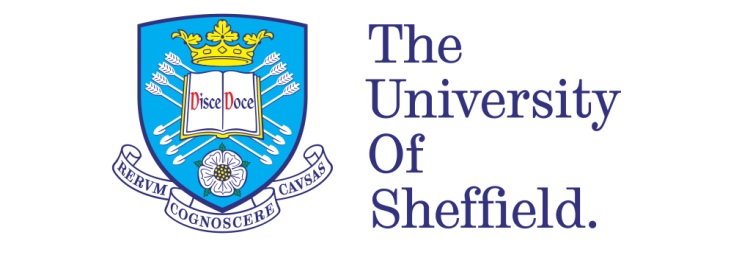 Understanding Citizens’ Acceptance of Smart Transportation Mobile Applications: a Mixed Methods Study in Shenzhen, China 

By:Meichengzi DuA thesis submitted in partial fulfilment of the requirements for the degree ofDoctor of Philosophy The University of SheffieldFaculty of Social SciencesInformation SchoolApril 2019Abstract Cities all over the world have invested in and implemented smart city technologies, and governments have shown huge interest in developing these technologies. Smart cities use innovative information and communication technologies (ICT). Their purpose is to provide more efficient and convenient services in different city areas as well as real-time information to enable a smarter living environment. Smart transportation as one of the ‘hottest’ smart city domains, such technologies are representatively delivered through mobile applications to citizens. Citizens are playing an increasingly important role in the development and implementation of smart city technology. Consequently, there is a need for research about what factors influence citizens to accept smart technology, as well as about their perception of the benefits from extensively adopting this technology. Although a lot is known about the acceptance of information systems and services within a range of organisational and consumer contexts, little is known about acceptance, or the factors and conditions that influence acceptance within the context of smart cities.This study aims to close that research gap. The Unified Theory of Acceptance and Use of Technology 2 (UTAUT2) was chosen as the basic model to understand citizen acceptance. By integrating the substantial literature on user acceptance in different research contexts within a consideration of the implementation of smart transportation, this research aims to identify the influential factors that affect citizen acceptance of smart transportation mobile applications (STMAs) in China from both service providers’ and citizens’ perspectives. A sequential embedded mixed methods case study approach was adopted. This comprised a two-phased study: a preliminary qualitative study was followed by a quantitative study. The mixed methods approach enabled the researcher to gain in-depth insights, and particularly to explore the perspectives of both service providers and citizens on the influential factors of STMA acceptance in order to compare the similarities and differences of the results between these two groups. In the first qualitative phase, semi-structured interviews were conducted with 20 officers involved in the processes of a governmental smart transportation project in Shenzhen, China. This phase investigated service providers’ perceptions of facilitating citizens to accept and use a STMA. The interview data was analysed by the thematic analysis method through applying categories from an extended UTAUT2 framework. The second phase (quantitative study) used an online survey to test the factors involved in the theoretical framework of acceptance established from the literature review and the preliminary qualitative study. The proposed model was validated by analysing 621 questionnaires completed by actual users of the STMAs. The data analysis adopted the structural equation modelling (SEM) method.The qualitative study found that the service providers did not have a good understanding of acceptance, and that they did not focus enough on how to improve citizens’ acceptance of the STMA. The activities conducted to facilitate citizen acceptance of the services were mainly based on service providers’ experience and perceptions. The findings indicated that project management issues were likely to influence the service providers to deliver activities to support citizens in accepting the mobile applications. This was considered as a contextual factor to extend the framework. The findings also extended and modified the constructs to make the proposed factors more grounded in the smart transportation context. The results generated new factors, namely familiarity with issues and utility data. Based on the qualitative findings, the proposed framework was modified in preparation for the quantitative research phase. The quantitative findings suggest that citizens’ perception of factors influencing their acceptance were both similar to and different from the service providers’ perceptions. For example, network externalities, habit, trust, smart city environment and effort expectancy significantly and positively influenced citizens’ intention to use such technologies. The findings also clarified the effects of a set of moderators on the behavioural intention to use a STMA. The study contributes to our knowledge on technology acceptance in STMAs in a Chinese context. The study indicates that the UTAUT2 partially explains STMA acceptance. However, the most important factors were partly the new factors identified to extend the baseline UTAUT2 model, as well as the contextual factors particular to the smart transportation context. Additionally, practical recommendations are suggested to help the service providers to design appropriate marketing strategies and deliver corresponding activities based on the identified factors in China. Finally, this study opens up opportunities for future research to other domains of smart city technologies.AcknowledgementsThere are many people I would like to express my appreciation for helping and supporting throughout the whole PhD.I gratefully acknowledge my deepest gratitude to my families. Their endless encouragement and mental support enabled me to complete my work. They always believe in what I want to do. No word can express my love for them.I would like to express my sincere thankfulness to my supervisors Dr Jonathan Foster and Prof Stephen Pinfield. Without their support, guidance, encouragement, patience and kindness throughout my PhD, this study could not have been finished. Thank you for pushing me to achieve the goals of each step. I am so appreciated to have such inspiring supervisors.I am also grateful to my colleagues who are in the research laboratory 224 and staffs in Information school. They inspired my idea when I discussed and exchange opinions with them and encouraged me a lot on my project. Their patience and kindness helped me feel confident in my research.I would like to extend my sincere thanks to all the Shenzhen governmental officers and Shenzhen citizens who participated in this study. Without their participation, this study would not be completed.Finally, many thanks to all the participants in my study who spent their time and shared their opinions and experience to me. Their immensity contributions enabled the success of this study.Table of contentAbstract	iAcknowledgements	iiiTable of content	ivList of figures	xList of tables	xiiChapter 1 Introduction	11.1 Background and research motivation	11.2 Research aim, questions and objectives	81.3 Outline of methodology	91.4 Structure of the thesis	111.5 Summary of intended research outcomes	13Chapter 2 Smart Cities and Smart Transportation	142.1 Introduction	142.2 The concept of smart cities	162.3 Smart cities development	202.3.1 Areas of smart city development	202.3.2 Smart city technologies	242.3.3 Smart city development in China	282.4 Smart transportation systems	302.4.1 The role of transportation systems in the city’s liveability and sustainability	302.4.2 Technological components in smart transportation systems	322.5 The role of culture in smart cities’ development	362.6 The role of citizens in smart cities	382.7 Service providers’ perspectives on influencing users of smart city services	412.7.1 Service providers’ conditions	432.7.1.1 Economic growth	432.7.1.2 Organisation constraints	472.7.2 Service providers’ strategies	492.7.2.1 Engaging citizens	492.7.2.2 Promoting citizen participation	532.7.2.3 Using big data	562.8 Conclusion	58Chapter 3 The Concept of Acceptance	593.1 Introduction	593.2 The definition of acceptance	603.3 Models of user acceptance	633.3.1 The Theory of Reasoned Action (TRA)	643.3.2 Technology acceptance model	653.3.3 Innovation diffusion theory	673.3.4 Technology acceptance model 2	683.3.5 Social cognitive theory	703.3.6 Unified theory of acceptance and use of technology	713.3.7 Unified theory of technology acceptance and use model 2	743.3.8 The limitations of the literature review	783.4 Theoretical framework development	803.4.1 Revisiting the core UTAUT2 model	803.4.1.1 Performance expectancy	803.4.1.2 Effort expectancy	823.4.1.3 Social influence	833.4.1.4 Facilitating conditions	853.4.1.5 Hedonic motivation	873.4.1.6 Price value	873.4.1.7 Habit	893.4.1.8 Intention to use	913.4.2 Augmenting the model	923.4.2.1 Trust	923.4.2.2 Network externalities	943.4.2.3 Smart city environment	963.4.2.4 Chinese culture	973.5 The modification results derived from the literature review	993.6 Conclusion	100Chapter 4 Methodology	1014.1 Introduction	1014.2 Research philosophy	1014.3 Research design	1034.3.1 Logic of inquiry	1034.3.2 Theoretical framework	1044.4 Mixed methods approach	1084.4.1 Introduction to mixed methods approach	1084.4.2 Mixed methods case study	1104.4.3 Research case	1134.4.4 Case study variations	1144.4.5 The context for the case study	1164.4.6 The selected methods: Interview and questionnaire	1174.4.7 The summary of research approaches for this study	1184.5 Phase 1: Qualitative study	1194.5.1 Qualitative data collection method: Semi-structured Interviews	1194.5.2 Qualitative data analysis method: Thematic analysis	1204.5.3 Transition phase (Revision of UTAUT2 instruments)	1214.6 Phase 2: Quantitative study	1214.6.1 Quantitative data collection method: Questionnaire	1214.6.2 Quantitative data analysis method: Structural equation modelling (SEM)	1234.7 Ethical considerations	1234.8 Research validity and reliability	1244.8.1 Validity	1244.8.1.1 Validity for qualitative study	1254.8.1.2 Validity for quantitative study	1254.8.2 Reliability	1284.9 Conclusion	129Chapter 5 Qualitative study and findings	1305.1 Introduction	1305.2 Data collection	1315.2.1 Purposive sampling for the qualitative research	1315.2.2 Development of interview instrument	1355.2.3 Conducting interviews	1365.3 Data analysis of interview data	1385.3.1 The processes of thematic analysis	1385.3.2 Translation of the interview data	1465.4 Qualitative findings	1475.4.1 Original factors in the UTAUT2 model	1485.4.1.1 Performance expectancy	1485.4.1.2 Effort expectancy	1505.4.1.3 Social influence	1515.4.1.4 Facilitating conditions	1555.4.1.5 Price Value	1585.4.1.6 Habit	1635.4.2 Factors extending the UTAUT2 model	1655.4.2.1 Project management	1655.4.2.2	Trust	1755.4.2.3 Network externality	1805.4.2.4 Smart city environment	1815.4.2.5 Familiarity with issues	1825.4.2.6 Utility data	1865.5 Transition phase: Establishing hypotheses	1895.5.1 Hypotheses’ formulation based on the literature view	1905.5.2 Hypotheses’ formulation based on the qualitative study	1945.6 Conclusion	204Chapter 6 Quantitative study: Design and findings	2106.1 Introduction	2106.2 Data collection	2116.2.1 UTAUT2 survey design	2116.2.2 Shenzhen city transport users: Sampling approach	2146.2.3 Piloting of questionnaire	2156.2.4 Administering the questionnaire	2176.3 Data analysis for the quantitative research	2196.3.1 Descriptive analysis	2206.3.2 Exploratory factor analysis	2206.3.3 Assessment of reliability	2216.3.4 Confirmatory factor analysis	2216.3.5 Assessment of validity	2236.3.6 Hypothesis testing	2236.4 Quantitative findings	2256.4.1 Descriptive analysis of the respondent sample	2256.4.1.1 Demographic characteristics of the respondents	2256.4.1.2 Descriptive analysis of the use of STMAs	2296.4.2 Exploratory factor analysis	2326.4.3 Measurement model development and assessment	2366.4.3.1	Reliability results	2366.4.3.2 Confirmatory factor analysis	2376.4.3.3 Convergent validity assessment	2406.4.3.4 Discriminant validity assessment	2406.4.3.5 Model fit	2416.4.4 Structural equation modelling	2436.4.4.1	Multicollinearity test	2436.4.4.2 Hypotheses analysis	2446.4.4.3 Structural model validation	2456.4.4.4 Analysis of the structural relationship	2456.4.5 Moderating effect analysis	2536.4.5.1 The moderating effect of gender	2556.4.5.2 The moderating effect of age	2566.4.5.3 The moderating effect of level of education	2596.4.5.4 The moderating effect of living location	2606.4.5.5 The moderating effect of length of using an STMA	2626.4.5.6 The moderating effect of daily travel time	2636.5.3.7 The moderating effect of collectivism	2646.4.6 Mediation analysis	2656.5 Conclusion	270Chapter 7 Discussion	2747.1 Introduction	2747.2 Overall presentation of acceptance framework of STMAs	2757.3 Factors influencing acceptance of STMAs	2767.3.1 Main factors directly influencing user acceptance	2767.3.1.1 Network externalities	2767.3.1.2 Habit	2787.3.1.3 Trust	2817.3.1.4 Price value	2847.3.1.5 Effort expectancy	2857.3.1.6 Utility data	2887.3.1.7 Performance expectancy	2907.3.1.8 Social influence	2937.3.1.9 Facilitating conditions	2957.3.1.10 Familiarity with issues	2977.3.2 Contextual factors	2997.3.2.1 Smart city environment	2997.3.2.2 Project management	3027.3.2.3 Chinese culture	3077.4 Discussion of the whole framework	3087.5 The perception of users versus the perception of service providers	3167.6 Understatement of service providers’ influence	3187.7 Conclusion of critical discussion	319Chapter 8 Conclusion and future research	3208.1 Introduction	3208.2 Summary of the study	3208.3 Response to research questions	3258.4 Contribution to knowledge	3288.5 Practical implications	3318.6 Limitations of the study	3358.7 Future research possibilities	3378.8 Chapter conclusion	339References	341Appendices	370Appendix 1 Comparisons of acceptance model and theories	370Appendix 2 Coding scheme	375Appendix 3 Exploratory factor analysis table	382Appendix 4 Collinearity Diagnosis	385Appendix 5 Qualitative study: Interview schedule	386Appendix 6 Quantitative study: Survey questionnaire	393Appendix 7 Survey questionnaire (Chinese version)	403Appendix 8 Survey source	413Appendix 9 Ethical Approval	415List of figuresFigure 2.1 The four layers of the smart city (Kitchin, 2014)	27Figure 3.1 The Theory of Reasoned Action model (Fishbein & Ajzen, 1975a)	64Figure 3.2 Technology acceptance model (Davis, 1989)	65Figure 3.3 Technology Acceptance Model 1 (Venkatesh & Davis, 1996)	67Figure 3.4 Innovation diffusion theory model (Rogers, 1995)	67Figure 3.5 Technology acceptance model 2 (Venkatesh & Davis, 2000)	68Figure 3.6 Social cognitive theory (Bandura, 2001)	70Figure 3.7 Unified theory of acceptance and use of technology (Venkatesh et al., 2003)	71Figure 3.8 UTAUT2 model (Venkatesh et al., 2012)	76Figure 3.9 Types of UTAUT extensions (Venkatesh, Thong, & Xu, 2016, p. 335)	76Figure 3.10 A multi-level framework of technology acceptance and use (Venkatesh et al., 2016, p. 347)	78Figure 3.11 Factors and moderators derived from the literature review (modified from Venkatesh et al., 2012, p. 160; 2016, p. 347)	100Figure 4.1 A multi-level framework of Technology Acceptance and Use established from the literature review (modified from Venkatesh et al. (2016, p. 347)	107Figure 4.2 The model of sequential embedded mixed-methods design in this study	119Figure 5.1 The current stage in the research study	131Figure 5.2 The distribution of interviewees	135Figure 5.3 The current stage in the research study	138Figure 5.4 The concept map of qualitative data	145Figure 5.5 The current stage in the research study	189Figure 5.6 Revised hypothesised model for testing (modified from Venkatesh et al., 2012, p. 160; 2016, p. 347)	193Figure 5.7 The hypothesised moderators’ model 1 (modified from Venkatesh et al., 2012, p. 160)	194Figure 5.8 The hypothesised moderators’ model 2 (modified from Venkatesh et al., 2012, p. 160)	198Figure 5.9 The hypothesised moderators’ model 3 (modified from Venkatesh et al., 2012, p. 160)	201Figure 6.1 The current stage in the research study	211Figure 6.2 The current stage in the research study	219Figure 6.3 An example of a measurement model	222Figure 6.4 The path analysis of the structural model ***p<0.001; **p<0.01; *p<0.05	248Figure 6.5 Mediation model	266Figure 7.1 The current stage in the research study	274Figure 7.2 A revised multi-level framework of acceptance of STMAs (modified from Venkatesh et al., 2016, p. 347)	275Figure 7.3 A revised multi-level framework of acceptance of STMAs with tested results (modified from Venkatesh et al., 2016, p. 347)	308List of tables Table 2.1 Selected smart city definitions	19Table 4.1 Qualitative, quantitative and mixed methods approaches (adapted from Creswell, 2003, p. 19)	109Table 4.2 Seven types of mixed methods strategies (Creswell, 2003; Creswell, 2011)	111Table 5.1 Hypotheses based on the literature review	190Table 5.2 Hypotheses for new main factors generated from qualitative findings	195Table 5.3 Hypotheses for moderators of gender and age	196Table 5.4 Hypotheses for moderators of level of education	198Table 5.5 Hypotheses for moderators of living location	200Table 5.6 Hypotheses for moderators of length of use	202Table 5.7 Hypotheses for moderators of travel time	204Table 5.8 All hypotheses based on the literature review and the qualitative study	205Table 6.1 The initial reliability test result	217Table 6.2 Characteristics of the respondents	226Table 6.3 Types of respondents	226Table 6.4 Type of non-governmental applications users	226Table 6.5 The educational level of users of governmental applications	227Table 6.6 Which district in Shenzhen are you living in?	228Table 6.7 The transport forms the respondents use the most	229Table 6.8 Time spent each day on travelling	230Table 6.9 Which one do you most frequently use?	230Table 6.10 Shenzhen participants’ experience with using the governmental STMA	231Table 6.11 Why do you prefer to only use STMAs provided by commercial companies	232Table 6.12 Summary of EFA result of PE, FC, SI, PV, TR, FI, SCE, NE, UD	234Table 6.13 Reliability assessment of factors	237Table 6.14 Standardised loadings of items in measurement model	238Table 6.15 The results of AVE and CR in the measurement model	240Table 6.16 The square root of AVE and inter-construct correlations	241Table 6.17 Model fit indices for the measurement model	243Table 6.18 Model fit indices for the structural model	245Table 6.19 Hypotheses test results	247Table 6.20 Results of tests on gender differences	256Table 6.21 Results of tests on age differences	258Table 6.22 Results of tests on level of education differences	260Table 6.23 Results of tests on living location differences	261Table 6.24 Results of tests on length of usage	263Table 6.25 Results of tests on daily travel time	264Table 6.26 Results of tests on collectivism	265Table 6.27 Standardized regression results for the direct and indirect effect (mediation)	267Table 6.28 Summary table of hypotheses outcomes	270Table 7.1 Comparison of the effects of main factors in three different contexts	309Table 7.2 Comparison of citizens’ and service providers’ acceptance perceptions	316IntroductionBackground and research motivationAs urbanisation increases globally, it has been linked to a set of quality of life problems, such as traffic congestion, waste disposal, energy consumption, environmental disruption, rising energy costs and urban resources management. All these are concerns that city governments attempt to address. Smart city technologies are an innovative way to tackle these concerns and to ensure sustainable urban development (Kramers, Höjer, Lövehagen, & Wangel, 2014). Developing smart systems embracing information and communication technologies (ICT) is a strategy driven not only by the need to improve citizens’ quality of life but also by the desire to maximise administration and services in ways that tackle complex quality of life and societal challenges (Lee, Phaal, & Lee, 2013; Melo, Macedo, & Baptista, 2017). The term ‘smart city’ has been defined in different ways. Common to all definitions, however, are three key factors: technology (comprising hardware and software infrastructures), institutions (including government), and people (especially in relation to the knowledge, creativity and diversity of individuals) (Nam & Pardo, 2011). Most smart city researchers agree on a core set of areas where smart city technology can provide tangible benefits, such as transportation and health. The use of ICT enables extensive data collection that can be used to develop efficient smart services, maximise and manage city infrastructures, and collaborate with stakeholders from different sectors (Kramers et al., 2014). Harnessing ICT can increase the effectiveness and efficiency of various services, such as waste and water management, street lighting, traffic management, and emergency services (Melo et al., 2017; Nam & Pardo, 2011). A smart city integrates the digital city, the internet, and the Internet of Things (IoT) with embedded sensors, whether in buildings or pipes, in order to facilitate interaction between individuals and physical infrastructure for mutual benefits (Liu & Peng, 2013). That means smart cities are established, based on the integration and collaboration of intelligent sensing technologies and decision platforms provided by the use of IoT and cloud computing which are the foundations of smart city technologies (Chang, Wang, & Wills, 2018). The innovative integration of IoT, cloud computing, big data and other new ICTs are used to promote the social and economic development of a city (Wu, Zhang, Shen, Mo, & Peng, 2018). The core of smart city building is the use of the internet, IoT and cloud computing to establish the relationship between individual behaviours and city space and to enhance the accuracy of mass data calculation (Neirotti, De Marco, Cagliano, Mangano, & Scorrano, 2014). The IoT is a wired and wireless network consisting of a set of smart and connected devices through collecting data from the sensors on those devices to establish communication between individuals and infrastructures in real time (Mital, Chang, Choudhary, Papa, & Pani, 2018). The use of IoT technologies in various applications (e.g. smart transportation, smart grids, smart healthcare) has a marked effect on the development of the smart city  (Al Shammary & Saudagar, 2015; Chen, Song, Li, & Shen, 2009; Demirkan, 2013; Hashem et al., 2015). However, the increasingly vast amount of data generated from various devices (e.g. mobile phones, computers and global positioning system (GPS)) to be dealt with by the smart city itself poses a challenge. Thus, big data analytics has been adopted to process the generated information and to improve the smart city environment (Al Nuaimi, Al Neyadi, Mohamed, & Al-Jaroodi, 2015; Chang, 2018). Through the internet, the smart city is able to connect the various sensors to collect big data in the city, and to deal with the collected information by utilizing cloud computing, and then to integrate cyberspace and IoTs in order to respond smartly to the demands of urban management (Wang, Liu, Cheng, & Sun, 2011). The interaction between these technologies in the smart city works as a four-layer mechanism, as presented in figure 2.1 of section 2.3.2. Therefore, the urban infrastructure in different domains (i.e. transportation, healthcare, education, and water management) can be better improved through capturing individuals’ daily behaviour data and utilizing the IoT, cloud computing, and other new ICTs (Wu, Zhang, et al., 2018). The development of these different types of smart city areas has not been homogeneous across cities in the West. Some early adopters (such as Barcelona, Amsterdam, Copenhagen, Helsinki and Melbourne) have made substantial investments in specific areas (Bakıcı, Almirall, & Wareham, 2013; Caragliu, Del Bo, & Nijkamp, 2011; Lee, Hancock, & Hu, 2014; Wu, Zhang, et al., 2018). These examples have highlighted the significant role of citizens in determining the development of the smart city through actively participating in the procedures of smart city projects and accepting and adopting the smart services. According to Mazhar, Kaveh, Sarshar, Bull, and Fayez (2017), community engagement is a useful tool that assists the delivery of smart city innovation. The purpose of a smart city can be considered as the creation of opportunities to extensively develop human potential and an innovative life. Smart cities require ‘smart people’ who learn, are flexible, and creatively and actively participate in public life (Monfaredzadeh & Krueger, 2015). Thus, the concept of a smart city is a set of strategies designed to change attitudes and behaviours of people.The objective of a smart city can be accomplished by comprehensively harnessing ICTs. Cities become smarter at controlling and managing available resources by utilising ICT. The ‘smart city’ concept is becoming both an innovative modus operandi for sustainable city development and a way of making cities more integrated and liveable (Melo et al., 2017). New technology services can use ICT to enhance the effectiveness of city administration, reduce living costs, improve quality of life, expand trade and business opportunities, and create centres of study. All these outcomes are attractive to various companies, governments, and citizens (Bakıcı et al., 2013). A review of different studies of smart city practices across the world indicates that there are a range of different experiences of implementing smart technologies and deploying strategies that promote the development of smart cities, often even in the same country (Yigitcanlar, 2016). Many researchers are optimistic about the implementation of smart city technologies, while others are concerned about the multi-faceted issues and pitfalls preventing success (Granier & Kudo, 2016). Thus, it is necessary to identify the possible facilitating elements and issues in promoting the implementation of smart city technology to design appropriate guidelines for any particular context – in this case, China, the focus of this study. However, with the development of smart cities, diverse non-technical factors have become key elements that influence the design, development and implementation of smart city projects. These factors go beyond the availability of a high-quality ICT infrastructure to include users, governance, policies and rules, economics, and business models (Chourabi et al., 2012; Nam & Pardo, 2011; Peng, Nunes, & Zheng, 2017). More specifically, three elements are required for smart city mechanisms to work in an integrated way (Wu, Zhang, et al., 2018). The first element is the information management that city governments need to design and build a unified and standard information communication system. Various stakeholders, such as governments, companies, and citizens, are involved in the development of the smart city, and there is extensive data associated with each stakeholder that needs to be managed. The management and transferral of this data requires stable and effective information systems. The second element is a well-organised feedback mechanism for smart city systems. The development of a smart city requires encouraging governments and various companies to integrate their power and provide social capital, and these are enhanced by establishing a feedback mechanism to monitor the smart city system in real time, thereby enabling early warnings of problems and the timely adjustment of policy. The third element is the processes used to enhance citizens’ awareness and realisation of the necessity of developing the sustainable smart city, as well as the importance of their participation in supporting this development (Olimid, 2014; Scerri & James, 2009). Smart city projects aim to improve overall quality of life and to cultivate more participatory and well-informed citizens. Active participation of citizens in city management and governance plays a crucial role in determining whether a smart city project is a success (Chourabi et al., 2012). By accepting or rejecting new smart services, citizens play key roles in determining whether those services are a success or failure. Cooperation between different stakeholders is essential for the completion of smart city projects; in particular, this involves citizens participating in and supporting projects, since citizens are the end users of the services. Therefore, service providers play a crucial role in designing appropriate activities that enable collaboration, cooperation, and partnering with different parties, and that engage citizens to participate in the project (Granier & Kudo, 2016). However, organisational issues associated with service providers can become potential barriers to the implementation of a smart city project. It is therefore essential for service providers to share the details of smart city projects, such as the project’s purpose, vision, strategic plan and expected results, and to show leadership that convinces citizens to accept the technology (Nam & Pardo, 2011). Accordingly, research on how to facilitate acceptance of smart city technology is crucial, particularly because the literature shows the concept of acceptance to be complex. It is commonly agreed that user acceptance is a critical factor in the successful implementation of information technologies, whether these are common tools like word processing software or advanced and complex applications like smart city services. User acceptance of new technology is not automatic. Academic researchers and practitioners have been actively interested in analysing the elements that influence user acceptance, since this enables better design, and evaluation of the way of users’ response about the new information technology. This then minimises the risk of implementation failure in both the organisational and consumer contexts. There are various models for better understanding the acceptance of information technology. These include the Technology Acceptance Model (TAM; (Davis, 1989), Theory of Planned Behaviour (TPB; (Ajzen, 1985), Theory of Reasoned Action (TRA; (Fishbein & Ajzen, 1975a), Unified Theory of Acceptance and Use of Technology (UTAUT; (Venkatesh, Morris, Davis, & Davis, 2003), and the extended Unified Theory of Acceptance and Use of Technology (UTAUT2; (Venkatesh, Thong, & Xu, 2012). Different models take different perspectives and comprise different acceptance factors, and they often have limitations when investigating technology acceptance in different contexts. The purpose of establishing technology acceptance models is to explain key factors in facilitating adoption and thus enable the relationships among different stakeholders (citizens, governments and companies) to be improved and help city infrastructures become more efficient and effective (Fan, 2018; Sepasgozar, Hawken, Sargolzaei, & Foroozanfa, 2018).A comprehensive understanding of user acceptance of smart technology is especially significant in the initial stage of implementing smart city services. Cities that put effort into understanding citizens’ acceptance of smart technology can receive benefits from advances in smart technology based on its extensive adoption (Sepasgozar et al., 2018; Townsend, 2015). As more city governments and companies develop smart technologies in various smart city areas, citizen acceptance of these technologies is thus an increasingly significant consideration for the success of these developments and the creation of sustainable smart cities. One of the motivations of this study is to identify the factors influencing citizens’ acceptance of smart city services and to consider the contextual elements in a Chinese smart city.The smart city has gained significant traction in China. The Chinese government has considered smart cities as an essential part of its mission to develop the Chinese economy and citizens’ lives. The smart city has been evolving since around 2008 when technologies, such as wireless connectivity, electronic payments, and cloud-based software services, enabled new approaches to collaboration that promised solutions to urban issues through extensive data collection. China has implemented urban infrastructure projects, which have included smart city elements, since 2010, and the Chinese market has been flourishing (Osborne Clarke, 2016). In 2015, over 285 pilot smart cities were implemented in China (China-Britain Business Council, 2016). These pilot smart cities strongly focused on transportation, energy and healthcare. By 2020, the total market size of smart cities in China is estimated to reach EUR 25 billion, which is the recent target for smart city development (Osborne Clarke, 2016). Local city governments have designed smart pilot cities at different levels based on each city (Chandrasekar, Bajracharya, & O'Hare, 2016). For example, smart life for local citizens was the initial aim of the smart city in Beijing, whereas smart logistics was considered a primary target for international ports in Ningbo (Zhou, 2014). Although the smart pilot cities all aim to improve citizens’ lives, they face common challenges of low efficient adoption or even rejection by citizens. Thus, facilitating the development of smart city projects is one of the most significant missions for China both now and in the future. Although the smart city has become a global development phenomenon, little attention has been paid to the local contextual situation in smart city plans (Sepasgozar et al., 2018). This study investigates the factors that affect the acceptance and uptake of smart transportation technology by considering the contextual issues. For the sustainable development of the smart city, the design and delivery of appropriate smart technology needs to be citizen-centric and to understand the requirements of citizens (Lara, Da Costa, Furlani, & Yigitcanla, 2016). Smart transportation is one of the ‘hottest’ areas of development in China, and there is fierce competition between companies that offer smart transportation products. Therefore, an understanding of acceptance may be particularly crucial for city governments when designing smart transportation projects. By contributing to the research on acceptance of smart transportation services in China, this study aims to further this topic as a significant field of research that makes an impact on policy.In particular, this research investigates how Chinese government service providers design and implement smart transportation projects. Information transfer in Chinese government agencies and companies is usually top down. This centralised approach to decision-making may result in a lack of communication between managers and employees, and in an unwillingness to exchange information (Deng & Zhang, 2013; Yusuf, Nabeshima, & Perkins, 2005). As authoritative organisations, Chinese local governments tend to communicate with the public in a top-down way when implementing smart city projects in China. However, this top-down communication and approach to implementation might result in service providers misunderstanding the elements that influence public adoption, and they might not be able to systematically identify how to influence citizen acceptance. Consequently, their design of smart transportation might not facilitate acceptance and adoption. The status of smart transportation in China is still developing and evolving. Given the large population in China, mobility is a big challenge. Hence, transportation has been one of the first sectors to implement a smart approach and smart transportation projects have been undertaken in many cities. Smart transportation focuses on the interaction between data and participants, how interaction can be delivered and performed effectively, and how participants’ attitudes and behaviours can be influenced (Osborne Clarke, 2016). Smart transportation requires people to engage in, accept, use and react to the implementation of new technology. Various smart city implementations emphasise citizens’ active roles in the smart services, and citizen engagement is increasingly a concern of service providers in Western countries (IqtiyaniIlham, Hasanuzzaman, & Hosenuzzaman, 2017; Park, Kim, & Yong, 2017). As a common citizen-oriented approach to smart transportation technology is delivered by the mobile applications, the most common challenges are to ensure a high percentage of users of smart transportation, and to raise awareness of the benefits of new technology so that people are willing to change their behaviour to accept and use new smart transportation mobile applications (STMAs). Although smart transportation issues are not new in China, cities have experienced numerous failures in promoting public use of the new systems due to the lack of consideration when designing the systems of how to facilitate citizens’ acceptance and use (Liu, 2015).There are few existing studies of user acceptance of smart transportation, and even fewer have investigated citizen acceptance of STMAs in China. Investigating the possible factors that can influence user acceptance of smart transportation is, therefore, an exciting and valuable subject for research. As the targeted users of smart transportation technology are the general public, and the UTAUT2 model was established in the consumer context, this model was selected as the theoretical basis for understanding the relationships of factors that influence user acceptance. Consumer technology acceptance is considered from two essential aspects: behavioural intention and use behaviour (Venkatesh et al., 2003; Venkatesh et al., 2012). Since many possible factors have been included in technology acceptance models in different research contexts, it can be assumed that some of these factors may influence the user acceptance of STMAs. However, there may be other new factors particularly relevant in the implementation of STMAs in the Chinese context, both from citizens’ perspectives and from the service providers’ perspective, such as the influence of Chinese culture on citizen acceptance of STMAs. The purpose of this study is to investigate implementation of smart transportation and the facilitation of STMA acceptance within the Chinese context.Research aim, questions and objectivesThe aim of this research is to understand the main and contextual factors influencing Chinese citizens’ acceptance of smart transportation mobile applications (STMAs) from both government service providers and users perspectives.The three research questions were:What understanding did government service providers have of the main and contextual factors influencing the Chinese citizens’ acceptance of smart transportation mobile applications?What main and contextual factors actually affected Chinese citizens’ acceptance of smart transportation mobile applications? How can Chinese citizens’ acceptance of the smart transportation mobile applications be facilitated more effectively?The research aim and questions were accompanied by a set of specific objectives: To review the literature on smart cities and smart transportations to understand the essential elements in the implementation of smart technology; and to review technology acceptance models to understand what acceptance means in the consumer context.To investigate the Chinese service providers’ understanding of factors influencing citizens to accept STMAs, and the issues that affect service providers’ facilitation of acceptance.To identify the factors perceived by citizens to influence their acceptance of an STMA.To analyse the similarities and differences both between service providers’ and citizens’ perceptions of the factors affecting citizen acceptance, and between the general consumer context and the smart transportation context.To recommend ways of improving the process of facilitating citizen acceptance in the smart transportation context for service providers.Outline of methodologyThe research design for this study is discussed in detail in Chapter 4 and in the first part of both Chapters 5 and 6. This section presents a brief introduction to the methodology to explain the structure of the research.The initial phase of the project aimed to understand the meaning of smart city and smart transportation, the meaning of technology acceptance, and the factors influencing user acceptance in various contexts. A critical literature review was conducted, which focused on the studies of implementing smart cities and smart transportation projects, and studies of technology acceptance in both organisational and general consumer contexts. As a result of the literature review, a theoretical framework was established based on the combination of the UTAUT2 model and a set of additional factors identified from the literature review of technology acceptance and smart transportation. The empirical research undertaken was a mixed methods case study: qualitative and quantitative methods were used to collect data. A sequential embedded mixed methods design for collecting data was adopted. This comprised a preliminary qualitative data collection and analysis, which was followed by quantitative data collection and analysis. Both phases were conducted in Shenzhen.In order to explore and examine the factors identified from the literature review, the qualitative research phase used semi-structured interviews with 20 service providers (e.g., transportation planning designer, transportation strategy designer, user requirement analyst, and project manager) involved in projects to develop governmental smart transportation projects. This phase explored Chinese service providers’ perspectives (including those based on their previous experience) of user acceptance and how they facilitate adoption of the new STMAs. After analysing the qualitative data, new factors and new constructs for the primary factors were generated to revise the theoretical framework. After establishing the hypotheses from the literature review and the preliminary qualitative study, the hypotheses were evaluated by using a questionnaire survey of citizens who were end users of the STMAs in Shenzhen. The questionnaire design was based on the factors included in the revised theoretical framework, and it also included a set of basic personal questions relating to the use of transportation. The questionnaires were sent out through social media. There were 790 useable questionnaires completed in response, which included 621 respondents who had previously used the governmental STMAs. Structure Equation Modelling (SEM) was used to analyse the quantitative data. By analysing and synthesising the qualitative and quantitative findings, the researcher revised the theoretical factors and compared the understanding of acceptance factors between service providers and citizens in order to explain the phenomena examined and generate recommendations for future implementation of smart transportation projects.Structure of the thesisThis thesis contains eight chapters. Chapter 1 (this chapter) presents the background of this research and indicates the necessity of identifying factors influencing citizen acceptance and how citizen acceptance can be facilitated in the smart transportation context. It also explains the particular context explored in this research, the significance of the study, and the research aims, questions, and objectives. The research methodology and design are also introduced. Chapter 2 reviews the relevant literature in order to generate sufficient background knowledge of the smart city and the implementation of smart transportation technology. This chapter discusses a set of broad concepts relating to the smart city as well as the main domains of the smart city, and particularly the smart transportation domain. It subsequently emphasises the role of service providers in the implementation of smart city services, and especially in influencing citizens to accept the new smart technology. It also discusses the critical role of citizens and the effect of culture on the development of smart city services.Chapter 3 is a review of the literature on acceptance. It explains the concept of acceptance and compares the most important technology acceptance models. It introduces the UTAUT2 model, which was selected as the theoretical model for this research. It then explains each factor in the UTAUT2 model (performance expectancy, effort expectancy, social influence, facilitating conditions, hedonic motivation, price value, and habit) and the new factors (trust, network externalities, smart city environment and Chinese culture) that, based on the review of other user acceptance studies and smart city studies, are used to extend the framework in this research. Chapter 4 explains the research methodology of this study. It discusses and justifies the choice of a mixed methods research design consisting of a preliminary qualitative study followed by a quantitative study. It also describes the data collection methods of semi-structured interviews and questionnaires, and why these instruments were adopted for this project. Then it explains the two stages of data analysis: thematic analysis for the interview data, and SEM for the quantitative data, and the relationship between them. The last section discusses the difficulties and their solutions in achieving research validity and reliability. Chapter 5 presents the details of the data collection and analysis of the qualitative phase of this study and the corresponding findings. The qualitative data were collected through interviews and analysed by the thematic analysis method. The factors from the theoretical framework established in the literature review were applied in the initial analysis of the interview data. As a result of the qualitative data analysis, a concept map was produced that presented the main theme and categories identified from the data. The results enabled the researcher to understand the factors of acceptance that are more grounded in the implementation of STMAs, which helped form the instruments for the second phase. Hypotheses could then be established in the transition phase for testing in the quantitative phase. Chapter 6 presents the details of the data collection and analysis of the quantitative phase of the study, and the corresponding findings. This phase used questionnaires to test the proposed factors and to understand citizens’ perspective of the influencing factors on their acceptance of a STMA. The design of the questionnaire was based on the literature review and the qualitative findings. The steps of the SEM analysis method are introduced in detail. This chapter then reports the descriptive analysis of the completed questionnaires. Next, it presents the exploratory factors analysis, confirmatory factor analysis, reliability assessment and convergent and discriminant validity assessment of the data in order to modify the model so that it achieves a reasonable model fit with the data. The last part refers to the report of the main findings generated from the SEM analysis to discuss the results of hypotheses testing, which included tests on the main factors as well as the proposed moderating effects of user and use attributes.Chapter 7 provides an integrative discussion and analysis of findings from the previous two chapters based on the identified factors influencing user acceptance of the STMAs. This chapter reviews the results for both service providers’ and users’ perspectives of influencing factors, and it relates them to the existing literature. It then compares the two perspectives to generate a holistic view of the influential factors and of how citizen acceptance of an STMA can be more effectively facilitated.Chapter 8 concludes the research. It briefly summarises the thesis and its response to the research questions. Key findings that contribute to knowledge and implications for practice are highlighted. Moreover, research limitations in this study are identified, and possible ideas for future research are suggested. Summary of intended research outcomesThe aims of this research are to make a significant contribution both to smart transportation research and smart transportation practice. Accordingly, two groups are likely to benefit from this study:Smart city researchers and technology acceptance researchers. This research is intended to be of value to researchers, both in China and in other countries, interested in investigating factors that influence and facilitate citizen acceptance of smart transportation, particularly in a Chinese context. By establishing an ontology of acceptance factors, this research can be a starting point for other researchers, whether on information systems in general or on smart cities in particular, to conduct further studies that aim to improve the implementation of STMAs or even smart services in other smart city domains. Thus, the framework established by this research can be used or extended in future studies, and the fitness of the factors can be further tested in different research contexts.Chinese smart transportation service providers, especially those from Chinese city governments. This project should also attract Chinese smart transportation service providers who implement government smart transportation projects. The research can provide useful suggestions and guidelines to help service providers understand user acceptance, to realise the issues affecting implementation, and to design activities that systematically support citizens in using and accepting STMAs. Consequently, this study may also improve the value and effect of implementing STMAs and the long-term sustainable development of smart transportation in China.Smart Cities and Smart TransportationIntroductionIn recent years, the concept of smart cities has been frequently utilised in space planning research and urbanisation studies (Sepasgozar et al., 2018). The concept has also interested governments and businesses involved in developing cities with the aim of boosting the efficiency of infrastructure construction, practical use by their inhabitants, and services that build a sustainable urban environment that can both improve the quality of citizens’ lives and boost economic development (Bakıcı et al., 2013). If a city is named as smart, that means this city needs to balance development with economic, social and environmental considerations, and to connect the process of democracy with participatory governments (Caragliu et al., 2011). Smart city services can bring extensive benefits for cities and even the countryside through actively engaging citizens in becoming smarter and participating in the governance of their city (Yeh, 2017). To be more specific, there is agreement that the characteristics of smart cities are based on the widespread usage of ICTs, such as smart hardware devices, smart mobile applications, data storage technologies, and smart software applications. Those usages can help cities to enhance their use of resources in various urbanisations and support social and economic development by focusing on citizen involvement and improving efficiency in governmental task completions (Neirotti et al., 2014). Previous studies indicate that ICT is increasingly playing a crucial role in influencing different aspects of citizens’ quality of life. It enables citizens to interact with other people to share their individual experiences, perceptions and interests (Melo et al., 2017). However, it is argued that solutions based on ICT can be treated as one variety of many input resources for projects related to urban development with the purpose of promoting the sustainability of a city’s economy, society and environment. This means that those cities willing to implement ICT systems do not need to be concerned with comparisons to other cities. The smart initiatives launched by governments are not necessarily indicators of those cities’ performance, but they can nevertheless make for an output that reflects the achievements of quality of life enhancement. Moreover, it is obvious that if governments and businesses want to create a smart city, the implied changes demanded of citizens in adopting the new technology may result in resistance to new smart technology. Historically, it has been difficult to achieve citizen engagement because of differences among individuals in terms of age, gender, educational background, and social skills. Lack of user engagement and cooperation has already been recognised in information systems literature as the main reason for failures in ICT adoption (Claussen, Kretschmer, & Mayrhofer, 2013). However, as the smart city is still a relatively new concept, especially in China, there are few research studies related to citizen awareness of, and engagement with, smart services. In order to resolve the issues of low acceptance or resistance in the attempt to create smart cities, it is significant and necessary to understand the factors influencing citizen acceptance of smart technology in a way that treats citizens as being at the centre, technology as an enabler, and organisation as a partner to deal with such potential resistance (Alawadhi et al., 2012). Also, most existing literature on smart cities concentrates on aspects of the marketplace, such as new mobile applications, technologies, and smart cities’ tools, and is introduced primarily by private practitioners (Bakıcı et al., 2013).When the research conducted the literature review, it became apparent that very few researches were explained the technology acceptance of smart city technologies. Thus, the researcher had to determine to separate to understand the implementation of smart city service first, and then the development and adoption of technology acceptance. Scopus and Science Direct were used as the main electronic bibliographic databases for searching the key words and search strings in all articles’ titles. Other digital libraries (i.e., Google Scholar, IEEE Xplore, and Web of Science) were also used to search the different combination of the literature resources. The major search terms were derived from the research questions through the identification of population, intention and outcomes. Thus, the preliminary search terms employed were smart city, smart transportation, citizen, service providers, Chinese culture, smart technology, strategy, engagement, big data, Chinese governments and combination of them (e.g., citizens in smart city). The literature search strategy adopted in this chapter review was considered to be intentional broad and tried to cover many aspects of the implementation of smart city technologies. After getting the initial searched articles, it was necessary to conduct a cited reference search of the initial searched articles in order to further reduce the possibility of missing relevant articles, which is called snowball effect (Casino, Dasaklis, & Patsakis, 2018). Moreover, apart from the relevant published articles, a set of unpublished literature posted by the Chinese governments or private institutions were also searched from Google to identify more relevant information about the implementation of smart city in China. The researcher retrieved all potentially relevant article in full text. If the abstract of the article presented the content was not relatively useful, the full text was still retrieved for assessing the relevance. This chapter introduces the concept of smart cities and the various domains included in smart city development, especially smart transportation as one of the most crucial areas. The issues that may exist in smart transportation implementation are discussed as well. This is followed by a set of contextual characteristics that influence smart city initiatives: culture effects, citizens’ perceptions, and service providers’ attitudes. The last section discusses perceptions of smart city development from the service providers’ point of view, including the conditions influencing service providers to implement smart city initiatives and strategies that are used by service providers to facilitate the adoption of smart city services.The concept of smart citiesIn the twenty-first century, the strategies used in implementing smart city initiatives are being treated as a long-term plan by various cities all over the world, such as Melbourne, London, Helsinki, and Paris, which have rich experience in smart city development. The inevitability of smart city development determines the technological developments that play the most significant and crucial role in the urban revolution (Yigitcanlar, 2016). The phrase ‘smart city’ came from the term ‘information city’ and was developed to include the involvement of the ICT that builds the smart city (Lee et al., 2013). The concept of the smart city has been compared to and differentiated from other similar concepts, such as intelligent city, digital city, human city and learning city, while researchers roughly agree that smart city is the principal definition that integrates the main ideas in these other similar concepts (Dameri & Rosenthal-Sabroux, 2014). The smart city is considered an extremely effective way of making cities safer, healthier, and more ecologically sound, and of providing a higher quality of city infrastructure for citizens, which is advocated by city planners and administrators across the world (Dameri & Rosenthal-Sabroux, 2014). Even though smart city initiatives generate visible and feasible benefits, the smart city is still elusive for both city planners and researchers. Researchers have made concerted efforts to try to define and illustrate the actual meaning of the smart city during these years (Nam & Pardo, 2011). However, as concepts of the smart city have evolved, and the working definitions of smart city are still in progress (Alawadhi et al., 2012). Extensive review of the current literature found that the smart city is defined and utilised around the world within different contexts and with different meanings based on different aspects with varying levels of emphasis. As shown in table 2.1, there are several popular working definitions widely used by researchers. Three key themes can be generated from those definitions.Firstly, as the smart city is established based on the advanced ICT, nearly every definition mentions the important role of ICT in the development of smart city. Some definitions place the emphasis more on the technologies adopted in the smart city, especially the earlier definitions. For example, according to the definitions provided by Odendaal (2003) and Hall et al. (2000), the self-monitoring and self-response system are considered as the critical mechanisms involved in the smart city. For Nam and Pardo (2011) a smart city places a distinct stress on using smart computing technology, which considers tackling recent urban crises, including poor infrastructure, energy shortages, insufficient resources, and lack of concern for health and environment to be a necessary outcome of the smart city initiative. Thus, the infrastructure development is the core part in the smart city concept. Even though the smart technologies are the enablers of establish a smart city, however, with the development of smart city the technology becomes not necessarily crucial factor. The second theme focuses on highlighting the integration and connection of different systems and infrastructures which are basic to making a city become smarter, such as the definitions provided by Paskaleva (2009) and Batty et al. (2012). That means the main systems in the smart city are consisted of different interconnected systems to improve the optimal performance as a sophisticated multi-dimensional network (Toppeta, 2010). With the development of smart city, the processes about how to make a city become smart based on the integrated infrastructures are highlighted in the working definitions. The underlying intentions behind the concept of the smart city include the drive to make full use of advanced information technology based on the Internet to design effective and efficient methods to solve urban problems (Yu & Xu, 2018). Thus, the role of collecting and processing big data from various sensors and devices is mentioned as important for the smart service improvement and transformation. For example, Harrison et al. (2010) pointed that the smart city requires cities to have the ability to capture real-time data relevant to citizens’ lives, living environment and public services based on using various tools such as sensors, mobile devices and live camera to analyse, model, optimise and visualise captured data in order to effectively and efficiently make public policy decisions in urban development.The third theme refers to the important role of citizens in the smart city development especially because the big data is collected from various sensors and smart devices used by citizens about the citizens’ daily behaviour information (Alkandari, Alnasheet, & Alshaikhli, 2012). The importance of citizens is initially mentioned by Giffinger, Fertner, Kramar, Kalasek, Pichler-Milanovic, et al. (2007) about the self-decisive, independent and aware citizens. A few later definitions echo to involve the citizens and mention the smart city is not only to service citizens but also to encourage citizens to participate in the development. For example, One frequently cited smart city definition by Giffinger and Gudrun (2010) states that the smart city is intended to enable cities to develop sustainability and achieve a higher quality of life through investing funds in the human and public aspects of city life, traditional industries (such as transportation) and modern ICT utilisation in city infrastructure so as to manage human and financial resources and facilitate active participation in governance. According to Chourabi et al. (2012), the city would be smarter if it invests in human resources, transport infrastructure and advanced ICT to support the development of the economy and provide a better living environment for its citizens through intelligent resource management and participatory governance. Based on this definition, the concept differs from the digital city and the intelligent city in that the smart city concentrates on human elements, such as social life and education, as factors at least as important in urban development as ICT infrastructure (Lee et al., 2013). Moreover, Kogan and Lee (2014) pointed out that aside from considering the technological aspects of the smart city, the human aspect also has to be factored in, in terms of focusing on history preservation, social capital cultivation, encouragement of creativity and public learning, encouragement of healthier living, citizens’ involvement in the development of their living environment, and cross-departmental cooperation. In this respect, city governments are significant and necessary in providing authorised platforms and support for a smart vision, designing smart city initiatives, and encouraging different stakeholders to collaborate. In addition, Kitchin (2014) highlights the innovative, creative and entrepreneurial people drive the economy and governance in the development of smart city; Bakıcı et al. (2013) mention smart city needs to connect people, their information and other city infrastructures through the adoption of new technologies. Based on all the definitions shown above, it is clear that there is not a single agreed concept of the smart city and it is still developing the working definition. It is highlighted by researchers that human and social capital aspects as significant rather than only focusing on developing and innovating ICT (Hollands, 2008). Smart city development strongly requires a balance between technological innovation and human maintenance. Therefore, it is generally accepted that creating a smart city aims to provide more efficient and convenient public services and information to enable citizens to have a smarter living environment through implementation of advanced ICT systems.Table 2.1 Selected smart city definitionsSmart cities developmentAreas of smart city developmentAfter defining the concept of smart cities, the next step is to indicate the main domains of the smart city. There is much consensus on the principal assets of a smart city, and that it should have the ability to take full advantage of the exploitation of these assets, such as natural resources, transportation infrastructure, human resources, and social capital. Therefore, various ways of understanding the smart city are mainly related to two aspects: the methods that cities can utilise themselves to accomplish the purpose of optimisation; and the application domains that are crucial for more intelligent use of urban resources (Washburn et al., 2009). According to Neirotti et al. (2014), a series of current related literature defines two broad domains included in smart cities and based on tangible and intangible assets: one type refers to the hard domain, including energy, public lighting, natural resources, waste management, water management, environment, transportation, buildings, healthcare, public security; the other is the soft domain, comprising education, social welfare, economy, public administration and government. Based on their analysis, they summarise all the domains presented above into six main application domains, which helps resolve corresponding problems including natural energy and resources, transportation, living environment, mobility, building, governments and human needs. It is argued that the six domains model for a smart city reflects the efforts that are made to develop various sustainable economic, social and environmental levels; these can be clearly shown as the outcomes of the requirements that a city has towards direction and the resources that are used for creating a smart city (Yigitcanlar & Lee, 2014). Bélissent (2010) indicated that the initiatives of a smart city can be divided based on the crucial public services and infrastructure provided by city government, such as transportation systems, educational services, safe environment, buildings, city governance, and healthcare. Consequently, different initiatives in a smart city can be analysed within various application domains. However, the areas most commonly focused on are transportation, energy, healthcare, education, public safety, building management, and waste management, which are outlined below (Bélissent, 2010; Chourabi et al., 2012; Giffinger & Gudrun, 2010; Neirotti et al., 2014; Peng et al., 2017).Transportation. Smart transportation services can optimise transportation in urban areas by considering traffic conditions and problems, and energy consumption; provide citizens with real-time and multi-modal information to create an efficient traffic-management and transportation system; and undertake sustainable transportation through using environmentally friendly fuels and advanced transportation systems (Nam & Pardo, 2011). Moreover, smart transportation solutions for services can re-route buses or generate new lanes to accommodate the flow of traffic on the streets in real time to alleviate traffic jams. Smart transportation services also apply the technologies of sensors and analysers to get advanced information and calculate the actual arrival and departure times of public transportation like buses and trains, and they enable travellers to be notified immediately through the use of mobile applications or information boards at bus or train stations (Chourabi et al., 2012). Another example of IT-enabled transportation solutions is the availability of parking information for users through replies to an SMS query or a search on mobile applications to detect available parking space (Bartels, 2009). Energy. Smart energy services are a form of automated grids that make use of ICT techniques to deliver energy and allow energy providers to communicate with users about domestic energy consumption. To be more specific, smart energy grids can inform users about how much energy they are consuming and then only deliver the amount of energy required to decrease the energy waste issue and influence user demand for energy (Bélissent, 2010). Smart energy services aim to create cost-saving and transparent energy supply systems. Healthcare. ICT solutions and remote assistance are implemented in smart healthcare services to diagnose, prevent disease and enable every citizen to have accessible and effective healthcare systems with adequate facilities and services. The applications in this domain can be smart remotely controlled systems; smart home care systems for disabled people, the elderly, or chronically ill patients; health information exchange; electronic patient records management systems; and so on. Moreover, smart health services can enable patients to be fitted with electronic ID bracelets with GPS that can track information on a specific site, physical situation, and medication supervision in a timely way (Shortliffe et al., 2000).Education. Educators and managers in higher education have focused markedly on the importance and power of new technology and its impact on improving the capacity of universities. Smart education services capitalise on education system policy to create more opportunities for teachers and students to use ICT tools to enhance the effectiveness and performance of higher schools and increase access to educational content (Zhang, 2010). The applications can vary, including such devices as mobile learning services and GPS to track a student’s location within the campus. Public safety. Public officials often give priority to improving public safety. Smart public safety services will protect citizens by implementing the effective participation of local governments and organisations, such as the police force departments and local citizens (Bartels, 2009). Moreover, it is generally considered that local government officials can get political benefits from smart public safety services that have the purpose of accelerating capacity and reaction time in dealing with emergent issues, controlling mass events, improving the security of public governance transactions and workflows, and providing supervision of public areas (Bélissent, 2010).Building management. It is obvious that buildings are the basic infrastructure of every city, and real estate has boomed and been developed in the landscape of many developed cities, especially in Asia. Smart building management services adopt sustainable building technologies to create resource-saving environments in living and working areas, and to improve existing structures to make efficient use of energy and water (Clements-Croome & Croome, 2004). Reducing the usage of energy for buildings has been designed in different ways, such as by optimising and modernising the resources used in heating, ventilation, lighting, security systems, air conditioning and other appliances to enable citizens to effectively control the use of water and electricity; and integrating building and room-automated systems to achieve cost savings in energy and operation (Bartels, 2009).Waste management. Smart waste management services apply innovations to effectively manage the waste generated by people. For instance, the applications in this domain can be smart dustbins used in households, business premises, public areas, and so on. Moreover, these smart waste management solutions implement capacity sensors to operate automated waste removal, automatic information systems, and cooperation among local officials to develop efficient waste collection and treatment (Chourabi et al., 2012).This research is primarily interested in the area of smart transportation development. In fact, due to increasing pressure from commuters and business people, city managers and local government departments have already paid considerable attention to issues such as reducing congestion and making transportation systems more effective and efficient in order to enhance the services used in citizens’ daily lives (Department of Business and Innovation and Skills, 2013). Smart transportation solutions are seen as an efficient method of achieving and enabling these aims. To be more specific, smart transportation systems are the tools that can enable citizens to have more control, management, and accurate information. They also enable users to effectively manage time spent on transportation, and to reduce time spent on traffic issues or waiting times for public transport (Schewel & Kammen, 2010). In other words, the smart transport system is treated as a central database that can integrate real-time information from different transport modes, including public buses, trains, subways, and so on. In summary, smart transportation management can be a crucial and necessary component in smart cities’ development, which is the reason why this research is interested in this area of smart cities.Smart city technologiesThe concept of the smart city has focused the minds of governments, companies, universities and other relevant organisations around the world in supporting its development since 2009 when IBM posited the Smart Planet initiative (IBM, 2015). The advanced ICT is applied as the basic strategy of the smart city in resolving the issues arising from urbanization. The principle of the Smart Planet refers to the widely embedded use of sensors in such infrastructure as roads, railways, buildings, water systems and medical equipment so that the physical equipment can be detected in order to enable the adoption of information technology to extend to the physical world (Lu, 2011). This extended adoption of information technology constructs the concept of the Internet of Things (IoT). The main idea of the smart city is to use advanced ICT to aid integration and collaboration with the urban information systems (i.e. IoT, cloud computing technology, big data) (IBM, 2015). The use of IoT and cloud computing can thus enable urban management to move from digital status to an intelligent situation (Lv et al., 2018).The extensive utilisation of ICT in the city operation system is fundamental to realising the smart city, the mechanism of which can be divided into four levels (Kitchin, 2014) (see Figure 2.1). The first level is the perceptive layer involving collecting information through the extensive use of sensors in smartphones, signal lights, cameras, and so on. The second level is the network layer referring to the transfer and sorting of information using the integrated system consisting of the Internet, Internet of Things and communicating networks to generate spatial data instead of traditional data. These information technologies are significant to the process of big data collection, transmission and storage; however, the veracity of the big data cannot be guaranteed. The IoT is used to integrate society with the physical system through connecting the internet (Harrison & Donnelly, 2011). That means the information from people, physical equipment and other relevant sources can be managed through the integrated system based on the cloud computing technology. Thus, the IoT enables people to manage their life more accurately and time-sensitively to become smarter, to enhance the usage of existing resources, and to improve the connection between human and physical worlds (Li, Xue, Zhu, & Yang, 2012). The IoT is considered as a central foundation of the smart city in solving the issues of accessing, collecting and transmitting data. It works through information exchange and transmission based on the use of a series of technologies (e.g. infrared sensor, RFID, GPS and laser scanning) to achieve the purpose of recognizing, positioning, tracing and managing networks (Li, Lin, & Geertman, 2015).  One of the basic requirements of the smart city is to focus on extracting useful information from the collected mass of data. Thus, it is necessary to further analyse big data or data mining through getting real-time and accurate data from cloud computing and big data centres in order to help city governance to effectively make decisions, which is the third level – the platform layer – of smart city management (Kitchin, 2014; Wu, Zhang, et al., 2018). That means the effective storage, processing, mining, analysis and use of big data play a crucial role in making business and service industries successful, and smart city services are no exception to this (Hashem et al., 2016). Cloud computing is another foundational technology of the smart city. It is a technology based on a distributed computing mode that is used to provide new information infrastructure, data storage and computing ability to distribute the available computer system resources based on demand (AWS, 2019). Compared with IoT, cloud computing focuses on storing and operating data, decision making and command, while the IoT places emphasis on the functions of collecting information and automatically controlling information (Lv et al., 2018).  One of the characteristics of cloud computing technology is to process information highly efficiently in order to establish a new commercial mode of quickly diffusing information (Li, Xue, et al., 2012). Smart cities need large-scale storage, computing and software resources to process the large amount of data generated and stored from the development. The cloud computing platform can provide smart cities with an enormous capacity for processing and analysing vast data and thus plays a major part in the computing power in smart cities (Rong, Xiong, Cooper, Li, & Sheng, 2014). Thus, the development of the smart city is controlled by the condition of making cloud computing its core and its carrier. This is because cloud computing technology can markedly affect the future abilities of urban construction, management and competitiveness (Khare, Raghav, & Sharma, 2012).Big data analytics, as adopted in the smart city, is used to deal with the large amount of data produced from various sensors, mobile phones, computers, networking sites, business transactions to potentially improve the efficiency and effectiveness of smart city implementation and the quality of smart city services (Al Nuaimi et al., 2015; Hashem et al., 2016). Big data can be considered as constituting a massive data set regarding a multiplicity of volume, velocity and variability of data sets. It requires the city to have a stable architecture to store, manipulate and analyse big data (Kirkpatrick, 2014), and to take different usage contexts into account when big data is captured, stored, managed, extracted and analysed. Big data has been widely used all over the world for various purposes in order to achieve the common goal of sustainable urban development, such as the purpose of enabling government leaders to make decisions; monitoring and evaluating city traffic systems; identifying changes over time, and identifying the reasons and elements causing the outcomes concerned (Wu, Chen, Wu, & Lytras, 2018).The fourth level is the behaviour layer, which is used by city managers to make the necessary decisions in establishing the foundation of smart city management (Wu, Zhang, et al., 2018). In this level, rapid response can be provided in the physical world based on the collection of real-time information from the perceptive layer to improve the integrity of urban infrastructures (i.e. smart transportation, smart energy) and to increase the efficiency of urban management (i.e. smart governance, public security) (Li et al., 2015).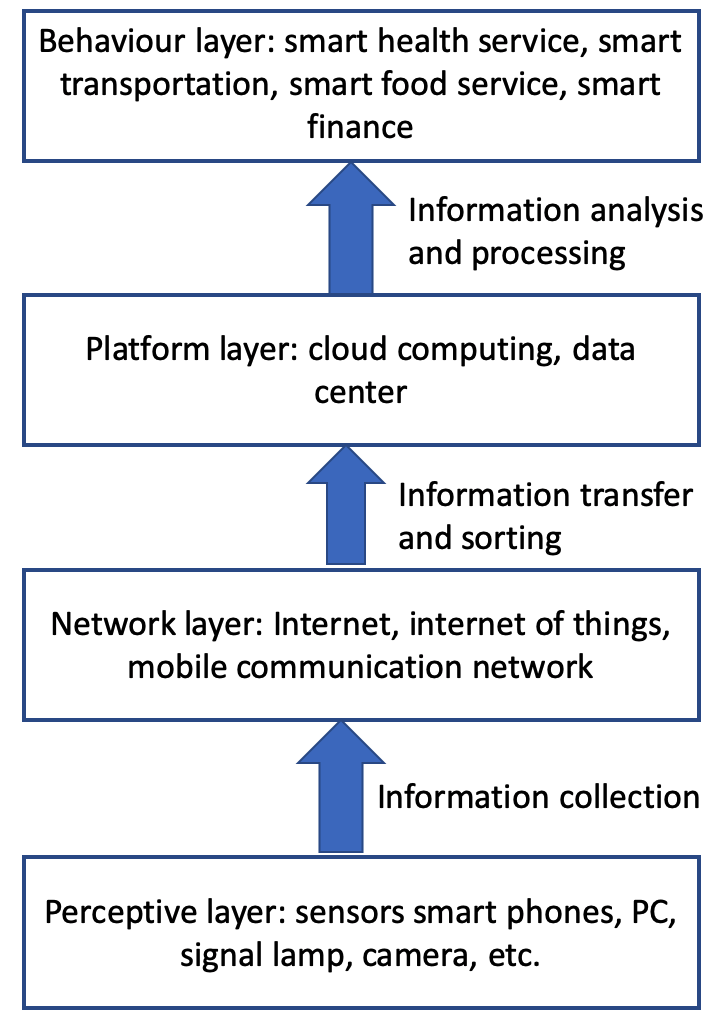 Figure 2.1 The four layers of the smart city (Kitchin, 2014)The development of these different types of smart city areas has not been homogeneous across cities in the West. Some early adopters (such as Barcelona, Amsterdam and Helsinki) have made substantial investments in specific areas. To be more specific, it should be indicated that Barcelona is considered one of the successful examples in urban planning based on creating the smart city across Europe (Bakıcı et al., 2013). Barcelona City Council considers the concept of smart cities as a type of advanced and high technological city related to information, data, people, and various core factors in city life through utilising high-tech to build a competitive economy, sustainable green society and high level of life quality (Lee et al., 2014). Moreover, Amsterdam city can be considered another representative smart city in its use of innovative techniques to change people’s energy using behaviour so that it can cope with climate targets and contribute to reducing the city’s carbon levels (Caragliu et al., 2011). Other forward-looking cities such as Helsinki in Finland are utilizing smart city theory to capture data and enable private companies in providing innovative high-tech services for the public, boost economic development and improve the competitiveness of city business. However, results have not always lived up to expectations, with smart city services and technologies being underused, and sometimes not used at all. For instance, Melbourne introduced a wide-ranging network of electric vehicles in order to achieve the purpose of implementing smart technologies. However, the expansion of that development, and the city’s simultaneous economic dependence on brown coal, are not likely to reduce the city’s carbon emission, and may even increase them (Anthopoulos, 2017). Thus, smart people should be required for the implementation of smart technologies. Similarly, in China, cities such as Shanghai have made equal if not higher investments in smart city technology, with similarly mixed degrees of success. Smart city development in ChinaAs the proportion of urban population in China increased dramatically from 22% in 1980 to 57.3% in 2016 (National Bureau of Statistics of PRC, 2016), it was realized that the development of Chinese cities is restrained by a set of generated environmental issues, such as resource shortages (e.g., energy, land, air and water), pollution, traffic congestion, restricted public services (Li et al., 2015; Neirotti et al., 2014; Shen, Huang, Wong, Liao, & Lou, 2018). However, it is difficult to address those urban issues through the traditional ways and technologies. China thus started to study the experience of solving urban growth issues in other countries and to adapt Chinese methods of planning, developing and managing urbanization accordingly (Li et al., 2015). Thus, in order to find the appropriate ways to solve these development problems, the smart city has been realized as an effective technically driven method as adapted from the applications of the smart city in other countries (Hollands, 2008; Lee et al., 2014; Neirotti et al., 2014). After the idea of the ‘Smart planet’ was first mentioned by International Business Machines (IBM) in 2008, the commercial opportunities for developing smart cities in China were explored by IBM in 2009 (Zhang & Du, 2011). After holding 22 smart city forum discussions with almost 2000 city officials, the idea of developing smart cities has been accepted and adopted in many Chinese cities with strategic cooperation with IBM.  Chinese cities such as Beijing, Shanghai, Chongqing and Guangzhou have launched ‘smart city’ strategies to enhance their city management systems, improve the quality of city services and maximize their city infrastructure. Some cities placed emphasis on achieving a smart city integration (e.g., smart Shenzhen and smart Nanjing). The strategy of ‘Smart Shenzhen’ is to construct a national innovative city through enhancing the city infrastructure, improving the quality of e-commerce systems, facilitating the implementation of smart transportation, and innovating smart industry (Gong, Lin, & Duan, 2017; Li, Xue, et al., 2012). Some cities have focused on specific areas of significance. For instance, Nanchang focuses on becoming a digital city; Chongqing emphasises health; while Shenyang has prioritised the ecological city (Li, Xue, et al., 2012). When China has realized significant results from implementing ICTs, important investments have been made in the ICT infrastructure. Since 2010, vast efforts have been concentrated on facilitating the development of smart cities through applying a set of policies and measures. For instance, China Smart City Alliance was founded to promote smart city programs, investing eight billion dollars in conducting smart city research and projects in 2013 (Guo, Liu, Yu, Hu, & Sang, 2016). After that, a joint policy paper about ‘Guidance on promoting the healthy development of the smart city’ was published by eight Chinese government departments in 2014. It highlighted the necessity of building a number of smart cities based on individual city characteristics (Guo, Liu, et al., 2016).  As a result, 290 pilot smart city projects had been adopted by the end of 2015 (Ministry of Housing and Urban Rural Development, 2015). Different projects focused on different smart city aspects. Some projects placed emphasis on developing smart transportation strategies, while some considered potential issues such as open data (Anttiroiko, Valkama, & Bailey, 2014). The number of Chinese mobile Internet users based on cloud computing and big data had increased from 317.68 million in 2011 to 593 million in 2015 (CNNIC, 2016). By the end of 2015, the investment in the development of smart cities by Chinese governments had reached 147 billion dollars, and this would increase by approximately 19% from 2016 to 2018 (Guo, Liu, et al., 2016). Chinese governments focused more attention on the technological aspects of smart city development, and were less interested in the socio-technical aspects of the roles played by smart people such as the promotion of innovative and creative characteristics (Li et al., 2015). The smart city is considered to integrate the digital city with a set of different technologies (e.g., big data, cloud computing and the Internet of things). The integration of these technologies enable various communication conducted among people, organisations and society (Li, Shao, & Yang, 2012). However, it is necessary to help the actors (e.g., citizens, organisations) in developing smart cities to understand how the city becomes smart and to understand actors’ motivations and corresponding roles in smart cities (Li et al., 2015; Nam & Pardo, 2011). It is thus beneficial to analyse the existing issues and identify the potential risks in order to predict and plan suitable solutions for further smart city implementation.  Smart transportation systemsHaving analysed the conceptualisation of urban transition and generally presented the framework of socio-technical transition, smart transportation has so far been treated as one type of social function among many in technological transitions. As smart transportation is the focus of this investigation, it is now necessary to transfer from technological transitions to the specific smart transportation area, from general transportation systems to particular changes in smart transportation systems.The role of transportation systems in the city’s liveability and sustainabilityBefore introducing smart transportation systems in particular, it is necessary to mention that transportation agencies have often been required to cooperate with community development purposes such as city mobility and accessibility (Grant et al., 2012). However, there is an increasing interest in planning and designing the transportation systems to specifically support the city’s liveability and sustainability. The liveability of transportation refers to the use of transportation facilities or services to accomplish multifunctional systems in the community by, for instance, providing more travel choice for citizens, enhancing economic competitiveness, and building distinct community characteristics, which are beneficial for people living, working, or travelling in the area (Grant et al., 2012). More specifically, liveable transportation systems can contain various transportation modes by creating multimodal transportation networks that provide numerous transportation choices. The principle is to improve the safety, reliability, and economy of transportation choices, and thereby to achieve daily transportation cost saving, improve environmental quality, and facilitate public health (Miller, Witlox, & Tribby, 2013). Moreover, the sustainability of transportation can be defined as meeting the basic social and economic needs based on natural resources, and as maintaining the balance of the environment and ecology (Goldman & Gorham, 2006). However, to achieve liveability and sustainability of transportation, it is necessary to design coordinated transportation solutions in support. The transportation systems management and operations departments contain multiple transportation strategies that can increase the efficiency and effectiveness of systems, and enhance the safety and utility of transport infrastructure (Wang, 2010), such as a traffic operation centre, signal coordination, traffic incident management, parking management, travel weather management, variable vehicles’ speed ranges, and work-zone traffic control (Grant et al., 2012). It can be concluded that transportation systems management and operations are used to identify approaches to improve the capacity of existing transportation facilities, and to better manage and operate these facilities to achieve the improvement of traffic flow, air quality, vehicle movement and transportation system access and safety (Belenky, 2013). Examples of this are the strategies for changing the signal timing to give priority to public transit and provide timely information to enhance the efficiency of transit, or for providing bicycle lanes to improve cycling safety. Traveller information and incident response systems can enable travellers to know how long they will be stuck in traffic because of an unexpected traffic incident, bad weather, peak time traffic flow or any special events that may affect reliability. Parking management systems, changing the signal timing to allow pedestrians to cross roads easily, and providing a countdown signal to guide pedestrians across roads safely all influence community satisfaction levels, especially in urban areas. Strategies such as encouraging use of non-motorised modes and increasing car-sharing can positively affect environmental quality (Grant et al., 2012). Therefore, it can be seen that no matter whether transportation management and operations or liveability and sustainability are the focus, the goal of each is the more efficient use of resources, including land, energy, and funding. Based on the analysis, it can be summarised that developing an effective transportation systems management and operations programme is beneficial for communities and citizens based on a range of well-planned and designed strategies. Smart transportation systems as a type of transportation systems management and operations programme use advanced technologies to make citizens’ daily lives easier through re-routing transport or opening new lanes to traffic to address the real-time flows of traffic on the street, enable better management of traffic to reduce traffic congestion, and accomplish transportation goals. Technological components in smart transportation systemsAfter discussing the role of smart transportation systems management and cooperation in urban habitability and sustainability, analysis turns to the technologies used and the main technological components included in smart transportation systems. Smart transportation systems use advanced and emerging technologies, such as computer technology, ICT, artificial intelligence, and automatic control technology to innovate traffic governance, traveller and driver information management, and vehicle control in order to implement changes in the interaction between highway systems and vehicles (Nagappan & Chellapan, 2009). The technologies applied in smart transportation systems are not only for fundamental management, such as smart traffic lights, speed cameras, car navigation and container control systems, but are also for advanced transportation applications needing live and accurate data and information, such as car parking guidance information systems, mobile connected vehicles, on-board vehicle information systems to enable information execution, and communication systems which are based on telecommunications methods of keeping data exchange and decision-making secure (Stefansson & Lumsden, 2008). Smart transportation requires a range of technological components in order, for example, to perceive and converge traffic information. These components are, therefore, regarded as a fundamental element in building the infrastructure of smart transportation systems. The information about roads, vehicles, and people are the elementary data of smart transportation systems. Driving suggestions and tips can be generated for drivers to improve the efficiency of the vehicle’s energy, such as by examining speed, acceleration, use of brakes, and driving behaviour in general (Bär, Nienhüser, Kohlhaas, & Zöllner, 2011). However, simple vehicle information is not enough to cope with the variations in the driving environment. Thus, it is necessary to design the process of acquiring the vehicle’s movement information to detect more complex vehicle information. Moreover, the road information, including the weather, is collected through the technology of vehicle traffic sensing. Traffic systems are another essential component of smart transportation systems, and they include a traffic management system and a traffic control system. These systems use a traffic management and control scheme, including traffic surveillance cameras, traffic monitors, emergency management, and optimised control of the transportation systems (Xiong, Sheng, Rong, & Cooper, 2012). The traffic monitoring system is used for collecting dynamic traffic information, detecting traffic violations, and controlling traffic signals, which generates two subsystems, namely the traffic information collection system and electronic police systems (Xiong et al., 2012). The application of real-time traffic information is significant and necessary for a range of subsystems of the smart transportation system, such as the systems of managing advanced traffic, collecting travellers’ dynamic information, and managing emergent events (Melo et al., 2017). Collecting timely and dynamic traffic information is considered the most important technology for travellers and drivers as it enables users to plan and decide their route to reduce unnecessary travelling time and have a safer journey. Moreover, another crucial use of the traffic information collection is to support traffic administrators to make immediate decisions, take effective actions to ease traffic congestion, and improve traffic network performance (Lin, Choy, Ho, Chung, & Lam, 2014). Therefore, it can be seen that having the capacity to collect timely traffic data through terminal services and users’ feedback systems is fundamental to the development of smart transportation systems, which is one of the most difficult objectives to achieve due to, among other things, cost, sensor coverage, and data collection techniques.Another significant component of transportation systems is the optimisation of traffic organisation in the traffic management centre. It can be divided into two aspects: one is a static traffic organisation which tends to distribute capacity and resource right of way at each level; the other aspect is the dynamic organisation that is mainly used to address traffic assignment and achieve traffic dispersal to optimise the effectiveness and usage of the road network (Melo et al., 2017; Nie & Wu, 2009). Thus, the traffic management systems can enable management of the available resources in real time and in ways that benefit the environment and economy (Lin et al., 2014). The traffic control system relies on the traffic signal control system and the urban traffic guidance system (Carlson, Papamichail, Papageorgiou, & Messmer, 2010). The traffic signal control system is designed to measure the need for right of way and changes in directional demand through the use of pavement detectors to cut down waiting time in traffic signals and to make traffic flow more smoothly (Grant et al., 2012; Xiong et al., 2012). However, as solving traffic congestion is an urgent priority, especially in China, the strategies of traffic organisation may need to be modified based on the dynamic situation of traffic demands. Such strategies include encouraging carpooling, limiting private car usage in urban centres, and prioritising public transit.The smart transportation information services are delivered in various modes that can enable public users to interact with the information. Examples of such modes are traffic signal lights, traffic guidance display screen, navigational systems inside cars, and mobile applications (Al Shammary & Saudagar, 2015; Melo et al., 2017). To be more specific, the navigational systems inside cars with display panels are used to provide road information, guide drivers through heavy traffic, and even enable them to avoid accidents. For these applications, the technologies are advanced and predictive, and they include wireless communications, computational technologies, vehicle identification, GPS, smartphone monitoring, radio frequency identification (RFID), sensing technologies, and video/audio/Bluetooth vehicle detection (Tyagi, Kalyanaraman, & Krishnapuram, 2012). In order to enable the operation of the smart transportation systems, information collected for the planning and management comes from drivers, travellers, passengers, pedestrians, and all the equipment related to transportation systems, such as mobile phones and navigation products. These enable analysis of a driver’s behaviours, historical driving data of an individual, the transportation usage of passengers, and the movement of pedestrians (Enzweiler & Gavrila, 2008; Miyajima et al., 2011).Managing smart transportation systems for public users involves sharing and exchanging information. It needs to perform in an effective and easy way to enable users to use the transportation systems to get the required transportation information, such as knowing the shortest path to the destination, keeping up with the personal movements to get the real-time traffic/transports information, and knowing the required places for information based on timely individual current locations. In order to provide those services through the collection and management of real-time data from any location, mobile technology and its applications can be effectively used (Al Shammary & Saudagar, 2015). The mobile applications deliver a wide range of transportation information to citizens to use in daily commuting (Sepasgozar et al., 2018). There are a set of well-known mobile applications, such as Google Maps and Uber. The complex systems in mobile applications to deliver the smart services and information are a common smart transportation technology that citizens can use (Höjer & Wangel, 2015; Sepasgozar et al., 2018). Taking the parking mobile applications as an example, the parking assistant sensors detect the available parking spaces and then send the data to the management central server (Sherly & Somasundareswari, 2015). The parking mobile applications receive the information about the available parking space in order to provide route direction for drivers. Two types of sensors are used to collect the data, including parking sensors and road sensors (Katiyar, Kumar, & Chand, 2011). The IoT in the traffic systems consists of RFID, wireless sensors, wireless ad hoc network and internet based on information systems (Al-Sakran, 2015). The smart traffic IoT architecture is established to achieve parking purposes based on three levels of smart transportation management (i.e. acquisition level, network level and application level) (Cao, Li, & Zhang, 2011; Chepuru & Rao, 2015; Katiyar et al., 2011; Sherly & Somasundareswari, 2015). In the acquisition level, RFID, RFID reader and wireless sensor network to collect real-time traffic data (e.g. traffic information about each road, the number of vehicles on the road and average speed). The network level includes internet, WiFi, 4G and World Interoperability for Microwave Access (WiMax), used to transmit data. The application level contains a set of applications relating to collected and analysed real-time traffic data, such as smart traffic management, smart driver management, information collecting, and monitoring systems. In addition, GPS is another important technology used in smart transportation systems. The system applies a wireless cluster sensor network to establish a large-scale network layout through getting information from the head nodes in a set of wireless sensors of each cluster and then sending the data to the back system by mobile agent (Sutar, Koul, & Suryavanshi, 2016). Wide application of GPS and sensors equipped on the vehicles is used to receive and send driving information. These kinds of information use satellite facilities to be sent to the backend monitoring and controlling centre for future analysis. Drivers can get the driving directions and driving speed measurement from the equipped GPS to connect to the wireless sensor networks (Kumbhar, 2012; Sherly & Somasundareswari, 2015).The role of culture in smart cities’ developmentCulture has been considered as one of the potential factors that can affect user acceptance and adoption of information systems, and researchers have suggested including it in the models of technology acceptance as a direct factor or a significant moderating factor influencing user behaviour indirectly (Im, Hong, & Kang, 2011; Park, Yang, & Lehto, 2007). Culture is defined as a kind of belief system through which people can formulate a pattern from the environment around them (Schein, 1985). Adopting new technology can be considered both as a process of making a decision and as a relevant cultural issue, due to the application of technology in the various adoption contexts. Thus, from previous research, it seems that culture can be expected to influence users’ technology acceptance and adoption. For instance, a study of accounting systems shows that the accounting system in different countries can provide different types of information, because different people and organisations have different cultures within which they establish their various ways of using information systems (Choe, 2004). Some studies define culture as that which separates people from the non-human arena. However, other research defines culture as a kind of knowledge-based communication (Im et al., 2011). Even though culture can take subtle forms, it is a powerful element that affects individuals’ social behaviour, and it is considered as one aspect meriting researchers’ attention (Leidner & Kayworth, 2006).In previous research, the concept of culture has been considered from different angles, such as how problems are addressed or dilemmas reconciled; how content of value is created and transmitted; or how individuals or social groups can be distinguished from other groups or individuals (Leidner & Kayworth, 2006; Schein, 1985). Moreover, Hofstede (2001) has pointed out that the schema of the individual to think, feel and potentially perform an action can be shaped by culture. Thus, culture is identified as an important element influencing human behaviour from the macro- to the micro-level, such as from the national aspect to the individual, local context (Kappos & Rivard, 2008; Venkatesh & Zhang, 2010). According to Keesing (1974), culture is an individual's perception of the knowledge, beliefs and meanings known by that person’s fellows, and the reciprocation of that person’s perception. The concept of culture also focuses on a number of common theories of human behaviour or psychological perception or communication among individuals in a group, which are not treated as individual characteristics (Anderson, 2016). Five dimensions have been identified by Hofstede (1980) to conceptualise culture at the national level: individualism versus collectivism; power distance; uncertainty avoidance; long-term orientation versus short-term orientation; and femininity versus masculinity. These dimensions have been commonly applied in the analysis of cultural difference. While, Chinese culture tends to have a high level of emphasis on collectivism, a low level of uncertainty avoidance, and a high level of power distance (Martinsons, Davison, & Martinsons, 2009). These characteristics are referred to in the rest of this study when the term ‘Chinese culture’ is used. To be more specific, the high level of collectivism means people tend to link their personal identity with their social context rather than with their personal context (Dickson, Castaño, Magomaeva, & Den Hartog, 2012; Hofstede, 2001). Due to the low level of uncertainty avoidance culture in China, people have a marked ability to tolerate uncertainty, and potentially allow themselves to face and accept the current uncertainty of their situation rather than to try and improve their capacity to predict and control an uncertain situation (Hwang & Lee, 2012). Therefore, the project leaders may be less likely to use systematic ways of getting specific information to fit into project plans and to make a prediction of future uncertainty. Chinese leaders are commonly inclined to be influenced by their own experience, common sense and subjective perspectives when they make decisions (Li, 2011), rather than by analysing data for a particular issue. China is a strong power distance culture, where subordinates are more likely to follow the orders of their superiors and are not likely to perform contrary to either companies or governments. Power distance is defined as the degree to which society allows to unequally distribute the power in an organisation (Dickson et al., 2012). This culture dimension can influence the significance and expectation of power status. Thus, in the power distance culture, people are expected to obey leaders’ directions, and leaders need to take initiative. Power distance is particularly prevalent in China and Russia (Vanhée, Dignum, & Ferber, 2013a). In Chinese organisational culture, the most significant decisions of the organisations are determined by the top managers, even in city governments. The common flow of information transfer in Chinese organisations is in a top-down direction, which means that subordinates normally execute the instructions given by their superiors, report in a bottom-up manner, and rarely query the appropriateness of decisions (Li, 2011). This form of centralised decision-making enables managers to make unilateral changes to the project parameters, which may cause potential issues or even mistakes to happen. Moreover, it is common in Chinese companies and government agencies for employees to carry out tasks for their superiors without asking why they need to be done, which may cause low motivation to perform as part of a team (Deng & Zhang, 2013). Therefore, the centralised decision-making and top-down instructions may cause reduced levels of communication between managers and employees in different departments and an unwillingness to exchange information (Yusuf et al., 2005), which can seriously impede the efficiency and effectiveness of a project’s implementation, and thus constrain the development of smart city initiatives. China has unique political mechanisms and particular relationships between central and local government, which determines the particular characteristics and development mode of smart cities (Zhang, Chen, & Song, 2015). One obvious feature is the top-down way of pushing forward smart city projects which are controlled and administrated by central governments, which runs counter to the bottom-up approach of collaboration between local autonomy and inter-sectors in Western countries (Zhu & Zhang, 2015). Although central government guides, monitors and evaluates the development of smart city projects, different cities perform different developmental modes of smart city projects which often change significantly over time. Therefore, culture is a significant factor that can influence the means and effectiveness of implementing smart city initiatives, and the efficacy of outcome will be different in different cultures.The role of citizens in smart citiesAs the purpose of smart city services is to implement information technologies to make city infrastructure more efficient, enhance citizens’ living environment more sustainably, and build a high-quality life for citizens (Nam & Pardo, 2011), citizens are considered as the end users of the smart city services. The role of citizens is not only to accept and adopt the new service but also to be responsible for facilitating the implementation of smart city initiatives. User acceptance in a digital context, such as a smart city, can be considered as user acceptance of information technology. The concept of user acceptance refers to users’ willingness to make use of the new information technology that is implemented to support the tasks (Dillon, 2009). However, the concept of acceptance is barely considered in terms of the unintended use of new information technology, while it is focused more on investigating the elements that may influence the implementation of information technology for users who can exercise some degree of choice. In the smart city context, to develop smart cities it is necessary to place the elements of citizen engagement and participation firmly at the centre to affect the design and implementation processes so that the risk of citizens’ resistance and even rejection is reduced. The new vision of the smart city is to have educated, smarter, healthier and happier citizens. Citizens are becoming more interested in influencing their living surroundings through increasing network and social media usage to provide feedback for their city as active collaborators and co-creators of smart services. Meanwhile, the developing trend in cities is also to encourage their citizens to participate in the planning and developing stages of smart city projects to efficiently achieve a live and positive community (Neirotti et al., 2014; Peng et al., 2017). It is argued that citizen engagement has an important effect on the results of the implementation of smart city projects (Chourabi et al., 2012). In other words, citizens play a crucial role in creating and developing their surroundings and potentially affecting their city environment. Therefore, for smart city services, citizens should be treated not only as consumers, but also as prosumers, to become the voices of the service and importantly influence the success of the service specifically through their involvement and level of engagement. Obviously, in order to improve user acceptance, the basic prerequisite is to make city governments more willing to enable citizens to participate in diverse activities, which may need changes in relevant political and decision-making settings and functioning development to enable more efficient collaboration among diverse stakeholders (Granier & Kudo, 2016). However, even though there is an increased attention paid by cities to enabling citizens to give feedback and participate in making decisions within a project, some potential practical barriers may prevent user acceptance. To be more specific, the city managers may be lacking in actions and methods to realise such participation, which may cause citizens to feel frustrated, negative or inattentive if they think their cities are not willing to include them in decision-making and provide them with enough relevant information (Nam & Pardo, 2011). Similarly, when a company implements a smart city project, if the company wants to develop and provide attractive collaborative actions to involve citizens but does so without sufficient open data and relevant support from governments, the company is prevented from effectively facilitating user acceptance (Alawadhi et al., 2012; Granier & Kudo, 2016). As citizens’ involvement is becoming an essential and necessary factor in urban transportation planning, the smart transportation providers need to take a comprehensive view of individual requirements in a city rather than one based solely on city development perspectives (Axsen & Kurani, 2008). Smart transportation systems can deliver choices to users to cater to different user segments, which reflect the requirements of these segments. However, in practical terms, the implementation of smart transportation may fail because of resistance from citizens. Many reasons can cause this failure: for instance, users do not realise their driving habits; or drivers may not know their daily mileage and daily fuel costs so they may be confused about the financial benefits that new technology can offer (Turrentine & Kurani, 2007). Therefore, lack of information about potential fuel cost savings can be a barrier that affects drivers’ capacity to make rational economic decisions on vehicle expenditure (Lemoine, Kammen, & Farrell, 2008). Moreover, drivers may not be familiar with the differences between conventional vehicles and advanced technology vehicles, especially concerning information about technology, the costs involved, and the benefits they can bring (Axsen & Kurani, 2008). Also, smart transportation can influence travellers’ behaviour and personalise traveller experience in real time. This can also cause user resistance. Therefore, the education and management of citizens regarding the behavioural changes involved in smart transportation are important and necessary to increase citizens’ acceptance of the smart transportation service.Service providers’ perspectives on influencing users of smart city servicesWith the development of smart city services, more dynamic performance is expected of city leaders and service providers. The service providers in the smart city development are the organisation (a government department or a business) which integrates ICT and various physical devices based on IoT network to provide efficient city services to the public users. The use of ICT can not only improve the quality and performance of urban services, but also increase the connection between governments and citizens (Gracia & García, 2018). The expectations of service providers are formed from the opinions of service receivers, namely public citizens, and from the different funding institutions and administrative departments (Water, 2000). Past city developments show that, for service development, the role of service providers is to act and plan for service receivers of the particular service rather than to plan with them. With the dynamic situations of implementing public service, it is necessary for service providers to present their explicit understanding and identification of the problems or issues for the objective users (Soriano, 2012). Reflection of this kind of necessity is presented in the process of designing and planning to provide particular services to achieve higher quality of life for citizens, to satisfy funding institutions with their objectives, and to encourage the people who intend to improve their living environment and conditions to engage in the service development (Soriano, 2012; Water, 2000). More specifically, smart cities enable city governments to improve city services for local citizens by enhancing the feedback loop whereby citizens provide their own opinions. It is obvious that if the public can voice clearer opinions, the support for developing their quality of life can be enhanced by local governments, which can be especially useful for those in receipt of infrequent communication from the city government (Albino, Berardi, & Dangelico, 2015). To encourage citizens to participate in the process of developing public services, it is necessary to provide more plentiful and convenient channels for citizens, which are based on both the quality and quantity of public participation. This kind of feedback input can be transformed into operable activities, and government can more efficiently reply to the public through measuring the effectiveness of these operable activities immediately (Neirotti et al., 2014). Moreover, smart cities also enable city governments to deliver relevant information on the new public services to citizens to attract more public engagement and connect the public with the benefits of the services (Albino et al., 2015; Gurstein, 2014). Therefore, to improve the relationship between citizens and local governments, it is necessary for governments to offer a direct means for members of the public to voice their opinions, suggestions and complaints about services that require governments to give an immediate and efficient response and solution. Service providers play a crucial role in establishing a feedback loop and sustaining the relationship between city governments and citizens. For instance, service providers can enable the transparency of the citizen participation process, overcome shortages and barriers when they involve citizens such as the underserved population, identify potential ways to improve citizens’ quality of life, reduce service cost, and efficiently respond to citizens’ opinions about current or future smart city projects (Bell, 2018). Moreover, the purpose of service providers is also to ensure the ability of a smart city to expand to sustain and support the city development and keep the vision of smart city service from being neglected (Bélissent & Giron, 2013). For businesses, the purpose of collecting and analysing data is to enhance the profits from their products or services, whereas, for city governments, collecting and analysing big data is used to ensure the public service provides maximised benefits for the city. However, service providers can ensure the capacity for collecting digital data on a massive scale, which is considered in keeping with supporting the city’s vision and purpose, and undertake these abilities to collect and analyse data in an appropriate, ethical way (Gurstein, 2014). Therefore, the smart city service providers are not only required to ensure that the smart city service is used to benefit public life at the planning stage but also to be responsible for communicating the reason and rationale of implementing the smart project to citizens to ensure their intentions are understood by the public.Therefore, service providers’ perspectives on the target users can influence their decision regarding how to implement the service, including the activities designed and planned to deliver the service. The service providers’ perception of conducting activities to ensure the service’s implementation can be affected by various environmental conditions, which are explained in the following sections.Service providers’ conditions2.7.1.1 Economic growthNowadays, the policy of a developing economy is formulated with the purpose of establishing innovative infrastructures and carrying out smart city initiatives by city governments all over the world, which tend to be the initial purpose of city development (Yeh, 2017). Economic growth is necessary to maintain support from city governments (Liu, 2016). It is increasingly agreed that putting effort into adopting technologies can contribute to increasing the country’s GDP and individual wages more than can their counterparts with similar capacities in other countries (Foster & Rosenzweig, 2010). Economic growth is related to increasing GDP, while smart economic growth utilises advanced technology to enhance the efficiency of production and to decrease costs. To achieve this depends on governments’ ability to allocate, resources, motivate people, design growth vision, and establish sufficient leadership. For instance, a wireless network is an effective tool for connecting business and citizens to enable transactions between them. Investments from private businesses are another crucial element in enhancing a strong economy (Rios, 2013). The purpose of economic growth can be considered as the creation of more job opportunities, lowering of unemployment, raising individuals’ income, reduction of poverty, and decreasing city crime rates, which can result in higher quality of life and prosperity (Vardy, 2016).Cities are considered as the central source of economic strength from both the domestic and international aspects, because of economies of scale (Dillon, 2009). It has been suggested that investigation of economic influence should be concentrated on the city rather than the country (Vardy, 2016). A country facilitates the development and adoption of advanced technologies that can leverage the country’s wealth due to the enhanced production of goods and efficiency of services, accelerated economy, and improved quality of life (Comin & Hobijn, 2010). In contrast, for the development of smart cities, the situation of a city economy is considered as the key element in determining smart city initiatives, and the information technologies and systems are the main tools for developing smart cities (Popescu, 2015). Information technologies are treated as one of the strongest and most catalytic elements in solving the potential problems arising from a city’s economic development, and they also play a fundamental role in economic growth (Dobbs, 2012).Moreover, various reports have shown that information technologies have an important and positive influence on the city’s GDP (Dutta, Geiger, & Lanvin, 2015). There is, therefore, an interactive effect between the economy and the smart city; that is, the city’s economic growth can provide fundamental requirements for smart cities, while the development of smart cities can facilitate a city’s economic growth through increased efficiency and production of goods and services. The smart information technologies influence a city from various perspectives, including city infrastructure, energy consumption, means of communication, and transportation operation (Aribiloshoi & Usoro, 2015). The information technologies used in smart cities have a significant and strong effect on the success of a city, and the development of smart cities makes a contribution to the development of the city’s economy by building economies of scale for the city (Bélissent & Giron, 2013). Moreover, economic growth enables both city governments and public and private business to make further investments in the exploration of smart technologies as well as in the development of smart cities. It can also enhance the competencies of leaders and service providers in public and private companies to work together to establish more powerful companies and city infrastructures in multiple ways, such as by taking full advantage of big data, engaging citizens, and accelerating technological innovation (Bell, 2018).To understand the economic growth situation in one specific country, GDP is one of the key elements to consider. GDP refers to the value performance of a country’s annual production in both goods and services, which is used to directly indicate the country’s annual economic development (David, 2011). China was considered one of the poorest countries in the world in 1979 due to its low GDP of only $183 per capita (Kenneth Keng, 2006). However, China has developed dramatically in the last two decades and has achieved the second largest economy all over the world, ranked only behind the US (Yearbook, 2012). Since the development of China’s open policy for the economy, the annual amount of exports has increased from $20 billion in 1978 to $2,004.9 billion dollars in mid-2018 (Trading Economics, 2018; Yusuf et al., 2005). The expanded economy and increased investment in China can boost the development of adopting information technology and information systems in three ways. The reformed economy enables Chinese governments to provide sufficient funds and resources to develop information systems and the information technology industry to establish the foundation of adopting information technology or systems in organisations and the public sector (Kenneth Keng, 2006). Moreover, an increasing number of citizens can access the Internet to use information technology, to explore information technology skills, and to more actively adopt new information systems in both their work and their leisure (Zeng, 2005). Also, economic growth facilitates the native business companies to experience a dramatic rise in annual revenue, organisation size, and increased needs, funds and resources for adopting information technology and systems to enhance their ability to catch up with economic development elsewhere (Yearbook, 2012).The concept of smart city was embraced and adopted in 2009. Some Chinese city governments, such as Ningbo city, started to implement smart city projects due to various factors pushing and pulling the cities’ economic growth (Yu & Xu, 2018). In 2010, China established its 12th Five-Year Plans (between 2011 and 2015), which is used to encourage and strengthen the development and adoption of information in various industries, information technology, and smart city initiatives (Johnson, 2014; Xinhua, 2010). The China’s Five-Year Plans are a series of initiatives within the following five years set by the Communist party of China about the longer-term priorities of developing the society and economy (Xinhua, 2010). The First Five-Year Plans was established in 1953. With the economic development, the five-year plans are not only mainly about the economic, but also placed emphasis on other city issues such as the environmental protection through reducing the carbon emissions and restraint the energy consumption, and the social attention such as the health insurance (The Economist explains, 2015). After the release of 12th Five-Year Plans, Ningbo city published the initial city plan for developing the smart city in China, followed by other cities (Johnson, 2014). In order to put more effort into promoting and regulating to develop smart city initiatives from 2013, the Ministry of Housing and Urban-Rural Development (MOHURD) in China, which is responsible for planning and managing urbanisation and public houses built for poor people, has started to experiment and, where feasible, implement smart city projects in some cities. They provided investment and smart technological support for the pilot test in selected cities, and then monitored and evaluated the progress of implementing the smart city project (Johnson, 2014). The investment began with $15 billion provided by China Development Bank. In 2014, in order to facilitate better coordination between various ministries and governmental departments to oversee and manage the countrywide development of smart cities, the National Development and Reform Commission designed and published guidance on how to facilitate the healthier development of smart cities due to the consideration of the smart city as a new way of fully utilising information technology to stimulate the planning, infrastructure, and governance of smart cities in China (National Development and Reform Commission, 2014). At the beginning of 2018, there were approximately 500 smart city pilot projects in China located in both large and small cities, which is the highest number of smart city pilot projects in any country in the world (The Economic Times, 2018).Even though there are similarities in the appearance of smart city initiatives between the developed countries and China, developing smart cities is influenced by different drives and fundamentals from politics, economy and society in each case (Yin et al., 2015). During more than 30 years of development, industrialisation, and urbanisation in China, various economic and social issues have occurred. The rationale of smart cities’ development refers to a kind of supply-side solution to achieve the outcome of reshaping city structures, transforming to new modes of economic development, upgrading technological innovation in industries, re-educating and improving the competitive power of the labour force, and stimulating national demand and government funding (Gu, Yang, & Jaingri, 2013). Moreover, in comparison to the funding of smart city pilot projects in Western developed countries, smart city projects in China are funded by municipal governments as part of the customary public funding budget while some particular projects are funded by the government at province and national levels (Chandrasekar et al., 2016). A country facilitates the development and adoption of advanced technologies that can leverage its wealth due to enhanced production of goods and efficiency of services, accelerated economic growth, and improved quality of life (Comin & Hobijn, 2010).2.7.1.2 Organisation constraintsSupport for the cooperation between leaders and project team members is a crucial element in facilitating the implementation of any project. According to existing project management literature, the most highlighted key driver of the fulfilment of a project is leadership (Spicker, 2012). Leaders within project management have an enormous effect on the smooth running of projects. During a project, leadership is significant in motivating and influencing employees (Spicker, 2012). Thus, if project management can be treated as a requirement in the implementation of a project, the leadership is required to enact a successful project completion. Leadership engagement is considered a crucial element in implementing a project in any organisation. Based on various successful project management examples, the most significant efforts have expressed support and engagement from the executive team. It means that the leadership is responsible for the individuals attending the necessary sessions to report and review results and identify potential issues during the project. However, passive or absent leadership has a negative influence, since it obstructs team members’ ability to understand what specific project processes involve and the potential issues that need to be considered (Ouchi, 2013).According to Kotter (2012), leadership is concerned with managing projects from three aspects. The first aspect is to decide what needs to be done. Leadership is required to focus on creating a direction and developing strategies that can enable an organisation to move in that direction. Moreover, Bruch, Gerber, and Maier (2005) argue that the decision about ‘what is the right thing to do’ needs to be made by the leadership before the decision about ‘how to make the change in the right way’ from management; otherwise, the debate about whether the change makes sense will weaken the implementation process and reduce the energy to successfully complete the project. The second aspect concerns developing the ability to carry out what needs to be done. Compared to management, leadership emphasises gathering people, communicating with them about new directions, and creating a commitment to getting there. Boyatzis and McKee (2006) stated that poor communication is not the only problem found in project programmers; miscommunication is also a potential issue. It is argued that there are situations where leaders sometimes present information about the changes in conducting a new project in ways that make the vision misleadingly attractive and then use communication methods that create an illusion of control when, in reality, things are out of control. Therefore, effective leadership needs to have the intellectual and cognitive capacities to detect and understand information, identify potential issues existing in the organisation, make judgments, address problems, and make decisions to generate vision, purpose, values and strategies for undertaking the vision and mission to obtain employees’ support. It is also required to have deep emotional intelligence, which is the capacity of leaders to understand themselves and other people, present with well-developed self-confidence and self-control, and respond to people in an appropriate way (Morrison & Milliken, 2000).If the project leaders are not aware of project management concerns, they may not realise the human resources needed for the project. There is a common situation where leaders try to introduce a new project in detail, with the result that employees commonly complain about the heavy workload or the lack of resources, and worry that the new tasks will take time away from their current tasks. However, smart leaders will communicate with the project team about the project initiative, and rethink the planned workflow to create appropriate processes to reduce the non-valued activities, which will reduce the complaints of an overloaded workforce (Ouchi, 2013).Also, sufficient communication is necessary between different team members, as well as between superiors and subordinates. Silence among team members has an enormous influence on the decision-makers, which will decrease opportunities to consider different perspectives and conflicting opinions. Moreover, the leaders cannot receive negative perceptions due to the lack of communication, which will inhibit organisations from learning and improving, and thus influence the capability of leaders to explore and adjust the causes of poor performance. Morrison and Milliken (2000) pointed out that if employees just communicate the positive information that they think their managers may want to hear, decision-makers may not have the opportunities to receive significant and useful information to realise the existing issues in the organisation, which can influence the efficiency and effectiveness of a project’s implementation.As smart government is one of the main aspects included in smart city initiatives, government leadership is another necessary component influencing smart city implementation. It is obvious that many issues and unforeseen challenges may arise during the implementation of smart city processes. The leaders’ educational background, the ability to learn new things, strategic vision and the ability to support are necessary and significant in the development of smart cities. The smart city can be considered a sophisticated ecological system that focuses on integrating systems and collaborating among  different departments including city government agencies, business companies, and civil community (Nam & Pardo, 2011). However, Chinese smart city implementation is following the traditional top-down methods, conducted by the own smart city leadership group that comprises local governments in each city through a formal mechanism of Chinese leadership. It focuses on the significant role played by government administrators in the process of leadership and coordination. In China, the city government leaders have the responsibilities of executing the management of daily works of city governments and delivering public services (Yu & Xu, 2018). Moreover, governmental support plays a crucial role in the development of the smart city whereby the government needs to provide guidance and deployment of information technology, integrate the required system components, share relevant information with the public, and take action to solve issues occurring during implementation (Nam & Pardo, 2011). Therefore, the leadership of the city government can influence the effectiveness and efficiency of smart city implementation. Smart government is necessary for supporting the implementation of smart city initiatives through the provision of development visions, implementation priorities, strategic purposes and planning, coordination of related city government departments, deployment of required resources, and collaboration with involved stakeholders (Giffinger, Fertner, Kramar, Kalasek, Pichler-Milanović, et al., 2007).Service providers’ strategies2.7.2.1 Engaging citizensTo improve the administration of the smart city, it is necessary and fundamental to innovate and reform the old and out-of-date managerial customs. If a city does not take local situations into account when it develops the smart city, it is a waste of all kinds of city resources. Therefore, it has been indicated that to facilitate the managerial performance of the smart city, one of the priorities of smart city development is to place citizens in the key and central role in the processes of planning and implementing smart city services so that the goal of the smart city can be achieved, which is ultimately to improve people’s daily lives (Wu, Zhang, et al., 2018). Engaging citizens is considered as a necessary and significant element that can contribute to facilitating the implementation of smart city initiatives. Recently, there has been an increasing trend of citizen involvement in the process of making policy, and a corresponding increase in research interest in exploring the issues arising from public participation and citizen participation (Granier & Kudo, 2016). It has been emphasised by researchers and practitioners that citizens play an important, key role in the implementation of smart cities due not only to the citizens’ appropriate behaviours in adopting smart city services, but also to citizens’ participation in smart governance to support the development of smart city processes (Giffinger, Fertner, Kramar, Kalasek, Pichler-Milanović, et al., 2007; Khansari, Mostashari, & Mansouri, 2014). Participation has been performed and implemented in various ways in both city and national governments (Rowe & Frewer, 2005). To be more specific, the differences between information, consultation and participation are identified by the Organisation for Economic Cooperation and Development (OECD), for whom there are two types of relationship between government and citizens. The first is the one-way communication relationship from government to citizens; the second type is two-way interaction in which citizens are not only informed by government but also invited to actively voice their opinions in the policy decision-making process and city management activities (Peña-López, 2001). The principle of engagement provides accessible ways for citizens to join in the process of designing, implementing, monitoring and evaluating public policy. Thus, it seems that various benefits may be derived from involvement such as improving public policy and public service quality, expanding democracy, increasing social inclusion, and contributing to educational processes (Granier & Kudo, 2016). Moreover, Chourabi et al. (2012) indicated that it is necessary to put more effort into addressing the issues of citizens and communities which are crucial to a smoothly functioning smart city; however, these are usually neglected by practitioners. The term ‘smart community’ refers to the full use of information and communication tools by city governments to establish a long-term interaction with citizens and take full advantage of accessible data to address citizens’ significant problems (Mellouli, Luna-Reyes, & Zhang, 2014). The goal of the smart community requires city governments not only to develop new city services for their citizens through using ICT to improve citizens’ daily lives but also to actively engage with their citizens during the process of creating smart city services (Mellouli et al., 2014).However, as the volume of research into the smart city by scholars and practitioners demonstrates, citizen engagement, community engagement and citizen participation are concepts frequently applied in smart city studies that give rise to contestation. Even though these three concepts have different meanings, they can create confusion, because it has been suggested that these three terms can be interchangeable (Mazhar et al., 2017). Citizen engagement is defined as an extensive set of interactions among people themselves, including communicating, consulting, involving or collaborating in the process of making a decision (Paterson & Stripple, 2010). Community engagement refers to a process of making a decision that provides opportunities for citizens to change and improve the public environment in their daily life. It enables city government to involve citizens’ concerns, actual needs, and other desires in the decision-making process (Nabatchi, 2012). Although community engagement is an effective way to solve issues related to interacting and associating with individual citizens for developing policies, it neglects personal exploration, another important aspect of engagement. To address this limitation, citizen engagement is another aspect of engagement that is comparable with community engagement. This concept refers to the personal perception of responsibility in being involved in the decision-making process, which is considered as the standard for maintaining citizens’ commitments (Mazhar et al., 2017). This engagement is a way of conducting individual and group activities to recognise and understand citizens’ interest and needs (Hays & Kogl, 2007). It has been indicated that citizens’ willingness to participate in public discussions is the key to determining the efficacy of citizen engagement. Therefore, it requires citizens to build the perception that their engagement can crucially and positively influence the development of their society. For the government, effective citizen engagement enables it to have more opportunities to make a decision based on integrating citizens’ opinions of public services (Mellouli et al., 2014). It has been indicated that individual behaviour in performing a particular action can be affected by the social environment in which an individual’s behaviour occurs (Ratten, 2009). Citizens may more easily establish their emotional relationship with the people and environment of the city in which they live, which can influence citizens’ judgment in adopting new behaviour (Casakin, Hernández, & Ruiz, 2015). For instance, citizens may start to use public transportation if they have a strong concern for the sustainability of their environment. Apart from the emotional attachment, citizens’ involvement is included in the engagement in governmental, political and communal life. Previous research has shown that active citizens involved in civic activities commit to voicing their opinions of public services in order to improve their quality of life through attending both political and non-political events as citizens of their city (Yeh, 2017). These active citizens are treated as having a strong sense of personal responsibility, and as being willing to learn to accept and adopt new knowledge, skills and other motivations which can make differences to their lives and communities (Colby, Ehrlich, Beaumont, & Stephens, 2003; Monfaredzadeh & Krueger, 2015). It is argued that citizens would communicate less and be less willing to socially connect with other people in the same communities if they lived in a situation of low citizen engagement. Therefore, citizens with a high level of engagement in civic activities are easier to attract to smart city services because such citizens perceive that engaging with citizen activities is crucial and will positively influence their communities. However, to engage citizens in a meaningful and intelligent way requires governments to empower citizens to access a set of useful information. It is obvious that the information provided by governments is not only convenient for government agencies to complete their tasks, but also helpful in accomplishing citizens’ needs (Yeh, 2017); otherwise, citizens may have a low level of willingness to participate in government activities if they feel relevant information from government is inaccessible. Moreover, from previous studies, the quality and transparency of the information presented and described to the public have been considered an important element in affecting the acceptance and adoption of smart city service by citizens (Kumar & Reinartz, 2018; Shareef, Kumar, Kumar, & Dwivedi, 2011).To summarise, the benefit of recognising and involving city members and groups in the processes of developing public services is to generate extensive opinion for establishing and reaching a consensus on public concerns (Paskaleva, 2011). Engaging with citizens can not only provide chances for city governments or service providers to identify citizens’ concerns and requirements, but also enhance their ability to deal with the identified citizens’ concerns via appropriate planning and decision-making that are grounded on citizens’ broader perceptions (Watt, Higgins, & Kendrick, 2000). Moreover, the involvement in the decision-making process can enable both service providers and public participants to establish their confidence, and it especially enables city leaders to conduct planned intervention activities confidentially (Yeh, 2017).2.7.2.2 Promoting citizen participationEven though several researchers on citizen engagement and citizen participation have indicated that these two concepts are similar in legal interpretation due to the involvement of participation in both of them, there is still an essential difference between citizen participation and engagement. The purpose of citizen participation is to ensure the orientation of government projects to take into account the real needs of communities, to build citizen support, and to stimulate group cohesiveness in communities through participating in a set of policymaking activities, such as the stages of policy design, implementation, monitoring, and evaluation of the service project (Olimid, 2014; Scerri & James, 2009). It is initiated, bottom-up, by the citizens themselves, while the intention of citizen engagement is stated by governments to stimulate citizens to contribute to city service projects (Olimid, 2014). The suggestion from previous literature is that there are various benefits from citizen participation in delivering public services, especially improving public responsiveness, city accessibility and equity, and the performance of public services. In a more extensive view, citizen participation in particular activities of service development can be considered a channel for enhancing citizens’ agency and citizen engagement, which can improve citizens’ capacities and willingness to engage in the development of a public service (Park et al., 2017). Citizen participation enables citizens to engage themselves in the local activities of planning and making decisions, and to communicate their perception of priorities on the related issues, functions and number of public services (Olimid, 2014). It is necessary because the top-down decision-making by city service providers and relevant technicians cannot be enough to effectively solve a large population’s requirements and performance, which may cause inefficiency in resource allocation. Therefore, the bottom-up approach of involving citizens in the processes of identifying, deciding priorities, and planning for the public service is a significant vehicle for citizens to voice their actual needs and priorities in order to achieve an outcome that matches citizens’ requirements more closely (Nabatchi, 2012).Moreover, citizen participation can enable citizens to require service providers to extend the legal entitlements of using the service to particular areas or groups that might not have been covered previously by a service (Mellouli et al., 2014). Also, active citizen participation can result in better service performance, such as service quality, the fees spent on building the service, and the effectiveness of service performance (Watt et al., 2000). In the development of a smart city service, citizens can convey their priorities and opinions about the outcomes that they want the service to achieve, such as the level of smart teaching instructions, the degree of convenience of smart parking services, and the type of information shown on smart maps. Citizens can also comment on the appropriateness and effectiveness of the processes and practice of delivering service: for example, the payment methods of using the functions in the service; the activities applied to make the public aware of the service; or the implementation behaviour of service providers (Mellouli et al., 2014). This kind of involvement is a way for citizens to exercise their right to supervise city governments to reasonably use resources by exacting transparent and accountable information from governments rather than misappropriating social resources. Finally, the process of participating in developing and improving service quality can have the potential outcome of generating citizens’ individual and collective capacities to engage in building a relationship with local government agencies and service providers (Bovaird & Löffler, 2012). Moreover, Loeffler and Bovaird (2016) indicated a definition of co-production in the concept of citizen participation that refers to establishing the long-term and regularly interacting relationships between service providers and intended users or other relevant groups to contribute to achieving an extensive resource for the city. It is also argued that co-production goes beyond consulting or involving citizens in the decision-making process, which is used to encourage citizens to fully utilise their skills and experience to support delivery and recommend public services to others (Boyle, Stephens, & Ryan-Collins, 2008). That means that co-production focuses more on cooperation via co-commissioning and co-delivering public services than on merely participating by voicing opinions. Therefore, as conceptualised here, co-production enables citizens’ capabilities and experience to be completely recognised, leading to citizens being thought of more positively in public service (Bang, 2005; Bovaird & Löffler, 2012). Establishing good partnerships between service providers and the public becomes significant in improving the effectiveness and efficiency of city services. Forming a systematic and long-term cooperation between service providers and final practitioners can enable a positive situation to be formed for co-production of decision-making in city services, and improve the service quality by being more responsive to public needs (Paskaleva, 2011). Moreover, the communicating technology based on Internet and e-services for interaction can provide extra opportunities for encouraging and motivating co-production. Co-production can also enable the process of engaging and involving citizens to be more secure in the process of smart city service development, which is helpful for accelerating the conduct of these technologies and services. Also, to improve the effectiveness of co-production, new technology such as big data, social media and open data could facilitate effective cooperation among different stakeholders, starting directly by involving citizens (Meijer, 2016). The mechanism of citizen participation plays an important role in effectively obtaining agreement from citizens (Wolsink, 2012), and the cooperation mode of participation can have a positive influence on the citizens’ acceptance of the content in smart city services (Bovaird & Löffler, 2012).To summarise, it is important to provide opportunities to enable mutual communication pathways for citizens and city leaders, and to increase responsibility and accountability in conducting public service projects. Therefore, if the service providers achieve the above characteristics in the process of developing public services, the service receivers, who are public users, will feel their engagement and involvement, and be more likely to accept the results of service providers’ efforts and activities.2.7.2.3 Using big dataAs smart cities are developing dramatically all over the world with leading roles played by large companies, such as IBM and Cisco, that provide network techniques, it has been indicated that city resources, including materials, information and other intelligence in order to facilitate city development, need to be unified (Woods & Goldstein, 2014). It enables the world to become data fields and digital data to exist in every aspect of citizens’ daily activities. The development of the smart city has taken advantage of various innovative technologies, such as wireless sensor networks, that are used to reduce expenditure and consumption of materials and resources. Another observable new technology is big data analytics which potentially improves the efficiency and effectiveness of smart city implementation and the quality of smart city services (Al Nuaimi et al., 2015), even though the application of big data still requires further exploration. Integrating the Internet of Things, big data and ICT in innovative ways is the basic requirement for developing city societies and economies (Cheshmehzangi, 2016). Activating data and analysing data application are significant in the development of the smart city. The extensive data is captured from a variety of sources, including mobile phones, sensors, computers, networking sites, business transactions (Hashem et al., 2016). Approximately six billion mobile phones used all over the world enable people to live in a social network with massive sensors to obtain information continually in daily life (Kirkpatrick, 2014). It is quite clearly that big data is a revolutionary technology that changes human ways of living, working, and thinking. As the orientations of Chinese smart cities are to plan and manage information, to make city infrastructures smart, to modernise the development of industries, to make public service convenient and to govern complex society effectively, the utilisation of big data, which could bring a vast range of opportunities but also generate challenges for smart city development, has attracted considerable government attention (Wu, Zhang, et al., 2018). With the increasing investment in developing the Chinese economy, ICT is being improved and further developed dramatically with the use of big data. It enables the transformation from city to smart city to be more flexible in both internal and external aspects of the operating mode. The reasonable use of big data in smart cities is helpful for service providers to prepare for expanding the types of services, resources or areas. For example, the borrowing system of public bicycles in Hangzhou city, which is one of the developed smart cities in China, is a project that reasonably uses big data to obtain benefits. It has accomplished some of the expected outcomes at the initial stage of implementation; however, the issue of plentiful bicycle borrowing in some places but not others has persisted. In order to solve this problem, the managers of the public bicycles system used big data to identify the reason for the imbalanced allocation of bicycles and to reallocate the numbers for each place. Therefore, reasonably using big data can enable service providers to analyse problems existing in citizens’ lives and help to improve the effectiveness of services. In addition, using the appropriate methods and tools to analyse big data effectively and efficiently can enable the smart city to accomplish its purpose and become still more advanced; this effective function can stimulate collaboration and communication among governments, business entities and citizens, and promote the creation of more services or applications that can accelerate and improve smart city development further still (Al Nuaimi et al., 2015). The application of big data analytics can provide services for different divisions in a smart city; thus, increased customer satisfaction will be one generated outcome that can enable business enterprises to accomplish better performance, such as improving their reputation and increasing market share (Hashem et al., 2016).Also, the use of big data is more obviously important in smart transportation services. It is crucial for promoting the effectiveness of ICT and big data in the city transport system. The basic lever for improving the effectiveness of data used in transportation is the balance between supply and demand through the use of timely transport information. The well-established information technology city map is used to inform drivers and travellers about the fastest route from one place to another, taking into consideration all types of vehicle and real-time traffic situations on the road, which are basic functions of map mobile applications. The timely data collected to match supply and demand can enable changes to road demand at peak times by redistributing the demand in space to achieve the alleviation of traffic jams (OECD, 2015). For example, one well-known Chinese electronic map called Gao De Map combines the monitored timely data of traffic flows with navigating, locating and other searching functions to show the real-time traffic situation to save drivers time wasted on traffic jams (Wu, Zhang, et al., 2018). This is one of the goals of smart transportation services. Apart from saving citizens’ time and costs, the data used in smart transport systems can also reduce air pollution and resource emissions to achieve sustainable city development. Another important utilisation of timely data is to optimise smart transportation systems based on dynamic road pricing. The road pricing mechanism is a system that requires drivers to pay to use a road at particular times. This can be used for various purposes. For example, Singapore has applied the dynamic system to charge for using some roads with different prices in peak time to reduce road congestion at those times. New York’s transportation system dynamically changes its parking fees to achieve reductions in the number of cars entering busy areas at particular times. Stockholm has applied different prices on some roads for environmentally friendly vehicles to stimulate people to use roads reasonably (OECD, 2013, 2015). Therefore, it can be seen that big data collection, transfer, storage, analysis and processing can play a basic and crucial role in achieving the purpose of smart transportation services in a variety of situations.ConclusionThis chapter has clarified different definitions of the smart city and the different domains involved in the smart city. It has also indicated the conceptual details of smart transportation as the chosen domain to be applied throughout the thesis. It has explained the important elements involved in the development of smart transportation, including culture, citizens and service providers. The importance of culture was focused on, because cultural characteristics, such as those particular to China, have a role in the implementation of a smart transportation project. Moreover, service providers play a critical role in affecting citizens’ acceptance of smart transportation services. Finally, the chapter provided a detailed explanation of the relationship between service providers and citizens in the implementation of smart transportation services, especially the significance of considering citizens in the project through various ways. The next chapter will present the concept of acceptance and the establishment of a theoretical framework for this research.The Concept of Acceptance IntroductionEven though massively important investments in developing information technology have taken place all over the world in recent decades, concern remains about the degree to which expected benefits have been received from the relative expenditures. This kind of concern relates to the extent of acceptance of the information technology in question by its targeted users. Lack of user acceptance has long played a role in preventing the successful implementation of information technology. Researchers into acceptance issues are interested in investigating the relevant elements that determine user acceptance to establish new designs of acceptance in order to reduce resistance to the implementation of information technology. These considerations are extensions and modifications of the traditional ergonomic design based on usability to involve users’ perceptions of acceptance or willingness to adopt. Researchers’ interests in technology acceptance can be categorised into two aspects: one relates to issues in the organisational context; the other involves consideration of the individual level. The issues in the organisational context refer to how to enable employees to evaluate the usefulness and satisfaction to be gained from adopting a new information system in their task completion. Implementation of an information system aims to improve internal job performance; however, if the system is rejected or resisted by users, the expected performance influence will be lost (Davis, 1993). Issues relating to the individual aspect, on the other hand, concern how to enable users or consumers to assess the value and satisfaction they can receive from adopting innovative technology in their daily lives through perceptions of usefulness, ease of use, and so on (Huang & Kao, 2015). Due to the significance of user acceptance, the model of technology acceptance is considered a key analytic basis for investigating or verifying the issues related to influencing users to accept and adopt new information technology.As user acceptance has been considered the key determinant of whether an information technology project succeeds or fails, from a practical viewpoint, this research aims not only to explain the reasons why its intended users accept or reject a technology or system, but also to understand the determinants of user acceptance in order to improve the design of the technology implementation. The preliminary search terms of this literature review chapter were acceptance, technology acceptance models, intention to use, consumer acceptance, information technology, mobile applications, the Unified Theory of Acceptance and Use of Technology (UTAUT), UTAUT2, and combination of then, such as consumer acceptance of mobile applications, acceptance UTAUT2. The article search was restricted to the articles published between 1975 that was the first relevant technology acceptance model published (Fishbein, 1979) and 2016 that was the year of review took place by the researcher. The researcher searched relevant sources in digital libraries (i.e., Science Direct, Google Scholar, Scopus, IEEE and Web of Science). The search terms were validated through the results of detecting several relevant primary studies. After identifying a set of key articles relevant to the technology acceptance models, additional searches were conducted through using the referenced work of those relevant key articles. A set of inclusion criteria were applied for the searched articles to review:Publications establishing the existing primary technology acceptance models/theories (e.g., Technology Acceptance Model, UTAUT and UTAUT2). The version of the UTAUT/UTAUT2 being used must include the measures of key factors from the UTAUT model, and the relationship to behavioural intention and use behaviour must be reported.If several independent studies conducted with different participants are reported the same publications, the relevant studies will be considered as the primary studies. The definition of acceptanceBased on a broad review of previous literature, it is commonly agreed that acceptance is one of the key factors influencing the successful implementation of information technologies. Achieving acceptance ranges from applying small tools like word processing to more highly advanced and complex applications. The concept of acceptance can be considered as users’ willingness to make use of new information technology (Dillon, 2001). In the past, new information technology developers may have depended on authorities to undertake how the new technology was used and adopted by intended users, especially in organisational contexts, via motivation methods such as financial rewards to stimulate employees to use the new technology system in the ways required by managers (Dillon, 2001). More recently, the implementation of information technology applications in both leisure and education has led to research interest in more accurate methods of predicting acceptance. Due to the extensive use of information technology, and society’s and organisations’ increasing dependence on it, the issue of acceptance has become more centrally designed in information system implementation. It has been shown that a person needs to experience new technology before accepting and using it. This can be divided into two stages: intention to use, and actual use. Intention to use is considered a conscious plan of particular future behaviours to perform that are formulated by a person before that person performs those behaviours (Davis, Bagozzi, & Warshaw, 1989). That means a person’s use of something new is determined by his or her intention to perform this particular usage behaviour. Since the significance of analysing user attitudes and behaviour-related acceptance to facilitate the adoption of information services in an organisational context has been acknowledged, many existing theories have attempted to build models to better understand and contribute to the acceptance of information technology among users. Previous researchers have indicated two types of technology acceptance: one is acceptance in an organisational context by employees in that organisation to accept and use a new system to improve their job performance; the other is consumer acceptance in the consumer context, which refers to consumer purchase behaviour.In the organisational context, academic researchers and practitioners have become increasingly interested in analysing the elements influencing acceptance in order to better design, evaluate and predict users’ response to new technology (Bradley, 2009; Chauhan & Jaiswal, 2016; Im et al., 2011). The aim is to minimise the risk of implementation failure in organisations. User acceptance in the organisational context usually refers to changes in employees’ existing behaviour to accept and adopt a new information system or technology to improve their daily performance (Venkatesh et al., 2003). It is obvious that resistance from employees may occur when organisational change requires employees to change their behaviour (Bradley, 2009). According to past research on organisational change, it is agreed that when employees are compelled to change for unclear reasons and without basic principles, they will have no interest in the task and be unwilling to change. They may only perform if they are under managers’ surveillance (Chauhan & Jaiswal, 2016). If specific reasons and options for employees are provided, however, their interest in accepting the change is likely to increase and they may participate more fully in the changes in the organisation in general (Gagné, Koestner, & Zuckerman, 2000). There are many reasons for employees’ resistance to change, such as anxiety, misunderstanding, and distrust of the unknown, insufficient communication, uncertainty about the benefits for them, or general unwillingness to change their current situation (Dillon, 2001; Ouchi, 2013). Thus, it is imperative to help employees feel less uncertain and to encourage their engagement in organisational change. It is assumed that employees will perform the task entailed by the change even if it is boring, as long as they can choose how to achieve the task with less pressure and more control; they are provided with clear reasons and basic principles underlying the change; or they have the means to communicate their individual experience to upper levels and to gain a sympathetic hearing (Venkatesh et al., 2003). To be more specific, in order to reduce employees’ fears and worries, organisations can inform employees about forthcoming changes in advance, with details about the changes themselves and the necessity of their implementation, which can help employees to imagine the possible effects and results of those changes. In order to improve employees’ trust, it is important to provide sufficient and efficient communication in the organisation and to understand employees’ opinions and feelings about change, listening to their concerns, and explaining the reasons for change to them. In order to enhance employees’ desire for change, enabling them to have opportunities to participate in the decision-making processes of implementing change is also helpful (Gagné et al., 2000; Venkatesh et al., 2003).In the consumer context, on which there is increasing focus by studies of acceptance, various motivating effects on users’ or consumers’ purchasing and adopting behaviours have been identified by researchers and marketing practitioners (Huang & Kao, 2015). It is argued that a set of factors may affect consumers’ behaviour in the decision-making process; examples of these factors are living culture, trust, perceived risk, and personal attitude (Khalilzadeh, Ozturk, & Bilgihan, 2017; Yuen, Yeow, Lim, & Saylani, 2010). During the decision-making process, consumers can reconsider their reasons for adopting and using the new technology product. Even though various internal and external factors can influence consumer behaviour, it has been argued that behaviour is usually target-oriented (Kotler, 2015). For example, consumers normally have a purpose or several purposes in order to fulfil their currently unsatisfied needs. Thus, predicting consumer behaviour is usually an essential task for both marketers and relevant market researchers. Understanding consumers’ potential user behaviour and the potential elements influencing their acceptance of a product or service are necessary for both marketers and researchers to better design and improve these products and services. Moreover, as consumers are different, which is one of the particular characteristics of technology consumer behaviour, a set of different marketing strategies should be developed for coping with diverse situations and various targeted consumers. It has been argued that proper strategies can facilitate rich interaction between service providers and intended users, as well as enhance the efficiency of the marketing implementation of a product or service (De Bellis et al., 2008). Therefore, recognising consumer behaviour in accepting a new technology or technology product and exploring the relevant issues or factors affecting consumer behaviour are key tasks for marketers and researchers.To understand the factors affecting user acceptance of a new technology or technology product, several models have been applied by researchers in different domains. It is necessary to compare the different models, identify the content in each model, and choose one model as the basic framework to apply in this research context, which is the purpose of the following sections.Models of user acceptanceMany theories have attempted to build models to better understand and contribute to the acceptance of new information technology among users. Thus, researchers and practitioners are faced with picking and choosing constructs from existing models or selecting one suitable model which may neglect the contributions from other models. As different models have different angles, emphases and components, each model may also have different limitations. Therefore, there is a need to generate a unified overall picture of user acceptance theory. Based on a review of current theories, the popular and influential models are described and compared in this section.The Theory of Reasoned Action (TRA)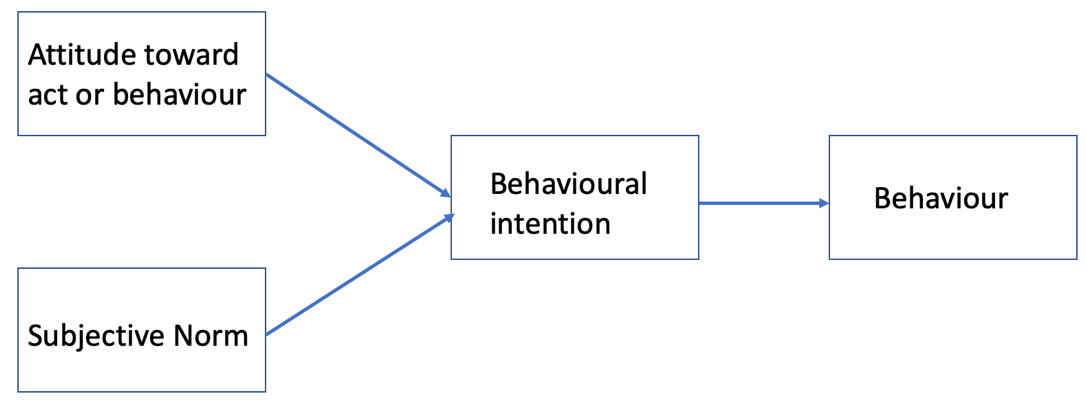 Figure 3.1 The Theory of Reasoned Action model (Fishbein & Ajzen, 1975a)The Theory of Reasoned Action model was the first widely accepted theoretical model in technology acceptance research (Fishbein & Ajzen, 1975a). It is a universal behavioural theory establishing the relationships between attitude and behaviour, not designed for a particular technology or behaviour (Rondan-Cataluña, Arenas-Gaitán, & Ramírez-Correa, 2015). This model focuses on the theory that people would use the computer if they realised the visible potential benefits of using it (Samaradiwakara & Gunawardena, 2014). Within this theory, it was highlighted that an individual’s specific behaviour could be decided by the person’s intention to perform that behaviour. The intention to perform the behaviour was defined as behaviour intention in this theory, determined by the person’s attitude and subjective norms (see Figure 3.1).A particular feature of the TRA model is that other potential factors influencing behaviour can only indirectly influence through attitude or subject norm. Thus, it can be seen that the impact of other environmental factors and behavioural intention on actual user behaviour are mediated by the TRA model. However, the disadvantages of TRA are that consideration of other potentially influential factors such as habit, cognitive deliberation and moral elements are missing (Taherdoost, 2018). Additionally, the valid adoption of TRA is limited in the context of usage voluntariness. Technology acceptance model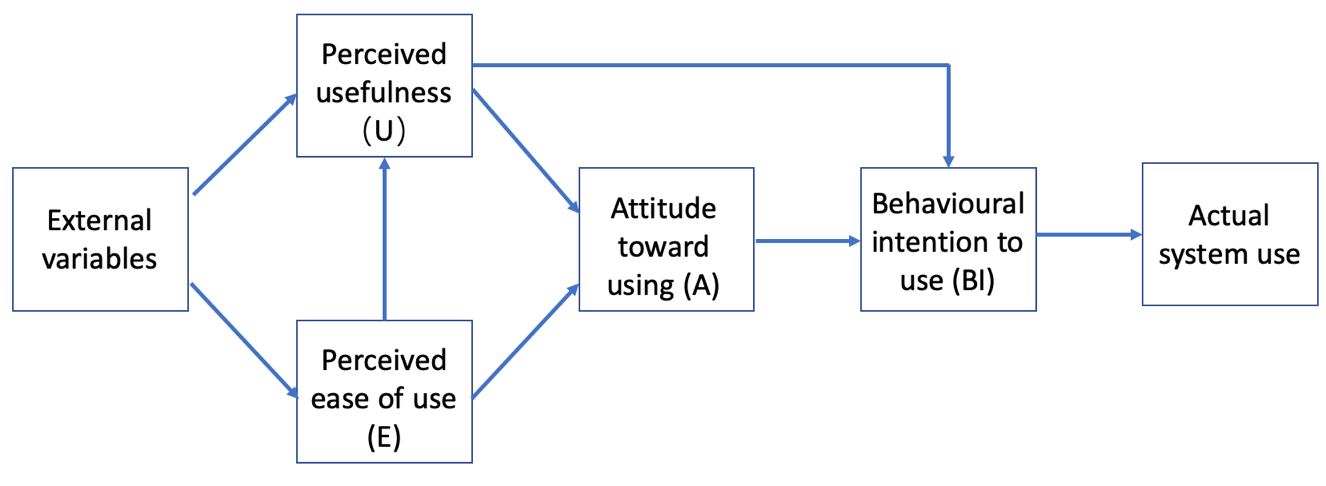 Figure 3.2 Technology acceptance model (Davis, 1989)The technology acceptance model (TAM) is a more popular, influential and widely cited information system model developed by Davis (1989). This model was improved from TRA model as a theoretical background to better model the relationships between the constructs in the technology acceptance of IS. This model aimed to understand and represent how users accept new technology, and only show the situation where a user accepts a technology that he or she can utilise without explaining why or how the user started to utilise it (Ratten, 2009). Despite its limitations, it has been theoretically justified. TAM was used to identify a small number of basic constructs from the aspects of cognition and affect to determine users’ acceptance of computers which were explored in the previous research (Rondan-Cataluña et al., 2015).This model pointed out two elements – perceived usefulness, and perceived ease of use – that strongly influence potential users in accepting new information technology. It is similar to the TRA model in that the actual use of computer is influenced by the individual’s behavioural intention, even though it differs from TRA in that the behavioural intention is determined by perceived usefulness and attitude to using the technology. Conversely, TAM did not include social norm compared with TRA because of the uncertain situation of psychological and theoretical influence (Rondan-Cataluña et al., 2015) (See Figure 3.2). Consequently, this model can enable new technology developers to predict and diagnose problems, which may influence user intention prior to actual use (Dillon, 2001).With the application of TAM, Davis (1989) identified that the effect of perceived usefulness and ease of use could be stronger on behavioural intention; while the effect of attitude would decrease with time. Because of these variable effects, it was decided to remove the construct of attitude from the TAM model after analysis of the antecedent of perceived ease of use by (Venkatesh & Davis, 1996) (as shown in Figure 3.3). While, the TAM model has been applied in various contexts that are not only limited in the setting of accepting using computer in the workplace. Thus, the TAM model has been considered as a powerful and parsimonious model for the prediction of user acceptance. In addition, the significance of involving both internal and external factors in determining the use of technology in the model was realized by Davis (1989). Even though the TAM only measured internal determinants, it highlighted the significance of identifying the potential external factors in influencing the use of technology. Thus, it can be seen that the design of TAM provided an opportunity to distinguish the internal and external factors that could affect an individual’s intention to use the information technology. This opportunity was applied by Venkatesh et al. (2003) to form the Unified Theory of Acceptance and Use of Technology model, which is explained in detail in section 3.3.6. However, it still has limitations due to the complicated organisational context. For instance, one major limitation is that the TAM study did not consider and evaluate actual use, instead simply referring to the research subject to predict use (Lee, Kozar, & Larsen, 2003). Moreover, this model did not emphasise the antecedent elements that could influence users’ individual behaviour intention to accept a new technology, such as the cultural issue relating to whether a technology is currently accepted in a particular culture, or the marketing strategies implemented by service providers to encourage intended users to utilise the new technology or technology product (Chan, 2004). Another disadvantage of TAM is that it limits the practicability in other complicated contexts because this model is only suitable for a single subject, such as one organisation or group, and has a lack of validity for new measures and insufficient variance consideration (Bradley, 2009; Dillon, 2001). A set of further criticisms has been made of the simple TAM due to the lack of a comprehensive understanding of user intention to use (Taylor & Todd, 1995). 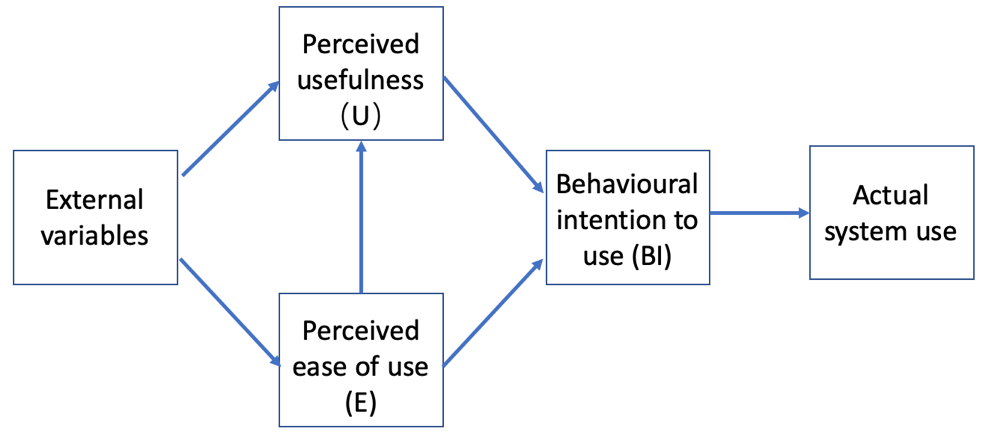 Figure 3.3 Technology Acceptance Model 1 (Venkatesh & Davis, 1996)Innovation diffusion theory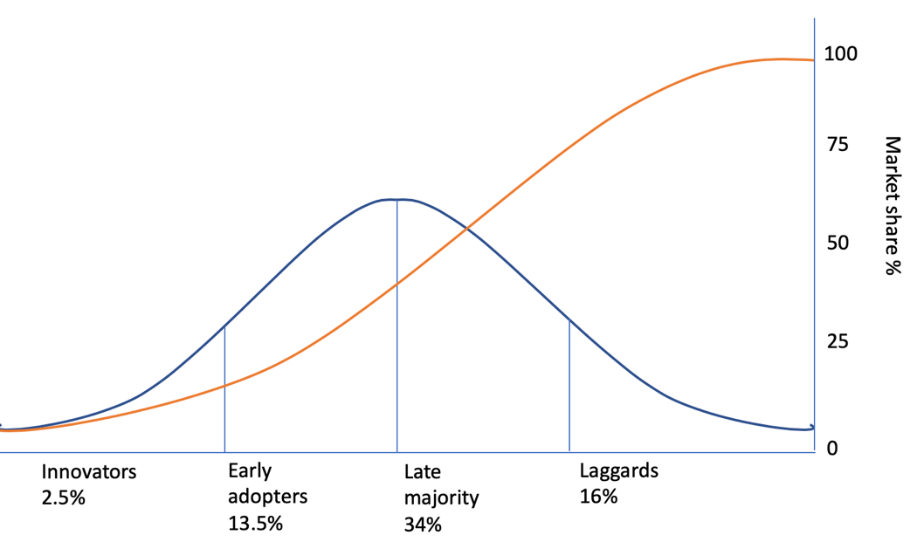 Figure 3.4 Innovation diffusion theory model (Rogers, 1995)The innovation diffusion theory focuses on clarifying what steps, why and at what speed the new technology is going to be publicised. It divides adopters into five types: “innovators, early adopters, early majority, late majority, and laggards” (Rogers, 1995). The theory emphasises that the elements at the individual level are significant for user acceptance. In this model, Rogers also elucidated that diffusion is completed through five main processes, starting from building user knowledge and formulating positive attitudes to later adoption and final confirmation. Moreover, this model stresses the features that can affect the innovation adoption, the process of how individuals make decisions on adopting it, the features that can facilitate individuals to adopt it, the personal and external impacts after adoption, and the means of communicating with individuals during adoption (Venkatesh et al., 2003).Even though this theory is widely accepted in previous studies and is adopted as a guidance tool in different research areas, especially in the information communication technology field, it is still open to criticism by researchers due to the limitations in accurate details and adoption ability in specific contexts (Lundblad, 2003). The linear innovation diffusion model did not consider the issues of the unsteadiness and dynamic of living systems (Mansell & Silverstone, 1996). Moreover, Rogers’ work, as criticized by Abrahamson (1991), meant that organisations applied the innovation theory in a rational and independent situation that was assumed by most of the innovation studies. A set of potential factors were identified such as in the mandatory context, whereby the forced adoption might cause the leaders to accept the innovations. However, this criticism from Abrahamson was addressed by Rogers (1995); (Rogers, Halstead, Gardner, & Carlson, 2011) in the diffusion of innovation study with various identified factors influencing either compulsory or voluntarily adoption in the organisational context.Technology acceptance model 2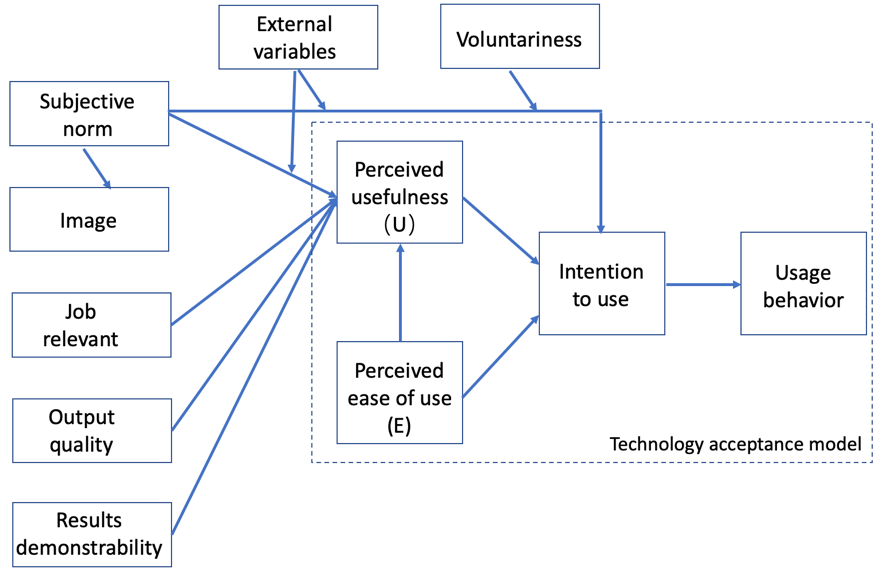 Figure 3.5 Technology acceptance model 2 (Venkatesh & Davis, 2000)The extended technology acceptance model (TAM 2) is the first extension of TAM with seven extra elements itemised by Venkatesh and Davis (2000) to involve the expansion of antecedent elements of perceived usefulness. Five of these new elements affect perceived usefulness, and the other two elements influence behavioural intention to use. With the empirical application of TAM, the perceived usefulness has a strong effect on influencing the behavioural intention. Using TAM as the theoretical model, TAM2 added two groups of constructs to extend, one group was subjective norm, image and voluntariness which referred to social influence; another group was about cognitive instrumental process, including job relevant, output quality and results demonstrability (as shown in Figure 3.5). It can be seen that the subjective norm can influence behavioural intention directly and through perceived usefulness. These two groups of constructs were used to enhance the predictive ability of perceived usefulness. Thus, this model is more powerful and allows for more variance in driving user behavioural intention, which allows it to be adopted in both mandatory and voluntary contexts. The conditional adoption of this model from the outcome of previous studies is that the construct of the subjective norm can have significant influence on an individual’s behavioural intention to use the system only in the mandatory context rather than the voluntary context (Taherdoost, 2018). This result was because individual behavioural intention to use a system was based on the influence of his or her social environment, even though he or she might have negative attitudes towards the intended behaviour and the results of the behaviour (Venkatesh & Davis, 2000).However, some remaining limitations in this model were pointed out by (Venkatesh & Davis, 2000). For example, the sample size of establishing the model was too small to ensure the external validity, because the external validity was based on increasing the sample size. However, in current studies, a large sample is adopted to explain the technology acceptance. Moreover, the moderating variables were only designed to influence the relationship between subjective norm and the perceived usefulness and intention to use. This model did not consider the moderating effect on other independent variables. Social cognitive theory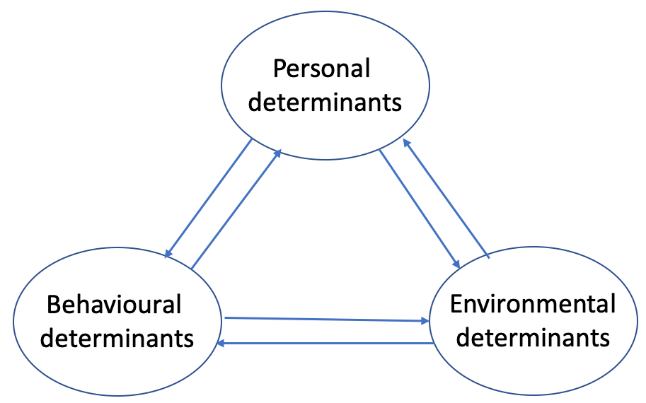 Figure 3.6 Social cognitive theory (Bandura, 2001)The social cognitive theory (SCT) is another significant theory discussing the individual’s intention to use and actual use of information technology expect TRA, the theory of planned behaviour and the motivation theory. It is one of the theories with extensive acceptance and empirical validation about analysing the users’ behaviour in using the information technology by other studies (Rogers, 2010; Venkatesh et al., 2003). Compared to TAM, this theory was established based on three key determinants (i.e., personal, behavioural, environmental factors. It recognises the complicated nature of user intention to use, and the influence of personal beliefs (i.e., the potential individual perception of the new technology, and the culture and time needed to input into the innovative technology) (Bandura, 1986, 2001). The behavioural determinants is emphasised on the aspects of usage, performance and adoption. This theory places more emphasis on the environmental aspect of influencing user behaviour, including physical and social elements affecting an individual, than do other acceptance theories. It considers the mutual interaction between the environment in which new behaviour will be performed and the user’s behaviour, which is a different concept that goes further than TAM. It can be seen that this theory is an inseparable model with three factors that continually influence each other and reciprocally determine each other.Moreover, this theory indicates the situation whereby a user’s behaviour can be influenced via the process of learning and observing other people’s actions (McCormick & Martinko, 2004). This kind of learning is used to stimulate the user to increase the possibility of personal learning through observations from the user’s social group, which is emphasised in this theory (Pincus, 2004). It is clear that the social groups to which they belong can affect people’s expectation and behaviour. Therefore, social cognitive theory is founded on the principle of understanding user behaviour based on the acknowledgement that users are likely to be influenced by environment and personal experience (Compeau, Higgins, & Huff, 1999).Compared with other technology acceptance theories such as diffusion of innovation, TAM, and theory of planned behaviour, the social cognitive theory establishes different relationships among its constructs. It highlighted the reciprocally influenced relationship among the three key determinants (i.e., person, the person’s behaviour and the person’s environment); while the other above theories emphasized on a unidirectional influence among the factors that the environmental determinants would influence the cognitive beliefs, and then influence personal attitudes and intention to use the information technology (Compeau et al., 1999). However, as the significance of identifying the independent and dependent variables in a mode, the social cognitive theory is limited in measuring the reciprocal relationship in some IT studies (Venkatesh et al., 2003).Unified theory of acceptance and use of technology 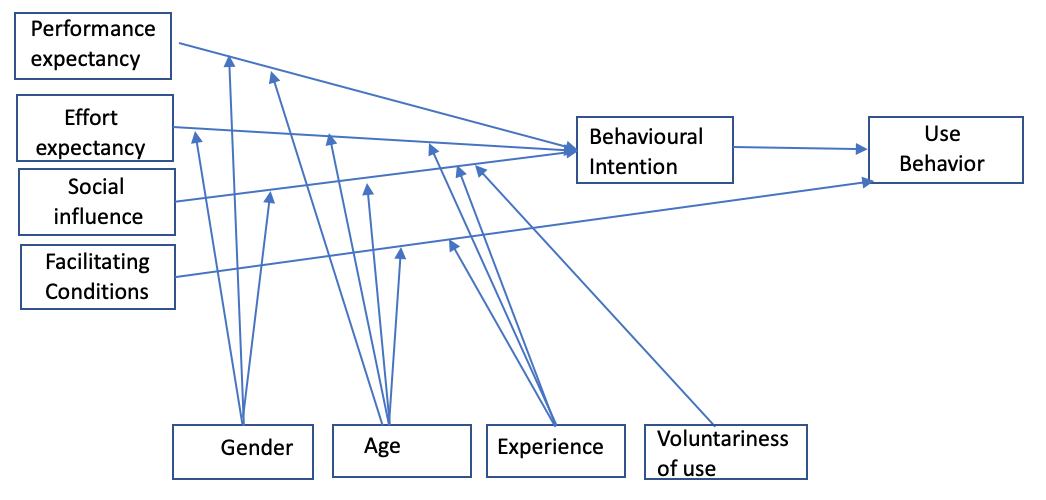 Figure 3.7 Unified theory of acceptance and use of technology (Venkatesh et al., 2003)Previous studies and models were mainly based on identifying psychological and sociological factors that could form a user’s personal intention to use technology. Due to the similarity of the concepts and empirical approaches among the previous technology acceptance models, the unified theory of acceptance and use of technology (UTAUT) is a unified model based on eight models of technology acceptance: the theory of reasoned action (TRA) model; the technology acceptance model (TAM); the theory of planned behaviour; the innovation diffusion theory; the motivational model; the decomposed theory of planned behaviour; the model of PC utilisation; and the social cognitive theory (Venkatesh et al., 2003). UTAUT integrated components from those models and is considered an excellent user acceptance model with several variables developed by Venkatesh et al. (2003). Within this model, ‘performance expectancy, effort expectancy, social influence and facilitating conditions’ are four crucial aspects that are considered key determinants of user intention to use and pursuant behaviour (Venkatesh et al., 2003). UTAUT hypothesises performance expectancy, effort expectancy, and social influence as the factors affecting consumer intention to use. The elements of facilitating conditions and behavioural intention are considered as determining consumers’ actual use. It seems that the consumer intention to use involves factors from individual motivational aspects and the personal effort that the consumer wants to put in to accepting technology. The comparisons of the eight models, UTAUT and UTAUT2 relating to the key elements of each individual model/theory with definitions were presented in a table showed in Appendix 1. It can be seen that the constructs from each key factor in the UTAUT model are all established from the previous eight models. However, compared with other technology acceptance models (e.g., TAM, TPB, and TRA), the attitudes constructs were deleted in the UTAUT model due to the results of attitudes which could vary in different cognitions. That means the factor of attitude was significant in some specific cases such as in TRA and TPB models, while in the C-TAM-TPB case (Taylor & Todd, 1995), the effect of attitude towards using technology was not significant (Venkatesh et al., 2003). It was suggested that the relationship between attitude and intention to use might be spurious and influenced by other main factors such as performance expectancy and effort expectancy based on the previous results in the conditional cases (Davis, 1989; Venkatesh et al., 2003). Thus, the direct relationship between performance expectancy and intention to use and between effort expectancy and intention to use were considered stronger, and the attitudes would not be an influence on intention to use in the UTAUT model. This model not only emphasises the influencing elements of technology acceptance from the user’s aspect but also investigates the possibilities that could extend or constrain the influence of those elements (Venkatesh & Zhang, 2010). Also, the UTAUT model plays a valuable role in research evaluating the possibility of successful acceptance of a new technology. However, even though the UTAUT model was formed based on the other existing eight models, some limitations were mentioned by Venkatesh et al. (2003). For instance, the sample size of collecting data adopted in establishing the UTAUT model was small, around only 50 participants in each organisation. Moreover, the measured scale of each construct was a limitation in that each of the main constructs was conducted in the UTAUT through applying the highest loading items from each relevant construct. It could affect the content validity. Additionally, this model did not explain the meaning of the use construct whether it was a behaviour of temporary use or a behaviour of continuous use (Samaradiwakara & Gunawardena, 2014). Based on the above explanation of the components, the crucial factors used to predict the behavioural intention to use a technology are distilled and primarily adopted in the organisational context. Over time, the UTAUT model has been adopted as the basic theoretical model to investigate differences in technology acceptance not only in the organisational context but also in other settings (e.g. consumer context) (Rondan-Cataluña et al., 2015). However, as the background formulation of UTAUT is based on the internal aspect of the implementation of a new technology within the organisation like the TAM and TRA models, the constructs formed in the UTAUT model are more obviously utilitarian. Even though a large number of studies adopting this model have contributed by explaining the model in different contexts, it is necessary to systematically investigate the silent factors that may have influence on technology use in the consumer context (Kripanont, 2007; Taherdoost, 2018). Therefore, taking the UTAUT model as the baseline, a new model was built particularly for consumer technology use proposed by Venkatesh et al. (2012).Unified theory of technology acceptance and use model 2Since the publication of the UTAUT model, it has been implemented as the fundamental theoretical model for diverse technology research in both organisational and non-organisational contexts through testing either the whole or part of the model (Alaiad & Zhou, 2013; Arvidsson, 2014; McKenna, Tuunanen, & Gardner, 2013; Venkatesh & Zhang, 2010). However, an extended UTAUT (UTAUT2) identifying the particular factors affecting technology acceptance and use in the consumer context was built by Venkatesh et al. (2012). This was based on an analysis of the previous studies due to the neglect of consumer-related elements in the UTAUT model, as shown in Figure 3.1. As the consumer adoption context has some particular attributes compared with the organisational context, additional influencing elements and new relationships among elements were added to this model. As the previous UTAUT model described behaviour intention of using grounded perceptions reviewed in the TAM model, namely performance expectancy and effort expectancy, and then added social influence and facilitating conditions with several related moderating factors (Venkatesh et al., 2003), the UTAUT model was modified in order to resolve criticisms relating to the changed adoption theory and context. It seems that the extension made in UTAUT2 generated an improvement in the variety of elements, especially in relation to the environmental aspect. More specifically, the constructs of price value and habit are contextual elements used to improve the utility of the previous model (Escobar-Rodríguez & Carvajal-Trujillo, 2013; Venkatesh et al., 2012). According to the information system literature, the factor of habit is considered as the degree of which people have intention to use technology automatically after learning (Jia, Hall, & Sun, 2014; Limayem, Hirt, & Cheung, 2007). That means after forming the usage habit of using the mobile technology, the consumer tends to continue using the mobile technology as performing an automatic action. Moreover, according to Lankton, Wilson, and Mao (2010), performing a habitual behaviour requires less effort and is much easier comparing with other behaviours. The effortless behaviours are more possible to be repeated by consumers (Lindbladh & Lyttkens, 2002). Thus, in the UTAUT2 model, it was necessary to add stronger habit as a key factor that would directly influence behaviour or indirectly influence through behaviour intention.Moreover, from the motivation theory aspect, it has been indicated that the factor of performance expectancy has a similar concept to the extrinsic motivation that is considered as the extent to which users’ perceptions of using a system can help to obtain some benefits in completing tasks (Venkatesh et al., 2003). Apart from the extrinsic motivation, the intrinsic motivation, which is also defined as hedonic motivation, is indicated by Venkatesh et al. (2012) as a significant predictor of consumer behaviour intention. However, the hedonic motivation for information technology adoption, especially for mobile services, is a crucial factor influencing consumer intention to use compared with other determinants affecting consumer behaviour intention and user behaviour included in the UTAUT model (Yang, 2010). Thus, hedonic motivation was added to the UTAUT2 model as an important new determinant that concerns the extent to which users think they can have fun and entertainment from using a technology or technology product (Venkatesh et al., 2012). Therefore, the UTAUT2 model has been considered a more comprehensive theoretical model, and it is popularly applied and strongly validated in various disciplines and research environments. To summarise, based on the above-described models, it can be seen that the TAM, which considers user attitudes and behavioural intention to use, is a basic model for researchers to use and modify. TAM 2 and UTAUT, which were based on the TAM, are more powerful than the original model. However, the extra variables generated from these two models are still not sufficiently comprehensive to adapt to complicated contexts. The UTAUT model has been applied to explain user technology acceptance in an organisational context; however, the UTAUT2 model, which is a revision and extension of the UTAUT model, was designed to deal with the individual aspect of technology acceptance and to be applied in the consumer context. The UTAUT2 model was selected in this research as the main theoretical basis, because this model enables researchers to have a clear description of the basic relationships between the main elements of information technology (e.g., service performance, effort performance) and degree of user behaviour. Moreover, this model is a more comprehensive model that includes and describes primary aspects affecting smart city service adoption, such as social influence, service perception, and facilitating condition. Also, this model allows researchers to establish arguments to capture additional aspects affecting adoption of the service, such as trust and network externalities, from the angle of the specific adoption environment. Previous studies indicate that this model is more adaptive for empirical research (Im et al., 2011). As the purpose of this research is to investigate the possible factors that can influence individual citizens’ adoption of a smart city service, the UTAUT2 model can also enable depth of insight and consider other potential contextual factors.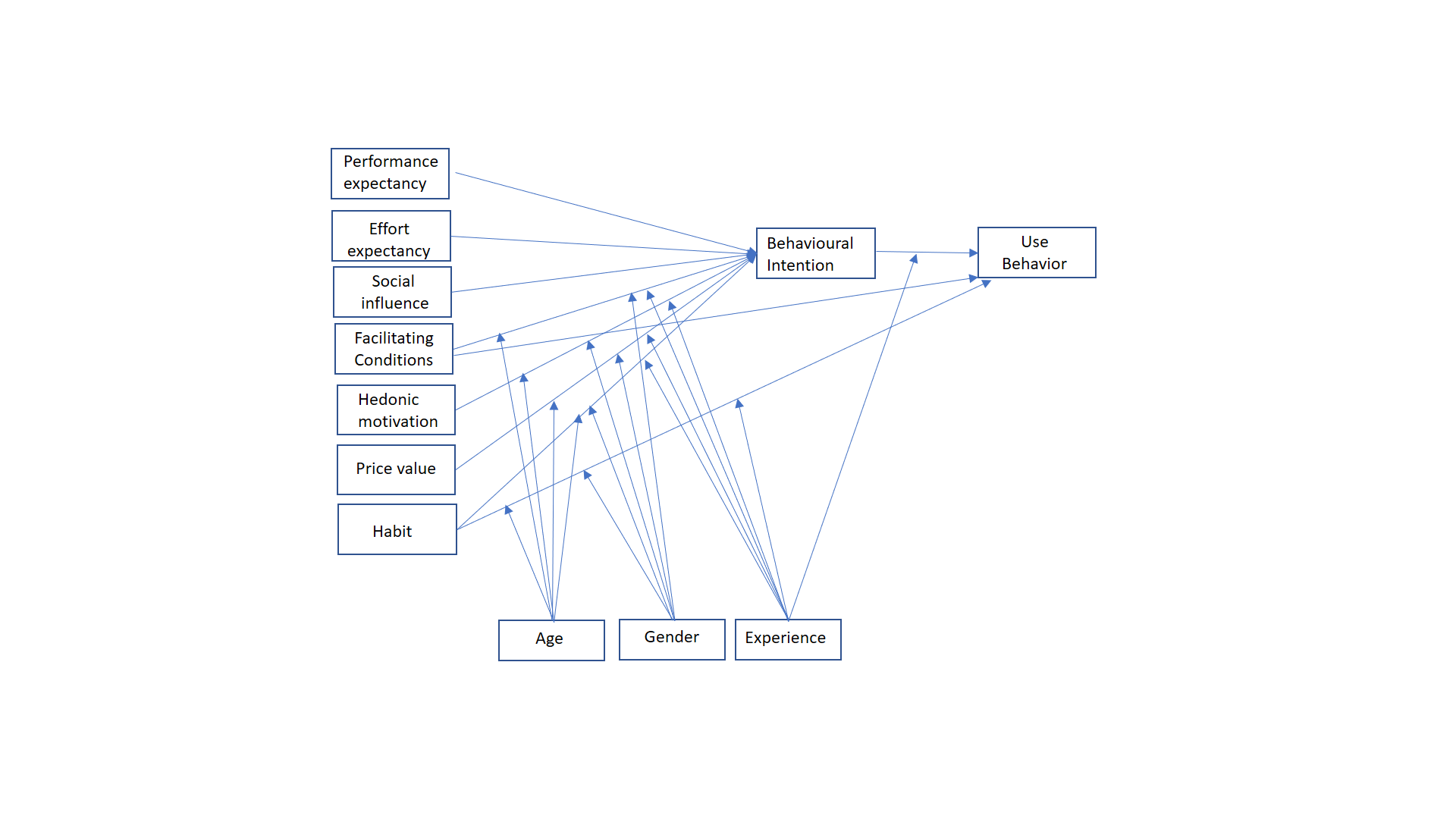 Figure 3.8 UTAUT2 model (Venkatesh et al., 2012)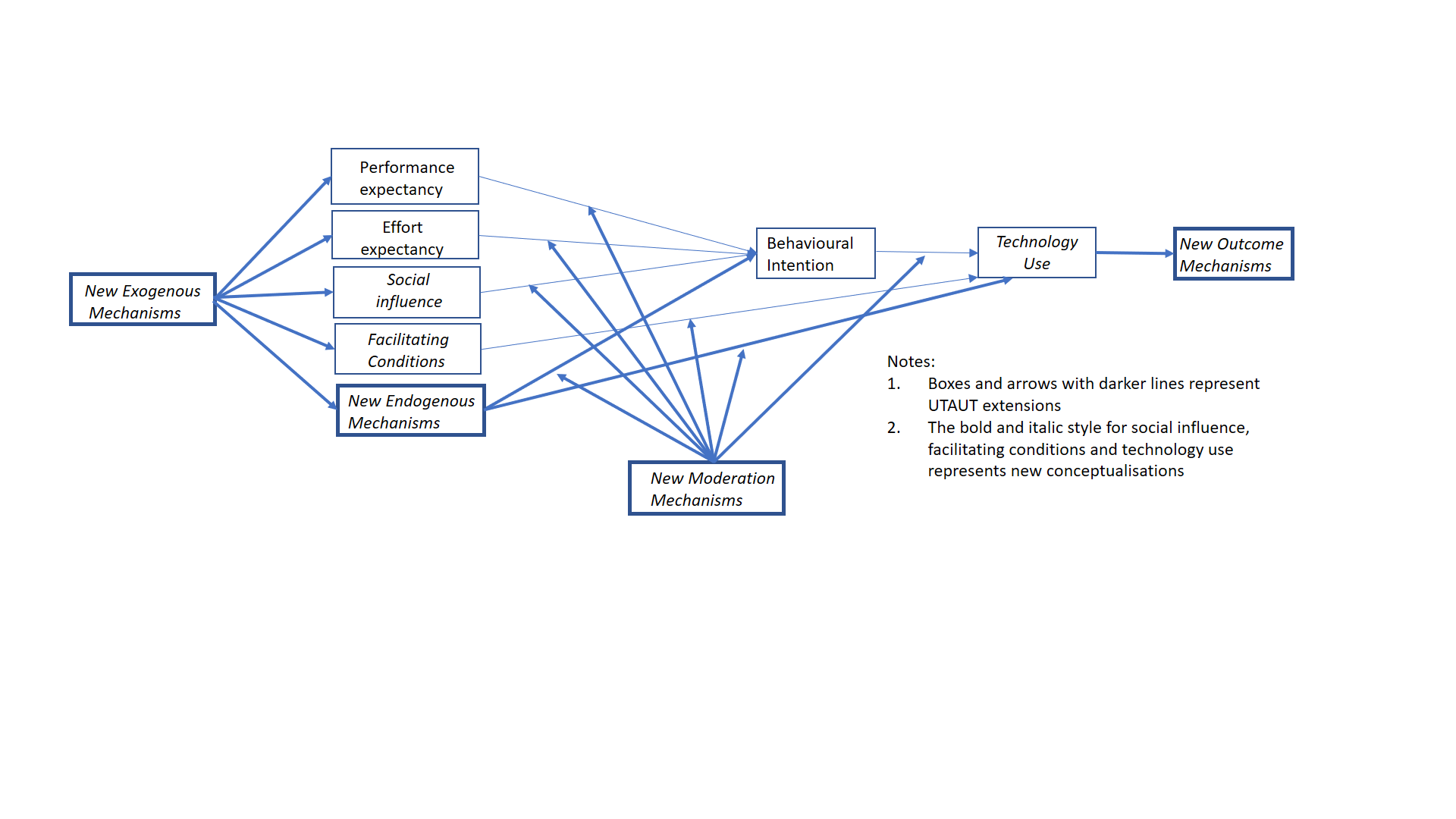 Figure 3.9 Types of UTAUT extensions (Venkatesh, Thong, & Xu, 2016, p. 335)Venkatesh et al. (2016) suggested a different set of UTAUT/UTAUT2 extensions, as shown in Figure 3.9. It contains four types of extension: exogenous, endogenous, moderation, and outcome mechanisms. To make the extension of UTAUT2 model more comprehensive, Venkatesh et al. (2016) highlighted the necessity of factoring the research context into the establishment of the framework. This refers to the concept of “a multi-level framework of technology acceptance and use” (Venkatesh et al., 2016, p. 347), as shown in Figure 3.10. As the theoretical framework in this research is investigated in a particular smart transportation context, it is necessary to consider the potential contextual factors that can be used to extend the framework. Those contextual factors belong to the particular smart transportation context. It can be seen from the multi-level framework that the extended UTAUT2 model is considered as the baseline model, while the contextual factors belong to higher-level contextual factors and individual contextual factors. At the higher level, the environmental attributes refer to the users’ physical environment that constitutes the direct context of accepting and adopting the technology. The organisation attributes refer to the elements from organisational aspects that could influence users’ attitudes towards new technology, such as the facilitating conditions from the organisational aspect, leadership, or collective technology use. The location attributes encapsulate the broader concern of the technology adoption context, such as national culture, economic situation, and company competition. The individual level in Figure 3.10 includes various moderators from the attributes of the user, technology, task and time, which can moderate the effect of main factors from the baseline. Therefore, in this research, one purpose is to pay attention to the particular new smart transportation context to investigate not only the main factors modifying the baseline mode but also the new contextual factors that can affect citizens’ perceptions of service acceptance. The following sections will present the factors from the baseline model (UTAUT2) and the new factors used to modify the UTAUT2 model from both users’ and contextual aspects. 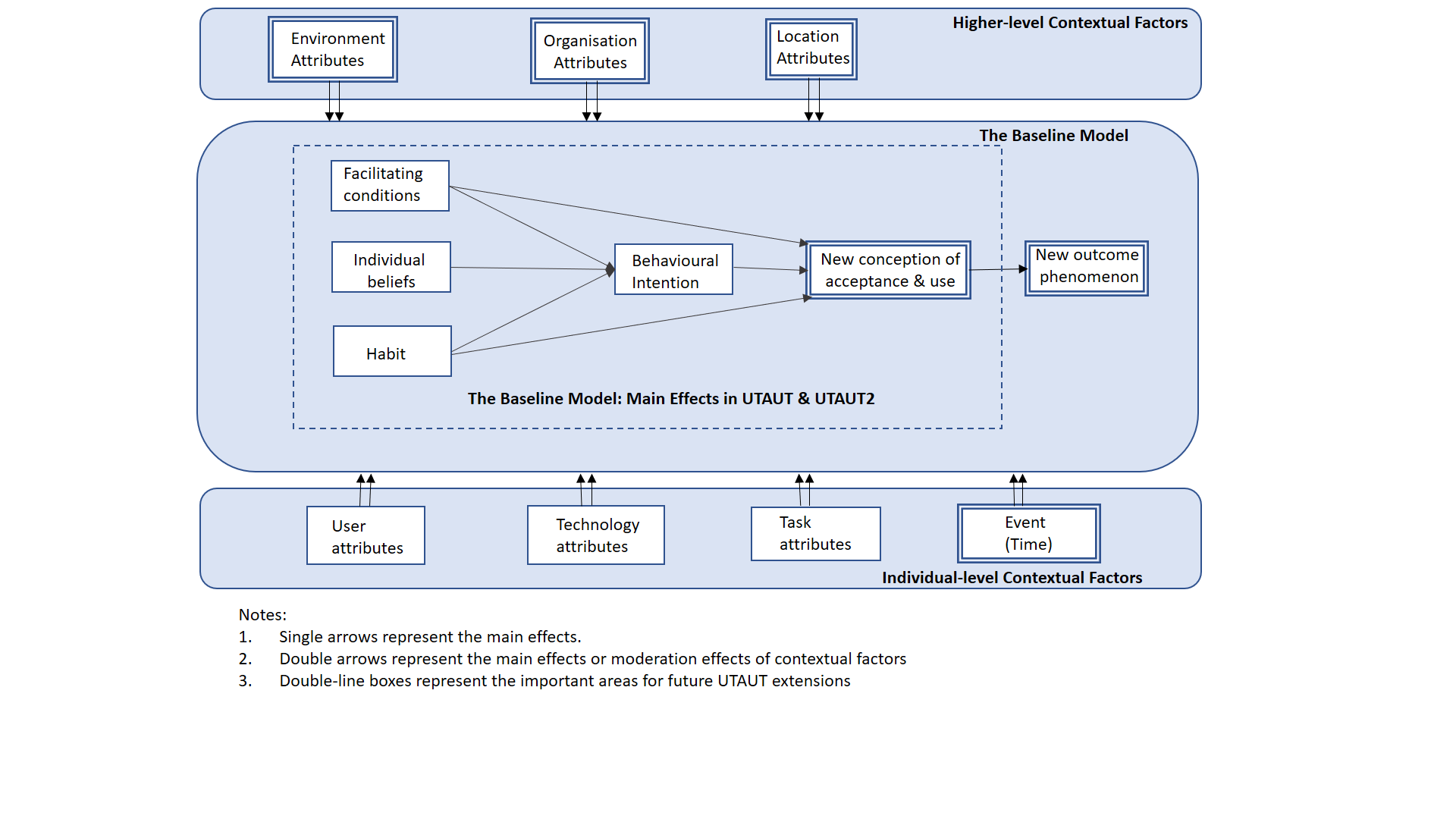 Figure 3.10 A multi-level framework of technology acceptance and use (Venkatesh et al., 2016, p. 347)The limitations of the literature reviewFrom the literature review, the different technology acceptance models and theories were widely adopted in different contexts to explain the factors influencing individual’s behavioural intention to accept and use a specific technology mostly in developed countries rather than in the Chinese context, especially in the smart city context (Baptista & Oliveira, 2015; Casey & Wilson-Evered, 2012; Chauhan & Jaiswal, 2016; Nanayakkara, 2007). Thus, this current study investigates the UTAUT2 model in the smart city context in China. This research summarized the following key limitations from the literature review:Most of the technology acceptance models/theories were built and widely adopted based on developed countries rather than developing countries. The adoption of the acceptance model in developing countries could be problematic. One reason for the possible differences could be due to the different culture in some specific countries, such as China, compared with western countries (Chong, 2013; Mao & Palvia, 2006; Venkatesh & Zhang, 2010). Thus, it is necessary to involve specific Chinese cultural characteristics in this study to ensure the validity of the UTAUT2 model in the Chinese context. The existing studies of technology acceptance adoption are lacking in explanations of the use of smart technology in the smart city context, especially the use of smart transportation mobile applications in the Chinese context. Moreover, the technology acceptance models/theories are built from users’ perspectives rather than considering contextual factors from the specific use context. As shown in figure 3.10, the necessity of identifying the potential contextual factors from the adoption environment, service providers and location characteristics is highlighted by Venkatesh et al. (2016) as is the individual aspect of possible moderators rather than gender, age and experience only. Thus, the current study closes the gap by investigating the adoption of technology acceptance model in the Chinese smart transportation context to identify the potential contextual factors, and then comparing with the traditional technology acceptance models predominantly adopted in western or developed countries. The previous studies resulting in existing technology acceptance models/theories had a common issue; that the samples were small which could influence the generalisation of the test outcome. Thus, this current study has enlarged the sample for the purposes of testing the proposed theoretical framework to enhance the external validity. Moreover, this study improves the reference of the items that are used to measure certain constructs involved in the proposed theoretical framework in two ways, in order to improve the content validity; one way refers to the extensive literature review of the studies adopting the UTAUT2 model to enhance the reference to support the measurement items; another way is through the in-depth interviews which seek to identify the exact meaning of the constructs involved in the proposed model and to contain the significant constructs that could influence the test outcome of the proposed framework. Little consideration is given to in-depth interviews in most of the studies adopting the technology acceptance models.Theoretical framework development The existing literature presents much research on the understanding of what affects users’ decisions on accepting or resisting new information technology in an organisational or a consumer context. However, since the issue of acceptance is complicated, the influenced variable could be derived differently in a different context. This section will revisit the factors from the UTAUT2 model, and it will discuss the new factors proposed to augment the model as well as the related moderators. Revisiting the core UTAUT2 model3.4.1.1 Performance expectancyPerformance expectancy is considered a significant factor influencing user behaviour intention in both the UTAUT and UTAUT2 models. It refers to the degree of user perception that using the innovative technology will benefit him or her in the performance of particular actions (Venkatesh et al., 2003; Venkatesh et al., 2012). Considering a set of information systems’ characteristics that aim to provide benefits to users, the term ‘performance’ refers to the use of system characteristics to extricate the attributes of systems from efficiency, accuracy and speed of task completion in order to differentiate the information system from its competitors (Morosan & DeFranco, 2016; Yang, 2009).Performance expectancy involves four other constructs that are criteria in accepting technology: perceived usefulness, extrinsic motivation, relative advantages, and outcome expectations (Venkatesh et al., 2003). Perceived usefulness is considered as the extent to which the user’s perception of using the specific system can help to improve the performance of particular activities. The system should be perceived as useful, which is the crucial condition for enabling the user, and is a kind of perception of the presence of the relationship between use and performance (Davis et al., 1989; McKenna et al., 2013). Extrinsic motivation refers to individual perception of whether the user would conduct an activity when the user perceives it is helpful to carry out valued results that differ from the activity itself (Chong, 2013; Venkatesh et al., 2003). The relative advantages regard the benefits users can receive from using the new technology or service compared with the costs (Rogers, 2010). Outcome expectations refer to the results of performing a particular behaviour after using the new technology or technology product (Compeau et al., 1999; Venkatesh et al., 2003). The results were divided into task performance expectation and individual expectation. Moreover, the concept of usefulness can be concerned with the similar constructs of extrinsic motivation and relative advantages. That means a user might not have any motivation to adopt the service if the user considers one part of the service not to be useful. Previous research on information service indicates that the probability of getting active information is considered necessary and useful for users (Casey & Wilson-Evered, 2012; Morosan & DeFranco, 2016; Oh & Yoon, 2014). Therefore, if the user can perceive the benefits of using the innovative technology or technology product to satisfy their needs, the performance expectancy is more likely to determine users’ behaviour intention at the initial stage. Also, gender and age are considered as two basic elements moderating the relationship between performance expectancy and intention to use (Venkatesh et al., 2003). Males are more likely to focus on task achievement than females; thus, male determination in using technology depends on the higher perceived use value of using the technology (Minton & Schneider, 1985; Venkatesh et al., 2003). Moreover, age is considered as an element that negatively affects users’ intention to use new technology. Young generations are inclined to complete more tasks than older generations if the extrinsic advantages stimulate them into adopting technology (Morris & Venkatesh, 2000). Education is another popular user attribute, which refers to the user’s knowledge and learning is considered by previous studies to be a moderating effect (Li, Lai, & Luo, 2016; Sepasgozar et al., 2018; Yeh, 2017). A user’s knowledge can be considered a significant psychological element of determining his or her perception and behaviour regarding a specific innovation, because individuals are easily influenced by their existing knowledge in the process of cognition when they need to make consumer decisions. Moreover, individuals’ capacities of understanding the usability and characteristics of technology innovation can also be affected by the knowledge they already have to determine whether the new technology is useful or not (McKenna et al., 2013). Therefore, it is proposed that gender, age and education can moderate the effect of performance expectancy on behavioural intention to use a smart transportation mobile application (STMA).3.4.1.2 Effort expectancyEffort expectancy refers to the individual’s perception of evaluating the effort required to achieve a task by utilising the adopted information system (Venkatesh et al., 2003). It concerns the level of difficulties related to using the system as anticipated by users. It has been mentioned as one of the significant predictors of technology acceptance (Qasim & Abu-Shanab, 2016), and it usually results in being more important in influencing the initial adoption of technology (Baron, Patterson, & Harris, 2006). The constructs of effort expectancy are formed by three elements: perceived ease of use, complexity, and actual ease of use (Venkatesh et al., 2003). The perceived ease of use is similar to the variable in the TAM that regards the user’s feeling of effortlessness when using the system (Venkatesh et al., 2003). Complexity, which is a variable from innovation diffusion theory, refers to the relative difficulty of using and understanding the system as perceived by the user (Rogers, 2010). It is argued that the complexity of the innovative technology may negatively influence the technology acceptance rate (Rogers, 2010). Ease of use refers to the extent to which using innovative technology is difficult, and it is compared with the perceived ease of use (Jeng & Tzeng, 2012; Moore & Benbasat, 1991). Moreover, if a user considers that it requires a great deal of effort to use the innovative technology, negative perception of the technology will be generated (Zhou, 2011). Thus, it seems that the effort expectancy has an important effect on user intention to use new technology that is in the early process of acceptance, and it works not only in the mandatory context but also in the voluntary situation; however, the effect will be reduced after periods of continuous use (Venkatesh et al., 2003). The constructs linked with effort are always obvious in influencing the initial stages of forming a behaviour (Szajna, 1996; Venkatesh et al., 2003).Apart from affecting user behaviour, the perceived effort of use is suggested by many authors to positively influence users’ perception of usefulness (Belanche-Gracia, Casaló-Ariño, & Pérez-Rueda, 2015; Davis et al., 1989). This is because improving the effort input in using the technology can make a contribution to enhancing the perceived performance and the benefits users can receive (Kim & Forsythe, 2008). For instance, the user could achieve more after using the technology due to the enhancement of a reduction in effort required (Davis et al., 1989). Moreover, the relationship between effort expectancy and performance expectancy is also investigated in the context of public service (Belanche-Gracia et al., 2015). Therefore, it is necessary to consider the effect of effort expectancy on performance expectancy in the smart transportation context as well. In addition, faced with using Internet technology, women often admit to more anxiety than men in terms of perceived ease of use (Venkatesh et al., 2003). That means the effort expectancy seems more significant for females. Moreover, using information technology, especially mobile applications, seems easier for younger than for older generations (Kleijnen, Wetzels, & De Ruyter, 2004). Previous studies indicate that the element of age is considered to negatively relate to the user’s perceived effort needed to use the information technology (Burton-Jones & Hubona, 2005). As STMAs are developed based on ICT tools, the interactions between services and users are kinds of information communication. Therefore, it is justifiable to propose that young people may consider it much easier to use an STMA to achieve the required transportation information than do older people. Apart from gender and age, knowledge of the new STMA is mainly based on citizens’ existing knowledge of using the Internet and mobile devices and communication, such as for planning travel routes, searching for real-time traffic information, finding parking spaces, and paying parking fees. Thus, if a person has obtained a certain amount of knowledge related to the new technology, that person might consider the technology relatively easy to learn and use. Therefore, it is assumed that users with a higher education background may find smart transportation technology easier to use.3.4.1.3 Social influenceThe term ‘social influence’ has been defined and explored in terms of the effect of forming user behaviour by previous researchers. According to Rogers (2010), the potential assumption of social influence is that, faced with accepting innovative technology, people try to interact and communicate with others in the same social groups for consultation to reduce anxiety because of uncertainty in adoption something new. The influence comes from information and normality constitutes social norms. The effect from the information aspect refers to the process of getting information from others. The influence from the normality aspect refers to conforming with others’ expectations to be rewarded or escape punishment (Hsu & Lu, 2004).Moreover, three elements were defined by Venkatesh et al. (2003) to constitute social influence: the first is the subjective norm referring to the social stress of following expected behaviour or not as perceived by users (Ajzen, 2002); the second is social factors, referring to the personal internalisation that comes from the subjective in society and the particular interpersonal identity in relating to other people in some particular social cases (Triandis, 1979); the third element is image, which is defined as the extent of individual identification that his or her capacity can be improved in the working situation by using the new technology (Moore & Benbasat, 1991). However, the subjective norm has been identified as one of the major influencing factors of behavioural intention in a mandatory situation rather than in a voluntary context (Venkatesh & Morris, 2000). People always try to recognise and assume their roles in a social institution when they take part in it. Self-identity is another important component in social influence as a factor in influencing users’ behaviour formation. The concept of self-identity is defined as the process of comparing other people’s expectations and perspectives of new things with individuals’ own opinions, trust and experience, and then transforming them into personal expectation (Lee, Lee, & Lee, 2006). If someone’s self-identity is related to a specific significant behaviour, the self-identity will be formed, supported, made more certain by repeating that behaviour, and become more stable with personal experience. However, if use of the system is voluntary, the influence of subjective norm will be reduced. Thus, in the voluntary situation, self-identity is highlighted by researchers, and it is not reduced in this kind of situation (Hong & Tam, 2006). It is argued that self-identity can directly influence users’ intention to use no matter whether users are experienced or not, as long as they are using the system voluntarily. This effect is because of the internalisation of self-identity that may only perform its significant influence in the voluntary situation, while it may become unrelated and useless against the subjective norm in terms of achieving expectations from people perceived as significant to them in the mandatory context (Lee et al., 2006). Additionally, women have a higher tendency to be concerned about other people’s views and are more willing to interact with others. It seems that females are more likely to rely on social influence to form their perception of using information technology than are males (Lu, Yu, Liu, & Yao, 2003; Park et al., 2007). However, several studies found the gender difference in accepting and adopting IT services has reduced due to the widespread use of technologies (Pookulangara & Koesler, 2011; Zhou, Dai, & Zhang, 2007). As STMAs are still developing in China, the moderating effect of gender is still possible to test. Moreover, young people are considered as ‘digital natives’ that means they are more confident in their ability of adapting a mobile phone service even though with no previous experience (Schuster, Drennan, & N. Lings, 2013). If the young people’s behaviour of using a mobile application is expected by their important people (i.e. family, peers, social norms), they are more likely to embrace the use of mobile applications (Koenig-Lewis, Palmer, & Moll, 2010; Yang, 2013a). As the STMAs considered in this research mainly focus on achieving relevant transportation information and tasks, it is justifiable to assume that young generations are more influenced by social influence than are older people. In the digital context, the concept of individual social norms can be classified into two effects (Deutsch & Gerard, 1955). One is an informational influence which happens when an individual considers that received information can enhance personal knowledge; another is the normative influence which ensues when an individual considers that meeting with other people’s expectations can enable reward or avoid punishment. It is suggested by Niehaves and Plattfaut (2010) that highly educated citizens are strongly affected by their social settings. As smart transportation focuses on the city context, it is feasible to assume that the social influence is more significant for citizens with a higher level of education than for less educated citizens. 3.4.1.4 Facilitating conditionsThe concept of facilitating conditions refers to individual perceptions of existing resources that can support using the system and facilitate a user to complete tasks by using the system (Venkatesh et al., 2003). Previous studies of user acceptance of new technology have proved that facilitating conditions can directly influence not only users’ usage behavioural intention but also users’ actual adoption of innovation (Kijsanayotin, Pannarunothai, & Speedie, 2009; Moore & Benbasat, 1991; Venkatesh et al., 2003). The factor of facilitating conditions was mentioned as significant, especially in the literature of implementing information systems, to a consideration of user belief in system adoption (Baptista & Oliveira, 2015; Venkatesh, Brown, Maruping, & Bala, 2008). Once emphasised, this factor is considered an important usage predictor of new technology adoption in information systems studies. Researchers also assumed that it is hard to make users participate in changing their behaviour in using the particular system without creating a competent situation for users to complete the task when using system (Venkatesh et al., 2008). The perceived behavioural control is one critical construct in facilitating conditions. This construct refers to constraining users’ usage behaviour from both internal and external aspects, including self-efficacy, resource facilitating conditions, and technology facilitating conditions (Venkatesh et al., 2003). Moreover, the new technology adoption is required to be consistent with potential users’ values, requirements, and personal experience; this construct refers to compatibility (Moore & Benbasat, 1991; Venkatesh et al., 2003).Also, older people are more likely to find it difficult to process new or complex information and to learn a new technology, and they are more in need of sufficient support to adopt new technology, compared to younger people (Morris, Venkatesh, & Ackerman, 2005). Men have higher willingness to expend effort on addressing difficulties to achieve their purposes than women, which means that women are more in need of extra support if they intend to use new technology. Moreover, older adults also find it more difficult to absorb new information, which further influences them in terms of learning to use the service due to many reasons, such as decreased cognitive ability and difficulties memorising information (Morris et al., 2005; Venkatesh et al., 2012). Older people may, therefore, rely more than young generations on the available supports they can receive. Thus, it can be assumed that gender and age can moderate the effect of facilitating conditions on citizens’ behavioural intention to use an STMA. 3.4.1.5 Hedonic motivationHedonic motivation is defined as the extent to which users think they can get entertainment from using a technology or technology product (Venkatesh et al., 2012). Considering personal behaviour from the hedonic aspect, hedonic motivation has a close relationship with personal experience from both psychological and emotional angles caused by different individual characteristics and levels of cognition (Magni, Taylor, & Venkatesh, 2010). Moreover, even though most information systems designed in organisational contexts are initially used for primary tasks, and the concerns of system adoption are based on the assumption that managers believe the system can help them to achieve tasks from a utilitarian perspective,  employees would use the new system not only to help them achieve their daily tasks but also to get pleasure from it (Thong, Hong, & Tam, 2006). From this viewpoint, the adoption of a new system or technology is no longer utilitarian, and the focus changes to individual entertainment and fun. Researchers have, therefore, added this to the user acceptance model (Venkatesh et al., 2012) and endeavoured to validate its relationship to users’ behaviour use of new information systems or technology adoption (Dwivedi, Shareef, Simintiras, Lal, & Weerakkody, 2016). Additionally, users are more likely to accept new technology and use it more widely as long as they experience and get entertainment from it. However, the conceptual meaning of hedonic motivation refers to having fun and entertainment from using the technology, whereas the STMAs investigated in this research are designed for citizens to get updated and real-time information on traffic and transport to achieve relevant transportation tasks in order to improve their experience of travel (Chourabi et al., 2012). Thus, STMAs are unlike entertainment services such as commercial mobile applications. Therefore, hedonic motivation is not a prime factor considered in this research.3.4.1.6 Price valuePrice value was added to the UTAUT2 model by Venkatesh et al. (2012) due to the differences between the organisational and consumer contexts. It is defined as the users’ perception of the balance between the benefits they can get from the service and the monetary cost of using it (Venkatesh et al., 2012). The original construct of price value was the perceived value that is considered as the significant element to predict and indicate consumers’ purchasing behaviours for companies to increase their competitive advantages (Wang & Wang, 2010; Zeithaml, 1988). This term is used to analyse users’ behaviours in adopting the new technology or smart mobile services, and it has been highlighted as significant and necessary in influencing user’s intention to use (Kuo, Wu, & Deng, 2009; Zhao, Lu, Zhang, & Chau, 2012). The price of using the service is related to the quality of the service that influences the value that users perceive they can receive from the service (Zeithaml, 1988). Therefore, if the value or benefits users receive from using the technology are more than the monetary cost spent on using it, the user is more likely to have the intention to use (Huang & Kao, 2015; Venkatesh et al., 2012). In addition, according to previous information technology acceptance studies, the price value is considered from two aspects: one aspect is monetary cost, that is, the value perceived in the comparison with the financial cost related to the price; another aspect is non-monetary cost, which refers to the value perceived in return for the transaction cost, service cost and/or device cost during its use (Baptista & Oliveira, 2015; Boksberger & Melsen, 2011; Kuo et al., 2009; Petrick, 2002). However, based on the researcher’s initial practical investigation, the STMAs investigated in this study were free to use. There was no direct monetary cost of downloading to use the services. The STMAs in this study were mainly about the services for searching information on parking lots and parking spaces, public transport and planned routes, paying parking fees and public transport fees, and so on. Citizens using the STMAs sometimes may only search for timely transport or traffic information rather than use the internal transaction services with additional costs. Thus, the price value of using the STMAs have to be considered differently in this investigation. In addition, in the consumer context, females are more likely to be concerned about the monetary cost and perceived value than are males. This feature is particularly obvious in older women who have a high tendency to engage in the activities of managing family expenditure. Thus, older women will pay more attention and be more sensitive to the price of a product or a service than will men (Deaux & Lewis, 1984; Venkatesh et al., 2012). Therefore, it is justifiable to assume that gender and age have a moderating effect on the relationship between price value and behavioural intention in the smart transportation context. 3.4.1.7 HabitThe concept of habit has been developed in diverse research areas, such as customer relationship management, education, psychological behaviour, and healthcare. Habit is defined as the degree of behaviour in using a technology or a technology product that is performed in an automatic way by a person because of learning; it is considered as a type of automaticity (Kim & Malhotra, 2005; Limayem et al., 2007; Venkatesh et al., 2012) generated after a variable extent of repeating motion (Orbell, Blair, Sherlock, & Conner, 2001). Venkatesh et al. (2012) pointed out that experience is different to habit. One difference is that experience is one of the necessities in forming a habit. However, one habit cannot be formed only by experience. Another difference is that the degree of individual interaction and familiarisation with target technology can form diverse standards of habit as time passes. Therefore, the habit can be considered as a personal perceptual concept reflecting the outcome of previous experience.However, researchers have conceptually distinguished habit from behaviour. The latter is verified as one of the predictable factors of user’s behavioural intention, which is commonly used by implementing information systems (Khalifa & Liu, 2007; Lankton et al., 2010). On the other sides, a person’s habit is the routine of behaviour. It happens if the procedure is repeatedly performed in a period of time. Occurring in a subconscious situation, which is another significant character. However, when a person has formed a habit, he or she would not have the consciousness of the routine of behaviour. Behaviour, on the other hand, can be innate or learned from outside sources. According to Limayem et al. (2007), there are three terms which should be distinguished from the individual’s habit, including reflex behaviour and personal experience. Reflex behaviour represents the sequence of individual behaviour, and it resembles habits. However, the difference between reflexes and habits is that individuals can have reflex behaviour without learning because it is a part of daily life, whereas habit needs to be learned. The individual experience is accumulated from using a technology or technology product following established procedures, criteria, and habits. However, this kind of experience can prevent an individual’s desire to discuss, coordinate or make an effort in decision-making. Thus, the habit can directly influence users’ usage of a technology product, and the extent of the relationship between behavioural intention and actual use can be weakened or restricted by habit (Venkatesh et al., 2012).Also, compared to younger people, older people have the habit of relying on obtaining information automatically, which causes them to suppress new things if they need to be learned before using them. Thus, if an older person has already formed a habit based on repeatedly using a specific technology, he or she may be unwilling to move into a new environment or adopt new technology (Ellis, 1991; Lustig, Konkel, & Jacoby, 2004). Moreover, research suggests that when women need to make a decision, they show a more sensitive attitude to the details of change than men do. As using STMAs requires citizens to change their current travel behaviour to integrate the smart technology into their daily experience of travel, males may cope with the information and stimuli at a high level to decide whether to adopt the smart transportation technology and then to ignore the detailed aspects. Females, on the other hand, may demonstrate a more cautious approach towards the information of a new STMA, and they may also focus more than men on the specific details in information processing, Moreover, women may be sensitive to the changes happening in their environment, which can reduce the influence of habit on their behaviour intention and actual use (Venkatesh et al., 2012). Apart from the effect of gender and age, length of use is considered another significant element moderating the effect of the main factors affecting citizens’ acceptance of using an STMA. With increasing age, there is decreasing ability to process received information. It is apparent that older men focus more on their established usage after using the technology for a long time to decide whether to use it further rather than being influenced by their surroundings (Limayem et al., 2007; Venkatesh et al., 2012). Thus, people with a higher level of experience after a long length of use will focus more on their formed habits of repeated use of the service to achieve tasks. It can be assumed, therefore, that length of use can affect the relationship between citizens’ habits and their behavioural intentions. This research also expects that gender and age will moderate the effect of citizens’ habits on their behavioural intention and actual use of an STMA. 3.4.1.8 Intention to use Social psychologists have identified a relationship between intention to use and the actual behaviour performed in the future. Intention to use is about formulating conscious action to perform a new behaviour arising from the process of making a decision, which represents the possibility of behaviour responses (Davis, 1989). It has been indicated as a factor directly influencing individual users’ actual use of a given information technology. The behaviour intention was considered as a tool to measure consumer loyalty so that it is a significant purpose for marketing (Giovanis, Tomaras, & Zondiros, 2013). In the marketing context, loyalty refers to the willingness of consumers to repurchase a product and to the positive word of mouth communication with others to support that product (Webb, Sheeran, & Luszczynska, 2009). Thus, these kinds of results are significant for companies to encourage consumers to be agents of companies, and then to introduce and influence other people around the consumer to adopt the products. This behaviour intention of loyalty is also extensively used in information system adoption (Hess, McNab, & Basoglu, 2014), which is originally from the theory of reasoned action (TRA) model (Fishbein & Ajzen, 1975a) referring to a measurement of the possibility of performing a specific behaviour for an individual, and it is applied as one of the key constructs in the TAM model to manage information system adoption (Davis et al., 1989). The behaviour intention was added to the UTAUT model by Venkatesh et al. (2003) due to its wide application in other research on individual technology acceptance (Venkatesh et al., 2003). The behaviour intention will become more important when the information system is not consistently expanded and measuring actual use behaviour is not possible (Morosan & DeFranco, 2016). The benefits generated by behaviour intention in the acceptance model consist of the ability to predict the potential possibility of information systems acceptance (Wallace & Sheetz, 2014). Therefore, it has been indicated that users who have a higher behaviour intention to use new technology are more likely to become actual users, and then to encourage other people to use it (Leong, Hew, Tan, & Ooi, 2013).Augmenting the model3.4.2.1 TrustTrust is considered one of the fundamental elements necessary for interpersonal interactions. The importance of trust has been highlighted in various interaction situations such as interpersonal communication, organisational leadership, employee management, negotiation skills, and work teams (Tseng & Fogg, 1999). The trust involved in interpersonal interaction plays a key role because people need to control the situation or their basic psychological requirement is to be accessible to understand the social context in which their interaction occurs. Thus, trust regards a kind of positive expectation towards other people and the faith and confidence that one party places in other parties (Alaiad & Zhou, 2013; Rousseau, Sitkin, Burt, & Camerer, 1998). It is a bond between the trustee’s performance and trustors’ expectations without utilising the deficiencies (Pavlou & Fygenson, 2006). As trust has different concepts depending on the situation, it can be determined by the three elements of competence, benevolence, and sincerity (Bhattacherjee, 2000; Pavlou & Fygenson, 2006). Competence refers to the belief underlying users’ perception of the service providers’ ability to do what the user expects. Benevolence is about the level of user’s belief that the service providers will implement a service in the user’s interests in a way that goes beyond their profit motive. Sincerity regards the user’s belief that the service providers will keep their promises and observe the principles of reciprocity and mutual benefit. Moreover, trust has already been treated as a crucial strategy for reducing users’ feelings of uncertainty in unfamiliar contexts in the social exchange situation. The importance of trust will be increased where that user has limited knowledge or previous bad experience (Bradach & Eccles, 1989; Venkatesh, Thong, Chan, Hu, & Brown, 2011). Thus, trust is particularly important in the information systems context when the user is required to learn and adopt new technology. It has been indicated by previous research that real and accurate information and better service quality can facilitate users’ trust in information technology (Zhou, 2013). However, it can be an influence whether the user has prior experience or not. If the user does not have prior experience, he or she is more likely to create their perceptions of the technology depending on the comments of other people in the same social community, which has similarities with the theory of social influence (Liébana-Cabanillas, Sánchez-Fernández, & Muñoz-Leiva, 2014; Qasim & Abu-Shanab, 2016). Due to this effect, it seems that trust becomes more significant in determining technology acceptance by an inexperienced user. It has been mentioned in previous research that when the information system technology has a financial transaction service, trust is more crucial in technology adoption, and the user comments from other surrounding people have a positive influence on building the user’s perception of service adoption (Arvidsson, 2014; Qasim & Abu-Shanab, 2016; Zhou, 2013). Therefore, trust can affect the user’s likelihood of accepting an information system technology. The obvious effect of trust stems from the technology itself when the user feels uncertain about the level of privacy and security, which have been considered as key elements influencing the usage of information systems (Venkatesh et al., 2011). For example, if the user uses the information system and connects to the Internet, the user may be required to provide personal information (e.g., address, phone number), sensitive information if it is a financial transaction (e.g., credit card number), and other private information (e.g., timely location) to ensure completion of the usage procedure of the information system service. Based on this situation, with the increase in risk of online fraud, trust becomes a critical construct in the context of online information systems.Additionally, when the user chooses to adopt the specific information technology service, the factor of trust not only concerns the safety of the technology itself, but also the corresponding service provider. When the user is required to adopt new technology, the initial acceptance of the new technology could be based on trust in the service provider who creates and provides the technology (Chen, Xu, & Arpan, 2017; Huijts, Molin, & Steg, 2012). To decide which information system service to use, the reputation of an organisation has a significant influence on users who need to believe the organisation can be honest and will care about its users (Carter & Schaupp, 2008; Jarvenpaa, Tractinsky, & Vitale, 2000). Thus, it seems that users will have a high inclination to accept the service provided by the organisation with the better reputation. Moreover, trust in the new information technology companies can affect the public users’ perceptions of and attitudes towards that new information technology (Karlin, 2012). The trust becomes more significant if users have insufficient knowledge of the new information technology being adopted (Qasim & Abu-Shanab, 2016). Based on this limitation of knowledge situation, it can be argued that users’ trust in one organisation providing the new information technology could significantly influence the acceptance of that information technology as a whole. Therefore, trust in technology or service provider is considered an important factor affecting users’ behaviour intention (Qasim & Abu-Shanab, 2016; Slade, Williams, Dwivedi, & Piercy, 2015).Also, when the user decides on adopting the information technology, increased age is often linked with difficulties. The effort expectancy is more significant for older users, while younger people pay more attention to the performance expectancy (Venkatesh et al., 2003). The factor of trust can be considered as dependent on the perceived outcomes of using the service, so trust seems much more essential for younger people than for seniors (Culnan & Bies, 2003; Guo, Zhang, & Sun, 2016; McKnight, Choudhury, & Kacmar, 2002). Moreover, after establishing trust, females’ trust is relatively more difficult to change than that of males even after encountering untrustworthy behaviour. That means females are less likely to decrease trust in other people after facing a situation in which that trust was breached (Bowles, Babcock, & Lai, 2007; Haselhuhn, Kennedy, Kray, Van Zant, & Schweitzer, 2015). It can be assumed, therefore, that trust may be more essential for women than for men when they need to make a decision to use an information technology service.3.4.2.2 Network externalitiesThe effect of network externalities occurs if the perceived value of a technology service for individual users improves due to the increase in total amount of users using it (Economides, 1996). However, the perceived value of the technology product can also be influenced by its unique features. For example, if the level of demand is stable, the perceived value could still increase while the level of supply decreases (Arvidsson, 2014; Economides, 1996). It illustrates the relationship between the utility of the innovative service or product and the total number of users or buyers. In previous studies, network externalities have been investigated in terms of the ways in which the extent of the user base can influence user perceptions. The influence of network externalities can take form according to three aspects: direct effect, positive effect, and indirect effect (Katz & Shapiro, 1985; Qasim & Abu-Shanab, 2016). The direct network effect refers to the increased number of prior adopters of a service or product, which can directly increase in value for other users. The positive effect can occur when the situation enables the user to start to interact with a large number of users. That means the size of the user base can affect the ease of communicating with other adopters to obtain necessary information (Qasim & Abu-Shanab, 2016). Clearly, sharing information can potentially increase a user’s utility via providing help for users to learn how to use the innovative technology to simplify the adoption process (Wattal, Racherla, & Mandviwalla, 2010). It has been argued that this kind of shared information is the particular characteristic of either physical or virtual user communities existing in the innovative technology’s user base (Shankar & Bayus, 2003), whereas the indirect network effect is the rise in the number of users such that a service can increase its utility.Moreover, the network externalities can also indirectly influence users so that users may feel the quality of customer service will be improved if there is an increasing number of purchasers (Katz & Shapiro, 1985). That means the user can infer the service or product quality based on the total amount of adopters. Apart from influencing the service quality, another similar influence is that the effectiveness of the designed programme for communicating, promoting and stimulating users to adopt the service can be influenced by the increasing size of the user base (Shankar & Bayus, 2003; Song, Parry, & Kawakami, 2009). The number of adoptions can reduce perceived financial risks, which is similar to the effect of positive company reputation (Farrell & Saloner, 1985; Song et al., 2009). This kind of influence is particularly significant, especially in the face of a fiercely competitive innovation technology sector. Also, from the symbolic angle, when the total number of adopters of the innovation technology or technology product increases, it may affect individual users’ views of social acceptability. The externalities effect is indicated as a particular element affecting user acceptance in the information systems context, especially as an attribute of network products (Shapiro, Carl, & Varian, 1998). Therefore, it can be seen that the user’s behaviour intention can be affected by the total number of adopters. It is possible that there will be a need for the service providers to design particularly competitive strategies for stimulating the number of prior adopters to make intending users build their perception of a well-established service. Also, gender difference is commonly considered in how social information affects users’ perceptions in adopting the technology due to the different ways of processing information between women and men (Venkatesh & Morris, 2000). Females rely more on the socially oriented and are more easily influenced by their affiliation requirements due to the importance of interpersonal connection for them. Female usually feel sensitive to other’s ideas and more likely to establish pleasure relationships with other important people around them, such as their elders and colleagues (Meyers, Brashers, Winston, & Grob, 1997; Venkatesh & Morris, 2000; Wattal et al., 2010). Males tend to present a more confident and competitive attitude when using technology, so they are less likely to be affected by others (Wattal et al., 2010). Thus, it is justifiable to propose that females are more susceptible than males to the number of information technology users. Moreover, compared to younger generations, older people tend to be responsible and conform to other people’s comments and suggestions in order to maintain good interpersonal relationships in their social group, especially in organisations (Hall & Mansfield, 1975; Wattal et al., 2010). Meanwhile, people with higher educational attainment are more likely to remain curious about new developments and to try new technology than are less educated people (Park et al., 2007). Thus, it seems that the number of technology users may strongly affect the highly educated. Therefore, this research expects gender, age and education to moderate the influence of network externalities on STMA usage. 3.4.2.3 Smart city environment The literature on the smart city indicates that the purpose of the smart city is to make full use of advanced information technologies to design effective and efficient methods to solve urban problems (Yu & Xu, 2018). Thus, the concept of the smart city is divided into various domains with the same purpose of development. To develop a city to become a smart city, different smart technologies are implemented in various city domains, such as smart energy, smart transportation, smart education, smart health, and smart waste management (Chourabi et al., 2012; Neirotti et al., 2014). Citizens’ attitudes towards using smart technology in various city domains should also be considered as an element influencing their perception of adopting a new STMA. Citizens’ experience with participating in the existing smart technologies in their living environment can directly or indirectly affect citizens’ attitudes to new smart services (Afzalan, Sanchez, & Evans-Cowley, 2017). As the fundamental element of building a smart city is the implementation of advanced ICT systems (Giffinger & Gudrun, 2010), citizens’ positive experience of using a smart service, no matter in which city domain, can positively affect his or her attitudes to smart technology and vice versa. The effect will increase when citizens realise the benefits they can receive from using smart technology in their daily lives. Moreover, citizens’ experience in various smart city domains not only concerns their user experience but also relates to their engagement with smart city development in their communities. If citizens are fully encouraged by their communities to participate in using the smart technologies, they will have more opportunities to communicate and interact both with other people in the same communities and with service providers (Granier & Kudo, 2016). Thus, it is justifiable to assume that their experience of active participation in the development of the smart city by using smart technology in various domains will have an impact on their adoption of new smart services. Also, citizens’ ability to participate in various smart city services can be related to attributes such as gender and age. Men tend to be more interested than women in using new technology, while women are more anxious than men about learning a new technology (Cooper, 2006). The experience of using smart technology in other smart city domains may be more important for males than females in influencing their attitudes towards using new STMAs. Moreover, as older people have more difficulty than younger generations in learning and using new technology (Morris & Venkatesh, 2000), the former may be less active and experienced in adopting various smart services. Thus, younger people may be more influenced by their previous experience of using smart technology in determining their intention to use the new service. 3.4.2.4 Chinese culture The previous discussion of culture in Section 2.5 suggested that Chinese culture has a low level of uncertainty avoidance and high level of power distance, which determines Chinese leaders’ perceptions of the smart city initiative, the governance mode of the smart city initiative, the degree of government attention, and the efficiency of communication among service providers in organisations. These Chinese characteristics influence the efficiency and effectiveness of smart city project implementation and strategies to facilitate the adoption of smart city services by service providers. Apart from influencing service providers, another Chinese cultural characteristic can influence the adoption of smart city services by Chinese people, namely collectivism, which has been identified as more highly developed in China than in Western countries. The purpose of collectivism dominantly affects the forms of social behaviour (Martinsons et al., 2009). People in a collective culture are more likely to refer to the collective self which would enable the social norms, beliefs and values to be established saliently, and then to be complied with by the people in that group (Venkatesh & Zhang, 2010). Thus, individuals with collective characteristics tend to be independent in the group and they like to be attuned to prominent people and respond to those people’s needs (Dickson et al., 2012; Venkatesh & Zhang, 2010). In China, the high level of collectivism means that people tend to work collectively and to respect others’ perceptions and opinions without considering gender, age or other influential elements. Thus, social norms are highly influential on people’s collective behaviour (Bond & Smith, 1996; Venkatesh & Zhang, 2010). Chinese people are more likely to take orders from their superiors. Moreover, Chinese culture encourages individuals to be consentaneous with others in work and social perceptions, agree with or adopt other people’s opinions and suggestions, and avoid conflict with others to protect relationships and facilitate further collaboration. As collectivist people care more about the coherence of their groups, they are highly interested in other people’s perception of new technology (Zakour, 2004). Thus, positive opinions of new technology in the group may make them more likely to accept and use it themselves.Culture is significant and necessary in performing the different characteristics in governance behaviour in organisations and public services, or acceptance and adoption behaviour towards new technology. Thus, in the implementation of smart city initiatives, Chinese culture not only influences service providers at the planning and management levels in facilitating smart city implementation, but also affects citizens’ perceptions of new things.The modification results derived from the literature reviewAfter reviewing the literature on acceptance and the smart city, a modification result based on the UTAUT2 model (Venkatesh et al., 2012) and the multi-level framework of technology acceptance and use (Venkatesh et al., 2016) was generated by combining the ways of extending the UTAUT2 model from Figures 3.2 and 3.3. The modification results are represented in Figure 3.4. There were three levels of factors. The middle part of Figure 3.4 represents the baseline model modified from the UTAUT2 model, which has six main factors from the UTAUT2 model (performance expectancy, effort expectancy, social influence, facilitating conditions, price value, and habit) and two new factors affecting citizens’ acceptance of STMAs (trust and network externalities). The upper part of Figure 3.4 indicates the higher-level contextual factors, which consist of smart city environment and Chinese culture. The lower part of Figure 3.4 refers to the individual-level contextual factors, namely gender, age, level of education, and length of use. Therefore, the grey coloured boxes represent the new factors generated from the literature review used to modify the conceptual model at this stage. The factors included in the modification results will be adopted in the preliminary qualitative research, first to investigate service providers’ understanding of acceptance, and then to complete the modification of the model to further test users of STMAs. 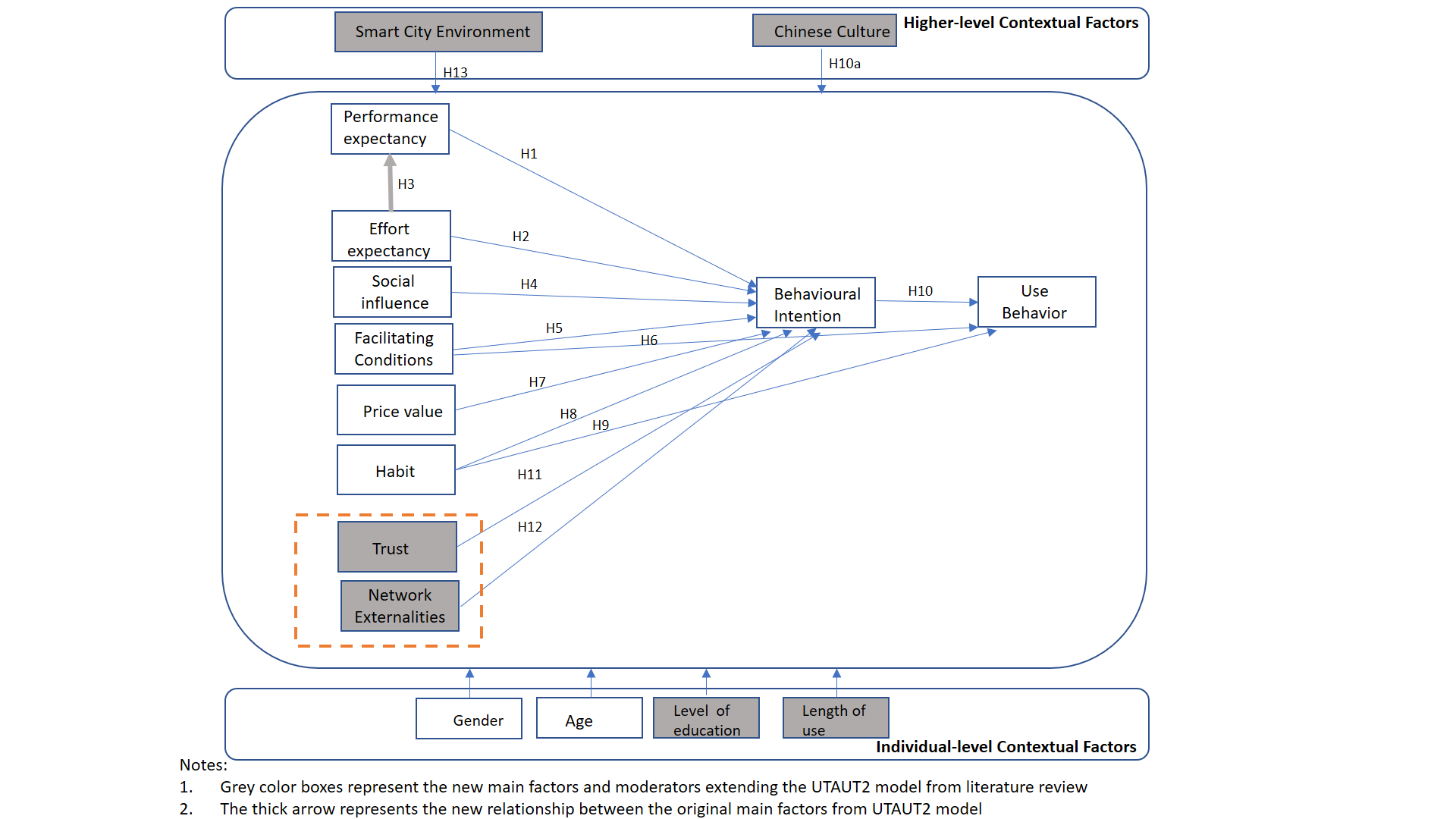 Figure 3.11 Factors and moderators derived from the literature review (modified from Venkatesh et al., 2012, p. 160; 2016, p. 347)ConclusionThis chapter has provided a detailed illustration of the theory of acceptance in the existing literature, following by a comparison of different technology acceptance models adopted in various research fields. Moreover, this chapter has presented a comprehensive explanation and critical review of the basic conceptual model (UTAUT2) selected for further modification in this research context to answer the research questions. It has also outlined a detailed theoretical framework adopted in this research that draws on the literature review of acceptance and the previous literature review of smart cities. The constructs in the conceptual framework were explained and discussed. The next chapter will clarify the appropriate methodology applied in this research to explore and examine the theoretical framework. MethodologyIntroductionMethodology concerns the suitable models, cases to research, approaches to data collection, and methods of data analysis when designing and performing a research study (Silverman (2006). It is necessary to identify and choose an appropriate research methodology to achieve reliable and reasonable results (Greenfield & Greener, 2016). According to Taylor and Bogdan (1998), the research methodology aims to discover appropriate answers to the research questions and why these questions are significant, and to identify solutions for problems. This chapter explains how the research methodology was applied to answer the research questions and to achieve the research aims of this study. It begins with an explanation of the adopted research philosophy: pragmatism. It is followed by a description and justification of the research approach chosen: a sequential embedded mixed methods case study approach. Then it discusses the case study research strategy used for this research. After that, the methods of data collection and data analysis, in both the qualitative and quantitative phases of the study, are described to indicate how they contributed to the research aims.Research philosophyPragmatism was chosen as the research philosophy for this study. Different researchers may have different names for research philosophy, such as a research paradigm, or philosophical assumptions (Creswell, 2011; Saunders, Lewis, & Thornhill, 2009). Whichever term is used, the research philosophy is defined as the premises appropriate for undertaking the research (Saunders et al., 2009). According to Hirschheim (1985), an information system focuses more on social than on technical aspects. The theory of information system knowledge is considered more from the area of social sciences. The major philosophies used in social science studies are positivism, realism, interpretivism, and pragmatism (Saunders et al., 2009). Of these, pragmatism was considered as most suitable for this research.Pragmatism was selected as the suitable research philosophy because it enables the research study to set the problem at the centre and to engage with real-world practice (Creswell, 2009). Pragmatism focuses “on the consequences of research, on the primary importance of the question asked rather than the methods, and on the use of multiple methods of data collection to inform the problems under study” (Creswell, 2011, p. 41). It is therefore suitable for studying a phenomenon like a smart city context aimed at addressing real-world problems.The concept of the smart city has varied with its development and has generated various issues that influence the development of the smart city in practice. Apart from technology issues, users play key roles in deciding whether the new smart service is a success or failure by accepting or rejecting the new service. Thus, the researcher needs to consider acceptance theory and the conditions that facilitate acceptance in the smart transportation context. Research conducted according to pragmatism is considered a useful tool for controlling the world (Cecez-Kecmanovic & Kennan, 2013). The concept of acceptance is considered a tool to enable service providers to better control implementation and to promote citizens to take up the smart transportation mobile applications (STMAs). This research designed a set of questions to enable the researcher to investigate a better understanding of acceptance. Pragmatism enables the researcher to focus on research questions related to how to improve user acceptance of the smart transportation service, which can be achieved by mixed methods of data collection relating to both smart transportation service providers and users. Thus, the researcher can concentrate on the consequence of the mixed methods data analysis in order to understand problems related to acceptance, and is subsequently able to make practical recommendations to the smart transportation service providers so that they can better implement smart transportation technology systems in the future.Other research philosophies were not selected for this research because their purpose was less appropriate to the research questions. For instance, the positivist approach requires the researcher to objectively analyse data collected in a value-free way. It focuses on testing the hypothesis deductively. This philosophical stance is normally adopted when the researcher faces an obvious reality of the society and draws conclusions with law-like generalisations (Remenyi, Williams, Money, & Swartz, 1998; Saunders et al., 2009). Thus, positivism requires researchers to employ a rigorously designed methodology and responsible evaluation to enable statistical analysis of the findings, and it requires quantitative research (Gill & Johnson, 2010; Saunders et al., 2009). Interpretivism is more subjective than other research philosophies, since it requires an awareness of the differences between human and objective natural sciences, and it requires researchers to understand and work with the personal meaning of social phenomena (Bryman, 2016). It focuses on generating theory or models based on the particular research study. Thus, it is commonly adopted for qualitative research. Research designLogic of inquiryThe two main research approaches are the deductive and the inductive (Saunders et al., 2009). These two approaches have different methods of analysis, and they are based on different relationships between theory and research (Bryman, 2016). The deductive approach was adopted for this research. More specifically, the deductive approach was used to test theories by hypotheses that are generated from theories; by contrast, the inductive approach is used to develop and generate theory from data (Blaikie, 2009). Accordingly, the deductive approach includes deductive reasoning and enables research to move from general theories to more specific hypotheses that are tested through the use of particular data and observations, which is a top-down approach (Trochim, 2006). That means the deductive approach is an effective way to help researchers confirm, refute or modify theories when the hypotheses are deduced. This research chose acceptance as the key concept under scrutiny and it adopted the UATUT2 model as the basic theoretical framework to investigate the actual meaning of acceptance in the research context of smart city technology and to revise the acceptance theory model. This study’s research purpose accorded with the logic of a deductive approach. There are five sequential processes of conducting a deductive approach mentioned by Bryman (2004). First, the researcher needs to consider the foundational knowledge in the specific area and the theoretical knowledge related to that domain. The researcher then deduces hypotheses from theory. This research focused on reviewing the previous literature in user acceptance and smart city areas to build the theoretical knowledge. Second, the hypotheses should be performed according to what has been termed the ‘operational status’. This refers to the measurable variables and the relationships among these variables. This research adopted the UTAUT2 model as the basic theoretical model to form the hypotheses about the relationships between tested variables. The hypothesised variables emerged from the UTAUT2 model and literature review. Third, the research starts to collect data to test the hypotheses. Fourth, the researcher examines the collected data to confirm or reject the hypotheses. Finally, the theory is reviewed and modified if necessary. In this research, one of the purposes was to modify the acceptance model based on the data collected in a smart city context. Additionally, the deductive approach not only decided the relationship between theory and the research but was also taken during the thematic analysis in the preliminary qualitative research. The deductive logic informed which factors from the theoretical framework would be the a priori sub-categories to guide the initial codes in the thematic analysis, which is presented in detail in Section 5.3.1. Theoretical frameworkAs this research aimed to understand the main and contextual factors influencing Chinese citizens’ acceptance of smart transportation mobile applications (STMAs) from both government service providers and users’ perspectives, the research questions were formulated to investigate those factors from the two respective communities (i.e. Chinese government service providers and users). The UTAUT2 model was selected as the fundamental theoretical framework for this research from the review of existing technology acceptance models (as shown in Chapter 3). Venkatesh et al. (2016) highlighted the importance of considering contextual factors in technology acceptance research. This is not only because of the increasing importance of context as one of the theoretical aspects in the information system field, but also because the “new contexts” are treated as the crucial research contributions, either explicitly or implicitly, in the various adoptions of UTAUT/UTAUT2 studies (Hong, Chan, Thong, Chasalow, & Dhillon, 2013; Venkatesh et al., 2016). The contextual factors are defined as the factors identified at the level above those factors definitely under investigation (Johns, 2006). The framework mentioned by Venkatesh et al. (2016) highlighted the higher level of contextual factors from the characteristics of the research context, and the individual contextual factors from the usage of the technology in order to extend the UTAUT2 model based on the different research contexts (as shown in figure 3.10). The specific Chinese context determined the necessity of considering contextual issues such as the Chinese culture influence, the Chinese governmental project implementation procedures and the smart transportation context issues. For instance, the Chinese context is government- and authority-driven so that the governments are more likely to inform citizens rather than directly involve them in the implementation of smart city projects. The Chinese managers incline to making decisions based on their own experience and consciousness of the issues entailed rather than considering colleagues’ or other people’s opinions (Deng & Zhang, 2013). As a result, although the service providers have designed ways to facilitate and support their target users, they might not really understand their user community, and what they thought and assumed about users may not have matched the reality. The theoretical framework introduced in the literature review includes three levels of factors, as shown in Figure 4.1. The first and third levels concerned, respectively, higher-level and individual-level contextual factors. The second level concerned the baseline model adopted from the UTAUT2 model and the literature on acceptance. The higher-level contextual factors in this case study were derived from the Chinese smart city context and involved three aspects: smart city environment; organisation attributes; and Chinese culture. The contextual factor of the smart city environment refers to the various domains of the smart city that may influence citizens to try the new smart transportation service. This is because the smart city is considered as a whole: smart transportation is one part of the smart city, so the smart transportation service is developed to contribute to the whole city. The contextual factor of organisation attributes concerned the organisational issues in the Shenzhen transportation government when the service providers implemented the smart transportation service. The organisational issues were explored from the service providers’ perspective in the preliminary qualitative study in this research. Chinese culture was considered to directly and indirectly influence citizens to accept the smart transportation service. The direct influence from Chinese culture was that of collectivism, a particular Chinese cultural characteristic. It seems that the users who are collectivist in their cultural assumptions may be more concerned about the impact on the whole community or society, since they see themselves as a part of the larger context, so they may be more willing to use the smart transportation service. The indirect influence from Chinese culture relates in particular to power distance, uncertainty avoidance, and long-term orientation that may influence service providers’ perception of how to implement a smart transportation service and how to facilitate citizens to accept it. Moreover, the individual-level contextual factors were about user attributes and task attributes that were considered as moderators of the main effects on behavioural intention and user behaviour. From the literature review, gender, age and level of education were identified as the initial moderators in the framework. More contextual moderators would be investigated in the preliminary qualitative study in this research. 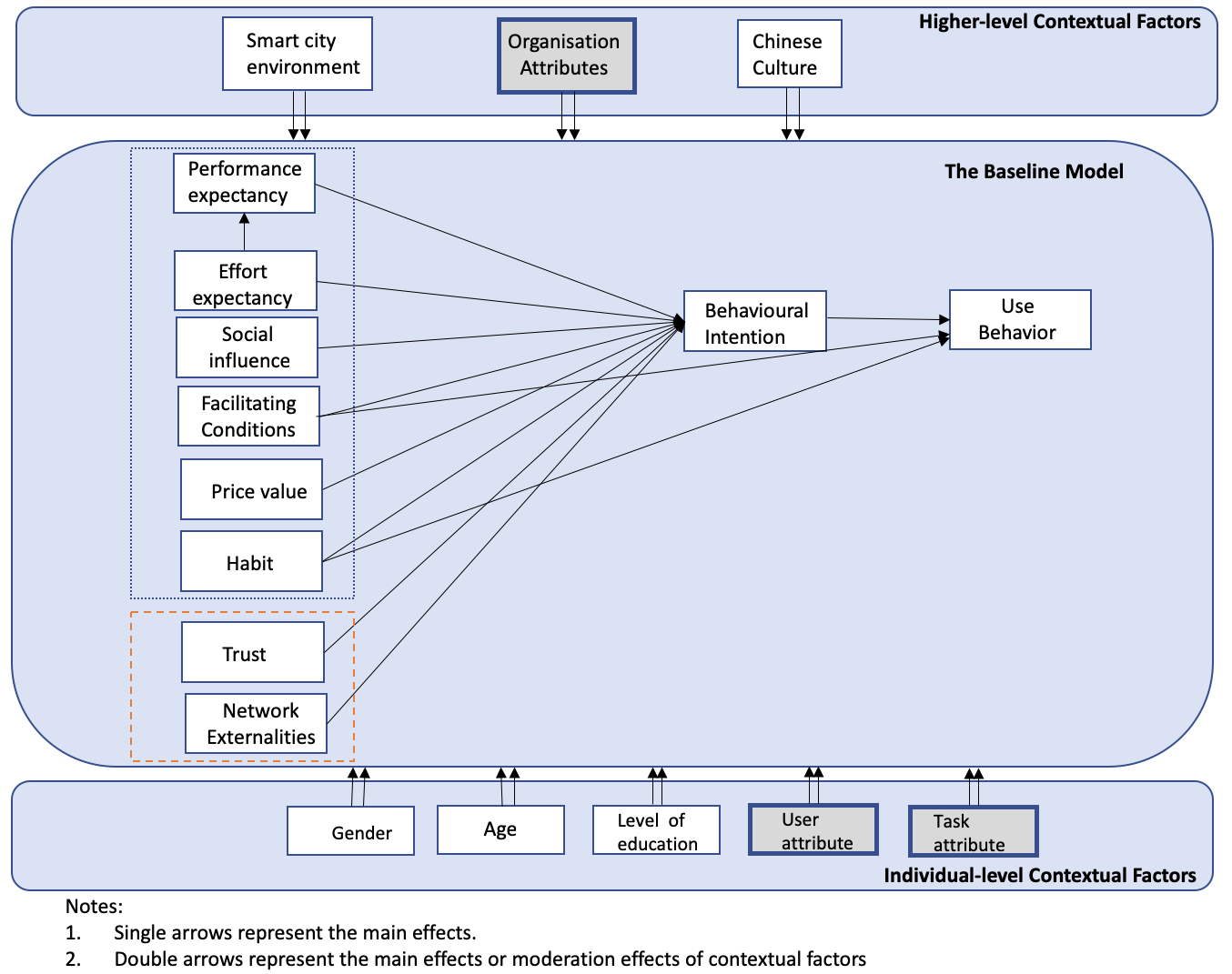 Figure 4.1 A multi-level framework of Technology Acceptance and Use established from the literature review (modified from Venkatesh et al. (2016, p. 347)In order to better understand the acceptance of smart transportation mobile applications in a Chinese context, this research needs to involve both the service providers’ (Chinese governments) and citizens’ perspectives, rather than only investigating from users’ perspectives. Therefore, the research question, “what understanding did government service providers have of the main and contextual factors influencing the Chinese citizens’ acceptance of STMAs” was designed for the community of service providers; the question of “what main and contextual factors actually affected Chinese citizens’ acceptance of STMAs?” was designed with STMA users in mind; and then a third question concerned conduct of the comparison between the two perspectives to generate the most effective way of facilitating Chinese citizens’ acceptance. The mixed methods approach can enable the generation of meaningful and robust findings through collecting and analysing data from both qualitative study and quantitative study from the specific context to investigate user acceptance (Creswell, 2011). The qualitative study can enable the researcher to discover what service providers think they know about users, and how they act to facilitate technology acceptance, in order to consider the limits to service providers’ planning ability when they implement a smart transportation project, as well as the contextual factors that directly and indirectly influence citizens’ acceptance of STMA, which was an important contribution of this research. The quantitative study can enable testing the theoretical framework on a large population to identify the factors influencing citizens’ acceptance from the citizens’ perspective. Therefore, the mixed methods approach was adopted in this research involving both qualitative and quantitative data collection and analysis.As the basic theoretical framework in the literature review (the UTAUT2 model) was designed and adopted mostly in Western contexts, the researcher expected to explore factors particular to the Chinese smart transportation context. Qualitative research was first conducted to investigate meaningful factors from Chinese service providers’ perspectives and to understand how service providers considered user acceptance when they implemented a smart transportation project. This was followed by quantitative research to verify and test the theoretical framework and the findings generated from the qualitative study, which could help strengthen the results, lead to recommendations, and even identify future studies (Creswell, 2014). Thus, after generating the results in the first qualitative study, the follow-up quantitative study would be conducted to verify the findings from the qualitative phase. The mixed methods strategy applied in this study was informed by a pragmatic approach. The comparison between the results of the two studies can be conducted to give pragmatic feedback to service providers about the factors that are important for increasing user acceptance from the user community’s perspective. The following sections present mixed methods design and the methods applied for the two studies in detail.Mixed methods approachIntroduction to mixed methods approachAccording to Creswell (2009), selecting a suitable research approach is based on the research domains and the research focus. In this study, the research area is acceptance in the smart transportation area. The researcher conducted a review of both acceptance literature and smart transportation literature to define a hypothesised theoretical framework that would guide the research investigation. The research purpose was a better understanding of acceptance in the smart transportation context, which included investigating the factors that influence acceptance as well as the difficulties of users accepting a STMA. Thus, this research adopted a mixed methods approach informed by a pragmatist research philosophy. This mixed methods approach was undertaken by initial qualitative semi-structured interviews in China to investigate in depth service providers’ perception of user acceptance; this was followed by a second quantitative assessment of the hypothesised acceptance model conducted with Chinese users of an STMA. The mixed methods approach involves both qualitative and quantitative data collection. It integrates the two types of data, and it uses visible and unique designs including philosophical assumptions and a theoretical framework. The main assumption of this type of inquiry is that combined approaches can lead to a more thorough understanding of the research questions and problems than would using either approach on its own (Creswell, 2014). However, the qualitative approach is used for exploring and investigating how the participants interpret their reality (Bryman & Allen, 2011), which needs researchers to avoid projecting their own opinions about social phenomena upon participants (Banister, 2011). The quantitative approach is mainly applied for verifying theories by testing the relationships among different variables (Goddard & Melville, 2004). This approach is suitable when there are large numbers of participants, the data can be processed by quantitative tools, and the data can be analysed by statistical methods (May, 2011). The general distinction between qualitative, quantitative, and mixed methods approaches is shown in Table 4.1.Table 4.1 Qualitative, quantitative and mixed methods approaches (adapted from Creswell, 2003, p. 19) Compared to only using a qualitative approach or only using a quantitative approach, there are many strengths in applying the mixed methods approach. For instance, mixed methods can answer a wider and more complex range of questions. By using both qualitative and quantitative methods, the researcher can gain stronger evidence to generate the conclusions, with convergent and corroborative findings improving the generalisability of the results (Johnson & Christensen, 2008). Moreover, applying both qualitative and quantitative research can generate more thorough and comprehensive knowledge to support theory and practice (Creswell, 2003). A qualitative approach on its own can enable the researcher to explore the in-depth human perception of a specific phenomenon; however, it is hard for the researcher to generate generalisable statements based on a case study. A quantitative approach on its own can allow the researcher to investigate more variables in a larger population; however, it cannot enable the researcher to investigate in a more targeted way people’s insights behind the variables. Therefore, adopting a single method, whether qualitative or quantitative, cannot allow the researcher to generate both thorough and generalisable findings in the same study (Tashakkori & Teddlie, 2003). Therefore, the mixed methods approach can overcome these difficulties. It has a triangulation element built into it. Mixed methods case studyThis research adopted a sequential embedded mixed methods design, which is one of the seven mixed methods designs identified by Creswell (2003) (see Table 4.2). This research design can enable the researcher to decide which methods to apply in order to answer the research questions. The embedded mixed methods design “combines the collection and analysis of both quantitative and qualitative data within a traditional quantitative research design or qualitative research design” (Creswell, 2011, p. 90). The researcher can decide to collect and analyse the one data set before, during or after implementing the collection and analysis of the other data set. There are two types of embedded mixed methods design variants depending on the relationship of the two methods. One of the two methods can act as a supplement embedded in a major design; common examples are the embedded-experiment and embedded-correlational variants (Creswell, Fetters, Plano Clark, & Morales, 2009). The second type involves embedding both qualitative and quantitative methods into a larger traditional design; common examples of this variant are mixed methods case studies and mixed methods narrative research (Creswell, 2011; Luck, Jackson, & Usher, 2006). This study made use of the second type of embedded mixed methods design (i.e., mixed methods case study) in which the later quantitative phase was informed by the preliminary qualitative phase.This research used a case study approach. The data collection and analysis of both qualitative and quantitative phases were used to examine a case. The design of the mixed methods case study in this research was that the quantitative phase was used to test the hypothesised theoretical model, and the data collection and analysis of the qualitative data occurred before the quantitative phase in order to understand the research concept in-depth in the specific context and to refine the hypothesised model. A sequential embedded mixed methods case study was, therefore, suitable for this research. Table 4.2 Seven types of mixed methods strategies (Creswell, 2003; Creswell, 2011)Creswell (2011) highlighted that an embedded mixed methods case study is ideal if the research has different research questions that need both quantitative and qualitative data to answer. As one of the purposes of this study was to revise the theoretical understanding of acceptance in a smart transportation context, a set of factors that could directly and indirectly influence user acceptance in a smart transportation context needed investigating. Thus, various mature models were developed and verified in different research contexts. However, as this research was conducted in the specific context of a Chinese smart city, particular factors and pragmatic perception of user acceptance were expected to be explored in a qualitative study of the service providers. The qualitative study was designed to allow better understanding of user acceptance in the Chinese smart transportation context and to extend or modify the theoretical model established in the literature review. After that, a new comprehensive model was generated to verify the factors influencing citizens’ acceptance of smart transportation technology. Therefore, the qualitative and quantitative phases were interactive rather than independent. The timing of the strands was sequential: the quantitative study took place after the qualitative data analysis. It could also help to improve service providers’ understanding of users. Both phases were set in a broader case study driven by theory of acceptance and the UTAUT2 model.In light of the research questions and the research aims and objectives (as outlined in Section 1.2), the qualitative phase was designed to collect data about service providers’ perspectives on the phenomenon of changing citizens’ behaviour of using STMAs when the providers implement a new smart transportation technology in China. Choosing smart transportation as the feature of a smart city to focus on is significant because transportation issues are one of the ‘hottest’ issues across the world, and especially in China. The status of smart transportation in China is still developing and evolving. Moreover, there are few existing studies of user acceptance of smart transportation. Therefore, investigating user acceptance in smart transportation is considered an interesting and useful subject for research in the current environment. Accordingly, the embedded mixed methods case study focused on Shenzhen, a developed city with rich experience in smart transportation projects. In addition, as this research first investigated service providers’ perspectives and the issues of facilitating citizen acceptance, it did not matter whether the selected city had ever implemented a smart transportation project successfully. The purpose was to analyse service providers’ perception of user acceptance based on their experience in smart transportation projects. To make the results stronger, a further survey was conducted with citizens in the same city to test the identified factors. The target population for the qualitative research was service providers involved in governmental smart transportation projects in Shenzhen. The target population for the quantitative study was citizens living in Shenzhen. Because both qualitative and quantitative studies were part of a broader case study driven by the theory of planned behaviour and the UTAUT, it was necessary to examine acceptance from both service providers’ and users’ points of view. Although the service providers and users are separate populations, they are unified in the context of the case study. Moreover, the same theoretical framework (UTAUT2 model) was applied in both qualitative and quantitative phrases, so the researcher could compare the views of acceptance in both communities and to see whether there was misunderstanding or obstacles between the service providers and the actual users of the smart transportation service. The advantage of a case study is that it enables the research to bring both together in the broader context of the case. As the purpose is about how to improve citizen acceptance of the smart city service, both service providers’ and users’ points of view needed to be considered, and it was important to take the smart city as a whole in order to better understand citizen acceptance and the conditions relating to acceptance.Research caseA case study is a research approach or strategy that investigates a phenomenon by considering that phenomenon in relation to a specific person, group, organisation, various kinds of event, or even a particular situation (Dempsey & Dempsey, 2000; Luck et al., 2006). According to Creswell (2009), a case study enables the researcher to explore an event, procedure, person or group in depth. Zach (2006) argues that a case study allows the researcher to enter the subject’s context and to generate a more abundant picture of the phenomenon than can be achieved by other methods. The case study is compatible with qualitative approaches that investigate the phenomenon (Luck et al., 2006). The design of the case study can also adopt a quantitative empirical approach to generate an explanation of the causal links among the variables (Gomm, Hammersley, & Foster, 2000; Luck et al., 2006). Additionally, the case study strategy is suitable when the researcher has a full understanding of the research context and processes that have been established. It also has considerable capacity to produce answers to the questions about ‘what’, ‘how’, and ‘why’, even though the ‘what’ and ‘how’ questions may also be considered in detail in a survey strategy. Because of this, the case study is always applied in either explanatory or exploratory research (Saunders et al., 2009). Moreover, a case study is suggested as not only a data collection strategy, but also a method for the whole research strategy (Luck et al., 2006). For this study, it specifically focused on a Chinese governmental smart transportation project, and it explored the contextual factors, the main factors directly influencing user acceptance, and the issues influencing service providers to support user acceptance. Creswell (2011, p. 91) stated that the mixed methods case study is a variant of mixed methods design in which the “researcher collects both qualitative and quantitative data to examine a case”. This means that a mixed methods case study is a placeholder to enable the researcher to collect both qualitative and quantitative data (Creswell & Tashakkori, 2007). A mixed methods design was adopted as the research methodology for this case study. It used both qualitative and quantitative research, and it employed essentially deductive logic and cross-section communities to better understand user acceptance in the Chinese smart transportation context, to revise the theoretical framework of acceptance, and to inform and improve future practice in the smart city context.Case study variationsCase studies can be divided into different types. The common types of case study research are single cases and multiple cases (Bromley, 1986; Yin et al., 2015). The choice is determined by the boundary of the research context and the number of cases to analyse. The single case approach is always applied when the single case can represent a critical or a representative case. It can be chosen not only for its typical characteristics, but also because it enables the researcher to observe and analyse a phenomenon that has hardly been considered before (Silverman, 2006). Additionally, a significant reason to utilise a single case is when it is a practical and actual case. In contrast, the rationale for using multiple cases is based on “the need to establish whether the findings of the first case occur in other cases and, as a consequence, the need to generalise from these findings” (Saunders et al., 2009, p. 140). A single case study was considered appropriate to this research study.According to Stake (2000), there are two popular types of case study: instrumental and intrinsic. This research used an instrumental case study. The instrumental case study requires researchers to have a purpose in mind and to use the case study as a tool to evaluate or understand something, such as issues or problems, and then to improve it (Thomas, 2015). The selected case should support researchers by providing insights into a particular issue or question rather than by being the primary interest of study (Stake, 1995). The focus of this case study can be determined prior to the case study research, and it can be designed according to a defined theory or method. Moreover, the instrumental case study aims at identifying a set of themes that can be compared with other cases. That means the study enables researchers to investigate a specific phenomenon in depth and then to use the results to compare with other cases with transferrable findings (Mills, Durepos, & Wiebe, 2009). The intrinsic case study is often selected by researchers based on the researcher’s own interest and purpose in the case, rather than on theory extension or case generation (Thomas, 2015). The purpose of an intrinsic case study is to better understand the special case; it is not to learn other cases from this selected case or to learn a specific problem. The case itself is at the heart of an intrinsic case study (Stake, 1995). Therefore, the issue is dominant in instrumental cases, whereas the case is dominant in intrinsic cases. The purpose of this research is to understand the factors directly and indirectly influencing user acceptance in the smart city context, how acceptance works in the Chinese smart city context, and the difference between the organisational context and the normal consumer context. Therefore, this research used the established theoretical framework of technology acceptance to guide its design. This means that the identification of the categories initially derived from the given topic of acceptance and acceptance framework, and then via the analysis become more grounded in the case. Therefore, the instrumental case study was a tool for understanding user acceptance in the smart city context, and for identifying the understanding gap between service providers and actual users. Additionally, the case study in this research was a broader case study focusing on a whole city. It is difficult to consider everything inside the city. Therefore, the researcher could not get the kind of detailed contextualisation such as when investigating a single organisation. Hence, it was decided to focus on two aspects of the city: service providers and citizens.The context for the case studyThis study chose Shenzhen city as the research context for the single case. Shenzhen is one of the developed cities in China, and it has experience in the smart city area, especially in smart transportation. Various smart transportation projects have been implemented and developed in Shenzhen in recent years, so it can be considered as a typical and representative example in China. Moreover, according to the China Intelligent Transportation Systems Association (2016), there are large amounts of funds invested in smart transportation development to make transportation systems more efficient. Due to the exceptional achievement in Shenzhen’s smart city development, Shenzhen is one of the winners of the 2015 China Leading Smart Cities Awards launched by the International Data Corporation organisation (IDC, 2015). To facilitate the development of smart transportation in Shenzhen, the city government established a dedicated smart transportation department within the Transport Commission of Shenzhen Municipality, which is one of the government institutions in charge of transportation in Shenzhen. Moreover, Shenzhen set a Five-Year Plan of Smart Transportation, which means a large amount of funding has been and will be invested in the city’s smart transportation project (Transportation Commission of Shenzhen Municipality, 2012). They have completed various STMA implementations, such as smart bus, smart taxi, smart metro, smart coach, and smart parking, and they have cooperated with various large private companies and top universities in China (such as Tencent, Baidu, Huawei, Shenzhen Media Group, Tsinghua University, Shenzhen University and Shenzhen Institutes of Advanced Technology Chinese Academy of Sciences) to provide professional people, technologies, and funding for the development of smart transportation, (Transportation Website, 2015). In addition, Shenzhen successfully hosted the 2016 International Internet of Things and Smart China Exhibition, which is the largest and most comprehensive exhibitions of Internet of Things and radio-frequency identification (RFID) technologies. It showed the latest technologies and applications, such as RFID, smart cards, telecommunications, and sensing networks, used in various industries in smart cities (IOTE CHINA, 2016). Based on the rich experience of implementing smart transportation projects, choosing Shenzhen as a case study of smart transportation is appropriate for this research.The selected methods: Interview and questionnaireResearch methods are the processes and tools for collecting and analysing research data. There are four common research methods used in both quantitative and qualitative research in the social sciences: questionnaire, interview, documentation, and observation. This research selected interviews and questionnaires as the two research methods for the qualitative study and the quantitative study respectively. The justification for choosing these two methods is presented in this section.The purpose of the preliminary qualitative study was to investigate the service providers’ understanding of user acceptance in order to revise the acceptance model and ground the acceptance model in the actual smart transportation context. It aimed to answer the research questions: what understanding do service providers have of the factors influencing citizens’ acceptance of the STMAs, and how were the factors taken into account during implementation? The interview method was selected as it is a common data collection technique for qualitative research. An interview is an intentionally planned conversation between two or more people. The interview can be implemented in various different forms; these range from the structured, which is a formal interview using an administered questionnaire by the researcher, to an informal approach, which is a purposeful conversation between the researcher and the interviewees (Pickard, 2013). Interviews were considered highly suitable for the qualitative phase of this research. The questionnaire was selected for the quantitative research for several reasons. The quantitative method is applied to formulate the hypotheses about a specific investigation and to design them in advance for the purpose of answering the research questions effectively (Neuman, 2005). The main purpose of a quantitative study is to analyse and discuss the relationships among different variables (Bryman, 2006). Thus, the purpose of the quantitative phase in this study was to test the theoretical framework of acceptance established from the literature review and the preliminary qualitative study by investigating actual users of the smart city service. Due to their research advantages, questionnaires are popularly applied for data collection in a survey research strategy by many researchers (Burns, 2000). For example, questionnaires can collect vast data from a geographically distributed population in a short period of time and in an economical way (Pickard, 2013). Questionnaires can also be analysed more scientifically compared to other types of methods. Moreover, the questionnaire should be designed in a standard mode so that questions can be interpreted and responded to effectively by respondents (Saunders et al., 2009). The use of questionnaires enables researchers to gather a large amount of data and accomplish large representative samples. Therefore, questionnaires were considered highly suitable for this study. The summary of research approaches for this studyFigure 4.1 shows the summary of the phases, methods and products included in the sequential embedded mixed methods design of this research, as explained and justified above. The approach includes the development of the theoretical framework in the literature review; the preliminary qualitative data collection and data analysis; the revision of the proposed framework based on the qualitative findings in the transition phase; and then the quantitative data collection and analysis to test the proposed framework. The transition phase was designed to revise the theoretical framework and formulate the hypotheses based on the literature review and qualitative findings. The hypotheses were established for the subsequent quantitative study to test. 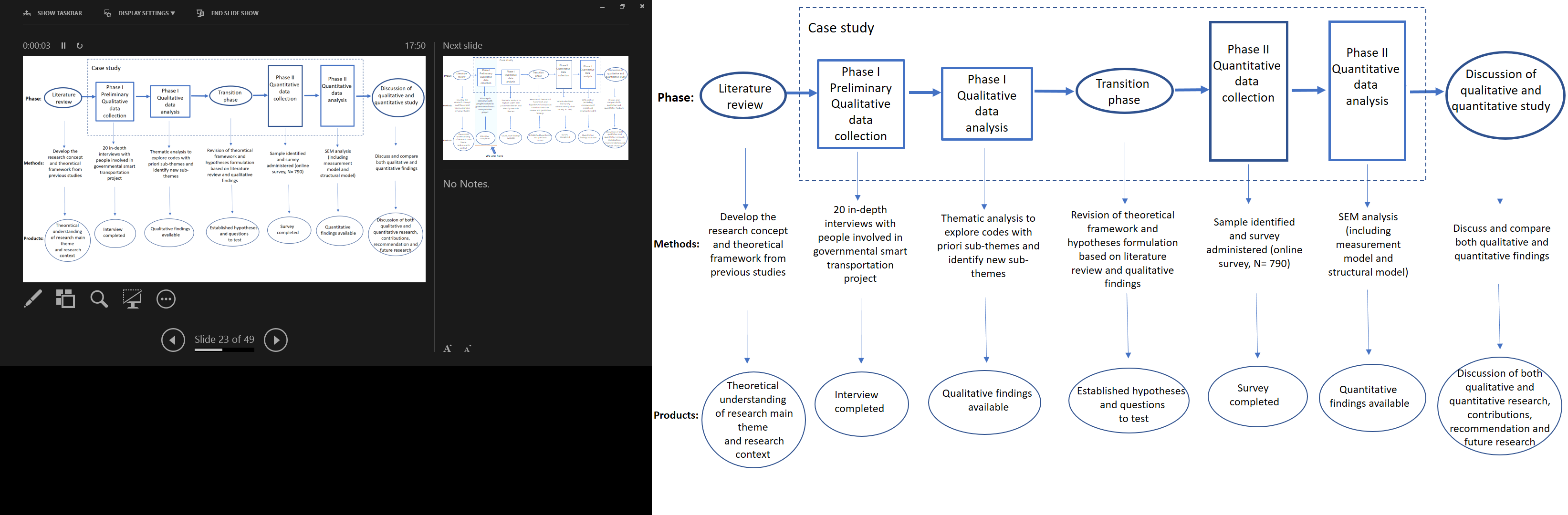 Figure 4.2 The model of sequential embedded mixed-methods design in this studyPhase 1: Qualitative studyQualitative data collection method: Semi-structured InterviewsAs mentioned above, the interview method was selected for collecting qualitative data. The interview method has three types: structured interviews, semi-structured interviews, and unstructured interviews. Semi-structured interviews were adopted in this research. Since structured interviews are used to generate more quantitative results, rather than qualitative insights, they were not considered appropriate for the exploratory research. Unstructured interviews are conducted in open conversation, and the direction of the conversation can be varied in an unpredictable way based on the content of the conversation. As the purpose of this qualitative research was to explore factors and issues relating to user acceptance, unstructured interviews were not suitable for this study. Semi-structured interviews have predetermined questions which can be modified in the order they are asked based on the interviewer’s perception of the appropriate order during the interviewing process. The interviewer can also change the question wording and give an explanation of the question (Robson, 2002). Moreover, a qualitative interview focuses on the interviewee’s perspectives and opinions, which are different from a quantitative interview that focuses on the researcher’s concerns. Therefore, semi-structured interviews were selected as the data collection method in this qualitative research. Additionally, using semi-structured interviews for this research enabled a deep investigation of service providers’ perceptions of facilitating citizens to accept and use a smart transportation service. This was explored from several interview transcripts of interviewees with previous experience of implementing smart transportation projects in Shenzhen and their in-depth perception of their user community. A semi-structured interview may require some professional words to guide the conversation. The semi-structured interview also allows the researcher to prepare a list of questions to be answered during the conversation. Additionally, the researcher is allowed to change the question order or even to digress if it is appropriate and relevant to the research.All semi-structured interviews were conducted face to face. Face-to-face interviews enable the interviewer to have a clearer understanding of interviewees’ answers by observing their facial expressions or body language, which are important parts of communication. Moreover, face-to-face communication can enable participants to see who is interviewing them, which makes them feel more comfortable and trusting, and hence to give more detailed answers. Therefore, although they are often more time-intensive than telephone interviews, face-to-face semi-structured interviews often yield a richer data set. The details of the data collection procedures are described in Section 5.2.Qualitative data analysis method: Thematic analysisData analysis is the process ordering and structuring the data so that it becomes meaningful. The process involves splitting the data into different units, coding and synthesising it, and generating patterns (Gorman, Clayton, Shep, & Clayton, 2005; Mutch, 2006). The analysis process transforms the data into findings. In this project, thematic analysis was used for the analysis of the qualitative data. Thematic analysis is useful for capturing the complex meanings in textual data (Aronson, 1995). It concentrates on identifying and describing themes and codes to represent the themes, so that it can then develop an explanation of the discursive data. The themes are generated from extracting and examining a set of particular ‘codes’ from working with a set of units of words, sentences or paragraphs that refer to a concept (Patton, 1990). According to Bryman (2016), the patterns or themes are identified, analysed and developed by continually reading and revising the data transcripts. Since this method analyses interview transcripts of the interviewee’s personal perceptions, experiences, understandings and realities, this analysis method is considered more realistic than other methods. However, thematic analysis can also be implemented in a constructionist way by investigating how events, facts, meaning, and personal experience affect diverse discussion in the society rather than by focusing on personal motivation and psychology in a direct and simple way (Braun & Clarke, 2006). It can be used in both deductive and inductive approaches. The details of the thematic analysis steps are described in Section 5.3.Transition phase (Revision of UTAUT2 instruments)The transition phase played a significant role in moving the research from the qualitative study to the quantitative study. This phase involved revising the theoretical framework established from the literature review, and, based on both the literature review and the qualitative findings, forming the hypotheses and establishing the constructs for the following quantitative study. Another important purpose of the transition phase was to help form the questions for the quantitative study. The researcher had to determine whether the questions included in each construct should be added to, formed completely or totally changed based on the qualitative findings. The details of the transition phase referring to how the research moved from the qualitative phase to the quantitative phase are presented in Section 5.5.Phase 2: Quantitative studyQuantitative data collection method: QuestionnaireAs the survey is a popular research approach that can enable the researcher to investigate many variables and to generate statements by using a more economical tool to collect data from a large population (Saunders et al., 2009), this was selected as the suitable research approach in this quantitative study. The data collected by a survey can advise probable reasons for specific connections among different variables in order to generate a framework based on their connections (Bryman, 2004). In addition, a survey enables researchers to control the research processes after doing sampling, and to produce findings which are presented for the large population rather than doing data collection for the whole population (Saunders et al., 2009). The data in a survey is always collected by questionnaires conducted with a sample; the questionnaires are standardised, which allows the researcher to easily make comparisons (Trochim, 2006). Moreover, a survey is easier to analyse and to understand. Overall, the purpose of undertaking a survey is to analyse information, which includes identifying patterns in the data and comparing different variables (Verschuren, 2003). In addition, the survey focuses on describing the features of a large population, which enables researchers to gather a more accurate sample in order to obtain targeted results. In this research, as the researcher selected a Chinese city with adequate experience in smart transportation projects, and the basic theoretical framework was established in the literature review, the survey strategy was appropriate for testing a large number of factors in this specific context among a large population.As discussed above, the questionnaire method allows the researcher to gather quantitative data and answer the questions about what, how many, how much, and how often (Connaway & Powell, 2010). It enables researchers to gather a large amount of data and use large representative samples. Moreover, compared to other data collecting methods, participants can complete questionnaires at a time and place of their convenience, since the researcher does not have to be present. For a large population, questionnaires are therefore easier for participants to complete and return. This is highly efficient, saving costs and time for the researcher and the questionnaire participants compared with other data collection methods like interviews. Therefore, the questionnaire was highly appropriate for this research. The quantitative data was collected through the web-based design of questionnaires, and it is discussed in detail in Section 6.2.  Quantitative data analysis method: Structural equation modelling (SEM)This quantitative data analysis selected SEM to examine the relationship between different independent and dependent variables in the same model. There are other statistical analysis methods, such as multivariate linear regression; however, multivariate linear regression is limited since it can only test regression on one outcome variable rather than across different outcome variables based on the whole proposed model at the same time (Hair, Ringle, & Sarstedt, 2013). Therefore, SEM has a major advantage as the hypothesis analysis method for this study. Moreover, the SEM method enabled the researcher not only to test regression on more than one outcome variable at the same time, but also to concurrently examine a set of dependence relationships among variables. Therefore, SEM is commonly used in testing the complex theoretical model. The detailed steps of conducting SEM analysis are described and discussed in Section 6.3. Ethical considerationsEthical issues exist in all social research studies due to the data collection from people and the analysis of information about humans (Bryman, 2008; Punch, 2013). Social researchers have to be concerned about the possible ethical issues whenever they conduct research projects, and especially when carrying out qualitative research. By comparison with quantitative studies, qualitative research always involves more intrusive actions into people’s sensitive and personal information, and into their thinking and lives. Thus, the researcher needs to consider the ethical issues related to personal privacy, security and the confidentiality of the collected data. The researcher followed the ethical progress and ethical guidelines of the Research Ethics Committee of the University of Sheffield. Ethical approval was gained before collecting both qualitative and quantitative data.In the first qualitative study, before conducting the interviews, the researcher obtained each participant’s permission to conduct the interview. The ethical consideration was included in the informed consent, which included the aims of the research, a brief idea about the research, the participant’s rights during the interviews, the participant’s privacy, and the confidentiality of collected interview data. The informed consent forms were passed to target participants by two leaders contacted by the researcher before conducting the interviews. The information about making arrangement to conduct interviews was also passed to the participants with the informed consent. Moreover, the participants were required to sign the informed consent before commencing the interviews. This action was to ensure that participants understood the information included in the informed consent and that they had agreed to be interviewed by the researcher. Another important issue was that the researcher asked only for the interviewee’s position in the transportation project and not for their name.In the second quantitative study, the ethical consideration involved informing survey participants about the purpose of the survey, briefly introducing the questions in the questionnaire, assuring them of the confidentiality of all survey data, and informing them of the future usage of the collected data. As the survey was a web-based questionnaire, all the ethical information was presented at the beginning of the questionnaire and participants were encouraged to read this carefully before actually filling in the questions. Moreover, the questionnaires were anonymous and did not contain sensitive questions.Research validity and reliability Ensuring the quality of research findings generated from both qualitative and quantitative studies was a significant consideration. The research quality is normally assessed according to validity and reliability criteria that are used to evaluate whether the research has accurate and precise findings.ValidityValidity concerns whether the data collection of the research measures the designed and purposed things and achieves the intended functions (Patten & Newhart, 2017). Bryman (2012) stated that it is important to conduct a valid test so that the research results can be implemented and shown in an accurate way. Examining the quality of data and findings is the method for measuring the validity in the research. 4.8.1.1 Validity for qualitative studyFor the qualitative study, it is necessary to consider whether the researcher observes, identifies or measures the original research purpose (Mason, 2017). The researcher is also required to have a strategic plan of selecting participants and avoiding forced interviews (Stenbacka, 2001). In this research, the purpose of the interviews was to investigate service providers’ understanding of user acceptance and their perception of encouraging users to form their behavioural intention and of supporting users to actually use and continue using the smart transportation service. The interview questions were designed to meet this purpose and the interviewer kept the conversation relatively focused on the broader research area. Moreover, the interviewees were selected through a purposive sampling method with the designed criterion that interviewees were officials who participated in any of the processes of conducting a smart transportation project in Shenzhen, including different processes in the target organisations (see Section 5.2.3). Therefore, the interviewees were within the research areas and were relevant to the research purpose. Additionally, in order to build a trust relationship with interviewees, the researcher visited the two organisations targeted by this research to explain the significance and benefits of this research for supporting service providers to facilitate citizens to accept the new smart transportation service in China. Additionally, using different methods of data collection enables the researcher to better understand the research topic (Creswell, 2009). As the qualitative study used semi-structured interviews to obtain in-depth responses from interviewees, both the researcher (interviewer) and the interviewees engaged in responsive and appropriate interaction on the interview topics. The researcher also reported the details relating to the analysis of the interview data and the presentation of the results during supervision meetings. 4.8.1.2 Validity for quantitative studyFor the quantitative research, various aspects influenced participants to provide accurate and truthful answers, which can affect the validity of the research results. There are four main ways of assessing the validity of quantitative study before testing the hypotheses in this research (i.e. content validity, face validity, criteria validity and construct validity).Content validityContent validity is considered as the first important validity to achieve. It refers to the degree to which a measurement can cover the significant aspects of the construct (Malhotra, Hall, Shaw, & Oppenheim, 2006). This study achieved content validity through reviewing extensive literature on how other researchers defined the acceptance concepts of the constructs included in the technology acceptance models, which were presented in chapter three. Thus, there were a number of items that were formulated to broadly represent the important concept of each construct mostly from the literature review, and another part of the constructs was derived from the findings of the preliminary qualitative study. These two types of construct increase the content validity.Face validityFace validity refers to making the participants recognize the kind of information to which they are being asked to respond. That means, if the questionnaire participants realize what kind of information the researcher wants to collect, the respondents can give more useful and informed answers (Hardesty & Bearden, 2004). To meet face validity, there was a brief introduction of the purpose of the research and what types of information this questionnaire would collect at the beginning of the questionnaire. Therefore, the respondents could decide to participate in this research voluntarily. However, it is possible that participants would have responded differently if they were faced with questions about how they would perform in a specific situation. It is argued that people are more likely to give answers that reflect their positive aspects or appropriate social norms (Alay & Kocak, 2002). This bias may result in low reliability levels in the resulting answers. Such problems may arise from the designed questions rather than the participants themselves. Another significant issue is that the participants may consider what answer the researcher wants and then to provide that as their response. In this study, in order to minimise the risk that participants might provide different answers from what they would do in actuality, the questions were not designed to ask citizens about what they would do in a specific situation.In addition, to avoid any issues relating to cultural or social norms, most questions were about participants’ current perception of using a smart transportation service rather than the participants’ past behaviour, even though their current use perception may be influenced by their memories of previous usage. Moreover, to avoid leading participants’ answers, the researcher carefully considered the words used in the questions and conducted a pilot test to check that the questions had been designed appropriately.Criterion validityCriterion validity is assessed when the research is designed to identify the relationships between the test and a specific criterion of the construct (Drost, 2011). That means it is used to compare the test results with other outcomes within the criteria held to be valid (Liang, Lau, Huang, Maddison, & Baranowski, 2014). There are two variants of this validity test: one is concurrent validity which means the research needs to collect the test data and the criterion data at the same time; another is predictive validity, in other words collecting the test data first and then predicting the criterion data that will be collected at a specific point in the future (Drost, 2011; Morisky, Ang, Krousel‐Wood, & Ward, 2008). However, the researcher considered that criterion validity was not relevant to the current study. This is because the factors tested in the quantitative study were based on the participants’ perception of the factors without having a criterion for testing the results, which did not achieve concurrent validity. Moreover, the quantitative test was conducted once, without predicting the criterion data collected in the future, which did not match the requirement of predictive validity. Construct validityConstruct validity refers to the extent to which a set of designed measurement items can reflect the latent construct (Hair et al., 2013). There were two assessments to meet the construct validity criteria in this research (i.e. convergent validity and discriminant validity). Convergent validity refers to the assessment of whether designed items could measure their intended concept of each latent variable. Convergent validity was achieved by examining the result of average variance extracted (AVE) for each latent variable (Hair et al., 2013). The details and results of this validity are presented in the later sections 6.3.5 and 6.4.3.3. Discriminant validity refers to whether each construct is different from other constructs in the same model. It requires that the correlation results of each pair of constructs cannot be extremely high in order to show the difference between those constructs  (Fornell & Larcker, 1981). It was examined by a correlation matrix including the results of the square root of AVE for each variable and the correlation result with other variables. The details and results of the discriminant validity are also displayed in the later sections 6.3.5 and 6.4.3.4.ReliabilityReliability concerns whether the instrument consistently generates the same results no matter the situation (Deanscombe, 2010). According to Bryman (2012), reliability is considered as relevant to validity and can be used to speculate that the research is valid. In order to ensure the reliability of the two phases in this research, the researcher tried to make the research procedure as clear as possible. More specifically, the researcher indicated how both the qualitative and the quantitative studies were implemented (interviews, and online questionnaires), when the two phases were conducted, where the researcher collected the data (Shenzhen city), and who was involved in the two research stages (officers from the targeted governments and organisations involved in Shenzhen smart transportation projects, and Shenzhen citizens). The researcher also clearly explained the identified research contexts and background, and justified the type of mixed methods design conducted in this research in order to ensure the designed method could be used for other research studies. The process of qualitative data analysis to generate codes, categories and themes was recorded by the researcher to examine the accuracy of the analysis procedure. The quotations for each code presented in the findings were rechecked by the researcher to ensure they exactly represented the interviewees’ views. The quantitative research required that the selected data collection method is standardised, neutral and without researcher bias (Mason, 2017). In this quantitative research, questionnaires were selected to collect data, so the reliability was about internal consistency within the whole questionnaire. The web-based questionnaire was designed according to standardised measurements for data collection by using a 7-point Likert scale (see Section 6.2.1). Thus, every questionnaire participant completed exactly the same questionnaire. The questionnaire design could also be applied for future relevant studies by other researchers. As the questionnaire was conducted online and was self-completed by the participants themselves, it avoided the potential issue that the questionnaire participants might be influenced in how they responded if the researcher was present, thereby improving the reliability of data collection. Therefore, other researchers could use this designed questionnaire with the same sampling design to generate similar outcomes, as long as the sample size is adequate. Conclusion This chapter has introduced and discussed the methodology design for this research and explained ways in which it is believed to be rigorous. This study adopted a pragmatic research philosophy and a sequential embedded mixed methods case study design to enable the researcher to investigate the research topic in depth and in the specific context, as well as to answer the complex research questions with strong evidence. Details of the case study context were introduced after the justification of the research design. This chapter has also presented and justified the data collection and data analysis methods selected for both the qualitative and quantitative studies. The preliminary qualitative phase adopted interviews to gather an in-depth understanding of acceptance from the service providers’ perspective. The thematic analysis method was applied to analyse the interview data with a set of a priori categories. The quantitative phase used questionnaires to collect a large body of quantitative data from users of smart transportation services. It employed the SEM method in AMOS software to analyse the data and test hypotheses. Additionally, this chapter has described the potential ethical issues of conducting both qualitative and quantitative studies, and how the researcher addressed these issues. This was followed by a discussion about how research validity and reliability were ensured.Qualitative study and findings IntroductionThe purpose of this qualitative study was to explore smart transportation service providers’ perception of acceptance, how they facilitated citizens’ acceptance of smart transportation services, and the issues involved in influencing the implementation of smart transportation services in China. Two government organisations which participate in smart transportation projects in the case study site, Shenzhen, were selected to conduct the data collection. A total of 20 semi-structured interviews were carried out. The collected data were analysed using the method of thematic analysis, which is discussed in this chapter. Based on the thematic analysis, relevant concept maps were generated to assist with presenting the results of data analysis. Key themes are presented here and are illustrated with relevant extracts from the interview transcripts. As the objective for this preliminary qualitative study was to investigate how the service providers regarded user acceptance when they implemented smart transportation services, the focus of this thematic analysis was on the concept of acceptance. That approach reflects the research question and research aims. Even though acceptance mainly focuses on user-related issues, it is also important to consider the service providers’ perspectives, looking at their understanding of user acceptance and how they support it, which was a focus of the interviews. The factors influencing user acceptance were divided into two parts: one was primary factors from the UTAUT2 model; the second was identified to extend the UTAUT2 model. Therefore, the data analysis around acceptance may be directly and indirectly influenced by the point of view of service providers. This was followed by the transition phase in which, based on the qualitative results, the hypotheses were developed.This chapter presents the processes of data collection and data analysis, and then the findings of the qualitative study themselves. The first section introduces the data collection procedures and the background of the case city in order to give contextual information for the qualitative study, and the data analysis processes. It is followed by presenting the qualitative findings referring to the results of the perceptions of citizen acceptance by service providers and how they influence citizen acceptance, and the issues affecting service providers to facilitate citizens to accept a new smart transportation service.Data collection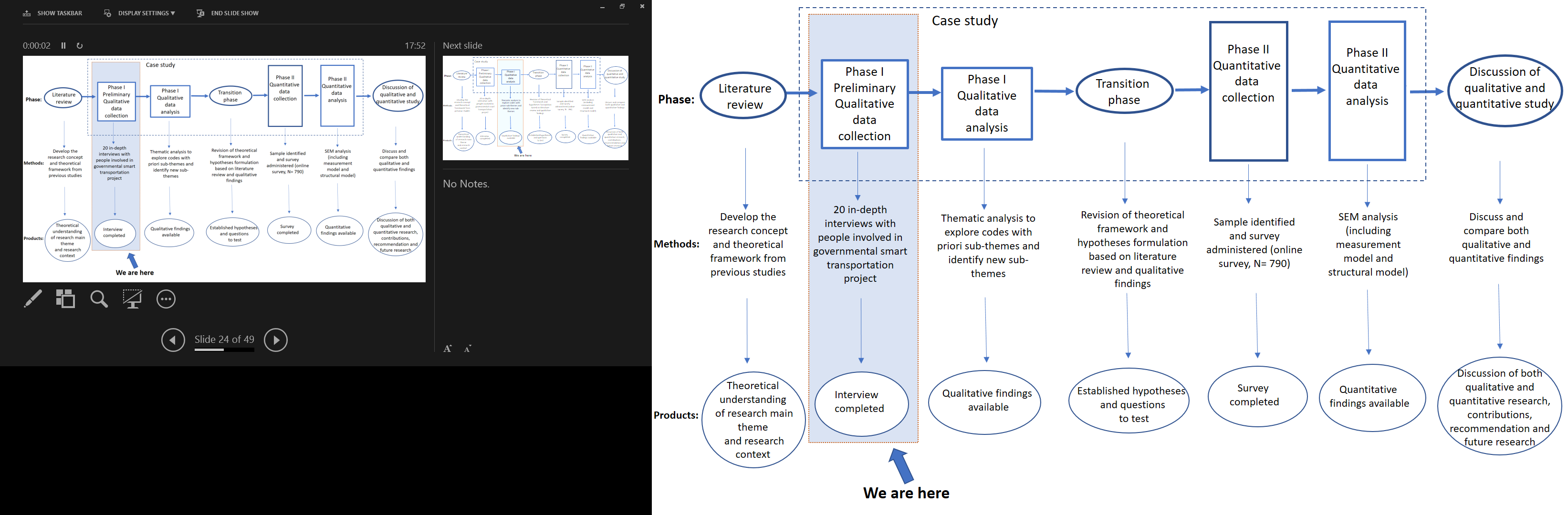 Figure 5.1 The current stage in the research studyThe qualitative data collection is the first step of the qualitative study, as shown in Figure 5.1. This section presents the details of collecting interview data, including the justification of the selected sampling methods to guide the selection of participants, the introduction of interviewees, the interview design, and the administration of the interviews.Purposive sampling for the qualitative researchSelecting a research sample is a significant step in research. There are various sampling methods, so the researcher should choose one based on various factors, such as the nature of the study, the extent of information, and costs (Blaikie, 2009). The sampling methods are divided into probability methods and non-probability methods. Qualitative research tends to use non-probability purposive sampling methods, while quantitative research tends to apply probability sampling. It involves choosing specific units or cases relating to a particular purpose rather than sampling randomly (Tashakkori & Teddlie, 2003). This sampling method is effective when there is a limited population that is appropriate as a major data source based on the nature of the research aims and designs. It allows the researcher to use their own judgment when selecting participants for the study. Thus, purposive sampling can enable the researcher to maintain the specific aims of getting necessary information from participants to answer the research question. That means the researcher chooses participants based on who can help the researcher to investigate information to answer the research questions or to establish the theory (Matthews & Ross, 2010). It can also enable the researcher to get suggestions from the participants about the research themes. Compared with probability sampling, the benefit of purposive sampling is that it is easier to achieve a sufficient number of participants. In this research, the sampling was conducted within the single case driven by the research purpose to investigate the potential participants within an organisation or a community. The purpose of the sampling was to get an in-depth understanding of the case of acceptance from interviewees rather than to compare the results of investigation.The smart transportation project always involves a large project team, and the members in the project team have different functions. The project team involves various government departments as well. It was assumed that for the sampling, to investigate service providers’ perception of facilitating user acceptance, members who were involved in each process and who were designing and operating the projects should be particularly included in this research project. Moreover, the participants should be familiar with the processes of the smart transportation project implemented in Shenzhen. Therefore, the officers in the departments involved in planning, designing, implementing and testing progress were identified as participants. There were two main governments and one state-owned enterprise in Shenzhen involved in the smart transportation projects. One of the involved governments was involved only in the initial process of getting city council permission for the new smart transportation project, after which it passed the project to the other transportation governments and the state-owned enterprise to plan, design and implement. This state-owned enterprise belonged to the government who ran the whole project. Therefore, the researcher decided to select interviewees only from the government and the state-owned enterprise that were directly participating in the processes of conducting a smart transportation project in Shenzhen.Participants in the qualitative study were chosen according to the criterion that they were officers who participated in any of the processes of conducting a smart transportation project. Interviewing different officers in the different positions was important for exploring their interpretations and perceptions of user acceptance and usage, which could help to get comprehensive answers to the research questions. The sample size was 20 interviewees, which is in line with the normal sample size of the purposive sampling method.In line with interviewee anonymity, the two government organisations have the code names Organisation A and Organisation B. These two organisations belong to Shenzhen city transportation government, and are mainly responsible for planning, designing and managing the city transportation constructions in Shenzhen. As mentioned before, Shenzhen is one of the first-tier cities in China, and it is experienced in the development of smart city projects, especially in the area of smart transportation. This city has implemented various smart transportation projects and has developed dramatically compared with most cities in China. Thus, Shenzhen can be considered a typical and representative example of a smart city in China. Moreover, Shenzhen, as one of the leading smart cities in China, has successfully implemented new technologies in various areas in the smart city. Due to its rich experience in implementing smart transportation projects, choosing Shenzhen as a case city of smart transportation is appropriate for this research.The responsibility of Organisation A is to operate the tasks relevant to traffic management and vehicle management, which belong to Shenzhen transport governance. This organisation has full charge of their processes of smart transportation projects, and their projects mainly focus on road traffic aspects. Their works are much closer to public users when they implement traffic projects. Therefore, selecting this organisation can enable the researcher to get direct and exciting information. Seven interviews were conducted in this organisation: with two Marketing Designers (MD1 and MD3) and a User Manager (MD2) in the Marketing Department; a Traffic Monitoring Manager (STD1) and Traffic Control Designer (STD2) in the Science and Technology Department; and two Senior Information Analysts (ICAD1 and ICAD2) in the Information Collection and Analysis Department (see Figure 5.2).Organisation B is a state-owned enterprise responsible for the strategy and policy research into urban traffic development, city transportation planning, the planning of public transport, rail transit, parking and smart transportation, and so on. It belongs to the Shenzhen Transportation Committee. Most of the governmental smart transportation projects are designed and implemented by this organisation. Therefore, selecting this organisation can enable collection of rich data related to the implementation of smart transportation projects. As this organisation has several component subordinate units, this research selected three units that mainly participate in smart transportation projects: the Transportation Planning Research Institute, Smart Company, and Scientific and Technological Innovation Centre. Thirteen interviews were conducted: with a Transportation Planning Engineer (TPR2), Project Designer (TPR3), Transportation Planning Designer (TRP1), and Transportation Strategy Designer (TPR4) in the Transportation Planning Research Institute; Project Designer (SC1), Project Manager (SC4), User Requirement Analyst (SC3), and Assistant Engineer (SC2) in the Smart Company; and three R&D Engineers (STI1,STI2 and STI3), and two Transportation Proposal Analysts (STI4 and STI5) in the Scientific and Technological Innovation Centre in Organisation B (see Figure 5.2).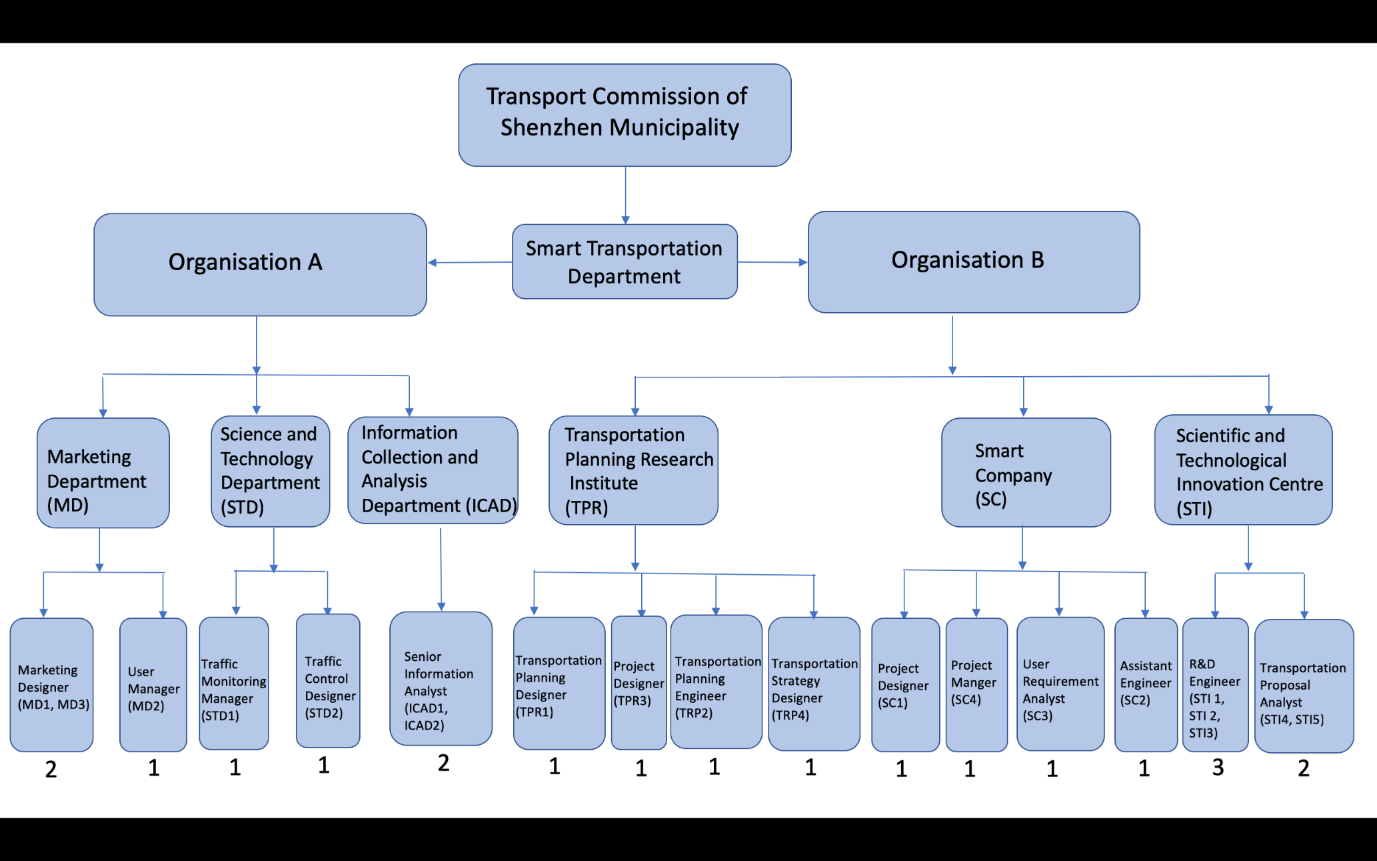 Figure 5.2 The distribution of intervieweesAs presented above, these two organisations were considered able to provide rich data for further investigation into the service providers’ understanding of acceptance due to their previous experience of participating in smart transportation projects. Development of interview instrumentThe interview instrument needed to be designed to cover a set of research themes and issues during the interviews (Saunders et al., 2009; Yates, 2003). Thus, the initial step was to identify potential themes and issues to explore. Given the aims of this research, the main theme was acceptance, with reference to the user acceptance model. From the UTAUT2 model, user acceptance was identified from two aspects (i.e. behaviour intention and use behaviour). All the included factors were identified to influence these two aspects.  Even though this research adopted the UTAUT2 as the basic theoretical framework, the purposes of the qualitative study was not only to investigate service providers’ perception of the factors influencing citizens to accept the service, but also to explore the contextual factors that could influence citizens’ perception based on the multi-level framework of technology acceptance and use (see Figure 3.3). Thus, the interview questions were established based on the key concept of acceptance from various technology acceptance models, and the two stages (i.e. behaviour intention and use behaviour) from UTAUT2. The questions were designed for asking interviewees to answer based on their previous experience on implementing smart transportation project.The questions were divided into two parts. The first part consisted of general questions about the interviewee’s position and basic tasks on the smart transportation project, and their understanding of the smart transportation service. The second part explored the interviewee’s perception of acceptance. The questions in this part were of two types: initiating questions, and follow-up questions. The initiating questions were based on how the interviewee considered influencing citizens to use an STMA, and how they facilitated it; how they considered influencing citizens to form their behaviour to actually use the STMA, and how they encouraged and supported citizens; and what issues arose when they facilitated and supported citizens to accept the services. The follow-up questions were used to encourage interviewees to explain and develop more of their responses based on the same topics (Yates, 2003). Additionally, the researcher designed the interview instruments in English and then translated the questions into Chinese, since the interview participants were Chinese. However, the researcher would explain and clarify the questions if the interviewees found them ambiguous. Potential risks during translation from one language to another for the interviews did not seem to be as important as the translation of the questionnaire items. The researcher paid more attention to translating the interview questions in order to ensure each designed question presented its exact intended meaning.Conducting interviewsThis qualitative study commenced in May 2016 in China. Before conducting the qualitative study, two leaders from the government and the state-owned enterprise in Shenzhen were contacted and asked to help the researcher make arrangements with available officers involved in smart transportation projects in the target government and in the state-owned enterprise to help the interviews be conducted smoothly. Before conducting each interview, a form was sent to participants, including a brief introduction to this research, how long the interview would take, what concepts would be included in the interview, how the interview data would be used, and how the collected data would be kept confidential. Therefore, the researcher asked the two leaders for help to pass all the introductory papers to target participants before conducting the interviews. Notifying interviewees about the purpose and details of the interview can enable them to feel trustful towards the interviewer and to reduce any uncertainty they may have.All interviews took place at the selected interviewees’ offices on working days, which was more convenient for the interviewees as they were all busy with their work. Each interview lasted around one hour and no more than 1.5 hours. Moreover, the researcher conducted no more than three interviews per day, so that the researcher could have enough time to organise the content of completed interviews and to consider whether to add more questions to further interviews after initial analysis. Before starting the interview, the researcher re-described the purpose of the study, the main concept in the interview, and the anonymisation of the interview data, which are common concerns of interviewees. The whole interview was recorded, which was permitted by interviewees before starting to record. As the semi-structured interview allows the researcher to change the interview questions or the order of questions during the interview, the researcher modified the interview questions to focus more on specific questions based on the interviewee’s answers in order to make the interview more productive. Apart from this, the researcher also took notes of some significant communication content in order to inform the questions in further interviews, and was careful to follow the thread of the interviewee and to relate the interviewee’s responses to the research theme and categories. It was suggested by other researchers that the interview recording should be transcribed as early as possible, because this could reduce the possibility of inaccurate explanations of the interview content. Therefore, after conducting two or three interviews, the researcher spent more than half a day transcribing the recordings because the interview content was still fresh in the researcher’s mind. Overall, and following the above steps, the researcher conducted 20 interviews with the transportation government and affiliated state-owned enterprise. Data analysis of interview data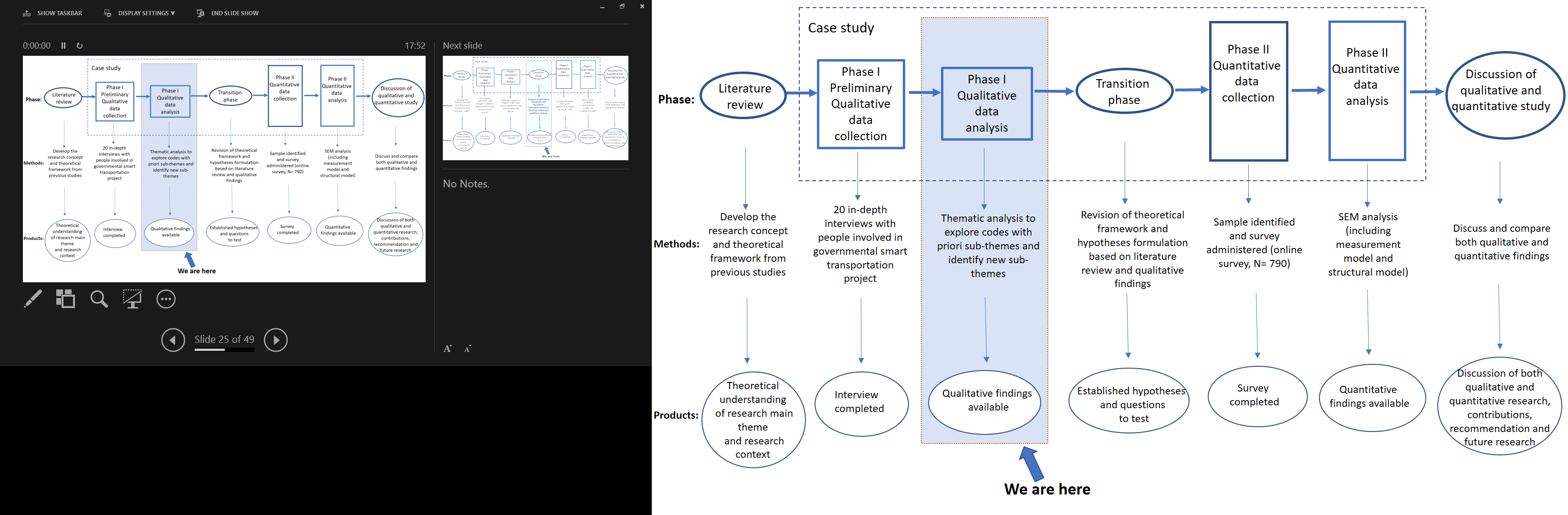 Figure 5.3 The current stage in the research study After presenting the data collection details, as introduced in Section 4.4.6, thematic analysis was selected as the qualitative analysis method in this study (see Figure 5.3). This section presents the analysis details of the interview data conducted by the five stages of thematic analysis, and the consideration of translation during the data analysis. The processes of thematic analysisTo answer the research questions about a Chinese city government’s perspective on acceptance, it was necessary to use thematic analysis to generate new and refined patterns from the interview data. Moreover, this research incorporated the categories in the UTAUT2 model to drive the analysis of the content of government employees’ interviews, and ultimately to expand and revise the model. However, to answer the research questions more integrally in the implementation of top-down thematic analysis, it is possible to establish the categories prior to the analysis of interview data. This refers to the theoretical thematic analysis that is one type of thematic analysis mentioned by Braun and Clarke (2006). It requires a researcher to “code for a quite specific research question (which maps onto the more theoretical approach)” (Braun & Clarke, 2006, p. 84). The researcher applied this approach to investigate how the service providers understood user acceptance. It was used to identify whether their perceptions were relevant to the factors from the UTAUT2 model, and whether there was useful information outside the theoretical model that could help revise the theoretical instrument before conducting the quantitative study in the second phase. This research followed the principles provided by Braun and Clarke (2006) to complete the thematic analysis. This approach comprises five stages: Stage 1: Familiarising yourself with your dataThis step involves transcribing data from interview recordings, reading and re-reading the data from transcripts, and making notes for any initial ideas (Braun & Clarke, 2006). It may look like time-consuming and boring work (Riessman, 1993). However, the process of transcribing interviews is used to help the researcher have a complete understanding of the data. This is considered as a preparation for initial analysis (Braun & Clarke, 2006). In the present study, the researcher personally transcribed all interview recordings. This process can guarantee the generation of more accurate data, because the interviews were conducted by the researcher herself, and she needed to link the notes taken from the interviews with the interview content when she transcribed the interview conversations. There is no doubt that the transcription processes enabled the researcher to become more familiar with the interview content, and to have an initial knowledge of the data. After finishing the first few interviews, the transcribing processes became faster because the researcher got more experienced at completing the interview transcripts. After finishing all interview transcriptions, the researcher read and re-read the transcripts in order to have an in-depth perception of the interview data and to prepare for actual data analysis in the following stages. During reading and re-reading, the researcher noted down initial ideas of important points generated from the interview content that were potentially useful for the further data analysis.Stage 2: Generating initial codesAfter gaining a better understanding of the interview data, the thematic analysis moved to the second stage, which was about coding any interesting points of data. This stage included generating a set of codes and attaching relevant interview texts to codes, and then collating whether the textual data had been assigned the right codes (Braun & Clarke, 2006). According to Boyatzis (1998), a code is the fundamental part of the originally collected data, since it enables it to be evaluated and assigned to meaningful groups. This qualitative data analysis used NVivo, which is an application tool commonly used for analysing and managing qualitative data.It was suggested that the researcher not try to code each word or sentence, as this would take too long and lead to the researcher feeling confused after coding. Limiting the scope and focusing specifically on the analysis purpose is useful for generating the codes from original texts in order to avoid having too detailed coding (Allan, 2003; Attride-Stirling, 2001). The initial codes were identified specifically in relation to interviewees’ perspectives of acceptance and the problems arising from implementing a smart transportation project. This was the major content collected in the interviews. As mentioned before, this analysis followed the rationale of theoretical thematic analysis. The researcher kept in mind the research question about service providers’ understanding of the factors influencing user acceptance and the meaning of user acceptance to code the interview data at the beginning of the process in order to get initial interesting codes related to user acceptance.To make the coding procedure work systematically, all codes were created with brief descriptions, which was useful for the researcher to easily know the meaning of each code and to avoid generating repeated codes. The raw data were rechecked by the researcher many times to collate emerging codes. It was common that a few initial codes overlapped with others or had similar meaning or content. After reviewing the description of initially identified codes, the researcher deleted some redundant codes, merged codes with similar content, and split general codes into specific codes in order to make codes more appropriate. After coding on NVivo, all codes were transferred into a coding scheme, with attribution of code name, definition, and reference, in Microsoft Word, which made it easier to review and compare codes. Stage 3: Connecting codes and identifying themesThe third step of theoretical thematic analysis is searching for themes, which involves reviewing all codes, finding codes with similar themes, organising them into potential themes, and gathering related data extracts into emerging potential themes. This process begins by generating a long list of codes after initial coding and collation of all data (Braun & Clarke, 2006). The focus of data analysis was changed to explore codes relating to different topics and to sort them into potentially specific themes at a broader level rather than at the level of codes (King, Horrocks, & Brooks, 2018). The theme is a type of pattern formed by a set of linked codes or even sub-categories; it can be defined as the significant point from the data set that is related to the research questions, and which is used to represent particular meaning from the data set (Braun & Clarke, 2006). As this research established a theoretical framework based on the UTAUT2 model and the literature review, the factors from the theoretical framework were used to drive the collation of the initial codes. After reviewing the identified codes and relevant interview texts, there was one main theme, namely acceptance, and six potential sub-categories: performance expectancy, effort expectancy, social influence, facilitating conditions, price value, and habit. The main theme and sub-categories of acceptance were a priori themes and categories from the theoretical framework (UTAUT2 model). A further three new sub-categories were identified in the literature review: trust, network externalities, and smart city environment. These three factors were hypothesised to extend the UTAUT2 model. Subsequently, the researcher found there were many identified codes that could be sorted into the a priori sub-categories, especially the new factors identified in the literature review. The interviewees mentioned relevant information referring to the meaning of trust, network externalities, and smart city environment. Therefore, the researcher incorporated these three factors into the theoretical model.A number of initial codes were collated to form the main theme and sub-categories, while there were a few codes that were considered as temporary sub-categories because they were not sorted into any a priori sub-category. After that, the researcher revisited the rest of the initial open codes that had not been linked to the proposed categories and tried to find the relationship among those codes to see whether they could be grouped into extra categories. Thus, the researcher was sensitive to the data and identified that there were some codes and coded text irrelevant to the eight sub-categories. As these codes were relevant to user acceptance, the researcher generated another three potential sub-categories to fit them: familiarity with issues, utility data, and project management. The potential main theme and sub-categories were reviewed with the relevant codes many times to ensure each code was collated in an appropriate theme or sub-category (Braun & Clarke, 2006). This related to another purpose of this thematic analysis which was to explore extra interesting codes that were relevant to acceptance as understood from the service providers’ perspective. The interesting codes should be information that had not been included in the UTAUT2 model but was generated from interview data, and which were considered as particularly significant for implementing a public service by service providers. These three new potential sub-categories would be reviewed in the next stage to confirm them. Therefore, the main theme of acceptance consisted of several sub-categories that would be reviewed in the next stage.Stage 4: Reviewing themesThe fourth stage reviewed whether the identified themes and sub-categories were appropriate with the sorted data extracts and the whole data set; it then involved drawing a concept map to clearly show the relationship among themes and codes (Braun & Clarke, 2006). This stage can be divided into two levels of analysis: reviewing identified themes and refining them. The first level is to review identified themes. It is necessary to read and check whether all data extracts collated to each theme are appropriate to form a coherent pattern. If the theme achieves this requirement, it needs to be refined, which is the task of the second level. If the theme cannot be moved to the second level, it means the theme needs to be reconsidered to see whether a new one needs to be created to replace it, or to delete it from this thematic analysis (Braun & Clarke, 2006). Therefore, during this stage, the researcher rechecked identified codes and corresponding data extracts for each theme to look at the coherence. This step involved making changes to some themes and collated codes, including combining separate themes into one theme, splitting themes that had multiple different content into separate sub-themes, and moving inappropriate codes from each theme based on the central topic of each coded text. Additionally, the researcher satisfied the identified main theme and sub-categories, and progressed to the next step to draw a concept map to represent themes and corresponding codes identified in this stage. The concept map is useful and efficient for researchers to demonstrate and discuss the central topic and important points of collected qualitative data (Baptista Nunes, Annansingh, Eaglestone, & Wakefield, 2006). After that, the researcher drew a concept map to include all the identified theme and sub-categories with relevant codes. The concept map was used to develop the main theme (acceptance). The concept map is shown in Figure 5.4, which was used to present the rich interview data and complex results in the findings. After generating a clear concept map, the researcher needed to continuously define and refine the identified theme and categories to give a clear and precise name and description for each theme and category, and to construct the story line of thematic analysis in order to present them appropriately in the analysis (Braun & Clarke, 2006). The researcher named and refined each theme and category with a detailed explanation of its meaning and significance in this thematic analysis. This was useful for reviewing whether the detailed explanation of each theme and category met with the whole story line of the qualitative data analysis, whether it could link with the research questions, and whether each theme had a particular and independent definition without too much overlap with others (Braun & Clarke, 2006). The nine categories (i.e., performance expectancy, effort expectancy, social influence, facilitating conditions, price value, habit, trust, network externalities, and smart city environment) had their own meaning as defined in the literature review. Therefore, after checking the codes with the definition of each category, most categories with the corresponding codes enabled the theoretical categories to be performed more specifically in the smart city context, and they referred to their theoretical meaning. One category differed from its theoretical meaning in the UTAUT2 model, namely price value. The researcher modified the category of ‘price value’ into a different meaning based on the data, because the UTAUT2 model was used in the consumer context of buying products or services, whereas this study focused on the public sector and the provision of free applications. However, even though the governmental STMAs were free for citizens to use, a set of data was related to non-monetary value mentioned by service providers in order to increase citizens’ intention to use. Moreover, as there were three potential categories (familiarity with issues, utility data, and project management) generated from regrouping the rest of the initial codes, it was necessary to recheck the categories’ meaning as defined by the researcher with the corresponding codes and code text. However, after rechecking the meaning of each category with the relevant codes and code text, the researcher found the codes and code text of utility data from the interview data were about using data to present the practical effect of the STMA, which was used to increase the performance expectancy of the STMA. Therefore, the researcher assumed that the utility data could be a factor directly influencing the factor of performance expectancy, so that it looked like influencing a user’s behavioural intention through performance expectancy. After doing that, the familiarity with issues and utility data were considered as the new factors related to influencing user acceptance, as identified from the service providers’ perspective. The category of project management was considered as the factor influencing service providers to support users to accept the new service, and it also indirectly influenced user acceptance.Apart from that, the researcher also examined each sub-category to confirm whether those categories and codes could answer the research questions and achieve the purpose of the qualitative research. Referring to the research question of how service providers consider user acceptance, and linking this question to the interview data, it seemed that all the data was about how to directly or indirectly influence citizens’ perception of the STMA by encouraging them to change their behaviour to use smart transportation technology. Direct influence referred to the factors that were highly likely to affect citizens’ behaviour intention and to determine further use frequency. Indirect influence referred to some contextual factors that were not directly considered by the citizens themselves. Therefore, the researcher confirmed that the category of project management was a factor that indirectly influenced user acceptance, and that the rest of the categories were factors directly affecting user acceptance.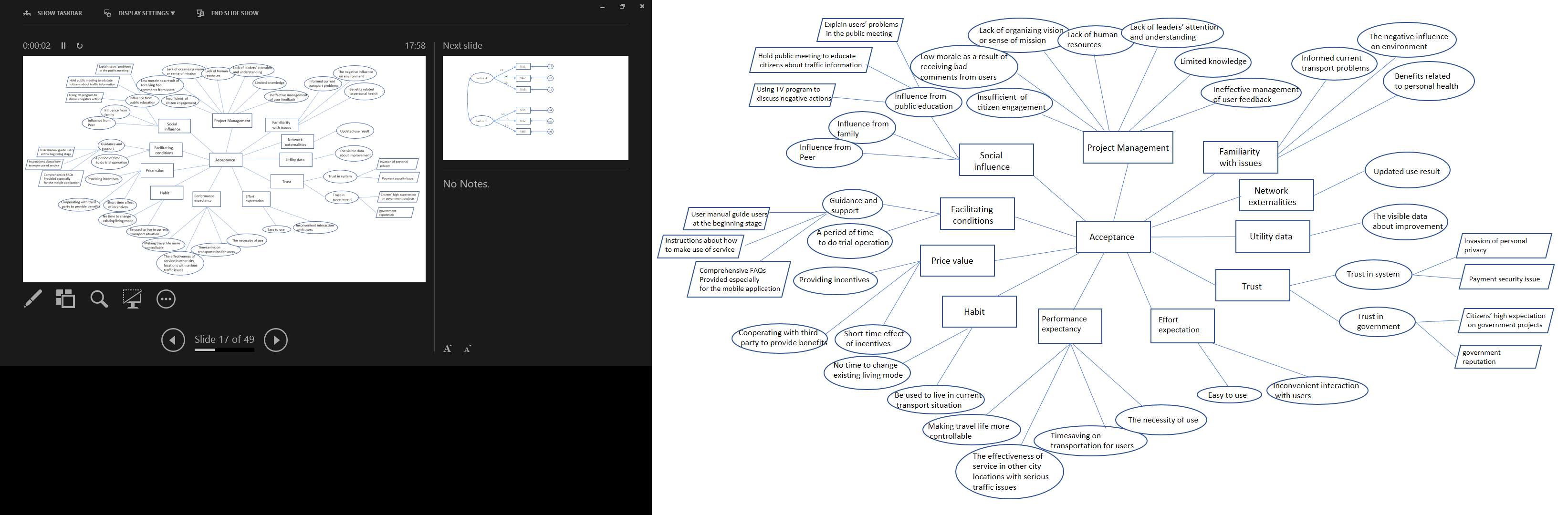 Figure 5.4 The concept map of qualitative dataStage 5: Reporting the findingsThe final stage is to report the whole detailed story of analysed qualitative data. It is necessary to make the story of analysis valued, validating and convincing for readers. Braun and Clarke (2006) highlighted that this stage needs to select attractive quotes as examples to present in the final analysis. This analysis was required to be concise and logical, with enough evidence to support the identified themes from the whole data set, and to link back to the research questions and literature. Moreover, the qualitative findings were important for this research, because the elements influencing users’ acceptance that were generated from analysing service providers’ perceptions were the basis for extending and revising the survey instrument for the citizen population in the second research stage.Overall, the researcher conducted a top-down theoretical thematic analysis with a set of a priori categories for analysing the interview data. However, all interviews were conducted in a Chinese context with project members in China; thus, the researcher needed to translate the interview data from Chinese to English so that the interview data could be reported in the findings.Translation of the interview dataAs mentioned before, all semi-structured interviews were collected with Chinese interviewees and the conversations were in Chinese. All interviews were transcribed in Chinese and analysed in Chinese. That means the interview data were coded by using Chinese terms, and all the codes were translated into English. After that, the researcher translated any extracts to be reported into English in the findings, but the rest of the transcripts were not translated.Because of the different culture mentioned in Section 5.2.2, translating the interview instrument from English to Chinese was a difficult process that required careful attention. The process of translating the qualitative data is more complex and difficult than the process of translating interview instruments due to the extensive interview content. That means the researcher is required to pay more attention to translation (Temple & Young, 2004). One approach would be to translate the whole interview transcript into English before analysing data. However, the researcher was concerned that it would be a time-consuming process to translate all the interview transcripts. Twinn (2000) argued that the process of translating interview transcripts from one language to another may lead to loss of the potential meaning of the interview data. Moreover, it may have other risks. For example, it may be difficult for the researcher to find exactly appropriate words in English to present the original meaning of the interview data in Chinese (Twinn, 2000). This may influence the development of appropriate codes and categories during the data analysis. Also, researchers might add their subjective understanding and explanations to the original meaning of the interview data during the process of translation (Twinn, 2000). Therefore, due to the various risks of translating the interview transcripts, the researcher conducted the interview data analysis in Chinese, which was the original language of the interviews, rather than translate all the interview transcripts. After identifying the codes, mapping each code to the a priori categories, and generating the new categories, the researcher translated all codes and selected code texts in English so that they could be discussed with the supervisors and presented in the findings. This approach enabled the researcher to reduce the mistakes of presenting the interview data during the translation process.Qualitative findingsApart from the central theme of acceptance, there was a set of categories identified from the UTAUT2 model, the literature on acceptance and the literature on smart cities. Service providers in Shenzhen transportation governments had various perceptions of facilitating user acceptance and a set of codes was identified accordingly in this thematic analysis related to the a priori categories generated from the literature review and referring to the original factors in the UTAUT2 model (as presented in Section 5.4.1). Another set of codes was identified to develop new categories inductively on analysing the data, referring to the factors extending the UTAUT2 model.Apart from these two types of factors directly influencing user acceptance, a set of issues influencing support provision for the acceptance of smart transportation projects was another significant aspect. The issues investigated were project management that affect service providers’ design and delivery of activities to support user acceptance, which can be considered as a contextual factor from the aspect of the smart transportation context.Original factors in the UTAUT2 model5.4.1.1 Performance expectancyThe category of performance expectancy is one of the factors existing in the UTAUT2 model and tested by various researchers in different contexts as a significant influence on user acceptance. It relates to whether users can perceive the benefits for themselves in the performance of particular actions after using the new technology. From the service providers’ aspect, making users realise the usefulness and benefits of using the STMA was considered significant for improving user awareness of the new technology.The benefit of making the experience of travel more controllable by usersService providers were considered in relation to the planning and design of an STMA. The usefulness and benefits of using an STMA referred to the initial planning and design of the application. From the interview data, most interviewees pointed out the importance and necessity of information on the benefits and advantages of using the new STMA in order to improve citizens’ awareness of the service and establish the intention of forming their behaviour to use it. Making the experience of travel more controllable was one of the most significant purposes of designing an STMA, as identified by service providers. Citizens are end users of the city transportation system. In order to improve the citizens’ experience of daily travelling life, it was mentioned by most interviewees that providing citizens with the ability to control their daily travelling life was one of the main focuses in improving the city transportation situation. For example, the User Requirement Analyst stated that:First, publicising the function highlights the information about how this service makes your life more convenient, and what kind of benefits the users can get from this mobile application. For example, people can plan which transport to take to quickly arrive at their destination through getting the information on the estimated travel time of different transport. Another benefit is to get the exact arrival time of public transportation so that people can plan their travel time at home without having to wait at the bus station or metro station (SC3).As can be seen from this quote, highlighting the functions of the STMA was considered as the first objective of informing the public about the mobile application. That users could plan their journey was one highlighted benefit of the STMA considered by service providers. The benefit of timesaving on transportation for usersIt is widely acknowledged that when people consider the benefits related to city transportation, convenience and timesaving are the reasons most frequently cited for people to take public or private transportation instead of walking. From the interview data, timesaving on transportation was highlighted as a significant benefit of using the STMA by the whole sample. This benefit was not only for users of public transportation but also for drivers of private cars. Time saved from planning to avoid traffic jams was reported by the Transportation Planning Engineer in Organisation B:As I said before, the new mobile application can reduce time spent finding parking space on the road which can reduce traffic jams. From this vantage point, it potentially protects the environment. […] We also need to tell the public the benefit they can get from the reversible lane which reduces the pressure of traffic jams during peak-hours, which means saving time spent in traffic during peak hours. We need to help public users to analyse the benefits and shortcomings they may encounter and the rationale of this technology. (TPR2)One of the Marketing Designers in Organisation A reinforced this:We need to consider how to do publicity that draws public attention. For example, we need to consider what kind of benefits this project can bring to public users. We also need to consider how to make public users feel the new service is related to them when they first hear of it, and see how the new service can bring benefits to them, such as reducing the likelihood of a penalty, or of encountering traffic jams (MD1).It can be seen from the above that making users aware of the benefits of using the STMA was the preliminary objective the service providers had to achieve. They thought the information could improve users’ perceived usefulness of the service and its relative advantages in order to increase their intention to form their use behaviour.The effectiveness of the service in other city locations with serious traffic issuesApart from informing citizens about the benefits of using the STMAs, the analysis of interview data indicated that citizens’ behaviour intentions could be influenced by the information on usage effectiveness from other areas with serious problems, especially when citizens did not realise the benefits they would get from using the new service. The implementation of smart technology in areas with serious traffic problems was more useful in making citizens in those areas accept and adopt the new service due to the apparent effectiveness in solving these traffic problems. This was highlighted by the User Requirement Analyst in the Smart Company:If the place is always busy with parking, such as a hospital or train station, users may care more about how to find a parking space. If a place is easy for parking and the prices are cheap, they will not care about the benefits this technology can bring (SC 3).It is evident that the positive usage effect would be spread automatically to other areas in the same city as long as users in the problematic areas were satisfied by their experience of the STMA. Citizens may not be concerned or willing to change their behaviour to adopt a new STMA if they do not have a strong need to avoid traffic problems. 5.4.1.2 Effort expectancyEffort expectancy is also one of the a priori categories from the theoretical framework established in the literature review. Effort expectancy was considered as the effort required to complete a task after using the new technology evaluated by users. Easy to useUsers may have a negative view of using the STMA if it requires them to put considerable effort into learning how to use it. This was mentioned by a few interviewees, such as the Project Designer in Organisation B: When a new thing comes out, especially if there has been nothing similar before, how to make citizens accept it is the most difficult challenge for us. The second challenge is the mobile application itself. If people find the Mobile application is not easy to use, especially in the early stages, for example if the instructions on how to use it are too complicated, they will possibly give up trying to use it (SC1).It emerged from the above quote that the service provider considered the STMA’s ease of use to have a significant influence on users’ intention to use the STMA at the initial stage of using it. This perception accords with one of the theoretical meanings of effort expectancy. Convenient interaction with usersAnother issue mentioned by the User Requirement Analyst in Organisation B was that if the mobile application had a complex interaction with users, such as asking users to operate too many steps to use it, the user might reject it. It was considered by service providers as one of the main reasons for not accepting the STMA by citizens. From my point of view, the main reason for users’ resistance is because the product or service is not useful or good enough for them. However, there are some factors that may influence the effect of the mobile applications, such as the accuracy of information, the comprehensiveness of the functions, and the convenience of user interaction. Users may not like to have too many steps to complete when they use the application, such as registration (SC3).As clearly shown here, inconvenient interaction between the service and users could directly cause users to have a negative perception that the service was complex and required considerable effort to use. Rogers (2010) argued that the complexity of innovative technology might negatively influence the technology acceptance rate.5.4.1.3 Social influenceSocial influence is considered as the perception outside the individual’s thinking that can affect the person’s decision to accept something new (Rogers, 2010). It is the primary factor included in both UTAUT and UTAUT2 models in the literature. Faced with new technology, people would try to interact and communicate with other people in the same social groups for consultation purposes to reduce the psychological uncertainty entailed in adopting new technology (Karahanna, Straub, & Chervany, 1999). Therefore, social influence plays a crucial role in influencing user behaviour in terms of accepting and adopting an innovation not only in an organisational context but also in a city context. In the organisational context, an individual may more easily accept the suggestion of using new technology from his or her colleagues or superiors, and then to build his or her behaviour intention. However, in the smart transportation context, the implementation of a new smart service involves most if not the whole population in the same city. Individuals can be influenced in diverse ways depending on the information they receive, including the experience of other users around them, such as peers and family members, and the influence from large numbers of users.Influence from peersIndividuals were susceptible to the influence and acceptance of the opinions provided by peers. This was supported by most of the interviewees in both organisations. Peers were defined as the people in the same age group or those with the same social status or the same capacities within a group. From the interview data, peers consisted of colleagues, friends or other familiar people in their daily lives. An individual is more likely to follow the person in the same social group who is essential to him or her or the person who has a different influence to him or her in everyday life, especially in Chinese culture, where comparison among peers is a normal phenomenon. This influence can refer to social factors, which is one of the constructs of social influence in the UTAUT model. Social factors refer to the personal internalisation that comes from the subjective culture in society and interpersonal identity formed from interactions with other people in some cases (Thompson, Higgins, & Howell, 1991). It is much more marked in the younger generation in China that, if the person around an individual is using new technology, that individual may feel outdated for not using it. China has a less individualistic culture and is more collective than Western countries such as the US and the UK (Vanhée, Dignum, & Ferber, 2014). According to Hofstede (2001), people in a collectivist society are more likely to treat the collective interest before individual interest in their group, while people in an individualistic society tend to take their own interests as a primary goal. The collectivist society is considered a low individualistic society, where people tend to link their personal identity with their social context rather than with their own personal context (Dickson et al., 2012; Hofstede, 2001). Moreover, citizens were more active in introducing the technology they were using as long as they got a satisfying experience after use. It was stated by one of the Senior Information Analysts in Organisation A:People listen to the publicity information, but it is difficult for them to realise the benefits unless they have used it. Providing some rewards is used to persuade users to use it, for no matter what purpose. If they feel satisfied, they will recommend the service to others casually. It looks like the star effect that needs a leader to lead others to use it (ICAD1). It is obvious that people were willing to believe others, not only about the positive usage suggestions but also the negative user experiences, especially when a person in a group gave bad comments on using new technology, in which case the adverse effect would spread quickly. It was stated by one of the R&D Engineers in Organisation B:Yes, it can influence the whole promotion of the service. Because if some people resist it, other people might start to doubt it, and then the sales volume will decrease, which will influence the whole development fund in turn (STI1).Influence from familyInfluence from family members was particularly important for users in the smart city context. The individual is more likely to trust the information about suggestions or recommendation provided by families. This influence refers to the subjective norm that is one of the constructs contained in social influence in the UTAUT2 model. The subjective norm is about person’s perception that he or she should adopt new behaviour from those people essential to him or her (Venkatesh et al., 2003). In the city context, family members are considered important people for individuals. Moreover, in Chinese culture, children are taught to listen to and show respect to their parents and older people. An individual is more likely to follow their family’s perception of using new smart technology as long as at least one of the family members has used it already. As most of the STMAs were implemented for the whole population in the city, it did not have any restrictions in terms of user attributes, as was pointed out by the R&D Engineer in Organisation B:In order to reduce this kind of issue happening, we always ask our families to use the application first in order to test it, and help us to identify problems that cannot be found by our IT engineers. We always introduce a new service to our families. They will introduce it to others if they are satisfied with it, and then the positive impact will spread one by one. It is because people are likely to trust recommendations by their family (STI3). From the above, it can be seen that if one family member had a satisfying experience of using the new smart service, it would have a positive impact on the whole family, and other members in the same family would consequently build their behaviour intention to use it.Influence from public educationApart from influences from other people, public education also emerged as an essential influence affecting citizens’ behaviour intention. This influence was important due to the different educational backgrounds of citizens that could influence their understanding of the service. Educating the public was a particular activity mentioned by interviewees, including public events to publicise information related to smart transportation information and the rationale of smart technology in order to improve citizens’ knowledge of smart transportation. This influence was based on the informational influence which happens when an individual considers the information received can enhance personal knowledge (Deutsch & Gerard, 1955). We always have standard publicity for new service information. Sometimes, we have particular publicity methods for a particular situation. For example, we have a regular event about traffic control. We need to inform citizens in advance and make a detailed plan. During the event, we always do some education, such as an introduction of traffic information and traffic rationale in order to improve the public’s traffic knowledge (SC4). Another type of influence from public education was based on the normative influence that occurs when an individual considers that meeting with others’ expectation could enable him or her to be rewarded or avoid punishment (Deutsch & Gerard, 1955). This was mentioned by the Marketing Designer in the Marketing Department in Organisation A when discussing severe phenomena or illegal traffic actions with traffic experts and invited audiences on TV shows and radio programmes to get an agreement with the audience in order to influence their awareness on specific traffic actions or perceptions. This fact was pointed out by the User Manager in the Marketing Department: However, we hold this event to reduce illegal transportation behaviours on the road. When citizens send photos to us, we immediately reply to them. Some illegal actions we will put on TV, radio programmes or social media to discuss, and usually 99% of people will be against these illegal actions (MD3).From the above quote, it can be seen that during the public event, the service providers exchanged and discussed perception with participants in order to make public users feel that the service providers were also considering their opinions rather than compelling them to passively accept the message about the new service. Moreover, the interviewee thought the face-to-face interaction at these public events was a typical form of knowledge dissemination. This kind of education could reduce the number of public users who previously failed to understand the reasonableness of implementing the service in order to raise their intention of using the service. 5.4.1.4 Facilitating conditionsThe facilitating conditions in this research refer to citizens’ perception of available resources, knowledge and support that help them use the smart city services (Venkatesh et al., 2012). Using STMAs requires some fundamental skills, such as knowing how to use a mobile device, how to connect the Internet, how to install the mobile applications and from where, and realising the knowledge required for using the applications. Moreover, apart from having the basic skills to enable users to use the service, it is beneficial if users can access a set of favourable facilitating conditions such as guidance, instruction or human support (Martins, Oliveira, & Popovič, 2014; Venkatesh et al., 2003). Especially in the voluntary and competitive environment, the facilitating conditions seem particularly important in influencing citizens’ intention to use and use behaviour. In the smart transportation context, a citizen who can receive support will have a direct influence on the process from intention to actual use of the service. For example, the support might be the information provided to guide him or her to select the service, particular instructions to show how to use the service, specific people to help and solve his or her usage problems immediately, and support chat provided to interact with customer service. From the analysis of interview data, the service providers conducted a set of activities that were necessary and significant in influencing users’ perception of usage guided by themselves. For example, they released a set of information related to the new STMA to guide public users to select that mobile application, provided guidance support to enable users to find help when they had difficulties using the mobile application, and provided a special offer for public users to try it. Guidance and support The support provided to guide users of the new STMA was necessary to influence the user’s first impression of using the STMA, and also to determine the user’s intention to use it continuously. This was supported by most interviewees in both organisations. The majority of interviewees highlighted the necessity of providing guidance support for users. The support they provided could be classified into four types:User manual to guide users at the initial stage. The manual support highlighted as necessary support was used for specific services conducted in particular areas, such as the parking application used for parking on both sides of the road or in the parking lots, and the all-in-one machines used in the transportation departments for fast document approval, which were designed and improved based on the existing services. For example, the Transportation Planning Designers in Transportation Planning Research Institute in Organisation B explained:We divided some busy parking areas and implemented this new technology in order to do a pilot test. Also, then we had staff on the roads in pilot test areas to help and guide users wanting to park on these roads about how to use the mobile application to pay the parking fee. […] We had staff on the lookout to help users when they had problems parking and also to remind drivers to use the new mobile application to pay the parking fees if they did not know about this service change (TPR1).The interviewee mentioned that they needed to provide staff to support using these kinds of services, primarily at the initial stage of implementation. Otherwise, users may not have known they were required to change to the new way of using the service.Instructions about how to make use of services. The information on use flows of the service was the necessary assistance provided primarily for the mobile applications, as highlighted by most interviewees. Specialised instruction was regarded as the information support to enable users to operate the service efficiently (Venkatesh et al., 2003). The technical assistance is significant for users, especially the guidance on using this mobile application for first-time users. We provide instructions on the mobile application about how to find parking lots information, how to book parking space in advance, and how to pay the parking fee (SC3).Comprehensive Frequently Asked Questions (FAQs) provided on the mobile application. This support was used for relieving the work of customer service because users could directly find the questions or issues that they may frequently have cause to ask about when they used the service. A few interviewees mentioned the importance of providing FAQs on the application in order to reduce the workload for customer service. Otherwise, users might keep asking similar questions of customer service, which may reduce efficiency. The second area of technical assistance is a more natural way of solving problems for users, for example, the comprehensive Frequently Asked Questions. We need to predict as many questions and problems as possible that users may have, and be able to give particular solutions (SC3).Contact details. The contact details mentioned by interviewees were telephone hotline and social media accounts that were provided for answering appropriate questions, especially when the user had urgent technical problems.A period of time for the trial operationIt is reasonable to claim that most users may not be willing to adopt a behaviour change entailed in using new technology if they cannot try it during a probationary period to decide whether it is useful in their own particular situation. The small-scale trial usually plays a significant role in the processes of determining to adopt (Rogers, 2010). A trial operation was considered a necessary process by interviewees when implementing a new service for the public. The length of time for the trial operation depended on the user results. We divided some busy parking areas and implemented this new technology in order to do a pilot test. […] If the place is always busy for parking, users may care more about how to find a parking space, such as at a hospital and train station. If a place is more comfortable for parking and prices are much cheaper, it is not necessary for users to use this mobile application and they will not care about the benefits this service can bring (SC3).From the above participant’s thoughts, conducting the trial operation in areas with serious traffic problems would have more effective operation results because public users who lived in such places would be more likely to realise the benefits of using the service.5.4.1.5 Price ValuePrice value refers to users’ perception of the balance between the benefits they can get from the service and the monetary cost of using it (Venkatesh et al., 2012). The price of using the service is related to the quality of the service and its influence on the value that users perceive they can receive from the service (Zeithaml, 1988). Value-based pricing is grounded on the value of a product or service that users perceive. The value of the product or service perceived by users can determine the users’ willingness to purchase and what constitutes a reasonable price to be charged by the product or service (Hinterhuber, 2004). If the benefits that the user can get from using the technology outweigh the money he or she spends on using it, the user is more likely to have the intention to use. As the STMAs provided by the Shenzhen government were free to use for citizens, there was no monetary cost to use the service. However, the STMAs allowed users to make some transport-related financial transactions on the applications, such as paying parking fees, paying a traffic fine and other transport service fees, instead of paying by cash in particular places. Due to this specific function, the STMAs involved financial cost for users. From the analysis of interview data, incentive methods, such as discounts or rewards, were applied by the service providers in order to help users build their intention to use. Therefore, the price value referred to the extra financial benefits users could get from using the STMA. There were two ways for service providers to provide extra benefits for users: providing direct incentives, and cooperating with other business to provide extra benefits.Providing incentivesIt is widely acknowledged that providing rewards or extra benefits for using a product can speed up people’s usage desire, especially among those who have already started using it. Evidence was found from the interview data to support this point. The more active stage of providing rewards mentioned by interviewees was at the beginning, especially during the trial operation to attract citizens to move from having a desire to try the service to actually adopting it. The rewards system is usually used in the loyalty programme. This is a scheme by which companies provide rewards for their customers to encourage them to continue purchasing (Buttle, 2009). As the loyalty programme is one of the essential strategies used in customer relationship management, the reward system as the crucial mechanism applied in loyalty programme is necessarily used to build a relationship with customers or users in order to retain them (Usman, Jalal, & Musa, 2012). However, the purpose of customer relationship management is not only to retain existing customers for future purchases, but also to attract new customers (Stefanou, Sarmaniotis, & Stafyla, 2003). Therefore, the incentive methods from the interview data were mainly used to attract citizens through tangible and intangible means and to consider the trade-off between their behavioural and monetary costs and the extra benefits and financial value for them. The incentives were mainly about providing a discount voucher for using the STMA, giving a prize, or providing a privilege for using particular functions by collecting membership points. For example, the User Requirement Analyst in Smart Company in Organisation B said:During the pilot test, users had a discount when they parked on these roads, and they could get more discount codes if they gave comments on using this new service. […] We give visible benefits to public users. For example, we held some events such as a lottery and collecting membership points. For the VIP users, they have priority when booking parking space during peak time. Moreover, at the beginning of implementation, we also had a discount for parking. […] We held outside events in a large shopping mall to publicise and explain our new mobile application, and to ask people to try our new mobile application on a mobile phone. People who gave their comments on using the mobile application can get discount codes for parking when they use this mobile application to pay the parking fee in the future. (SC3).As clearly shown in this quote, the reward system was not only used for attracting citizens to build their behaviour intention, but also for affecting their actual use through asking them to give comments after usage to get rewards. Those rewards were a typical way for customer relationship management to facilitate users to continue using the mobile applications.Another Project Designer in the same department said:For example, the E-Parking App, in the pilot test, we chose the places with the busiest parking situations. We also reduced the penalty if they were not following the new parking rules in order to allow users to adjust to our new service. We try to find problems and solve them in the pilot test so that we can implement more smoothly to the whole city (SC1).It clearly emerges from this that, to stimulate users to adopt the STMA, not only providing favourable discounts and rewards were helpful but so too were decreasing the penalty for breaking some of the transportation rules. The latter was a kind of additional method to provide extra indirect benefits after using the mobile applications. These benefits were considered as tangible benefits that referred to monetary incentives users could receive immediately.Additionally, regarding implementing the incentive methods, the User Requirement Analyst in Smart Company said: The first thing is to design the publicity plan. During this stage, we also do market research to investigate the recently popular and common promoting methods, such as which kinds of design, what kinds of incentive measures, and to find out whether the promotion measures are attractive for users (SC3).An essential preparation before implementing incentive methods was to conduct market research to learn the latest attractive promotional methods to design and discuss whether they could work to stimulate users to use. This market research required the collection of users’ opinions of incentive methods; otherwise, it would be a waste of resources if the results of incentive methods were not useful.Cooperating with third parties to provide benefitsAs the STMAs in this research focused on governmental projects, applying extra material benefits for users was limited by the funds available. The interview data analysis revealed that cooperating with other commercial companies to provide discounts and rewards was common to obtain more funds and to attract users, such as by giving a discount for vehicle insurance from insurance companies, or by providing parking vouchers from large shopping malls and private parking lots.If we ask citizens to download one App, they may not be willing to use it. However, we need to make them feel it’s convenient to use the service. We can cooperate with some favourite mobile applications and insert our functional interface into their platforms. Therefore, if users want to use our service, they can directly click the link on a mobile application platform they already use instead of downloading another App. For example, there is a city service link on WeChat, and we have our transportation health service interface inside this link. It is more convenient for users. It means we try not to make trouble for users and we give them the choice of using the service through WeChat at their convenience (STD1).It can be seen from the above quote that another cooperative method was to provide additional functions from other companies or other applications, such as personal credibility by a credit agency, or a functional service interface on users’ favourite applications so that they could enter the service from those mobile applications without downloading the application for this service. We have some embedded functions in other mobile applications, for example, our smart traffic information, because in China, the most popular maps are Baidu Map and Gaode Map. Even though some experienced drivers may not use the GPS, the new drivers must use the GPS in the map. We input our smart traffic information, including the traffic accidents information and timely traffic situation, into these two maps, and then the GPS will automatically calculate and generate a new route for users based on the timely traffic situation. The information released by these kinds of maps is more reliable and acceptable to users. In the meantime, we need to ensure the accuracy of the data uploaded into the mobile applications (STI4).The purpose of adding this kind of functional interface on other popular applications was to provide convenience for users and also to increase the reliability of the service due to users’ trust in those applications. Short-term effect of incentivesIt is argued that tangible incentive methods are more effective than intangible methods in affecting customers’ short-term behaviour, while the intangible incentive methods can have a better effect on building and enhancing the relationship between company and customers, which is usually used in loyalty programmes (Roehm, Pullins, & Roehm Jr, 2002). However, apart from the positive effects of encouraging citizens to use the service, a negative influence might result from applying incentive methods. The time period of the incentive methods is another element that service providers need to consider. If the goal is to change users’ short-term behaviour, immediate or direct incentives are more appropriate, such as sales promotions; on the other hand, if the goal is to make users change their behaviour in the long term, it is better to apply deferred methods (Lara & De Madariaga, 2007; Roehm et al., 2002). The negative result could be that the effect of rewards only lasted for a short time. A Senior Information Analysts in Organisation A stated:We had a lot of promotion meetings, and the final decision was to enhance the publicity and offer some other rewards such as red packet and cinema tickets. If the information they report is useful, we will give them rewards. However, the problem here is that there are many people reporting the same problem. In order to solve this, we set a limit on the number of reporters for each reported problem. After that, it has an increase in registration numbers and the amount of information reported, but it is only kept for a while and then it reaches a choke point (ICAD1).Additionally, the Assistant Engineer in Smart Company in Organisation B said:When we did the residents’ travel research, the incentives in the first week were that participants could draw a lottery after finishing questionnaires every day. However, one week later, the government changed the incentive rules to only one lottery per week because the participants were too active and the results exceeded the budget. This was a fault happening in the design stage, in that they estimated the amount too low. Therefore, the effect would be worse if they stopped reward measures (SC2).It can be seen that another negative result was that the effect would be reduced or even worsened immediately after ceasing to provide incentives. For service providers, it is necessary to consider that the purpose of incentives is to change short-term behaviour or long-term behaviour and to decide the time and type of incentives accordingly. 5.4.1.6 HabitHabit was a new factor added to the UTAUT2 model. It refers to the degree of performing automatic behaviour in using a technology because of learning based on a set of repetitions, which can influence technology acceptance (Orbell et al., 2001; Venkatesh et al., 2012). In other words, the habit can be defined as the automatic behaviour formed from a situation-behaviour to perform without personal instruction (Chen et al., 2017; Triandis, 1979). Based on the personal habit, the present and future behaviours entailed in technology usage can be predicted by service providers (Bamberg & Schmidt, 2003). From the interview data analysis, citizens’ prior behaviour was identified by service providers as one of the most salient reasons for citizens not accepting the new STMAs. There were two reasons affecting citizens not changing their habits identified by service providers. One was because citizens had no time to change their current existing living behaviour; another reason was that citizens got used to living in the current transport situation. No time to change existing living behaviourOne of the Senior Data Analysts in the Information Collection and Analysis Department stated that as some people were busy with their work, they might not care about the things irrelevant to their work, especially those requiring them to change their current behaviour in using transportation services. According to Maltz (2002), it could take at least 21 days for a person to change his or her current habit or even form a new one, which is a type of situation in psycho-cybernetics. If a person thinks he or she has no extra time to realise and learn something new, it means this person is psychologically unwilling to face new, potentially life-changing developments. Thus, it is likely that this kind of person would be unconcerned with new smart transportation technology. Being used to living in the current transport situationWhen the environment of users’ behaviour changes, users’ previous habits are affected, and their behaviours require rebuilding (Verplanken, Walker, Davis, & Jurasek, 2008). Another reason for not accepting the new STMA was that some citizens were used to living in their current transport mode, which meant their old habits affected their intention to change their behaviours to adapt in the new behaviour environment. This was stated by the Senior Data Analysts in the Information Collection and Analysis Department. Ouellette and Wood (1998) pointed out that users’ previous behaviour will be linked to their future behaviour based on the behaviour intentions influenced by social cognition when users’ behaviour is required to take place in an unstable or new environment. However, if users’ behaviour is performed in frequent repetition, the degree of users’ habits can be reflected in the frequency of repeated behaviours. The users’ habit degree can directly influence their further behaviour performance; on the other hand, their behaviour intention will have lower influence relatively.It may be that citizens have different ways of working, and some of them do not care about it. Especially people living in the first-tier city; they get used to living with busy traffic every day. Maybe only the people not living in this city are unhappy with traffic jams. […] Some people have adapted to facing traffic jams, such as doing their work during a traffic jam, reading books, or making phone calls to do business with their customers. That means they can use the time spent in traffic jams efficiently, so they may not be concerned about whether the new technology can reduce traffic jams or not (ICAD1).It can be seen from the above quote that citizens had already formed their habits to reduce personal loss when they were faced with severe traffic. It is indicated by Verplanken, Aarts, and Van Knippenberg (1997) that strong travel habits could reduce users’ needs to acquire information on other selective transport options. Therefore, these citizens with strong travel mode habits were difficult to convince into renegotiating and changing their behaviour and accepting and adopting the new transportation service compared to the people with weak travel mode habits. Therefore, it can be seen that the prior behaviour was more affected by users’ acceptance of technology usage. Factors extending the UTAUT2 model This section presents the factors identified to extend the UTAUT2 model in relation both to indirectly influencing user acceptance, including the factors of project management that influenced service providers to deliver support to facilitate user acceptance, and to directly influencing user acceptance, including the factors of trust, network externalities, smart city environment, familiarity with issues, and utility data.5.4.2.1 Project management Based on the analysis of the interview data, seven elements of project management in the government organisations were identified: lack of organising vision or sense of mission; lack of human resources; lack of leaders’ attention and understanding; limited knowledge; low morale as a result of receiving bad comments from users; ineffective management of user feedback; and insufficient citizen engagement. These elements referred to the problems identified by government leaders about poor project management ability. It could influence the process of implementing the smart transportation project and affect the associated activities designed to facilitate citizens to accept the new STMA. Thus, these can be considered contextual factors that either directly and indirectly affect user acceptance in the smart city context. Thus, this section presents and discusses the qualitative research findings regarding the factor of project management.Lack of organising vision or sense of missionAn organisation should continually illustrate its purposes and objectives, summarising its roles and specifying its performance criteria. Aims and tasks should be redefined and retransmitted to all employees. It should facilitate the clearing up of any misunderstandings or reasonable conflicts (Pitt, Murgolo-Poore, & Dix, 2001). The mission statement in organisations can be defined as a tool for illustrating an organisation’s operational strategies; and the level at which the mission is defined decides awareness and commitment to it (Paton & McCalman, 2008). Therefore, in order to develop its vision and mission, an organisation should consider the requirements and wants of the individuals within the organisation and be able to realise the internal problems that can affect the tasks being processed. However, there is a lack of this kind of vision and mission in Chinese government management. This was mentioned by one of the Senior Information Analysts in the Information Collection and Analysis Department:The critical part is the coordination between our different departments: for example, no one is willing to go first to arrange the project, because we have our work every day in every department, so we cannot spare the time to cooperate with the new project at the beginning. There is so much work to do when the system is built. […] We reported this problem of unreasonable distribution of work before because the leaders did not understand how many specific tasks were demanded of each person; the leaders did not consider our report. Due to this, we may not report this kind of problem in the future (ICAD1).From the above, it can be seen that government leaders do not understand or acknowledge the actual existing problem in their organisation, such as the lack of human resources. Moreover, another issue was that the government leaders did not have a clear vision of the specific tasks each staff should complete. Due to the lack of organising vision, it could lead to inefficient task completion in the implementation of smart transportation projects.Additionally, in the Chinese organisational context, leaders incline to depend on their own previous experience, personal intuition and common knowledge when they need to make decision (Li, 2011). It was a common phenomenon in Chinese government as well. The same Senior Information Analyst in the Information Collection and Analysis Department elaborated on this issue:However, in order to solve the situation of limited human resources, we use timely smart information and analyse the data instead of some of our management work, which can improve our work efficiency. However, there is a problem in that we have this new idea and technology, but the leaders in some of the sub-departments in some areas have not changed their management perception in order to accept this technology and have not even used it. The leaders have the right to decide whether to take our ideas or not; most of the time, their decisions are based on their past experience, which means they have difficulty accepting some new things (ICAD1).Lack of human resourcesLack of human resources was identified as one of the issues influencing service providers to effectively conduct the smart transportation project from the service providers’ perspective. Employees working in an unproductive workplace would become unproductive workers without enthusiasm to complete their tasks or engage in their job responsibilities. The seriousness of not having enough staff, which affected daily task completion in the workplace, was highlighted by one of the Senior Information Analysts in Organisation A:Some things need to be maintained by staff every day, such as uploading data and maintaining data, checking posted information and so on, all of which needs human resources. Actually the fact is that we lack human resources especially in the management department. The problem of lack of human resource has existed for a long time (ICAD1).Additionally, the Transportation Planning Engineer in Organisation B further explained the adverse effect of the lack of human resources for their implementation of the smart transportation project:We did not do it, but I think if we have enough finances and human resources, we should divide our potential users into different groups, for the publicity to achieve a better effect (TPR4).It is evident that the lack of human resources can lead to adverse effects such as decreased productivity. It is evident that a set of necessary tasks, which they thought they should do in order to ensure the better effectiveness of their tasks relating to improving public awareness, could not be done due to a lack of human resources. It is therefore essential and significant for government leaders to prioritise human resource planning in order to avoid this negative effect on productivity.Lack of leaders’ attention and understandingThere is no doubt that the role of government leaders is crucial to ensure long-term smart city success. In the Chinese context, even though the services were designed by transportation governments, relevant policy support and agreement documents from related government leaders were still needed. For instance, parking price agreement from the Development and Reform Commission for the smart parking service, permission for specific areas of land usage from the Land Office, or construction agreements on city designing and planning from the City Planning Commission had to be obtained. This is standard practice in China when a company wants to conduct a project for the city. It is, however, evident that government leaders frequently do not have sufficient understanding and knowledge of the implementation of smart technology. In particular, the interview data showed that leaders in the government departments related to smart transportation projects had not identified and understood the advantages and importance of particular smart technologies applied to smart transportation service. This was a common problem previously encountered by the service planners when implementing a new smart transportation project. Due to misunderstanding or lack of attention from leaders, getting support from related government departments was difficult. The Project Designer in the Smart Company in Organisation B commented on this problem:I think citizens cannot understand the various reasons behind our implementation. The government leaders in the transportation departments also have the issue of misunderstanding as well as the citizens. In order to solve this problem of misunderstanding, what we can do is to provide more public information and educate them with relevant knowledge regularly. […] The lack of understanding we talked about before comes from both citizens and relevant governments, especially the relevant government leaders. They may not be concerned about the signal timing plan; they care more about the development of city construction. Meanwhile, the pressure from public opinion is about the practical results of signal timing. Sometimes, we are in a difficult situation. Citizens always have a high expectation of our projects; however, sometimes, we cannot get the support we need from relevant governments to implement the projects (SC4).The Traffic Control Designer in Organisation A mentioned that:Sometimes, we report that we need to set up a detecting system to assist with our new smart parking system. However, because of the funding problem, the design department cannot implement this task. The funding problem always happens when we report to the upper level. This leads to the financial department not approving our application. We always face this problem; I think the managers at the upper level cannot understand the importance of our tasks sometimes (STD 2).From the above quote, it indicated that the lack of attention and understanding of the project’s importance from government leaders not only affected the process of the project but also influenced getting support, such as funding, to implement activities that could facilitate citizens’ acceptance. Limited knowledgeA few interviewees mentioned that some of the questions asked by users were outside their knowledge area when they provided service assistance. It was one of the problems they met with after implementing the service. Interviewees thought that this problem usually happened in customer service after use by a citizen. Specific staff were made responsible for solving users’ problems when they received users’ questions from various platforms. However, those staff needed to ask for help from their colleagues in another department to solve the problem when the question was outside their area of expertise. For example, one of the Marketing Designers in Organisation A said:Yes, this is terrible ‘customer service’. Some questions are out of our business areas; if we have time, we will ask the related department for the right answer; if we do not have time, we will tell users to ask the particular department concerned (MD1).It can be seen from this interviewee that the problem of limited knowledge could affect the efficiency of task completion. Limited knowledge areas also influenced the comprehensiveness of preparation for potential problems or questions users might pose. This issue was mentioned by one of the R&D Engineers in Organisation B:The second one may be that users face problems that we did not consider before, or we did not prepare for in advance, so the response time may be quite a lot longer than usual because customer service needs to ask particular departments for the answers or solutions (STI1).This preparation in advance was used to solve users’ questions more efficiently. However, the unforeseen questions due to unconsidered aspects in the preparation stage could mean that answering users’ questions or complaints could take much longer than anticipated. This had a potentially adverse effect on users’ satisfaction with using the service. Low morale as a result of receiving bad comments from usersA few interviewees talked about being prone to negative moods in the face of viewing bad comments from users, especially at the beginning of implementation. Even though it was common to see negative comments on the application of new technology, a large number of negative reviews would influence service providers’ psychological well-being, because they needed to evaluate those comments and to address the problems mentioned in the negative comments. This point was raised by the Transportation Strategy Designer in Organisation B:Another challenge is that there are too many negative comments on it that think the service is not good enough. Sometimes, users do not realise the benefits the new service can bring to them, or they do not want to understand the rationale of the new service; they subjectively make a judgement that the service is not useful. These kinds of complaints influence us and make us feel too upset to deal with users’ comments, because we cannot control users. I have received lots of complaints from my colleagues about these problems. We can only try to make them understand why we implement the service, for example, the mobile parking application. […] When we collect the feedback from users, some problems mentioned in the feedback are not the real problems the service has; this will nevertheless influence other users’ perception of the service. It makes us feel tired of explaining our rationale to users (TPR4).It is widely acknowledged that negative psychology can affect an individual’s normal task completion. As the negative feedback reflected a dissatisfied usage experience from users, participants thought that the important thing for them was to keep a positive attitude in the face of a large number of bad comments in order to efficiently address them. The reasons for bad comments by public users could vary. They could arise not only because of poor service quality in the technological aspects but also from the interaction between service planners and users. Similarly, another interviewee from the Smart Company in Organisation B said: For example, when we solved the traffic flow problem on the main road, we needed to extend the time of waiting for the red light on the branch roads. However, some drivers may not know the rationale for our design of traffic light. They only know the waiting time for a red light on the branch roads is now longer than before. They cannot understand why the improvement makes them wait longer. We consider efficiency improvement in total rather than the specific road. It may only cause a benefit loss for a small number of people and dissatisfy that small number. However, the whole traffic flow control in this area has been improved. […] We also meet the kind of problem where the actual result is not the same as our expectation. Sometimes, the more we do, the more voices against we may get. When the users do not understand us, it sometimes makes us doubt whether we are doing it the right way ourselves.  Because of the development in the ways of interacting among citizens, citizens have more outlets for giving feedback. Sometimes, that leads to an increasing number of complaints by citizens. This is one of our challenges (SC4).It can be seen from this that the participant thought one of the reasons for providing negative comments by users was due to public users’ lack of understanding and realisation of the rationale of the smart transportation design. Users only see the immediate improvement they receive rather than considering the transportation situation as a whole. A large number of negative comments could cause low morale among the service providers. Low morale could result in low productivity and loss of competitiveness (Shaban, Al-Zubi, Ali, & Alqotaish, 2017). Ineffective management of user feedback One of the Senior Information Analysts in Organisation A mentioned that they had not recorded users’ feedback automatically, which was an existing problem in their user feedback management. The feedback management system refers to a kind of system designed to enable companies to collect, organise and analyse customer feedback, including customers’ opinions, complaints, suggestions or requirements, and to take ideas from customer feedback, and then factor those ideas into product improvement or further new product development (Fundin & Bergman, 2003; Zairi, 2000). This system can enable companies to satisfy customer requirements and respond to market changes (Kumar & Reinartz, 2018). I think our problem is that the information users have reported to us is not saved and classified automatically. We still use Excel software to record the users’ feedback. We should build a specific system to record users’ complaints and feedback by classification. We have not done it in enough detail. We only stand at the level of meeting their requirements and solving their problems. We have not achieved statistical data on frequent complaints or which opinions are less often reported than before (ICAD2).The interviewee thought that it was necessary to have a feedback management system to classify and record users’ feedback in order to achieve a more efficient analysis of users’ comments and complaints. This kind of feedback management system could calculate the frequency of questions and complaints made by users in order to better realise the shortcomings of the STMA and how to improve it to increase users’ satisfaction.Insufficient citizen engagement With the dramatic development of smart cities, there is an international trend towards involving citizens in the process of implementing a smart city project. Citizen involvement is regarded as citizen engagement and citizen participation, which are two hot issues attracting scholarly interest in recent years. These two terms are frequently used in smart city literature, and the relationship between them has become a key political topic in governance research. However, from the interviewees’ perspective, it was found that the governments were lacking in engagement with citizens during the process of implementing smart transportation projects, with only a few promoting citizens’ feedback participation.The previous literature indicates that citizen engagement has focused on involving citizens in the decision-making processes to increase their influence on making public policy to achieve a positive effect on their living environment (Gaventa & Barrett, 2010; Mazhar et al., 2017). Citizen participation, meanwhile, refers to citizens’ involvement in a set of policymaking activities, such as the stages of designing, implementing, monitoring and evaluating policy in the service project, in order to ensure government projects are oriented towards considering the real needs of communities, building citizens’ support, and stimulating group cohesiveness in the communities (Olimid, 2014; Scerri & James, 2009).Even though citizen engagement and citizen participation have the same aims to improve the delivery and performance of public services and policy generation, they are initiated by different actors. Citizen engagement is initiated by the government, whereas citizen participation is initiated by the citizens themselves (Olimid, 2014). Thus, citizen engagement is a top-down approach by governments to encourage citizens to discuss policies and make a contribution to city projects. Citizen participation, on the other hand, is initiated from the bottom up. The data analysis shows that the government as service providers engaged citizens insufficiently in decision-making in the implementation of a smart transportation project. In Chinese culture, the government is more authoritarian, so they are more likely to directly inform citizens rather than involve them in making decisions during the project’s implementation process. Chinese government managers are used to making decisions based on their subjective experiences, common sense, and subjective perspectives. Talking about this issue, one of the Marketing Designers in Organisation A said:Sometimes we collect opinions from public users before we implement the project. The government posts an announcement on the official government website about the project and then we have a procedure to collect users’ opinions about the announcement content. There is a vote for users, and they can also write their opinions. 60-90 days later, we will start the project. Moreover, if the project needs further legislation, we also need to announce this to the public. However, some projects may not need to make an announcement. For example, we use the Unmanned Aerial Vehicles to check traffic situations. […] When we implement a new policy or service, we always hold a press conference, and then we post public information through TV, newspaper, radio, and social networks with the information about the actual implementation date, place, project content and implementation details. […] When the project needs new regulations, we have a probation period for public users to adjust. After the probation period, we will impose a penalty for people who break the rules. I know that the companies making the smart transportation mobile application will use various ways to attract users. While we do it in a different way; we need to make citizens aware of the new laws or regulations in the service first. Then we will give a penalty if they cannot observe the rules (MD3).The above quote indicates that the governments also involved citizens’ opinions when they needed to implement a new policy or enact legislation. However, the involvement of public opinion and interaction with the public were only used to persuade the public to understand and accept their decisions, especially when the governments had already decided to implement the policy. Moreover, when the smart transportation project involved issues such as how much to charge for parking, they had specific official ways of negotiating with citizens in order to gain agreement with them on the charging rates. Otherwise, the service providers could not get approval from other relevant government departments; for example, parking fees were a finance problem decided by the Development and Reform Commission, and building legislation was related to the Office of Legislative Affairs. We hold a public meeting, and invite various representative people from the different areas concerned, to discuss convenience for public users. For example, we need to explain to the representative people why we need to charge for parking, how the parking price criterion is calculated. If we explain the calculation methods for the parking price criterion clearly and reasonably, some of them will understand and agree with us. We have also publicized in various media to collect citizens’ feedback, not only about parking prices but also about project planning and designing, such as which road needs parking space, and how many parking spaces each road should have (TRP1).As clearly shown here, the government involved citizens in discussing policymaking, particularly if the new smart service needed to charge citizens; otherwise, citizens would be more likely to resist the service after implementation. As the government did not engage with citizens in its entire governance strategy during the project process, it seemed like a formalised procedure that was delimited by the city rules rather than the actual content of citizen engagement. Moreover, even though the government encouraged citizens to give opinions in the decision-making process of user requirements analysis, it did not provide tools to enable the public to access public information, or to discuss and monitor the project process. Though they did inform the public about the project details, the information about the project had already been processed before the public were informed. In Chinese culture, government only publicises information that it thinks is beneficial for the government itself; it does not do so in the interests of information transparency and enabling citizens to access government information. The transparency of data held by governments was an element affecting the citizens’ active engagement in the smart city services. Therefore, the above citizen involvement was more like the content of citizen participation in that the government encouraged citizens to voice their opinions at the user requirements stage. Another way government involved citizens was to encourage citizens to provide comments after use, which it was thought would improve the service based on users’ feedback. Diverse channels for feedback participation were a vital point mentioned by interviewees, such as checking public opinion analysis by searching keywords online, checking reviews online, conducting questionnaires via social media, and checking comments on social media. Moreover, the government implemented civic activities to interact with citizens to encourage them to make comments, such as by holding a public meeting, arranging a public event in a shopping mall to allow some citizens to experience services, and providing rewards for filling in questionnaires. It can be seen that government focused more on encouraging citizens in feedback participation. As citizen participation was a significant instrument for the public to voice opinions about projects, the city could not be asked to present any formally official rules to support its conduct (Granier & Kudo, 2016). It has been indicated in previous research that active citizens involved in civic activities have the commitment to voice their opinions of public services in order to improve their quality of life by attending both political and non-political events (Eurich, Oertel, & Boutellier, 2010; Yeh, 2017). Therefore, citizen involvement is related to citizen activities that comprise participation in public activities about community issues. However, it is argued that citizens’ engagement can have a strong influence on citizens’ participation. If citizens are not active in civic engagement, they will be less likely to communicate and connect in the same society, and less willing to engage in social or political actions (Yeh, 2017). Therefore, the lack of engagement by citizens could be a constraint affecting citizens’ intention to further participate and contribute to the implementation of the project, which indirectly influences citizens’ acceptance of the service.TrustTrust in the smart city context has a significant effect on citizens’ acceptance of new smart technology. It is considered a significant construct in predicting citizens’ behaviour intention to use a new smart transportation technology (Slade et al., 2015). Some researchers have indicated that the right information and better service quality can enhance users’ trust (Zhou, 2013). In this research, trust was divided into two aspects: trust in government, referring to government influence and reputation with the public; and trust in service, referring to personal privacy concerns and smart transportation system security concerns. These are two crucial elements explored in the interview data.Trust in governmentGovernments play a crucial and determinant role in city development. As this research focused on the smart transportation service implemented by city governments, trust in government is considered as directly influencing citizens’ behaviour intention. Most interviewees thought that it was necessary to influence citizens through official government means because the effect of information diffused from these sources was more formal and powerful. Trust is a term with various conceptualisations. According to Venkatesh et al. (2011) and Mayer, Davis, and Schoorman (1995), trust can be understood from three aspects: the personal belief in the city government’s capacity to implement the smart services citizens expect; the personal belief that the city government will conduct the service based on citizens’ interests; and the personal belief that the city government needs to be honest in its information about the smart service’s content and to keep its promises. From the analysis of interview data, it was identified that governments always use formal ways to publicise their projects, including posting an announcement on government websites and holding a press conference before implementing a project. These two ways were formal methods to influence the public in order to increase the power of the information from Chinese governments to increase their trust. Therefore, the crucial influence from government officials is particularly marked in the Chinese smart city context. Government reputationGovernment reputation is a particular issue influencing the public in China in that governments had always had a negative impact on citizens in the past, and the projects carried out by governments were marred by the formalism which meant the actual effect did not live up to the publicity. One of the Senior Information Analysts in Organisation A commented:It only needs some doubt for government to lose credibility. There may be some voice against on the website, which might raise suspicion in itself, because in the past, criticism of a government project could not be expressed in official outlets (ICAD1).This negative impact was not created in a short period. Therefore, it was not easy to change some of the citizens’ political bias, even though the project did not exaggerate its claims. It was a challenge but a necessity for Chinese city governments to rebuild their damaged reputation with some citizens due to the positive relationship between government reputation and trust; otherwise, citizens’ acceptance and usage of the new smart service would be adversely affected.Citizens’ high expectations of governments’ projectsAs China is a socialist country, Chinese governments lead the Chinese people to follow the path of socialism with Chinese characteristics. One of these is that the whole country should follow the leadership of the Chinese Communist Party. This is notably different from the culture of Western countries. Due to the particular Chinese situation, citizens have always paid great attention to and had high expectations of government projects. This Chinese characteristic leads citizens to believe that the government should always keep citizens’ interests in mind and play a non-profit-oriented role in developing services to improve citizens’ lives. However, if they subjectively judge the service as useless, citizens may blame the governments’ ineptitude rather than considering other factors. This was highlighted by the Project Designer in Organisation B: Citizens have high expectations of this project. However, there may be multiple reasons for traffic jams, such as the high levels of transport needs, problems with transport planning, transport infrastructure, traffic control and so on. The traffic control is the last part of the whole transport system. Therefore, traffic control is the part directly facing citizens. Citizens have immediate experience of traffic control. Sometimes, the traffic jams may not be caused by traffic control. However, citizens always think the problem of traffic jams stems from bad traffic control. Citizens always pay a lot of attention to transport development and have high expectations; however, the importance of transportation management by governments focuses on the aspect of construction (SC4). As this quote shows, it would be easier to leave citizens not knowing the actual reasons behind the problems and then feeling disappointed, due to their high expectation of the leadership of the Chinese Communist Party. It is fair to assume that this influence would reduce citizens’ trust in government.Trust in systemAs there is an increasing usage of mobile applications in STMAs to achieve timely transportation data for relevant transportation services (parking, planning a route, searching for personal traffic violation, and so on), trust is a significant element affecting users’ intention to use that is relevant to perceived privacy and security concerns. Trust is a crucial element in reducing uncertainty and vulnerability, especially when users are in a situation of having limited knowledge or previous experience (Bradach & Eccles, 1989). It is widely used in information systems when users raise concerns over risks to their privacy and transaction security (Venkatesh et al., 2011). In this research, trust is considered the degree of willingness of individuals to be sensitive to service providers and then give permission to providers to conduct significant actions on their behalf (Van der Heijden, Verhagen, & Creemers, 2003). Invasion of personal privacyThe perception of privacy in previous studies is considered the degree of personal belief that privacy relating to personal information is protected and cannot be abused by a third party without individual authorisation (Belanche-Gracia et al., 2015; Casalo, Flavián, & Guinalíu, 2007). The degree of citizens’ attention to personal privacy will be increased on the Internet due to the personal information transferred to others without precise agreement, or the worrying possibility of personal information being stolen by hackers (Interactive, 2002). In the smart transportation context, as most of the smart services are accessed via the STMA, citizens may be required to register on the mobile application with their personal information through a wireless network, which can lead to privacy concerns for users such that they may reject using it if they do not trust the service. This was mentioned by interviewees as one of the reasons why citizens did not accept and use the service. For example, one of the Senior Information Analysts in Organisation A said: Actually, we don’t need too much personal information on the App. It is not like some mobile application that needs you to confirm some terms and conditions (such as whether permitted to access your contacts, whether permitted to access your locations, whether permitted to access your photos), while our mobile application is simple; it only needs users to link it with their WeChat account and to confirm their real identity (ICAD1).Similarly, another interviewee said:Some users pointed out the privacy problem to us, but users can choose by themselves to use this service or not, it is not a compulsory service. There is no doubt that some people may think their photo and personal information could be disclosed by others (ICAD2).It can be seen that even though citizens might have privacy concerns, city governments considered that the smart transportation services were designed as voluntary rather than compulsory for usage by the public in order to reduce the extent of distrust by users. Payment security issueThe security concern is generally considered an important element in financial transactions, especially when the financial transaction proceeds via a wireless network (Qasim & Abu-Shanab, 2016). The perceived security is the degree of personal belief that the technological system can guarantee the financial transaction or the secure transmission of sensitive bank details (Casalo et al., 2007). It can be seen that users may be worried about insecure payment transactions if they feel a perceived lack of security in using the new system. Therefore, lack of perceived security is considered an element that can affect users’ willingness to continue using the new system. As some of the smart transportation services enable users to make payment transactions on the mobile applications, such as parking fees or traffic violation fines, the level of trust in the system’s payment security can be a crucial factor directly influencing citizens’ ongoing use of the STMAs. This issue was outlined by one of the R&D Engineers in Organisation B:They may feel unsafe about paying a parking fee on the App, and prefer cash payment. So, they worry about the security problem of the bank account on the App, and the privacy problem of personal information because they need to register on the mobile application with their real car plate number (STI3).As shown in this quote, when the new service wanted to change the payment method from a traditional cash transaction to an online transaction, it was a common worry among users that the transactions might not be secure, especially in the initial stage of usage. Therefore, trust in a system with perceived privacy and perceived security are critical concerns for most citizens in influencing their continued intention to use the new service.5.4.2.3 Network externality The individual is more likely to believe a new technology is useful and to start his or her behaviour intention of adopting the technology if an increasing number of people in the same group or community are using that technology. This phenomenon refers to the network effect. The network effect is also defined as network externality. As the factor of network externalities was proposed to influence user acceptance in the literature review, the network externality is defined as the effect that the increasing number of users can have on increasing the perceived utility of the service (Economides, 1996). This means that one person who uses a product or service has an influence on the value of the goods or service to others. The externality effect is considered to influence user acceptance in information systems technology research (Wang, Lo, & Fang, 2008). Due to mobile communications, it is assumed that the service network externalities can positively affect citizens to accept the STMAs. Thus, the service providers can focus on designing a strategy to increase the initial number of service users and then use the total number of users to communicate the usefulness and utility of the service to other citizens and maintain standards to improve the service.Updated use resultAfter building the network externalities, the number of users using a product or service becomes a crucial factor determining the value of that product or service (Wattal et al., 2010). The Traffic Monitoring Manager in Organisation A mentioned that a large number of users using the service in the city could determine whether other citizens who had not used the service would change their minds:As long as the information system is built, the relevant hardware is completed, and the quality of service is matched, citizens will see the effect of the new technology, and then they will start to adopt it. The more people use it; the better the overall effect. We will calculate the approximate number of users of our service and then show the updated results to the public. For example, if 100 potential users are being deterred from using it, there will be very little influence if only one person actually uses it. The important thing is to look at the degree of user participation, awareness, and acceptance (STD 1).From the above, it can be seen that service providers publicised the updated number of users to influence the citizens who had not used the service, and that they thought a large number of users could show a practical result of using the service. This result referred to the two types of influence from network externalities: that the number of users could directly increase in value for other users, and that it could indirectly increase the service utility. Therefore, in the smart transportation context, network externality can be considered as the strategy applied by service providers to focus on raising the number of users of the smart mobile applications in order to communicate to citizens that the STMA is well designed and established, and that the service is useful due to the increased number of users. 5.4.2.4 Smart city environment The category of the smart city environment was identified from the literature review of the smart city; it refers to how the users’ perception of the smart city influences the user to accept the new smart technology. This arises from the smart city having various domains, such as transportation, education, healthcare, energy, and building management. It can be argued that if the user has previous experience of using smart services in other smart city areas, the perception of smart technology may influence a user’s perception of adopting an STMA. From the interview data, another aspect of the smart city environment mentioned by service providers was whether the user considered himself or herself as a smart citizen. The personal recognition of being a smart citizen A smart citizen can be defined as a citizen who takes responsibility for the city environment by producing and using information from the smart systems in an effective way to establish and maintain their sustainable living environment (Cardullo & Kitchin, 2017; Pouryazdan & Kantarci, 2016). It requires citizens to participate in the implementation of smart city services and to treat themselves as one part of the smart city. The sense of participation can make users feel responsible for the city and lead to a positive perception of the new smart city service. The Transportation Planning Designer in Organisation B stated this view:Doing a pilot test is not only for publicity reasons, but also to modify our service based on the results of the pilot test and participants’ feedback in order to improve the efficiency of formal implementation. […] We had reward actions for users when we did the pilot test to encourage users to participate, and then used physical benefits to attract them to use the service and comment on their experience (TPR1).Similarly, one of the Marketing Designers said:From the aspect of publicity, apart from the publicity methods I mentioned before, registering our membership on our official website is another means of publicity. This is because most people use mobile phones every day, so we encourage them to register their membership because we can send information to their mobile phone about a new service or technology to members through text message or WeChat message. Therefore, only a few projects need incentives to attract users, and our transportation management idea is to combine prevention with renovation (MD3).It clearly emerges from the above quotes that service providers tried to encourage citizens to actively participate in the procedure of developing a smart transportation service through such means as providing feedback from initial tests and joining the membership to interact with service providers. As a consequence, no matter what was used to encourage citizens to participate, the purpose was to make citizens feel part of the city development in order to increase intention to use the new smart transportation service. This factor could be hypothesised as influencing user acceptance.5.4.2.5 Familiarity with issuesThis term, as adopted in the research, can be defined as the awareness of problems that are related to the current city transportation system which affect the convenience of citizens’ daily lives, and the environmental problems related to air pollution and fuel consumption. From the analysis of interview data, citizens’ problem perception was an endogenous factor (as explained in Section 3.3) affecting their acceptance of the new smart transportation service, which was explored by no more than half of the interviewees’ answers. Information on current traffic problemsTraffic problems mainly refer to traffic congestion, which is defined by transportation planners as a traffic condition whereby the actual amount of vehicles on a roadway at any time exceeds the setting of a maximum number of vehicles the road can carry (Laetz, 1990). The seriousness of traffic congestion can be increased by related effects. The directly related effect is individual time-wasting, such as moving too slowly in a traffic situation. The other effects are environmental quality, especially air pollution, environmental resources consumption, especially fuel consumption by vehicles, economic productivity, personal health, and human pressure (Hennessy, Wiesenthal, & Kohn, 2000). As China has a large population causing serious traffic conditions, one of the sustainable purposes of smart transportation services is to decrease traffic congestion. Apart from establishing acceptable thresholds for each measure designed to reduce the traffic congestion problem, the transportation planners applied the measure of optimal signal timings by analysing and calculating the input of the traffic flows and saturated flows of each road to control the speed and flow of vehicles, which was mentioned by participants. Moreover, another significant point was that changing citizens’ behaviour in using the transportation system, especially motorists’ driving behaviour, was a necessary and crucial purpose of the smart transportation project (Walker & Calvert, 2015). However, in order to change citizens’ transportation modes, it is necessary to raise their behaviour intention to use the new smart transportation systems by increasing their awareness of the importance of changing their current transportation behaviour, especially their awareness of the transportation problems caused by themselves. Interviewees from both organisations supported this point. For example, one of the Marketing Designers in the Marketing Department said: We need to provide the information on the disadvantages of not using the new service, to highlight the shortcomings of the present transportation situation such as parking situations, traffic jams on some roads, the lower efficiency in business transactions. […] Actually, we always tell the public that using the new service can reduce traffic jams on the road and reduce carbon emissions instead of directly giving information on environment protection. We also hold some events to facilitate users of the new service in order to increase their awareness of environment protection. For example, private drivers can apply to stop driving their cars on particular days in each month and then calculate how many days they stop driving their cars in a year. We will give some reward based on their situation; drivers can participate in the carbon emission event to collect the points, and then get some rewards. We also do cooperation deals with other businesses, such as giving a discount for vehicle insurance. These kinds of event not only increase their awareness of environment protection but also accelerate the acceptance of the new service. (MD1).As clearly shown in this quote, one way to raise citizens’ awareness of the benefits of using the new smart transportation service was to inform them of the transportation problems and the environmental problems they faced if they did not change their current transportation behaviour. Directly letting users know the current transport problems in their daily lives made some users more aware of the extent to which they were living in such a problematic transport environment. Dis-benefit of not switching to the new transport behaviourIt is fair to say that users did not even know that some of their current travelling habits might cause problems for the whole traffic situation. For example, people drive private cars on the road to find a parking lot with available parking space without knowing the location of available parking lots in advance. A Transportation Proposal Analyst in the Scientific and Technological Innovation Centre pointed out:We actually popularise a kind of travelling habit; I think the important thing is to start from the aspect of the serious issues in users’ lives in terms of the problems citizens meet with in their daily travelling. If we let them know that we designed the service based on the solution for those problems, citizens will probably use it. This is also a kind of focus on what citizens care more about, so we need to publicize these sensitive points (STI4).It is reasonable to claim that informing the public about the transportation and environmental problems was due to the effect of human nature that people care more about negative influences on themselves or the things they have lost personally. Therefore, this kind of dis-benefit of not switching to the new transport behaviour could deepen public users’ sub-consciousness of changing their behaviour to avoid losing anything, even if only time. Benefits related to personal healthApart from the familiarity with traffic issues, another major point that citizens might concern themselves about was the issue related to personal health. The smart transportation services were designed not only to make citizens’ daily travelling life more convenient but also to protect the environment, such as by decreasing unnecessary fuel consumption and carbon dioxide emissions from traffic congestion. However, one of the Transportation Proposal Analysts pointed out that citizens might not be aware of the serious environmental situation and to be unconcerned about doing anything to protect the environment. This is a common issue in China due to the low awareness of environmental protection. For this reason, the interviewee thought that the information about improving personal health became more important in raising citizens’ awareness of the importance of changing their transport behaviour. Most citizens may not care about whether changing their behaviour can protect the environment or not. This is common in China. One of the functions in this mobile application we designed is to investigate the environment situation on both sides of the road. For example, for the cyclists or the people exercising on both sides of the road, we have one function which tests real-time carbon emissions on that road. People can see the information on the degree of air pollution on that road to decide whether to continue exercising on that road at that time or not. […] We used this point as an information highlight to attract public road users (STI4).As China has serious air pollution, known as smog, in most cities, if the new service could improve users’ health, then citizens would probably be interested. Therefore, the interviewee thought that if citizens had a strong familiarity with the personal health issues caused by serious environmental problems, it could raise their intention to change their current transport behaviour. Therefore, the interviewees considered that raising citizens’ awareness of problems could increase citizens’ interest in the new smart transportation service and their behaviour intention to accept and use it.5.4.2.6 Utility dataIn the smart city context, the depth of analysis for developing smart service is based on the extent of availability of historical and timely data flow that the service providers can obtain. It is particularly necessary to promise the effect of ICT and the usage of accurate data in the smart transportation system (OECD, 2015). Real-time data analysis is widely applied in the design and implementation stages of the smart transportation system with different objectives. The utility data in this research was explored from the aspect of the visibility data about improvement.The visibility data about improvementThe data about the actual improvement entailed in using the service, including the data of actually improved percentages related to individual benefits and the improved results relating to the citizens’ living environment, are considered crucial information that directly shows citizens the effectiveness and usefulness of the new service. A few interviewees thought it was necessary to inform public users about the actual improvement the service provided. A set of data can be calculated around such elements as the percentage of the incidence of traffic accidents reduced by the new service, or the percentage of the actual time wasted finding a parking space in the traditional way.I always make a prediction of the usage effect before implementation. Though, after implementation, it is possible that the results may have some difference to the prediction. We do some result evaluation, such as testing the actual efficiency of the service improvements, and publish these results to the public. […] We have real data including operational data. Maybe the actual citizens’ usage is a significant element, but the more important element is the theoretical operating data. For example, before implementing the new service, it needed 2 mins for people to cross this road. However, after implementation, now it only needs 1.5 mins. Before they were told of this change, citizens did not feel this improvement after only crossing one or two times. When citizens know the information about improvements, they will pay attention to it. Thus, unless you remind them of the changes, they may not feel the improvements (SC4).  Similarly, another interviewee said:As I said before, we have a period to do a pilot test which lets public users participate in the new service. Moreover, we calculate the percentage of the improvement in convenience of citizens’ transportation life, or the incidence of traffic accidents reduced by the new service. Using the actual data in publicity is an effective way because the actual data is a visible benefit that users can see (MD1).As clearly shown above, the visibility data about improvement was used as a tool to increase citizens’ trust in the service utility in order to encourage citizens to start to use the service. As different people have a different level of knowledge, they might have a different understanding of the service. Some people could not realise the actual improvement of the service brought to them before directly letting them know the benefits. For example, the Transportation Planning Engineer in the Transportation Planning Research Institute said: Because most people cannot discern the benefit in the short term, we only help them to analyse their situation of finding parking spaces which is a problem they may ignore in their daily life. We use the analysis to alert them to the benefit they might have lost (TPR2).The interviewees mentioned that some users might ignore the time they wasted in traditional transport behaviour because the amount of time was too little. However, the total amount of time they wasted over a year would be more significant information. If the user knows the total amount of time they could save in the whole year after using the new service, public users would pay more attention to the seriousness of their current situation. As the visible data can represent the visible benefits to users, it can directly influence citizens’ use of the service.Apart from calculating data on the actually improved results, it was identified from the interviews that the service providers also used big data to find the reasons for the traffic problems, which were the kinds of reasons that citizens could not realise. Such big data analysis was typically used in the design stage in order to better analyse solutions for traffic problems. This issue was pointed out by one of the R&D Engineers in the Scientific and Technological Innovation Centre: Before we design the product, we have a user requirement analysis. We consider the possible results and potential reasons in advance. The normal process for a project progresses from market research to user requirement analysis. […] Sometimes we get the public users’ problems from related government departments. Governments know more about public transportation problems based on analysing big data regularly than users themselves. […] Most of the time, the public users do not know the potential reason for their transportation problems, such as why traffic jams happen. So, we need to find the reason behind the problems; we always analyse big data rather than directly asking users themselves. (STI1).As clearly shown in this quote, as well as collecting opinions of daily travelling problems from public users, the designers also realised the urgent problems needed to be solved by analysing big data on transportation operations. Citizens may sometimes only know the obvious problems happening in their daily travelling life, without knowing the underlying reasons. Therefore, the designer mentioned it was significant to find the reason behind the problems based on big data analysis rather than to design the service based on citizens’ opinion. In addition, according to the interview data, these kinds of information were delivered to citizens in two ways. One involved publicising it via social media and mobile media, which were increasingly the way citizens obtained daily information; specifically, announcements were posted on the government’s official accounts on social media (WeChat and Weibo), and information was sent via private WeChat and Weibo messages to the account followers. Another way was to deliver information by posting an announcement and uploading videos to the official government websites, and making and uploading videos on the TV advertisement boards on the metro and buses. This information presented how the new STMAs improved the daily travel life.Transition phase: Establishing hypotheses 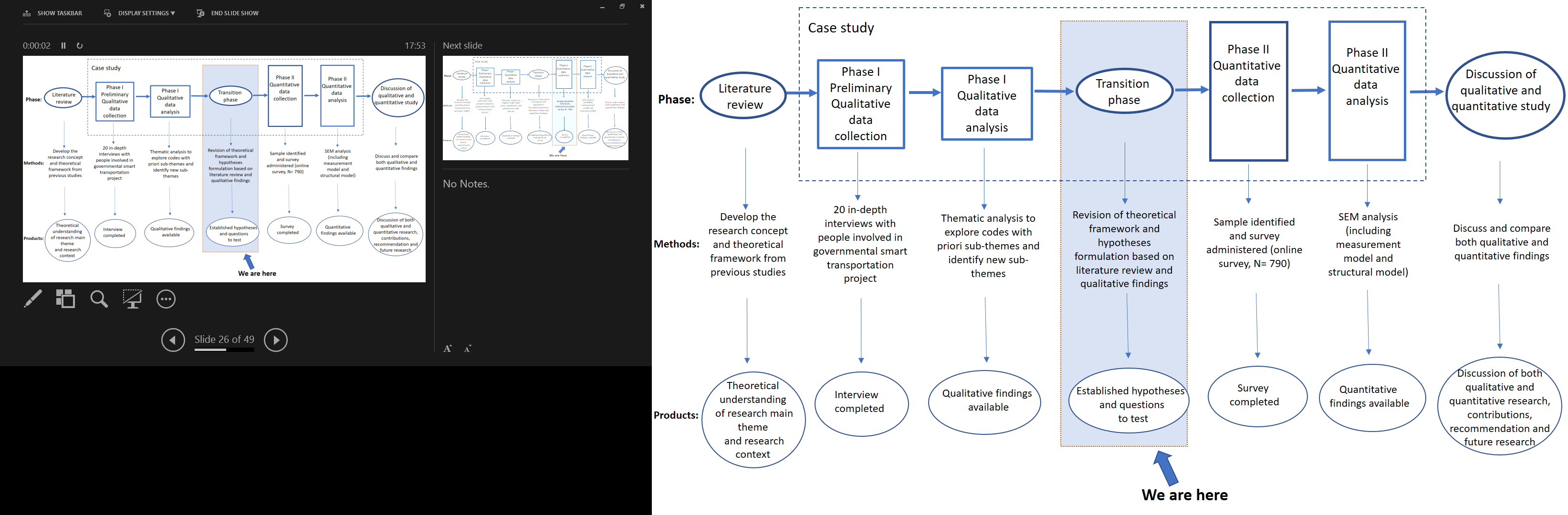 Figure 5.5 The current stage in the research studyAs mentioned in Section 4.3.3 of the methodology chapter, the researcher adapted a sequential embedded mixed-methods design in this research that started with a preliminary qualitative study to modify the theoretical framework established in the literature review and then followed it up with a quantitative study to test the established hypothesised framework. Therefore, the transition phase (see Figure 5.6), which involved revising the theoretical framework based on the preliminary qualitative findings, was necessary. The transition phase was used to translate qualitative findings into the design of the quantitative study. This section describes how this was done and how the revision of the theoretical framework and generation of hypotheses was carried out based on both the literature review and the qualitative results. The key factors are explained below, and the revised model is presented in Figure 5.7.Hypotheses’ formulation based on the literature viewIn Section 3.4, the initial theoretical framework for this research was established and discussed with reference to each factor and the potentially related moderating effects. The original factors from the UTAUT2 model were included in the theoretical framework (i.e., performance expectancy, effort expectancy, social influence, facilitating conditions, price value, and habits). These factors were hypothesised to have positive influences on the users’ behavioural intention to use an STMA. While facilitating conditions and habit were supposed to positively influence users’ actual use behaviour of continuing to use, the factor of effort expectancy was assumed to positively affect performance expectancy. Moreover, the new factors (i.e., trust, network externalities, smart city environment, and Chinese collectivist culture) were derived from a literature review that analysed previous studies on technology acceptance and smart cities. As the qualitative findings confirmed, the service providers also pointed out relevant information concerning the theoretical meaning of trust, network externalities, and smart city environment. The researcher decided to keep these three factors in the theoretical framework and hypothesised them to influence user behavioural intention separately. The factor of Chinese collectivist culture was designed to moderate the effect of behavioural intention on the actual use of the mobile applications. Therefore, the hypotheses are developed as shown in Table 5.1 and in Figures 5.6, 5.7 and 5.8.Table 5.1 Hypotheses based on the literature review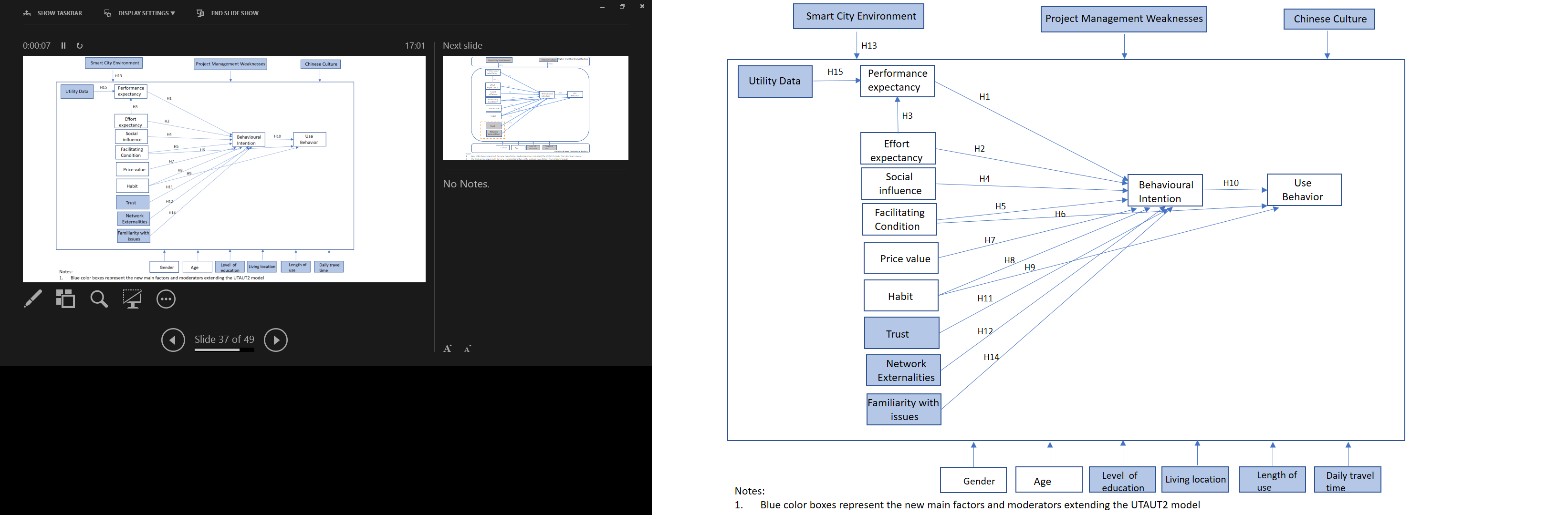 Figure 5.6 Revised hypothesised model for testing (modified from Venkatesh et al., 2012, p. 160; 2016, p. 347)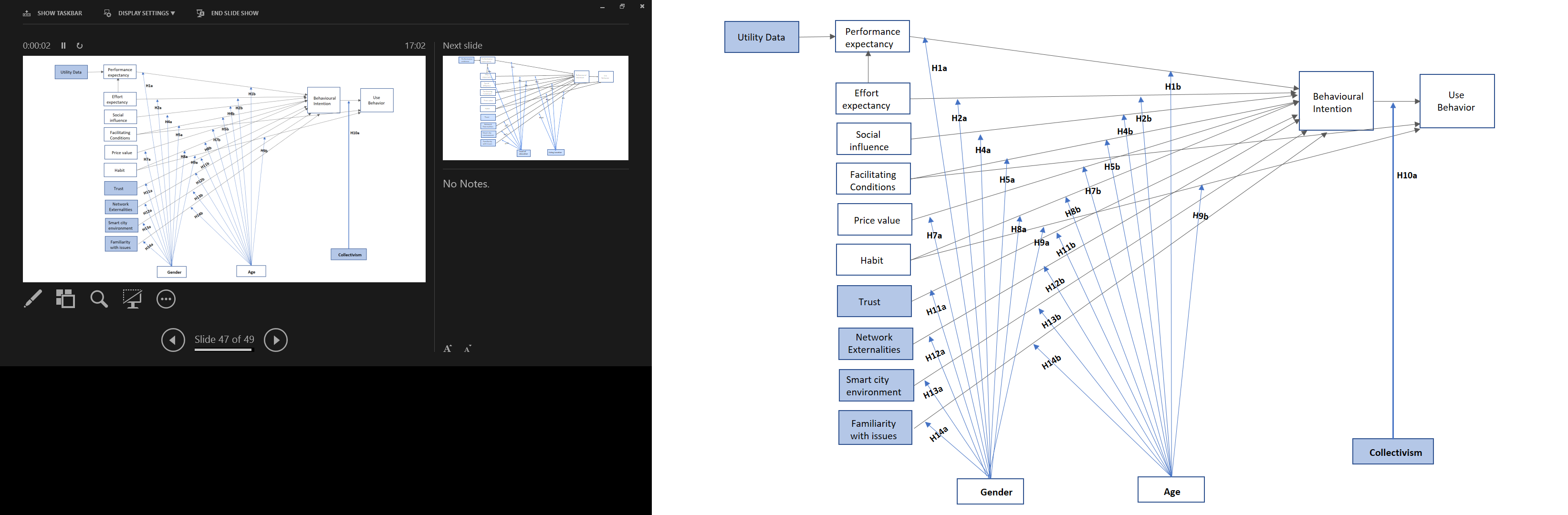 Figure 5.7 The hypothesised moderators’ model 1 (modified from Venkatesh et al., 2012, p. 160)Hypotheses’ formulation based on the qualitative studyFrom the qualitative findings in Section 5.4, apart from trust, network externalities and smart city environment, another three factors were hypothesised to extend the theoretical framework: utility data, familiarity with issues, and project management. Additionally, project management was a factor influencing service providers to better deliver the smart transportation service and to support more users to accept the systems. It was considered as a contextual factor indirectly influencing user acceptance. Thus, it was not deemed appropriate to test on users. Utility data and familiarity with issues were two new factors explored in the interview data from the service providers’ aspect. Familiarity with issues referred to the importance of being familiar with existing traffic or transport issues. As mentioned in the qualitative data analysis (see Section 5.4.2.6), the factor of utility data referred to the use of big data to improve the performance expectancy of an STMA. Therefore, the new hypotheses were developed as shown in Table 5.2.Table 5.2 Hypotheses for new main factors generated from qualitative findingsAfter establishing the hypotheses for the main factors, the hypotheses of moderating effect for the new factors were formed. There were seven proposed moderators (gender, age, level of education, living location, length of usage, daily travel time, and collectivism) that could influence the effect of the main factors. Due to the limited literature on acceptance in the smart city context, the researcher had to make assumptions about what would be important for this research based on the researcher’s knowledge and the background of smart transportation literature. It seemed reasonable to assume there would be a positive correlation between these moderators and the main factors. Therefore, it was necessary to establish the hypotheses for the new factors so that they could be tested in the quantitative study. Based on the preliminary qualitative findings, the new supplemental hypotheses for both main factors and proposed moderators were established as follows:Gender and ageAs mentioned in the literature review, gender and age are two ordinary user attributes considered to influence an individual’s behaviour and perspectives. Especially from the perspective of ICT, it is possible to find differences between men and women, and between younger users and older users. Apart from the hypotheses established for the factors of performance expectancy, effort expectancy, social influence, facilitating conditions, price value, habit, trust, network externalities, and smart city environment in the literature review, the effect of the new factor of familiarity with issues influencing behavioural intention may also be moderated by gender and age. The results of the factor of familiarity with issues indicate that if users have more familiarity with the issues existing in their daily lives due to flaws in their own transport behaviour, the users may have higher intention to use the new smart transportation service to decrease the problems arising from transport issues in order to improve their daily transport life. This view was exemplified by one of the Transportation Proposal Analysts in Organisation B:As you know, air pollution is a hot topic in China now, especially the smog. Even though the haze situation in Shenzhen is not as severe as in northern cities, citizens still care about the detriments to their health, especially the older women. We need to let citizens know that the new service can reduce traffic congestion and then indirectly reduce the carbon emissions. We used this point to highlight information to attract public users in our publicity (STI4).It emerged from the above that the effect of familiarity with issues on intention to use a smart transportation service may be stronger for older people, especially when they know that serious transport issues can directly harm the environment and then indirectly influence personal health. Moreover, as women seem likely to be more worried about potential hazards to their health, it can be assumed that if women know that the new smart transportation service can alleviate the existing traffic issues and in turn reduce the harmful influence on their health, they may have more intention to use it than men have. Therefore, the new hypotheses for the moderators of gender and age were developed as shown in Table 5.3 and Figure 5.7.Table 5.3 Hypotheses for moderators of gender and ageLevel of educationFor the factor of level of education, it is common to use a bachelor’s degree as the boundary to separate people into two levels of education (Yeh, 2017): one is higher educational level; the other is low education. The differing levels of educational background were considered to be a factor causing citizens to have a different understanding of the service and then influencing them to adopt the service. It was stated by the Transportation Planning Engineer in Organisation B:We continue to face the situation that some citizens still do not understand this new service. It may be due to educational background. Different levels of education may cause a different level of understanding. That is why we still have lots of people who do not understand what the service does and what kind of benefits they can get. […] We always hold some event to cooperate with the government, to educate citizens about traffic and environment issues arising from the current traffic situation, especially for the people with a low sense of the importance of these issues (TPR2).The Project Designer in Organisation B reinforced the importance of improving the citizens’ background knowledge:Moreover, for the new media, if we post the daily information on social media that is not quite related to public users, they may not read the information. While, for the traffic police account on social media, the information posted on daily public travel is closer to users’ daily life, they are more likely to care more about the information they see. We post the relevant daily traffic information on social media in order to improve the whole level of traffic knowledge in the city (SC1).As introduced earlier, the factor of smart city environment proposes that if citizens consider themselves to be smart citizens, they may have the feeling of being a part of the city and hence to be more willing to try the new smart transportation service. This effect may be stronger for people with a higher education background due to the greater responsibilities instilled in them as students to contribute to the city, which is culturally specific to China. Moreover, those people with a higher level of education may care more about how to improve the environment. Thus, they may be more willing to change their behaviour to use technology to improve the environment.Therefore, the new hypotheses for the moderator of the level of education are developed as shown in Table 5.4 and Figure 5.8.Table 5.4 Hypotheses for moderators of level of education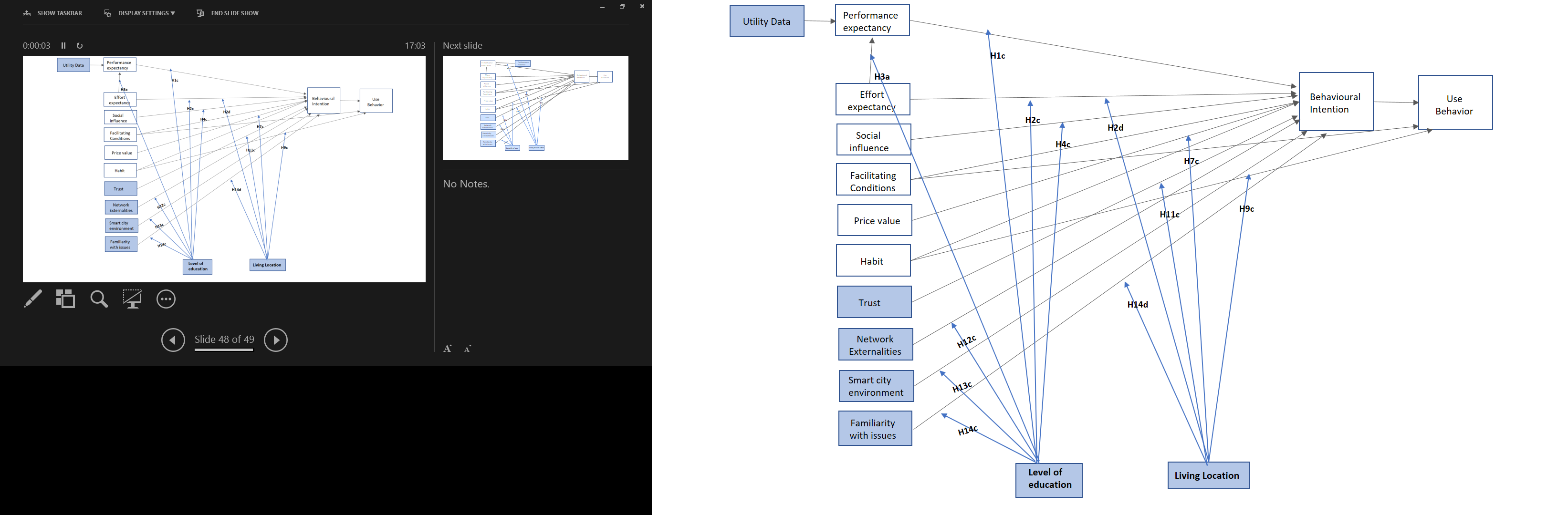 Figure 5.8 The hypothesised moderators’ model 2 (modified from Venkatesh et al., 2012, p. 160)Living locationFor the factor of living location, as there are ten districts in Shenzhen city, the respondents were distributed over every district. All the districts were divided into two groups, namely priority development districts (Luohu, Futian, Nanshan and Yantian districts) and secondary development districts (Baoan, Longgang, Pingshan, Longhua, Guangming and Dapeng districts). Shenzhen government established these two types of areas in 1980 (CHINADAILY, 2010; Sina News, 2018). The traffic and transport situation is ordinarily severe and busy in the priority development districts. The living location was considered a factor in influencing the design and implementation by service providers. As stated by one of the User Requirement Analysts in Smart Company in Organisation B:We have an allotted period and set some places in which to do a pilot test. For example, we implemented the e-parking service initially in some places with a serious parking situation, such as the Nanshan Science and Technology Zone and Futian economic zone. We asked a sample of public users to participate in our test and try to find the problems that may exist in the service. The standard way for governments is to start pre-implementation from a small place in order to look at the users’ response to implementation. If the results of the implementation of the service are useful in those places, it is helpful in influencing other places to do further implementation (SC1). The Project Designer in the same organisation reinforced that:Another challenge is to do outside publicity. If the place is always busy with parking, users may care more about how to find a parking space, such as at a hospital and train station. If a place is more comfortable for parking and the price is much lower, they will not care about the benefits this service can bring (SC3). From the above quotes, Nanshan and Futian are confirmed as two of the priority development districts. The service providers considered the traffic and transport situation to be more severe in the priority development districts; thus, the intention to use the smart transportation service might be stronger in them than in other places. It is fair to assume that the people living in the priority development districts might care more about whether the STMA was easy to use or not. Based on the previous results of habit, it seems that if the user has a habit of repeating a routine of using an STMA regularly, the user may adapt his or her behaviour to continue using it, and this may also influence the use frequency. This influence of habit on the use frequency may be stronger for users living in the priority development districts where they may need to use the STMA more often due to the severity and volume of the traffic in these districts.Moreover, as in the previous results, trust may influence citizens to have the intention to form their behaviour of using the STMA. Citizens may be more unwilling to change their behaviour to use a new mobile application if they have a busy daily commute; thus, the influence of trust and the extra non-monetary incentives (price value) may be stronger for users living in busy traffic situations to have the intention to change their behaviour by using a new technology. Additionally, the people living in those districts may be more familiar with the daily traffic issues and more concerned about how to resolve them.Therefore, the new hypotheses for the moderator of living location was developed as shown in Table 5.5 and Figure 5.8.Table 5.5 Hypotheses for moderators of living location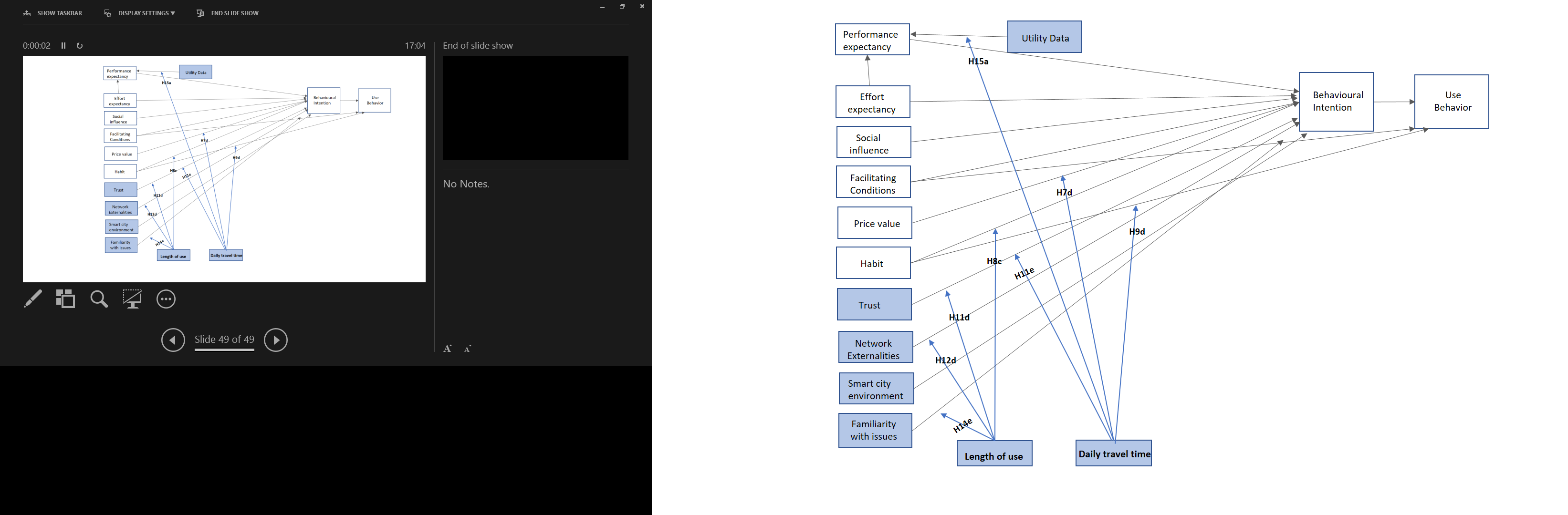 Figure 5.9 The hypothesised moderators’ model 3 (modified from Venkatesh et al., 2012, p. 160)Length of useThe factor of length of use refers to how long the user has used a smart transportation service. It can be considered in relation to two types of user: one is less experienced, which means the user is at the initial stage of using the service; the second has a high level of experience, which means that the user is experienced, having used the service for a long time. The importance of focusing on facilitating users to use the service, especially in the initial stage, was mentioned by the Transportation Planning Engineer in Organisation B:I think the main thing is to let a sample of users try a new service first. For example, we can set an experience area and hold an event in a part of an area or some shopping mall, and then invite some citizens to experience the service at this event. We calculate the time of finding a parking space if they don’t use this service and the time reduced if they do use this service, and then calculate the time they can save on finding parking space in a year. […] I think the beginning stage of implementation is critical. We need to focus on creating as much publicity as possible and trying to let a sample of citizens use the service, as many as possible. Of course, more people using the service at the beginning will potentially help us with the publicity, and we can strengthen the publicity or try to facilitate a good perception among users when they first start to try the service. Citizens are more comfortable in being influenced if they know that the service is already being used by many travellers (TPR2).From the above, it can be seen that when the user is at the initial stage of using a service, more factors have to be considered and more effort has to be put into facilitating the user to continue using it. Thus, if the user is in the early stage of using the STMA, it seems that the factor of trust may be stronger for the user to form his or her behaviour of using it, and the user may be highly likely to be influenced by the factor of network externalities to influence him or her to continue using it because of the high number of users of the application. In contrast, for a user who has used the service for a longer time, trust may not be particularly important in influencing him or her to continue using it. However, the experienced user may have a higher familiarity with the traffic issues, because they realise that using the smart transportation service can enable them to alleviate traffic issues and will bring personal benefits; thus, their high familiarity with issues may influence them to continue using it. Therefore, the new hypotheses for the moderator of the length of use are developed as shown in Table 5.6 and Figure 5.9.Table 5.6 Hypotheses for moderators of length of useDaily travel timeFor the factor of daily travel time, as Shenzhen is one of the first-tier cities in China, spending extended time on the daily commute is a common phenomenon for Shenzhen citizens. It is reasonable to assume that there could be a difference in the perspectives of using a smart transportation service between the user with a long journey and the user with a short journey. The daily journey factor was affirmed by the User Requirement Analyst in Organisation B:Therefore, the reasons can be summarised into two aspects: one is that the service is not useful or the effector functions are not good enough; another reason is that citizens think the service is unnecessary for them, so they will not want to use it. For example, if he is quite familiar with his daily commute route, especially the journey is not very long, and he knows the location of parking lots he wants to use from past experience, then of course, the navigation and parking mobile application will not look useful for them. How to encourage those people to use the service is our challenge when we design the service, and we need to consider every possible situation the users may have (SC3).As clearly shown in this quote, it can be seen that people may be less willing to change their behaviour to use a new mobile application if they have a short daily journey in a first-tier city in China. It can be assumed that extra incentives and higher trust levels may influence those people to form their behaviour to continue using the STMA. However, if the user spends more time on daily travel in the city, it is assumed that the user’s habit of using the STMA may increase their use frequency due to the greater time they can spend using it. Moreover, those people may be more likely to be influenced by the visibility data on improvement. For example, the visibility data showed how many minutes they can save per day after using the service; thus, the longer the journey they have, the more visible benefits they can receive. The visibility data will have more influence on their perception of perceived usefulness than on the perception of people who have a short journey, because the latter may care less about the little time they can save in one day. Therefore, the new hypotheses for the moderator of daily travel time are developed as shown in Table 5.7 and Figure 5.9.Table 5.7 Hypotheses for moderators of travel timeOverall, after combining the original hypotheses established in the literature review and the new supplemental hypotheses, the revised hypothesised framework (as presented in Figures 5.6, 5.7, 5.8, and 5.9) was used to be tested on users of the smart transportation service in the quantitative research phase. Another important purpose of the transition phase was to help form the questions for the quantitative study. The researcher had to determine whether the questions included in each construct should be added to, newly formed, or totally changed based on the qualitative findings. For example, the questions for the construct of trust were divided into two types according to the interview results: one was the trust in governments, the other was the trust in smart transportation systems. The questions of familiarity with issues were about whether the users were familiar with the issue that personal travelling behaviour could cause traffic congestion. The questionnaire design is discussed in Section 6.2.1.Conclusion Overall, after describing the data collection and data analysis of this qualitative study, a basic theoretical framework was built from the UTAUT2 model with three extended factors – trust, network externalities, and smart city environment – from the literature on technology acceptance and the literature on the smart city. These factors were substantive and could be used to extend the model. Based on the findings of the qualitative data, the service providers mentioned trust, network externalities, and smart city environment. Thus, the researcher incorporated these three factors into the proposed model. Service providers also mentioned another two factors that were not discussed in the existing literature, namely utility data and familiarity with issues. These were considered as extended factors of the theoretical framework. The issues existing in the Chinese government could influence the service providers to support and facilitate citizens to accept the service. This factor was considered as a contextual factor indirectly influencing user acceptance. Apart from the factors proposed to extend the model, the service providers also had different perceptions related to the primary factors in the UTAUT2 model. Hence, the proposed framework was constructed based on the combination of the standard UTAUT2 model, and the non-standard development of the UTAUT2 model that used factors identified in other contexts and in this study’s qualitative data. Based on the literature review and the qualitative findings, the hypotheses were established for the key factors and moderators. These hypotheses, which are presented in Table 5.8, were to be tested in the following quantitative study.Table 5.8 All hypotheses based on the literature review and the qualitative studyQuantitative study: Design and findingsIntroductionThis chapter presents the data collection details and data analysis of the second stage in this study (as shown in Figures 6.1 and 6.2). As discussed in Chapter 4, this quantitative study applied a questionnaire survey to collect data. The first part of this chapter describes the details of collecting the quantitative data, including the survey design, sampling processes, pilot test, and the actual delivery of the questionnaires. The second part introduces the methods adopted to analyse the questionnaire data. This quantitative data analysis selected the structural equation modelling (SEM) tool in SPSS Amos software to test all proposed hypotheses. The SEM analysis method was divided into a measurement model and structural model. Confirmatory factor analysis (CFA) was performed to develop the measurement model. The reliability test, construct validity and discriminant validity were conducted to complement the measurement model. This was followed by a structural model with an assessment of the validity of the proposed structural model fit. The structural model was dedicated to testing the hypotheses.The third part demonstrates the results and findings of the quantitative study. The quantitative data analysis begins by presenting the demographic characteristics of the sample, including the distribution of the respondents’ ages, gender, educational levels, living locations, the transport mode used the most, daily travelling time, length of using a smart transportation mobile application (STMA), the frequency of using an STMA, and the reason for using a commercial STMA rather than a governmental one. This is then followed by an exploratory factor analysis (EFA). After that, the results of each SEM analysis step are presented, and then the results of the hypotheses’ test. Finally, a set of moderating effect analyses are reported to show the influences of different user attributes as hypothesised moderators.Data collection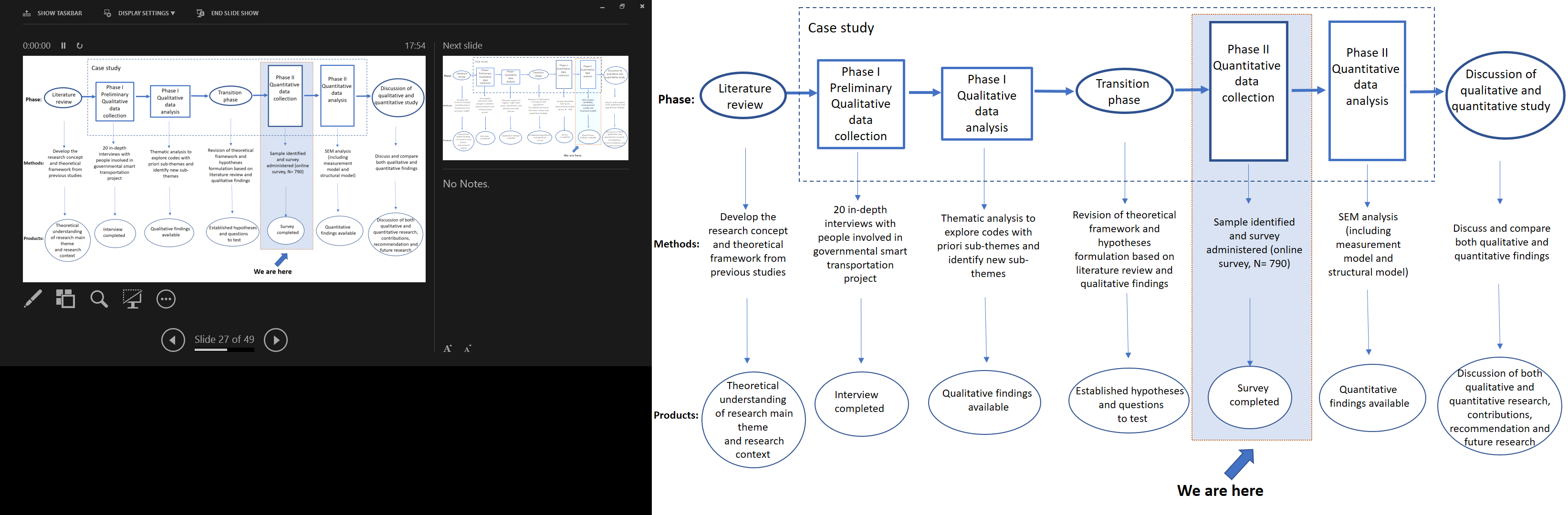 Figure 6.1 The current stage in the research studyAs shown in Figure 6.1, the quantitative data collection is the first step of this quantitative study. This section presents the details of conducting the data collection through a questionnaire survey.UTAUT2 survey designTo collect a set of reliable and valid survey data, and to maximise responses, the design of the questionnaire instrument was the initial significant step in the quantitative data collection (Saunders et al., 2009). Thus, the questions included in the questionnaire needed to be evaluated and tested carefully before formally collecting data in order to ensure the consistency and reliability of the collected data.As the purpose of conducting questionnaires is to enable the researcher to get the information needed to answer the research questions through the designed questions (Robson, 2002), the questions should be mostly based on the evaluated theory or previous work relevant to the research themes. Thus, the questionnaire design in this research was based on the hypothesised factors influencing user acceptance and adoption of technology identified from the literature review in Chapter 2 and the first qualitative research in Chapter 5. Nine factors were assumed to affect user behavioural intention to use an STMA (i.e., performance expectancy, effort expectancy, social influence, facilitating condition, price value, habit, trust, network externalities, and smart city environment), and three factors were hypothesised to influence users’ actual use behaviours (i.e., facilitating conditions, habit, and behavioural intention). Although these factors were originally derived from the literature review and consisted of a set of mature constructs tested by various research studies in other contexts, such as the organisational context and the contextual context, the first qualitative research had investigated some interesting points that the researcher thought should be added to the list of constructs, or replace some of the constructs, in order to make the sub-categories more explicit. For example, the constructs of performance expectancy included perceived usefulness, job-fit, relative advantage, and outcome expectations. The researcher modified questions based on the context of smart transportation, such as using ‘improve the quality of my journey’, ‘help me to plan my journey better’, ‘reduce the amount of time spent on travelling’, to present the meaning of performance expectancy. The researcher also added more questions to expand the constructs of some factors based on the findings from the qualitative research, such as a question about extra educational information (‘the information relevant to the smart transportation received from different channels affects my perception of smart transportation technology) to extend the meaning of social influence. The questions relating to some factors were totally new and were based on the findings of the preliminary qualitative study. For example, the questions about price value concerned reducing the daily travel-related expenditure and providing benefits, such as retail vouchers or points. These were different to the original questions on price value from the UTAUT2 model, which were about linking the monetary cost with the quality of products or services. Therefore, the questions about effort expectancy, habit, network externalities, and behavioural intention were the same as the questions from the literature review. The questions about performance expectancy, social influence, facilitating conditions, trust, and smart city environment were additional questions to extend the constructs of these factors. The questions about price value, familiarity with issues, and utility data were established by the researcher based on the findings of the qualitative study (see Appendix 8).Additionally, from the first qualitative research, three new factors were identified from service providers’ perception that could directly and indirectly influence user acceptance or the intention to form their behaviour to use a smart transportation service. The directly influencing factor was familiarity with issues and utility data, and the indirectly influencing factors were project management. As mentioned previously, the factor of project management was not tested on users. Therefore, it was clearly shown that all hypothesised factors were verified by citizens, as citizens were end users. Each factor contained several sub-points that helped to comprehensively explain the factor. Thus, up to six questions were designed for each factor (see Appendix 6).The questionnaire had two sections: The first section obtained general information from participants. Based on the literature review and qualitative findings, a set of user attributes was considered to have moderating effects on the hypothesised factors. The user attributes were age, gender, living location, frequently used transport mode, daily travelling time, the governmental STMAs previously used, the length of use of the selected governmental mobile application, and the popular commercial transportation mobile applications, and the reason why the respondent had never used a governmental one before (if one had never been previously used). The options for the reasons for only using commercial STMAs were derived from the qualitative data about the service providers’ perspectives of possible reasons for not using governmental STMAs. For the respondents who had never used governmental STMAs before, they were asked to select whether they would like to use any listed governmental STMAs in the future. The respondents who had never used governmental STMAs before were asked whether they would like to use any listed governmental STMAs in the future. If they responded that they would like to use one, they were required to fill in the particular questions in section 2 of the questionnaire related to the theoretical framework.The second section was designed to present the main questions about the specific hypothesised factors. The participants were asked to select the degree of agreement or disagreement with each statement about the factors influencing them to accept and adopt an STMA based on the frequently used governmental STMA selected in the first section. Each statement used a 7-point Likert scale. The options ranged from strongly disagree (1) to strongly agree (7). After the Likert-scale questions, the respondents needed to select the frequency of using the governmental transportation mobile application selected in the first section.A question about the level of educational background was asked. Putting this question at the end of the questionnaire was to avoid making the respondent feel uncomfortable about answering the main questions if he or she had limited educational background.Shenzhen city transport users: Sampling approachSampling is the process or technique of selecting a group of people from a large population. The sampling procedure can enable the researcher to infer the situation about the population according to the results from the sample (Kumekpor, 2002). That means a good sample can be representative of its larger population, especially in quantitative research. The first step in the sampling procedure is to identify the target population. Next, the sampling technique has to be decided, and then the sample size has to be determined. In this research, the target population was the citizens living in and using an STMA in Shenzhen, because they would be asked whether they used governmental STMAs at the beginning of the questionnaire; otherwise, they would not be allowed to answer the main questions related to acceptance.Selecting a suitable sampling technique is significant for enabling the sampling to represent the target population. As discussed in Section 5.2.1, the sampling from the literature is normally divided into two types: probability sampling and non-probability sampling. Both types of sampling contain several sub-techniques. For example, the common techniques of probability sampling are simple random sampling, systematic sampling, stratified sampling, and cluster sampling. The sub-techniques of non-probability sampling are purposive sampling, self-selection sampling, quota sampling, convenience sampling, and snowball sampling (Shukla, 2008). The determination of the sampling technique depends on many factors, such as the nature of the research, the population, cost, and the possibility of achieving the target population. In this research, the sampling for the quantitative study used the self-selection sampling technique, which is one of the non-probability sampling types. Self-selection sampling is suitable because it enables the target individuals or organisations to decide whether to volunteer to participate in the research. However, probability sampling techniques, such as random sampling, involve individuals in the target population having an equal opportunity to be selected. This is more suitable for controlled populations or experiment groups (Zikmund, Babin, Carr, & Griffin, 2013). As the target population was too large to apply random sampling to enable every Shenzhen citizen to have an equal chance to participate, self-selection sampling was more suitable in this study to enable more data to be collected. The sample size for quantitative research is determined by various factors, such as the research nature, the number of variables, and the analysis method (Saunders et al., 2009). As there were 13 variables in this research, and the data analysis method was SEM, this analysis method required the researcher to pay attention to the sample size. Therefore, the sample size for this research aimed to be at least 200 participants. The sample size in this quantitative research is also discussed in Section 6.2.4.Piloting of questionnaireEnsuring the internal validity of a questionnaire is significant and necessary before actually collecting questionnaires. A questionnaire with good internal validity can exactly present the content that the researcher wants to measure (Saunders et al., 2009). Thus, a pilot test of a questionnaire is a common step before collecting questionnaire data. The pilot test normally involves a small number of people who are similar to the expected participants and who complete the questionnaire and give feedback about the questions. The researcher can revise the questionnaire based on the feedback from the pilot test (Bryman, 2004).In this research, the pilot test was conducted in two stages. First, the researcher asked five Chinese Master’s and PhD students in the same department as the researcher to check the translation from English to Chinese, and especially whether the Chinese version was clear and had no ambiguities. After checking with the Chinese students and colleagues, some small issues about unsuitable words or ambiguous sentences were identified. Another issue reported by the students was that it was hard for them to answer the questions because they had never used the governmental STMAs as they did not live in Shenzhen. After correcting the questionnaires based on the first stage of the pilot test, the researcher invited 20 people in China, who had been introduced by friends living in Shenzhen, to further test to check whether the questionnaire still had any ambiguities. The test result identified some minor issues with structure. The feedback showed that they all completed the questionnaire in ten minutes, even though there were so many questions to answer. The researcher corrected the questions and structure of questions on the web, based on the two-stage pilot test. The questionnaire that was handed out is presented in Section 6.2.4.Apart from reducing ambiguous and uncertain sentences or words, ensuring internal consistency is a basic step in conducting questionnaires. The reliability was tested based on the internal consistency of the participants’ responses among all the questions or a part of the questions as a subgroup (Malhotra, 2005). Internal consistency was tested using Cronbach’s alpha. The value of Cronbach’s alpha is required to be equal to or higher than 0.7 to ensure good reliability (Murtagh & Heck, 2012). All the independent variables were latent variables with a set of observed indicators for each. As mentioned in Section 6.2.1, the constructs of effort expectancy, habit, network externalities, and behaviour intention applied questions from the literature review, while the constructs of performance expectancy, social influence, facilitating conditions, trust, and smart city environment combined questions from the literature review and from the qualitative findings. The third type of construct comprised price value, familiarity with issues, and utility data, which generated questions from the qualitative findings. However, utility data only generated one question from the qualitative findings. Therefore, it was unnecessary to test the initial reliability of this construct because the Cronbach’s alpha would be 1. As shown in Table 6.1, almost every construct achieved reliability. The highest result was in effort expectancy (0.945), and the lowest value was in smart city environment (0.697); however, as the latter was near to 0.7, it was acceptable. Table 6.1 The initial reliability test resultAdministering the questionnaireThis part of data collection was conducted online through a web-based version of the questionnaire. As the population was citizens living in Shenzhen, it was impossible to obtain the address of residents in Shenzhen due to personal privacy policy. Thus, the researcher rejected posting hard-copy questionnaires to residents. To solve the sampling issues, the researcher asked for help from the senior leader in the transportation government, who had previously helped to arrange interviews in the qualitative research stage. The suggestion from this senior leader was to post the URL of the web-based questionnaire on social media (WeChat, Weibo, and official website) via the official account of the transportation government. WeChat and Weibo are the most popular and commonly used social media in China. The official accounts of the transportation government on these two social media platforms had a large number of followers, which meant that all the followers of the transportation government could receive the information through the government’s official account. Moreover, choosing a web survey could enable the researcher to achieve data collection and yield outcomes faster than actually going to the city and using hard-copy questionnaires. It was also felt by the researcher that answers in web-based questionnaires are automatically programmed into the data, so all the data could be collected on a database and downloaded, thereby eliminating the complicated coding of a large number of questionnaires (Bryman, 2008). The purpose of this questionnaire was also presented to participants by the transportation government on behalf of the researcher. Additionally, at the beginning of the questionnaire, the details of the purpose of the questionnaire and the confidentiality of collected data were presented for participants to read before answering the main questions.The sample size of the quantitative data collection was decided by various issues, such as different research methods, different analysis methods, and a different number of included variables (Saunders et al., 2009). As this research had chosen SEM as the data analysis method, the sample size of this analysis method was significant for influencing the analysis results. It was suggested that the sample size should be more than 200 respondents (Kenny, 2014). As this data collection of questionnaires was based on participants’ personal willingness to answer the questions, the initial progress of the collection procedures was a little slower than the researcher had expected. In order to improve the response rate, a sentence inserted at the end of the questionnaire expressed the hope that the participants would send the web-based questionnaire link to other people living in Shenzhen when they had completed it. Each participant could receive a digital red packet with a random small sum of money that could be saved in their personal WeChat account. The digital red packet is a popular way of rewarding people for their participation in China. The contacted people from the transportation government posted the questionnaire participation information on social media twice a week and kept doing this for one month. The information posted was about encouraging citizens to participate in the questionnaire and informing them that the purpose of the questionnaire was to help improve the smart transportation service implemented in Shenzhen. After waiting for almost one month, the researcher received 934 responses, which was an adequate sampling size for this research. Before starting data analysis, the researcher checked the completion time of each questionnaire one by one. As the normal time of completing this questionnaire was around five minutes, as tested by the researcher, the questionnaire was deleted if it was finished in less than two minutes or in more than ten minutes; this was to eliminate any responses that may not have been truthful. This situation did not apply to participants who had never used governmental STMAs, because they did not have to fill in the questions in the second part that were about the factors influencing user acceptance and adoption of a smart technology. After eliminating questionnaires based on these criteria, the number of final usable questionnaires was 790. The details of the respondents are presented in Section 6.4.1.Data analysis for the quantitative research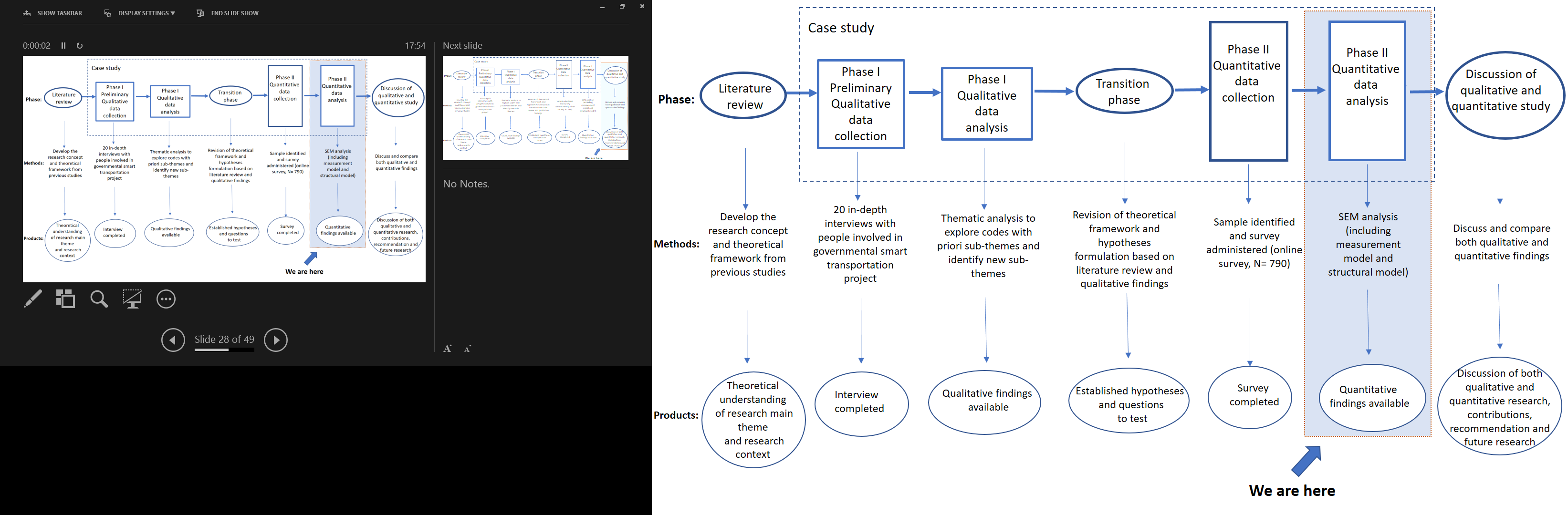 Figure 6.2 The current stage in the research studyFollowing the receipt of all responses, this stage of the research applied a set of statistical analysis techniques to analyse the quantitative data and accomplish the objectives of this stage. As shown in Figure 6.2, this section describes the analysis of the questionnaire data through three stages. The first stage was descriptive analysis, which focused on the demographic characteristics of the respondents. It was used to present the basic information of the questionnaire participants to show the different distribution of different user attributes. The second stage involved testing the reliability and measuring the validity of the data. This stage applied several analysis steps, including Cronbach’s alphas to test reliability, EFA to extract and measure the constructs, CFA to test the measurement of constructs and convergent and discriminant validity. The third stage applied SEM to test hypotheses, including testing the effect between several independent variables and dependent variables, and testing the moderating effects of a set of user attributes.Descriptive analysisThe descriptive analysis was the first stage in the quantitative data analysis. It presented a summary of collected data and it was used to perform the distribution of respondents according to gender, age, level of education, and living location. It also presented the respondents’ basic information in relation to their daily transport life; more specifically, it presented the information about their frequently used transport form, daily travelling time, the length of using a governmental STMA, frequency of using a governmental STMA, and the reason for never having using a governmental mobile application (if applicable). All the analysis in this part was conducted in IBM SPSS 25.Exploratory factor analysisEFA is a statistical approach used to explore the nature of the questionnaire constructs, which may influence participants’ responses by identifying suitable variables and items for each variable in order to be applied for subsequent statistical methods, such as CFA (Hair et al., 2013). The main purpose of EFA is to extract information included in a set of variables in order to generate the smallest variables containing the least items (Pallant, 2013). Moreover, another objective of EFA is to reduce the number of relevant variables to a more meaningful number in order to better conduct more complex analysis, such as testing the multiple regression between various variables. Thus, the EFA test is commonly applied before testing CFA to discover the constructs of variables that will be involved in the measurement model. It is recommended that the sample size for EFA is greater than 100 (Pallant, 2013). As this research had a good sample size and exceeded the minimum requirement of an EFA sample size, it was perfect to undertake EFA to better generate a set of appropriate variables with the smallest relevant items for each variable. There were two related techniques to achieve the factor analysis purpose, one is the principal components analysis (PCA), while another one is the factor analysis (FA). The PCA is developed as a basic version of EFA. Both of them are used to reduce the dimensionality of data to achieve the variable reduction purpose, but in different approaches to conduct (Bartholomew, Steele, & Moustaki, 2008). The FA is suitable to apply if the researcher focused on the condition that the theoretical solution could not be contaminated by unique and error variability (Tabachnick & Fidell, 2007). Compared with FA, PCA is a suitable way to generate the variable set empirically due to its healthier psychometrical determination and simple mathematics if the researcher wants to have an empirical summary of a set of data (Jolliffe, 2011). This analysis technique is a method using simple mathematics and has the advantage of avoiding issues that may occur with FA (Pituch & Stevens, 2015). Therefore, the PCA was selected to conduct the factor extraction to generate the smallest number of variables. The details of the factor analysis are presented in Section 6.4.2.Assessment of reliability Ensuring the internal consistency of all the questions in the questionnaire and a set of questions for subgroups is the fundamental step for a quantitative analysis. It requires testing the reliability of all the responses, which is especially significant for the factors with multiple items (Saunders et al., 2009). Cronbach’s alpha is a common and frequent testing method adopted in reliability assessment if the questionnaire design uses multiple items to perform on one concept (Field, 2013). Thus, in this questionnaire, it was necessary to test the value of Cronbach’s alpha for each hypothesised factor, because each factor was designed to have several related questions. As mentioned in Section 6.2.3, the recommended value of Cronbach’s alpha should be equal to or higher than 0.7 in order to show a high level of internal consistency (Bryman & Cramer, 2004; Murtagh & Heck, 2012).Confirmatory factor analysisTesting the validity of the intended construct was the second stage of this research data analysis. Validity normally includes assessment of convergent validity and discriminant validity. Before testing the validity, CFA was conducted by establishing a measurement model in AMOS software. CFA is the analytic technique of developing and filtering the measurement model, which is one of the procedures of SEM. The measurement model is performed by a diagram with particular patterns to show the latent variables, observed variables, and the linkage between variables and the corresponding constructs (Hair et al., 2013). The diagram not only shows the relations between different variables, but also presents the loadings on particular items and the error of each observed variable. Figure 6.3 is a simple CFA diagram including latent variables, indicator variables, errors for each indicator, and scores of factor loadings. Factor A and Factor B show the latent variables, while VA1–VA3 present the indicator variables for Factor A, and VB1–VB3 are the indicator variables for Factor B. All the scores (L1–L3 and L4–L6) are factor loadings describing the link between the latent variable and its measured variables. The curved line between Factor A and Factor B is used to display the correlation between these two factors.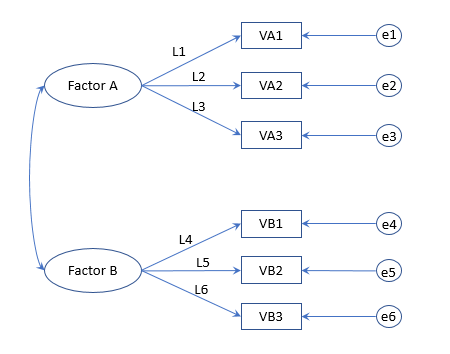 Figure 6.3 An example of a measurement modelAfter drawing the measurement model in IBM SPSS AMOS 25, the researcher checked whether the value of model fit indices achieved the acceptable criteria, before obtaining guidance from modification indices as to whether the model should be accepted or modified. This modification includes making a correlation between specific measurement errors, or deleting indicators from specific factors to improve the entire model (Anderson, Schwager, & Kerns, 2006). Assessment of validityDuring the process of modifying the measurement model, convergent validity and discriminant validity were tested based on the measurement model. Convergent validity in this research was used to measure whether designed items could measure their intended concept, which is about each factor. The researcher checked the significance of factor loading of each construct and examined whether the values of all the factor loadings were higher than 0.5; otherwise, the construct with a lower factor loading needed to be deleted. After that, in order to build convergent validity, it was required to have satisfactory results of average variance extracted (AVE) for each factor. The definition of AVE is “a summary measure of convergence among a set of items representing a latent construct” (Hair et al., 2013, p. 661). The threshold of appropriate value of AVE is higher than 0.5 for each latent construct. Moreover, apart from achieving a good AVE, the result of construct reliability (CR) is recommended to be higher than AVE in order to complete the convergent reliability test. The results of AVE and CR are presented in Section 6.4.3.3. Another significant test included in the measurement model is discriminant validity, which is used to assess the degree to which the constructs of different factors are divergent (Fornell & Larcker, 1981). Thus, in this study it was about testing whether there was difference among all constructs in the same model (including independent variables and dependent variables). That means the result of correlation between each construct could not be too high in order to show the difference with others. Thus, the researcher drew a correlation matrix to show the correlation results between each construct. It required that the result of each square root of AVE should be higher than its relative correlation result with other constructs in order to achieve an appropriate discriminant validity. The result of discriminant validity is displayed in Section 6.4.3.4.Hypothesis testingAs mentioned in the design of mixed methods research in this chapter, this quantitative research was designed to test the hypothesised model established both from the literature review and from the first qualitative research findings. The proposed model included the main factors in the UTAUT2 model, and the extended factors explored from the literature review (trust, network externalities, and smart city environment) and qualitative findings (familiarity with issues, and utility data). Apart from the main factors influencing user behavioural intention and actual use behaviour, user attributes were hypothesised to have moderating effects on the influence of the main factors. Thus, testing hypotheses was the most significant part in this quantitative research data analysis. As mentioned in the methodology chapter, this quantitative research selected the SEM analysis method to test the established hypotheses for the theoretical framework and to identify the relationship between all independent and dependent variables in the theoretical framework. The SEM method contains two types of model to assess: the measurement model and the structural model. As discussed in the previous section, the measurement model was established for CFA. The structural model was established for testing hypotheses about the direct or indirect causal relationships between latent variables (Byrne, 2013). Both measurement model and structural model were conducted in AMOS. Popular ways of applying SEM are to use AMOS or PLS. This researcher did not apply PLS due to the limitation of establishing the model scale, as pointed out by previous researchers. The original UTAUT model used the PLS technique to conduct SEM. Venkatesh et al. (2003) were concerned that limitations of model scales established to measure the construct existed in the UTAUT model. The limitation was that this model chose items with the highest factor loadings from other models, which could cause some important items to be missing from the main constructs. This established procedure could influence the content validity. Thus, they recommended for further research that “the measures for UTAUT should be viewed as preliminary and future research should be targeted at more fully developing and validating appropriate scales for each of the constructs with an emphasis on content validity, and then revalidating the model specified herein (or extending it accordingly) with the new measures” (Venkatesh et al., 2003, p. 468). Moreover, if the sample size is relatively small (e.g., fewer than 200 participants), it is recommended to apply the PLS analysis technique (Chin & Newsted, 1999). AMOS requires a larger sample size, such as that of this research (which was over 600). PLS was considered as an exploratory method, whereas AMOS was used mostly as a confirmatory method. In this research, most constructs were established in the literature review. In addition, if there are multicollinearity issues among independent variables, it is better to apply PLS (Hair, Ringle, & Sarstedt, 2011). However, the model in this research had tested multicollinearity and excluded this as a concern (see Section 6.4.4.1). Although both the UTAUT and UTAUT2 models have been both conducted in different research areas and tested by applying different analysis techniques, this research selected AMOS to examine the proposed model.Quantitative findingsDescriptive analysis of the respondent sample6.4.1.1 Demographic characteristics of the respondentsThis section presents the results of the descriptive analysis. As described in Section 6.2, all the online questionnaires were distributed in Shenzhen through official accounts on social media and the official governmental website. The total number of valid respondents was 790 citizens living in Shenzhen. As shown in Table 6.2, 58.6% of total online questionnaire respondents were male, and 41.4% were female. Most respondents were under 35 years old, with 253 respondents aged between 18 and 24 years and 376 respondents aged between 25 and 34 years. This might be because the questionnaires were collected online, since older people are less likely to check or use social media or surf the Internet frequently. Moreover, the average age of citizens in Shenzhen is around 32.5 years old (Bendibao, 2017; Shenzhen Bureau of Statistics, 2011; Shenzhen Evening New, 2017). Thus, the participants in the online questionnaire tended to be younger people. Table 6.2 Characteristics of the respondentsTable 6.3 Types of respondentsTable 6.4 Type of non-governmental applications usersThis quantitative phase of the research focused mainly on current users who had used an STMA produced by government. Respondents were asked to select whether they had used governmental mobile applications before and which one they had used the most. Therefore, a set of basic questions, including demographic questions and the use of governmental mobile applications, were asked before going to the main factor questions. The number of respondents who had previously used governmental mobile STMAs was 621 (78.6%) (see Table 6.3 for a summary of respondents’ types). It can be seen that the use of governmental STMAs had achieved a broad coverage in Shenzhen. Among the rest, 141 participants had used commercial STMAs rather than mobile applications produced by governments, and 28 respondents had never used an STMA (see Table 6.4 for a summary of respondents’ types). However, only 25 respondents presented their intention to use listed governmental STMAs in the future (14.8% of total non-governmental STMA users). As this kind of respondent was asked to fill in the particular questions relevant to the theoretical framework, the number was too small to do further SEM analysis. Therefore, the SEM analysis in this study focused only on governmental STMAs users.As shown in Table 6.5, more than half the respondents have a bachelor’s degree or higher. This may be because Shenzhen is a modern city that has focused on the development of the economy, creating job opportunities and attracting a large number of migrants with high qualifications. To summarise, the user attributes of gender, age and educational level are analysed as hypothesised moderators to explore the moderating effect on user acceptance (see Sections 5.5.1 and 5.5.2).Table 6.5 The educational level of users of governmental applicationsTable 6.6 shows the distribution of participants’ living locations, which were divided into two types based on the policy of primary and secondary development implemented by the Shenzhen government since 1980 (Sina News, 2018). The type of districts with primary development are also called Shenzhen Special Economic Zones, and they include Futian district, Luohu district, Nanshan district and Yantian district. These four districts were prioritised for economic development. This zoning resulted in higher house prices, income levels and consumptions levels, as well as in more construction and management of municipal services than in districts outside the Special Economic Zones. The priority and secondary districts for development were nearly equally distributed among the respondents: 58.6% and 41.4% respectively. As the major differences between the priority districts for development and secondary districts for development are not only house prices but also job opportunities, a large number of people in Shenzhen work in the priority districts for development due to the cluster of commercial industries in those areas. Therefore, it can be assumed that the type of district that users live in may influence their perception of acceptance and adoption of an STMA. More detail of this moderating effect is analysed in Section 6.4.5.4.Table 6.6 Which district in Shenzhen are you living in?6.4.1.2 Descriptive analysis of the use of STMAsThis section describes the results relating to respondents’ experience of daily travelling in Shenzhen and their experience of using STMAs produced by Shenzhen governments. Tables 6.7 and 6.8 show the transport forms the participants used the most, and the time they spent each day travelling on the roads in Shenzhen. It is apparent from these two tables that the public buses (47.2%) and the public metro (34.3%) were the most common vehicle types used by the majority of respondents. More than half the participants needed to spend more than one hour on daily travelling. It can be assumed that the time citizens spend on daily transportation can influence their perception of using an STMA to reduce daily travelling time. The time spent on daily travelling was hypothesised as one of the moderators that influences citizens’ perception of the factors affecting their acceptance and adoption of an STMA, which is discussed in more detail in the moderating effect analysis in Section 6.4.5.6. Moreover, compared with the results in Table 6.9 that show the types of governmental mobile application respondents frequently used, the two mobile applications with the highest number of users are for the Shenzhen metro (29.5%) and the Shenzhen tong (46.4%); these applications check the specific arrival times and routes of each metro or bus line. It can be seen from Tables 6.7 and 6.8 that because most respondents used public transport as their main daily travel form, there was a high possibility that they used the STMAs to get up-to-date information about public transport. Table 6.7 The transport forms the respondents use the mostTable 6.8 Time spent each day on travellingTable 6.9 Which one do you most frequently use?Length of using the STMASince 2011, Shenzhen has increasingly focused on improving its smart transportation system. A set of mobile applications were produced to cooperate with Shenzhen’s smart transportation in order to create a convenient transportation experience for citizens. As shown in Table 6.10, almost 40% of respondents have used the governmental STMAs for more than one year, which means they may be familiar with using the mobile applications to improve their daily transportation life. Nevertheless, half the participants are new to using a smart transportation mobile system or are getting used to linking the smart transportation system to their smart life. Moreover, result shows that most participants (69.9%) used the STMAs at least once a week. More than a quarter of participants (27.4%) needed to use transportation mobile applications to get daily transportation information at least once every day. The length of using an STMA was assumed to have a moderating effect on the factors influencing citizens to accept and adopt it. This is discussed in more detail in the moderating effect analysis in Section 6.4.5.5.Table 6.10 Shenzhen participants’ experience with using the governmental STMAThe reason the respondent uses/prefers commercial applications rather than governmental applicationsAs mentioned in the methodology chapter, the questionnaire was designed to divide participants into two groups: one was current users of governmental mobile applications, the other one was current users of commercial STMAs rather than governmental STMAs. The second group of participants were asked to select the reasons why they only use STMAs provided by commercial companies. There were 141 respondents classified as belonging to the second group. As can be seen from the Table 6.11, more than half of the second group of respondents (53.9%) were unaware that the governmental mobile applications existed, which was the main reason why they did not use them. The second reason influencing their use of governmental mobile applications was that they thought the STMAs provided by commercial companies were more useful than governmental mobile applications in their daily travelling life; this reason was selected by more than a quarter of participants (27.7%). Apart from the usefulness of mobile applications, the following reasons were due to the functionality, popularity and ease of use of commercial mobile applications compared to governmental mobile applications.Table 6.11 Why do you prefer to only use STMAs provided by commercial companiesExploratory factor analysisAs introduced in Section 6.3.2, PCA was selected to conduct the EFA. Before conducting factor extraction in the EFA procedures, Kaiser-Meryer-Olkin (KMO) measure of sampling adequacy and Bartlett’s test of sphericity were selected as the appropriate way for conducting participant data (Williams, Onsman, & Brown, 2010). Bartlett’s test of sphericity can show the significant correlation matrix to indicate the correlation among some variables. If the value of Bartlett’s test of sphericity is significant (p<0.05) and the value of KMO is over 0.6, it means the factor analysis is acceptable (Kaiser, 1974). The values of factor loading for each item should be at least 0.5 in order to achieve an adequately robust result. Thus, factor loading below 0.5 should be removed from further analysis (Janssens, De Pelsmacker, Wijnen, & Van Kenhove, 2008). The EFA was conducted on items belonging to the constructs of performance expectancy (PE), social influence (SI), facilitating conditions (FC), price value (PV), trust (TR), familiarity with issues (FI), network externalities (NE), utility data (UD) and smart city environment (SCE). The TR, FI, NE, UD and SCE factors were explored from the previous qualitative research and the literature review. The constructs of PE, SI, and FC from Venkatesh et al. (2003) were modified in this study based on the previous qualitative analysis in order to be better suited to the Chinese smart transportation context. It was necessary to conduct EFA among these variables. The value of the KMO measure of sampling adequacy was 0.962, and the value of Bartlett’s test of sphericity was significant for the sample. Thus, the participant data set was suitable for factor analysis. Moreover, in the communalities table, all values were higher than 0.3, which means that all the estimates of variance of each item had a good fit in the factor solution. The next step was to check the factor loading by applying the Varimax method that leads to orthogonal rotation, a common type of rotation (Pallant, 2013). Items with low factor loading (<0.5) or that are loaded into the wrong places should be deleted from the constructs. Therefore, one item from the factor of performance expectancy was deleted because its factor loading was less than the acceptable value (‘I find this mobile application useful in my daily travelling life’). Three items from the factor of facilitating conditions were removed due to being loaded into the wrong variables (‘I have the resources necessary to use this application’; ‘I have the knowledge necessary to use this application’; ‘this mobile application is compatible with other applications I use’) (see Table 6.12). Table 6.12 Summary of EFA result of PE, FC, SI, PV, TR, FI, SCE, NE, UDMeasurement model development and assessmentA measurement model is a type of description of the measurement theory that performs the procedure by which a set of variables operationalises the research constructs (Hair et al., 2013). It is a way to identify the relations among latent variables, among observed variables, and between a latent variable and its observed variables by calculating the score of the measurement instrument for each observed variable, and the potential constructs designed for measuring the latent variables (Byrne, 2013). Factor analysis is the recommended method for identifying the relationship among variables in the measurement model. Factor analysis is a useful tool to generate a set of correlative variables to create factors. It is classified into two forms: EFA and CFA. EFA is used to explore the nature of constructs that could influence participants’ responses, which was introduced in the previous section (Hair et al., 2013); while CFA is an analytic method to test whether the designed constructs influence participants’ results in the way predicted by researchers (Byrne, 2013). Reliability resultsThe reliability test ascertains whether the scale has consistent results after repeated measurements (Malhotra, 2005). Internal consistency is a common and useful method to assess the reliability of quantitative result constructs (Churchill & Iacobucci, 2006). Evaluating the value of Cronbach’s alpha for each factor is the basic criterion to check the internal consistency. The value of Cronbach’s alpha is recommended to be higher than 0.7 in order for the researcher to use the constructs for further analysis without deleting any item (Churchill Jr, 1979; Fornell & Larcker, 1981; Murtagh & Heck, 2012). As can be seen from Table 6.13, the value of Cronbach’s alpha for each variable was higher than the minimum level of reliability (>0.7). Before calculating the Cronbach’s alpha, a factor analysis was conducted to reduce the number of variables, because a large number of items could inflate and increase the actual value of Cronbach’s alpha (Churchill & Iacobucci, 2006). Therefore, the Cronbach’s alpha value for each factor was calculated based on the performed items after deleting the inappropriate items from the factor analysis.Table 6.13 Reliability assessment of factors6.4.3.2 Confirmatory factor analysisCFA is the analytic technique of developing and filtering the measurement model, which is one of the procedures of SEM. The measurement model is performed by a diagram with particular patterns to show the latent variables, observed variables, and the link between variables and the corresponding constructs. As well as showing the relations between different variables, the diagram can also present the loadings on particular constructs and the error for each observed variable. After drawing the measurement model in Amos, the researcher checked whether the value of model fit indices achieved the acceptable criteria, and then obtained guidance from modification indices as to whether the model should be accepted or modified, including whether to make a correlation between specific measurement errors, or to delete an indicator from a specific factor in order to improve the entire model (Anderson & Gerbing, 1988).The CFA was performed on all measurable variables: Performance Expectancy measured by five items (PE2, PE3, PE4, PE5 and PE6); Effort Expectancy measured by three items (EE1, EE2 and EE3); Social Influence measured by three items (SI1, SI2 and SI3); Facilitating Conditions measured by three items (FC4, FC5 and FC6); Price Value measured by two items (PV1 and PV2); Habit measured by two items (HB1 and H2); Trust measured by three items (TR2, TR3 and TR4); Familiarity with Issues measured by three items (FI1, FI2 and FI3); Network Externalities measured by two items (NE1 and NE2); Smart City Environment measured by two items (SCE1 and SCE2); and Behaviour Intention measured by two items (BI1 and BI2). The value of standardised loading for each item should be higher than 0.5; an item with low loading would be eliminated (Fornell & Larcker, 1981; Hair et al., 2013). All items in the final model achieved the significant factor loading criterion (≥0.5) and were statistically significant (<0.05) (Bagozzi & Yi, 1988). Table 6.14 presents the standardised loading of all items in the measurement model. Table 6.14 Standardised loadings of items in measurement model6.4.3.3 Convergent validity assessmentConvergent validity is used to evaluate the extent to which the measuring items of latent variables are correlated. Items of latent variables with high correlation show that the scale of this factor can measure the designed construct (Hair et al., 2013). It is necessary to have proper AVE for the items of each latent variable. It is recommended that the AVE of each factor should be higher than 0.5 and the CR should be higher than 0.7 in order to achieve good convergent validity (Fornell & Larcker, 1981; Hair et al., 2013). Table 6.15 shows that the AVE values for all factors achieved the minimum requirement of convergent validity (> 0.5), and that the CR value was greater than 0.7. Moreover, the CR value of each construct was higher than its corresponding AVE value, which confirmed the convergent validity of the measurement model. Table 6.15 The results of AVE and CR in the measurement model6.4.3.4 Discriminant validity assessmentDiscriminant validity assessment is another significant criterion of achieving construct validity. It is used to assess the degree to which the constructs of different factors are divergent (Fornell & Larcker, 1981). To ascertain discriminant validity, the square root of AVE of each construct should be greater than its inter-construct correlations with the other constructs (Fornell & Larcker, 1981; Wynne, 1998). The researcher calculated the square root of each construct’s AVE and compared the AVE with the values of the corresponding inter-construct correlations (as shown in Table 6.16). The bold elements represent the square root of the AVE, and the other elements are the values of factor correlation coefficients. As the table reveals, the values of individual square roots of AVE are higher than the value of the inter-construct correlations, which confirmed the discriminant validity.Table 6.16 The square root of AVE and inter-construct correlations6.4.3.5 Model fitTo evaluate the model fit of both the measurement model and the structural model in the SEM analysis, a set of measurement indices can display how well the model represents the collected data (Byrne, 2013). However, in the previous literature on model fit there is no agreed criteria for which model fit indices have to be assessed and reported, nor even of the acceptable threshold value for the indices (Kline, 2015). The previous literature has reported a set of common model fit indices to show the model fit in SEM analysis. More specifically, Chi-square (χ2) is a significant assessment used to evaluate the degree to which the sample data is inconsistent with the fitted covariance matrices (Barrett, 2007; Hooper, Coughlan, & Mullen, 2008). It is recommended that the threshold of declaring a good fit is greater than 0.05, which means the implied model covariance is less different from the actual covariance of sample data than expected (Barrett, 2007). However, even though Chi-square is one of the significant model fit indices to test, a limitation of this test is its sensitivity to the sample size. With a small sample size, it is highly possible that it can reject the model fit with the sample data (Byrne, 2013). To avoid this limitation, researchers recommend testing the Chi-square/df ratio (χ2/df), which is an alternative model of fit index. The threshold of χ2/df can vary from 1 to 5. However, the commonly acceptable threshold for the χ2/df ratio is recommended to be less than 3 (Byrne, 2016). Moreover, due to the sensitive issues of Chi-square, there is another model fit index that can test the overall fit, namely root mean square error of approximation (RMSEA). RMSEA is used to consider the error that may happen in the approximation of population. The threshold of RMSEA is allowed to be less than 0.08, which presents the acceptable error in the approximation of the population (Browne & Cudeck, 1993). It is also suggested by Hu and Bentler (1999) that the value of RMSEA should be less than 0.06 to show the good fit between the measured model and observed sample data. Goodness of fit (GFI) and adjusted goodness of fit (AGFI) are two other significant model fit indices. The threshold of both GFI and AGFI is recommended to be over 0.9 to show the good model fit (Bollen, 1990; Hu & Bentler, 1999). However, when the hypothesised model has larger estimated parameters, it is difficult for GFI and AGFI to achieve 0.9. Therefore, MacCallum and Hong (1997) suggested varying the standard to 0.8. Apart from these three indices, comparative fit index (CFI), normed fit index (NFI) and incremental fit index (IFI) are common assessment criteria. CFI is a statistic to evaluate the discrepancy between the observed sample data and the measured model. The acceptable value of CFI is 0.9 or higher (Hooper et al., 2008). NFI is a statistical tool to compare the Chi-square of the sample model with the null model to assess the model fit; a value over 0.9 is the acceptable threshold (Bentler & Bonett, 1980). However, NFI is sensitive to the sample size, and it is better to test a sample size smaller than 200. Thus, it is not recommended to rely on NFI to decide the model fit result (Hooper et al., 2008). IFI is a derivate index from NFI and is used to solve the sample size problem in NFI. The value of IFI is required to be greater than 0.9 to associate with CFI (Byrne, 2016). As Table 6.17 shows, the results of the model fit indices all achieved the acceptable thresholds, which shows the appropriate model fit between the measurement model and the observed sample data.Table 6.17 Model fit indices for the measurement modelStructural equation modellingAs mentioned in the methodology chapter, SEM was selected as the quantitative data analysis method. Using SEM to test hypotheses requires focusing on examining the relations between proposed constructs instead of the relations between latent constructs and corresponding observed variables compared with the measurement model. The examination of model fit is necessary to validate the entire structural model (Byrne, 2016). The model fit results can show the ability of the proposed model to explain the observed data, which is considered a measurement of the acceptability of the designed model (Byrne, 2016; Hair et al., 2013). Sample size is a sensitive issue in relation to achieving statistical significance, and it is especially important when adopting SEM. Barrett (2007) has suggested that the sample size for using SEM should involve more than 200 participants. This research met this sample size requirement.Multicollinearity testMulticollinearity occurs when there are strong correlations between independent variables, which could lead to wrong testing results or unstable results (Byrne, 2016). Multicollinearity can cause incorrect standard regression coefficients, which generate an inflated result showing no relationship between some variables. Therefore, it is necessary to examine the multicollinearity of the model. The results of the correlational analysis between variables are shown in Table 6.16 in Section 6.4.3.4. This reveals that there was no major concern about multicollinearity problems because the results of the correlation coefficients between variables did not achieve the threshold of multicollinearity, since they were all less than 0.8 (Hair et al., 2013).Other techniques commonly used to test multicollinearity are the variance inflation factor (VIF) and tolerance statistics (1/VIF). It is suggested that if VIF is more than 10, it is possible that the predictor has a strong multicollinearity with another predictor (Myers & Myers, 1990). Moreover, if the tolerance value is below 0.1, it may have the problem of multicollinearity (Bowerman & O'Connell, 1990). However, the threshold of tolerance value was extended up to 0.2 by Menard (Menard, 2002). The researcher tested the multicollinearity by checking the results of VIF and tolerance. The collinearity diagnostics table is displayed in Appendix 4, which shows that the proposed model has no issues with multicollinearity and that the observed data did not violate multicollinearity assumptions. 6.4.4.2 Hypotheses analysisThe most significant part of this research analysis is to explain citizens’ acceptance of using smart transportation technology. This research applied the UTAUT2 model as the basis of the theoretical model. It was proposed to extend this by introducing new predictors of intention, including trust, familiarity with issues, network externalities, and smart city environment, and utility data as a predictor of performance expectancy. A set of hypotheses is presented in Chapter 5. The developed hypotheses were divided into two parts. The first set of hypotheses illustrates positive relationships between a set of factors (performance expectancy, effort expectancy, social influence, facilitating conditions, price value, habit, trust, familiarity with issues, network externalities and smart city environment) and behaviour intention, positive relationships between another set of factors (facilitating conditions, habit, and behaviour intention) and use behaviour, a positive relationship between utility data and performance expectancy, and a positive relationship between effort expectancy and performance expectancy. The second set of hypotheses concerned moderating factors, and predicted that the first set of relationships would be affected by a set of user attributes comprising gender, age, education level, daily travel time, daily transport type, living location, length of mobile application usage, and collectivism culture. The following sections first validate the structural model, and then test the statistical significance and non-significance between the proposed constructs by using path analysis. 6.4.4.3 Structural model validationValidating the structural model is necessary before testing the significance of paths between constructs. Compared with the measurement model, the structural model illustrates the specific structural or causal relationship between each construct rather than the correlation between constructs. The structural model was examined by a set of model fit indices that were the same as those that tested the measurement model. As shown in Table 6.18, the ratio of χ2/df is 2.967, which is below the threshold. The value of both GFI and AGFI achieve the minimum criteria, which shows the structural model has an acceptable goodness of fit and adjusted goodness of fit. The other model fit indices also indicate a good overall model fit result.Table 6.18 Model fit indices for the structural model6.4.4.4 Analysis of the structural relationshipAs this model was designed with multiple independent variables, there are several ways to interpret the evaluation of the multiple regression, such as the result of R square (R2), adjusted R square, or determinative coefficient (Byrne, 2016; Hair et al., 2013). The value of R2 indicates how much variance the independent variables explain the dependent variables (Byrne, 2016). The value of adjusted R2 is used when the sample size is small, since the result of R2 may overestimate the true results in the population (Tabachnick & Fidell, 2007). The result of R2 is not only influenced by the sample size, but also by the number of independent variables. Many researchers suggest that an R2 value of 0.09 is relatively low, and that a value equal to or greater than 0.3 is strong (Pallant, 2013; Sudman & Blair, 1998). In terms of explained variance in this research, the proposed dependent variables were performance expectancy (R2 = .56), behaviour intention (R2 = .85) and use behaviour (R2 = .11). In order to identify the structural relationship between proposed constructs, it is necessary to evaluate the standardised estimate path coefficient between independent variables and dependent variables, t-value, p value, and the hypothesis testing result (supported or not supported) (as shown in Table 6.19). The statistical significance and non-significance path result between proposed constructs was tested by evaluating whether the t-value was equal to or higher than 1.96 or whether the p value was lower than 0.05 (Byrne, 2016). The standardised estimate path coefficient and the significance of relationship between independent variables and dependent variables are summarised in Figure 6.4.As can be seen from Table 6.19, eight hypotheses (H2, H3, H8, H10, H11, H12, H13 and H15) achieved the significance threshold (p<0.05), which means these eight hypotheses are supported by the results. This means that behaviour intention to use an STMA is significantly influenced by effort expectancy, habit, trust, network externalities, and smart city environment; performance expectancy is significantly influenced by utility data and effort expectancy; and behaviour intention has a significant effect on use behaviour. However, even though H5 is not supported by the path analysis, the result shows that the price value has a negative effect on behaviour intention due to the statistically significant path result (standardised estimate path coefficient = -0.228, t-value = -3.822, p value < 0.001). The results also show that no support was found for H1, H4, H5, H6, H7, H9 and H14. This means that performance expectancy, social influence, facilitating conditions, and familiarity with issues had no significant effect on behaviour intention in this research data (p value > 0.05). Use behaviour is only significantly influenced by behaviour intention and not by facilitating conditions and habit. Table 6.19 Hypotheses test results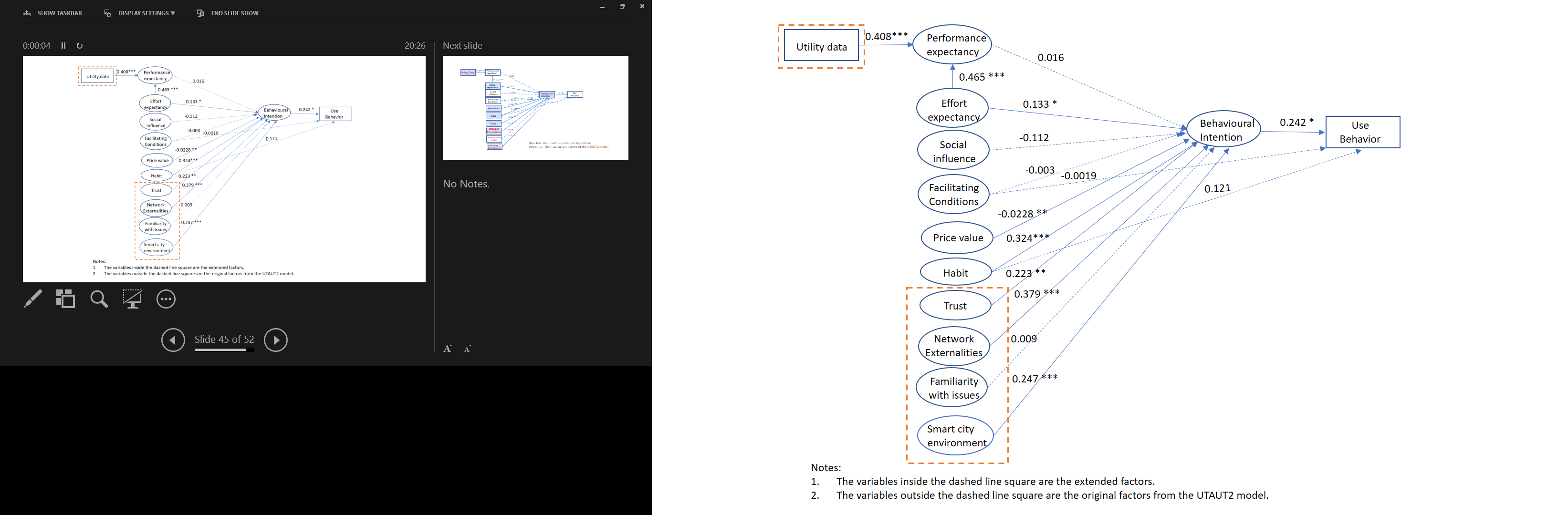 Figure 6.4 The path analysis of the structural model ***p<0.001; **p<0.01; *p<0.05Performance expectancy and Behavioural intention (H1)Performance expectancy was one of the significant factors influencing user acceptance in both the organisational and the consumer contexts included in the UTAUT and UTAUT2 models. This study hypothesised that performance expectancy positively influences users’ behavioural intention. The hypothesis was not supported in this extended model, because the result shows no statistical significance between the two conditions (t-value = 0.491, p = 0.624 > 0.05). Due to the t-value being lower than 1.96, and the p value greater than 0.05, there was no relationship between performance expectancy and behavioural intention.However, even though performance expectancy was rejected by the extended model, the proposed model considered several possible moderating effects. Thus, the influence of performance expectancy on behavioural intention may be moderated by the user attributes of gender, age, educational level and living location, which will be analysed in Section 6.4.5.Effort expectancy and Behavioural intention (H2)This research hypothesised that effort expectancy has a positive effect on behaviour intention to use an STMA in the Chinese context. The positive relationship between effort expectancy and behaviour intention was indicated in the UTAUT and UTAUT2 models. The hypothesis was supported in this extended model using the sample data. The result of this path is significant at the p = 0.05 level (t-value = 2.266, p = 0.023). The standardised estimate path coefficient for this relationship is 0.139, which supports H2 and indicates a positive relationship between effort expectancy and behaviour intention. This means the better the effort expectancy the user can get from using an STMA, the more behavioural intention of accepting the mobile application they will have.Social influence and Behavioural intention (H4)Social influence was considered as one of the main factors of user acceptance, and it has been evaluated in both organisational and consumer contexts in previous studies. This research hypothesised that social influence positively influences citizens’ behavioural intention to use an STMA. However, the result rejected this hypothesis (H3). The standardised estimated path coefficient was -0.122, t-value was -1.476 (not > 1.96), and p value was 0.140 (not < 0.05). These findings did not support the hypothesised positive influence of social influence on behavioural intention in the Chinese smart city context.Facilitating conditions and Behavioural intention (H5)Facilitating conditions, rather than behavioural intention, was the main influencer affecting a user’s actual use of a technology in an organisational context in the UTAUT model, and this relationship was verified for the consumer context in the UTAUT2 model. This study hypothesised that facilitating conditions positively influence behavioural intention to use an STMA in China. The standardised path result showed that there was no significance between facilitating conditions and behavioural intention, due to the unacceptable t-value (-0.089 < 1.96) and p value (0.929 > 0.05). Therefore, the factor of facilitating conditions did not affect citizens’ behavioural intention to use an STMA given the other factors included in this extended model.Price value and Behavioural intention (H7)This research proposed that price value has a positive influence on behavioural intention. This hypothesis was rejected by the sample data. However, the standardised path result for the effect of price value on behaviour intention is -0.228, the t-value is -3.822, and the p value is 0.000 (< 0.05). This indicates that the price value has a negative influence on behavioural intention.Habit and Behavioural intention (H8)This research hypothesised that habit can significantly influence a user’s behavioural intention. This was proposed in the UTAUT2 model. The result of this path coefficient is significant at the p = 0.05 level (t-value = 5.06, p < 0.001). There was a significant positive relationship between habit and behavioural intention because the standardised estimate of path analysis for this relationship was 0.324, which was the second-most influential factor on behavioural intention. This result strongly supported H6, namely that a user’s habit of using an STMA positively affects his or her intention of accepting that smart transportation technology.Trust and Behavioural intention (H11)Trust was proposed as a new factor to extend the UTAUT2 model in this study. It was generated from the qualitative research and considered as significant in influencing Shenzhen citizens’ perception of accepting a smart transportation technology. A significant positive relationship between trust and behavioural intention was, therefore, hypothesised. The hypothesis was supported in this model by the sample data, since the path coefficient was statistically significant (t-value = 2.792, p =0.005 <0.05). The standardised estimate path coefficient of 0.233 indicated that the more trust a user has in the government and the STMA system, the more behavioural intention he or she will generate to accept and use it.Familiarity with issues and Behavioural intention (H14)Familiarity with issues was explored as a new factor influencing user behavioural intention, particularly in the Chinese smart city context. It was proposed that citizens who are more familiar with daily transport or traffic issues and environmental issues due to bad traffic would have more intention to change their behaviour to use an STMA to reduce the time spent on daily travelling. Thus, this study hypothesised that familiarity with issues positively influences a user’s behavioural intention to use an STMA. However, the standardised path results rejected this hypothesis. No significance was found for the effect of familiarity with issues on behavioural intention (t-value = 0.158 < 1.96, p value = 0.875 > 0.05). Interestingly, the factor of familiarity with issues had no effect on a user’s intention to use, and this result was opposite to that found in relation to the service providers’ perception from the first qualitative results. More discussion of this interesting result will be presented in the later discussion chapter. Moreover, moderating effects, including gender, age, educational level, living location, length of usage, and daily travel time, were hypothesised in relation to the effect of familiarity with issues on behavioural intention, and these are analysed in Section 6.4.5.Network externalities and Behavioural intention (H12)Network externalities was considered as one of the new constructs to extend the UTAUT2 model in the Chinese smart transportation context. The hypothesis of network externalities as an important positive influencer of behavioural intention was created as a result of the previous qualitative research. The results, as shown in Table 6.17, indicate that the positive relationship between network externalities and behavioural intention was supported as the path coefficient was strongly significant (t-value = 5.639, p < 0.001). The standardised result of the path coefficient (0.379) indicates that network externalities had the strongest positive influence on behavioural intention compared to other path coefficients. Therefore, the findings indicate that the higher the total number of adopters of an STMA, the more behavioural intention users will generate.Smart city environment and Behavioural intention (H13)Smart city environment was generated from the literature review. It was proposed to have a positive effect on citizens’ behavioural intention to use a new STMA. The result shows that there was a significant positive correlation between smart city environment and behavioural intention (t-value = 6.998, p = 0.000 < 0.05). The value of this path coefficient (0.247) indicates that the smart city environment was the third-most influential factor affecting citizens’ behavioural intention. This means that the Chinese citizen’s previous experience of using mobile applications in other smart city areas can positively influence his or her perception of accepting a new STMA.Behavioural intention and Use behaviour (H10)Behavioural intention was proposed as a strong influencer of use behaviour in the UTAUT model and UTAUT2 models. This study hypothesised a positive relationship between behavioural intention and use behaviour in the Chinese smart transportation context. There was a significant positive correlation between behavioural intention and use behaviour, as the p value met the significance threshold. The results, as shown in Table 6.19, indicate that a citizen who has a higher behavioural intention to use smart transportation technology is more likely to become an actual user due to the strong path coefficient result (0.242).Facilitating conditions and Use behaviour (H6)Facilitating conditions were suggested to influence not only consumers’ behavioural intention, but also actual use behaviour. They were included as a main factor in the UTAUT model. Thus, this study hypothesised a positive influence from facilitating conditions on use behaviour. This means that actual help and support could influence users’ sustained usage of an STMA. However, there was no relationship between facilitating conditions and use behaviour, because of the insignificant result (t-value = -0.373 < 1.96, p value = 0.709 > 0.05). Therefore, in the Chinese smart city context, considering other factors (such as habit, trust, and network externalities) included in the extended model hypothesised by this research, the facilitating conditions did not influence users’ sustained usage. Habit and Use behaviour (H9)Habit was proposed as a significant determiner of either behavioural intention or actual use. This was evaluated in the literature review with respect to other consumer contexts. This means that after a period of time repeating the same action in a specific situation, the consumer would be more likely to generate a positive view of that action and hence to build behavioural intention; in turn, a stronger habit would affect actual behaviour. Thus, this study hypothesised that habit positively influences use behaviour with an STMA. As the standardised path coefficient was 0.121, t-value (1.527) was lower than 1.96, and p value (0.127) was higher than 0.05, no significance was found between habit and use behaviour. The hypothesised H13 was consequently rejected. Although the hypothesis was not supported across the whole sample, the participant attributes of gender, age, living location and daily travel time were hypothesised to have a moderating effect on the influence of habit on use behaviour, which is further analysed in Section 6.4.5. Effort expectancy and Performance expectancy (H3)It was proposed in the review of literature on user acceptance that effort expectancy positively influences performance expectancy, which was not considered in the UTAUT and UTAUT2 models. As can be seen from Table 6.17, the hypothesis was supported in this modified model. As the path coefficient value is 4.65 and t-value is 12.676 (>1.96), the result shows that effort expectancy has a strong influence on performance expectancy. Utility data and Performance expectancy (H15)Utility data was another new predictor proposed, as a result of the qualitative findings, to influence performance expectancy. The positive relationship between utility data and performance expectancy was confirmed by the sample data (t-value = 11.985, p = 0.000 < 0.001). The standardised estimate of path result (0.408) shows that utility data was the second-strongest influence on performance expectancy in this study. Overall, these results of the main hypotheses indicate that there were positive effects from effort expectancy, habit, trust, network externalities and smart city environment on behavioural intention; and from effort expectancy and utility data on performance expectancy. On the other hand, a negative effect of price value on behavioural intention was found in this extended model. Performance expectancy, social influence, facilitating conditions, and familiarity with issues had no relationship with behaviour intention, and neither facilitating conditions nor habit had a relationship with use behaviour. Moderating effect analysisThe effect of moderator variables is to influence the nature of the relationship between independent variables and dependent variables. The method of testing moderating effect selected for this study was subgroup analysis, which is a major approach adopted for moderator tests (Sharma & Patterson, 2000). The subgroup analysis used in this study was to identify the particular contribution of the moderating effect (gender, age, living location, education level, daily travel time, length of usage, and type of travel mode) on independent variables (performance expectancy, effort expectancy, social influence, facilitating conditions, price value, habit, trust, familiarity with issues, network externalities, smart city environment, and utility data) and behavioural intention to use an STMA. The key demographics of the survey participants were discussed in Section 6.4.1. These demographic factors as hypothesised moderators are now analysed to ascertain whether they were statistically significant moderating factors.The subgroup analysis approach requires splitting the data into subgroups based on the selected variables hypothesised as moderators. Therefore, gender, age and education level were split into two groups for each: male and female for gender; younger than 35 years old and older than 35 years old for age; and below bachelor’s degree and equal to or higher than a bachelor’s degree for education. The hypothesised moderator of daily travel time was divided into less than one hour and more than one hour. Living location was split into priority development districts and secondary development districts. The length of using the STMA was divided into some experience (using the mobile application for less than six months) and experienced (using it for more than six months). After generating the subgroups based on each hypothesised moderator, the group comparison was conducted by running a regression analysis and generating the standardised estimate path coefficient, which was used to evaluate whether the moderator had influence on the relationship between independent variables and dependent variables. After identifying the subgroups for each hypothesised moderator, the significance of difference between two groups for each path was calculated. Next, the Z value was calculated using the table of Fisher’s Z-score transformation of the correlation coefficient, which requires that if the Z value is equal to or higher than 1.96, then there is a difference between the two subgroups for the specific path coefficient (Paternoster, Brame, Mazerolle, & Piquero, 1998).6.4.5.1 The moderating effect of genderGender is a common user attribute used as a moderator in social science research. The UTAUT and UTAUT2 models include gender as a significant moderator to test the gender difference of the effect of factors on users’ acceptance and adoption of a technology. From the literature review and the qualitative data analysis, 11 hypotheses of gender as a moderator were generated in this model:H1a: The influence of performance expectancy on behavioural intention to use an STMA is stronger for males.H2a: The influence of effort expectancy on behavioural intention to use an STMA is stronger for females.H4a: The influence of social influence on behavioural intention to use an STMA is stronger for females.H5a: The influence of facilitating conditions on behavioural intention to use an STMA is stronger for females.H7a: The influence of price value on behavioural intention to use an STMA is stronger for females.H8a: The influence of habit on behavioural intention to use an STMA is stronger for males.H9a: The influence of habit on use behaviour to use an STMA is stronger for males.H11a: The influence of trust on behavioural intention to use an STMA is stronger for females.H12a: The influence of network externalities on behavioural intention to use an STMA is stronger for females.H13a: The influence of smart city environment on behavioural intention to use an STMA is stronger for males.H14a: The influence of familiarity with issues on behavioural intention to use an STMA is stronger for females.To test these hypotheses of gender, the respondents’ data was divided into two subgroups. Each path coefficient between independent variable and dependent variable was constrained to be equal at the same time for the two gender subgroups. Regression analysis was adopted to explore the effect of gender on the relationship between each independent variable and dependent variable. After generating the standardised estimate path coefficient for both gender subgroups, the Z-score was calculated to show the significance of difference between the two gender subgroups for each path coefficient. As shown in Table 6.20, the coefficients for paths from social influence, facilitating condition, price value, habit, trust, and familiarity with issues to the behavioural intention to use did not show any gender difference. This means that H4a, H5a, H7a, H8a, H9a, H11 and H14a were not supported due to the lack of significance of gender difference (Z-score < 1.96). Nevertheless, performance expectancy and smart city environment were found to be stronger predictors of behavioural intention to use an STMA for males than for females, which supported H1a and H13a. Even though H12a was not supported by the result, it still found a gender difference in the effect of network externalities, which showed the effect was stronger for males than for females. The effect of effort expectancy on behavioural intention was stronger for females than for males, supporting H2a. Table 6.20 Results of tests on gender differences6.4.5.2 The moderating effect of ageIn the literature review, age was another common attribute used as a moderator in the UTAUT and UTAUT2 models, as well as in other relevant studies on user acceptance. In this research, most respondents were younger people and the population in Shenzhen city is much younger than other cities (see Section 6.4.1.1 for the distribution of age ranges). As 332 respondents (53.5%) were between 25 and 34 years old, it is appropriate to use 35 years old as the dividing line between the subgroups. Therefore, the age subgroups in this study were set at those younger than 35 and those older than 35. The hypotheses of age groups were defined as follows:H1b: The influence of performance expectancy on behavioural intention to use an STMA is stronger for people younger than 35.H2b: The influence of effort expectancy on behavioural intention to use an STMA is stronger for people older than 35.H4b: The influence of social influence on behavioural intention to use an STMA is stronger for people younger than 35.H5b: The influence of facilitating conditions on behavioural intention to use an STMA is stronger for people older than 35.H7b: The influence of price value on behavioural intention to use an STMA is stronger for people older than 35.H8b: The influence of habit on behavioural intention to use an STMA is stronger for people older than 35.H9b: The influence of habit on use behaviour to use an STMA is stronger for people older than 35.H11b: The influence of trust on behavioural intention to use an STMA is stronger for people younger than 35.H12b: The influence of network externalities on behavioural intention to use an STMA is stronger for people younger than 35.H13b: The influence of smart city environment on behavioural intention to use an STMA is stronger for people younger than 35.H14b: The influence of familiarity with issues on behavioural intention to use an STMA is stronger for people older than 35.Table 6.21 shows that there was a significant difference between the two groups on the effect from the familiarity with issues and smart city environment to behavioural intention, supporting H14b and H13b. The effect of familiarity with issues on behavioural intention was much stronger for people older than 35 than for people younger than 35, while smart city environment was stronger for people younger than 35. There was no support found for the other hypotheses (H1b, H2b, H4b, H5b, H7b, H8b, H9b, H11b and H12b). Nevertheless, what is interesting in this data is that the results indicate that the influence from performance expectancy to behavioural intention was stronger for those older than 35 rather than for people younger than 35, and that habit was found to be a stronger predictor of behavioural intention for people younger than 35. These two results were opposite to the hypothesised expectations. Moreover, price value and smart city environment were significant predictors of behavioural intention only for people younger than 35, even though no significant differences between the two groups were detected on these two path coefficients. Habit was only significant for those younger than 35 in influencing their use behaviour of actually using an STMA.Table 6.21 Results of tests on age differences6.4.5.3 The moderating effect of level of educationMuch previous literature has indicated that level of education can influence people’s perception of a new technology. This research split this hypothesised moderator into two subgroups: those with a bachelor’s degree or higher; and those whose educational attainment was below bachelor’s degree. As suggested by the literature review, it was assumed that better-educated people would be more likely to adopt a new technology than would people who had a lower level education. The hypotheses for level of education were established as follows:H1c: The influence of performance expectancy on behavioural intention to use an STMA is stronger for people with higher education.H2c: The influence of effort expectancy on behavioural intention to use an STMA is stronger for people with a lower educational level.H3a: The influence of effort expectancy on performance expectancy to use an STMA is stronger for people with a lower educational level.H4c: The influence of social influence on behavioural intention to use an STMA is stronger for people with higher education.H12c: The influence of network externalities on behavioural intention to use an STMA is stronger for people with higher education.H13c: The influence of smart city environment on behavioural intention to use an STMA is stronger for people with higher education.H14c: The influence of familiarity with issues on behavioural intention to use an STMA is stronger for people with higher education.Table 6.22 shows that only hypotheses H1c and H3a were supported. This means that the coefficients for the path from performance expectancy to behavioural intention, and the path from effort expectancy to performance expectancy showed differences based on level of education. Performance expectancy was found to be a strong predictor of intention to use an STMA for people with a higher education, and effort expectancy was a strong predictor of performance expectancy for people who had a lower level of education. The coefficient paths from effort expectancy, social influence, network externalities, smart city environment and familiarity with issues did not show any level of education differences, leading to the rejection of H2c, H4c, H12c, H13c and H14c. However, the results indicate the effect of network externalities and smart city environment on behavioural intention to use become significant with a higher level of education. This means that network externalities and smart city environment influence citizens’ behavioural intention to use an STMA only for people with a higher educational level.Table 6.22 Results of tests on level of education differences6.4.5.4 The moderating effect of living locationLiving location is considered a particular attribute that influences citizens’ perception of the transportation situation, as people living in the city centre normally have a different living situation than people living outside the city centre. There are ten districts in Shenzhen city, and the respondents were distributed in every district. The ten districts were divided into two groups: priority development districts; and secondary development districts. The priority districts for development are Luohu, Futian, Nanshan and Yantian. The other districts lag behind those areas in their development. Traffic and the transport situation are normally busier in the priority development districts; therefore, it is assumed that there are more factors in these areas that can influence people’s perception of accepting an STMA. The following hypotheses were proposed:H2d: The influence of effort expectancy on behavioural intention to use an STMA is stronger for people living in priority development districts.H7c: The influence of price value on behavioural intention to use an STMA is stronger for people living in priority development districts.H9c: The influence of habit on use behaviour to use an STMA is stronger for people living in priority development districts.H11c: The influence of trust on behavioural intention to use an STMA is stronger for people living in priority development districts.H14d: The influence of familiarity with issues on behavioural intention to use an STMA is stronger for people living in priority development districts.As Table 6.23 shows, trust and familiarity with issues were found to be stronger predictors of behavioural intention to use for citizens living in priority districts than for citizens living in secondary districts due to the significant difference between these two subgroups in relation to the effect of trust and familiarity with issues. This result supports H11c and H14d. However, no significant differences were found between the two groups in the path coefficient from effort expectancy and price value to behavioural intention to use (H2d and H7c), and from habit to use behaviour (H9c). Nevertheless, effort expectancy and price value were found to be predictors of behavioural intention for people living in priority districts, but not for people living in secondary districts; and the effect of habit on actual use of an STMA was only significant for people living in priority districts. Table 6.23 Results of tests on living location differences6.4.5.5 The moderating effect of length of using an STMAAs STMAs have been established in Shenzhen within the past three years, the length of using an STMA was set at one year as the subgroup boundary between the group of less experienced users and the group of those with a high level of experience. From the literature review and the qualitative research, people with less experience were more likely to be influenced in their behavioural intention to use by the perception of other people around them. They might consider that an increasing number of users could improve the quality and function of the mobile application; hence, they would form a high intention to use it. As experience increases, citizens had to get used to an STMA and form their habit of using it. Their habit would be a strong influencer on their continued use of it. Moreover, after using an STMA for a period, users can realise its benefits. They would be more familiar with the transport issues they have and more likely to continue using the STMA than would people in the early stage of using it. The hypotheses were established as follows:H8c: The influence of habit on behavioural intention to use an STMA is stronger for users with a high level of experience.H11d: The influence of trust on behavioural intention to use an STMA is stronger for users with less experience.H12d: The influence of network externalities on behavioural intention to use an STMA is stronger for users with less experience.H14e: The influence of familiarity with issues on behavioural intention to use an STMA is stronger for users with a high level of experience.The results of the subgroup analysis are summarised in Table 6.24. The researcher found the difference in length of using an STMA exists in this acceptance model. With increasing experience of using an STMA, the effect of trust and network externalities on behavioural intention become insignificant; however, there was no significance of subgroup difference from trust to behavioural intention, leading to the rejection of H11d. In other words, trust has positive effects on behavioural intention among users with less experience, but it does not affect users with a high level of experience. Thus, only network externalities was found to be a stronger predictor of behavioural intention to use for users with less experience of using an STMA, which supports H12d. Moreover, the effect of familiarity with issues on behavioural intention become significant as length of usage increases, and the effect of habit increases but without a group significance difference, thereby rejecting H8c. Therefore, only familiarity with issues was found to be a stronger predictor of behavioural intention for users with longer time of usage than for users with a shorter time of usage, supporting H14e. However, no significant difference was found between social influence and behavioural intention. Therefore, H3e was not supported by the results.Table 6.24 Results of tests on length of usage6.4.5.6 The moderating effect of daily travel timeIt was assumed in the literature review that a citizen’s daily travel time could influence his or her perception of using an STMA. In this analysis, the daily travel time was divided into two groups: a short journey (less than one hour) and a long journey (more than one hour). If citizens spend a short time on their daily travelling, they may have less desire to use an STMA to save time than would citizens who spend a long time on daily travelling due to a long journey or serious traffic congestion. Therefore, compared with citizens who have long journeys, it is assumed that the effect of price value, trust, and habit on behavioural intention would be much stronger for citizens who have short journeys. However, habit could have more influence on the frequency of actual use of an STMA for citizens with longer journeys than for those with short journeys. Citizens with longer journeys may care more about the specific benefits they can get, such as the actual minutes they can save, from using the STMA than would people with shorter journeys. Therefore, the following hypotheses were established:H7d: The influence of price value on behavioural intention to use an STMA is stronger for users with short journeys.H9d: The influence of habit on use behaviour to use an STMA is stronger for users with long journeys.H11e: The influence of trust on behavioural intention to use an STMA is stronger for users with short journeys.H15a: The influence of utility data on user’s perception of performance expectancy of using an STMA is stronger for users with long journeys.Table 6.25 shows that, with increasing travel time, the effect of habit on behavioural intention decreases; however, the effect of price value and trust on behavioural intention to use become insignificant, and there was no significant difference between the two subgroups in the effect of trust, leading to the rejection of H11e. This means that the factor of trust was only a significant predictor for people with a short daily journey, and that it did not affect people with long journeys. In contrast, the effect of utility data on performance expectancy increases, and the effect of habit on actual use of an STMA becomes significant with increased daily travelling time. A significant difference between the two subgroups was only found in the effect of utility data on performance expectancy, supporting H15a. In other words, the influence of personal habit on actual use frequency is only significant for people who have a long daily journey, thereby rejecting H9d. Table 6.25 Results of tests on daily travel time6.5.3.7 The moderating effect of collectivismCollectivism was considered as a particular characteristic of Chinese culture compared with Western countries. In a collectivist culture, people are more likely to be concerned about community cohesiveness and to care more about other people’s opinions of using a technology (Bond & Smith, 1996). Therefore, in the literature, it was assumed that people in a collectivist culture are more willing to adopt an STMA than are people in an individualistic culture. As the moderator variable is an ordinal type, the analysis method was different from that of the other moderators in this research that are nominal types. The standardised value of the independent variable (behavioural intention), hypothesised moderator variable (collectivism), and dependent variable (use behaviour) were first calculated in the SPSS. A new variable was generated by multiplying standardised behavioural intention by standardised collectivism, and then creating a new model in Amos with new independent variables, including standardised behavioural intention, standardised collectivism and the result of the multiplication. The following hypothesis was proposed:H10a: The influence of behavioural intention on use behaviour to use an STMA is stronger for users with collectivist cultural values.The results of the moderating effect analysis are summarised in Table 6.26. No significance was found in the relationship between the generated variable of behavioural intention multiplied by collectivism and use behaviour in the model (p = 0.45 > 0.05). Therefore, this hypothesis was rejected. This means that collectivism does not moderate the influence of the effect of citizens’ behavioural intention on actual use of an STMA. Table 6.26 Results of tests on collectivismMediation analysisThe mediation model is established to identify the process underling the relationship between an independent variable and dependent variable through the inclusion of the third variable that is defined as a mediator variable (Baron & Kenny, 1986). The mediation analysis is applied to better understand the relationship between independent variables and dependent variables when the independent variable does not look like having a definite connection (Cohen, West, & Aiken, 2014). The criteria of mediation analysis are the standardized path coefficient between the independent variable and mediator variable, and between the mediator variable and dependent variable should be statistically significant so that the mediation test can be further tested.It can be seen from table 6.27 that there is 11 hypothesized mediation effect to test in this model. Behavioural intention and use behaviour are the mediator (M) and the outcome (Y) for 10 mediation effect tests, including the performance expectancy, effort expectancy, social influence, facilitating conditions, price value, habit, trust, network externalities, familiarity with issues, smart city environment which are the independent variables (X). The last hypothesized mediation effect is that the utility is the independent variable (X), performance expectancy is the mediator (M), and the behavioural intention is the outcome (Y). The significance of the indirect effect was tested by using bootstrap procedures. The indirect effects were computed for each of the 5,000 bootstrapped samples. Taking the first mediation analysis as an example (as shown in figure 6.5), the standardized estimated path coefficient for the relationship (a) between performance expectancy (X) and behavioural intention (M) are (0.47) and (p < 0.001), and the relationship (b) between behavioural intention (M) and use behaviour (Y) are (0.51) and (p < 0.001). The standardized estimate path coefficient for the relationship between performance expectancy and use behaviour which is a direct effect (c’) is not significant (p > 0.05). The result of standardized indirect effect is computed through multiplying a and b together. The result shows that zero was not in the 95% confidence interval of the generated statistics that fall between 0.15 and 0.35. It means the indirect effect is statistically significant. Thus, the result indicates that there is an indirect effect, and the effect of performance expectancy on use behaviour is carried through behavioural intention. 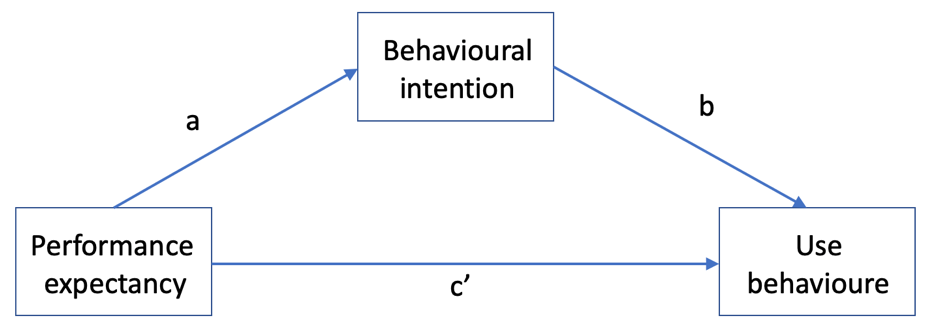 Figure 6.5 Mediation modelFor the mediator analysis of the relationship between effort expectancy and use behaviour, the standardized estimated path coefficient of the relationship between effort expectancy and behavioural intention (a) and between behavioural intention and use behaviour (b) are both statistically significant (0.63 and 0.33 respectively). The path coefficient for the direct effect (c’) of the independent variable effort expectancy on the dependent variable use behaviour is still significant (0.38), while the result of indirect effect (a  b) is fell between 0.08 and 0.34 which means the indirect effect is statistically significant (p < 0.05). Thus, the result indicates that there is partial mediation, and only part of the effect of effort expectancy on use behaviour is carried through behavioural intention. Therefore, as the direct and indirect results shown in the table 6.27, the indirect effects of social influence, facilitating conditions, price value, habit, trust, network externalities, familiarity with issues, and smart city environment on use behaviour are carried through behavioural intention respectively; the partial mediation exists in the relationship between utility data and behavioural intention and only part of the effect of utility data on behavioural intention is carried through behavioural intention. Table 6.27 Standardized regression results for the direct and indirect effect (mediation)ConclusionDrawing from the UTAUT2 model, the literature on adopting the UTAUT2 model in other contexts, and the preliminary interviews with service providers of an STMA, a proposed framework of factors directly influencing user acceptance of STMAs was tested on Chinese smart transportation users. Before testing the main hypotheses, the variables included in the established framework were verified and modified through an EFA test, a reliability test, a CFA test, and validity assessments to achieve an acceptable model fit. The main hypotheses were verified by applying an SEM approach. The results of the hypotheses tests indicated that hypotheses H2, H3, H8, H10, H11, H12, H13 and H15 were supported. This means that effort expectancy, habit, trust, network externalities, and smart city environment have a positive effect on behavioural intention; effort expectancy and utility data have a positive effect on performance expectancy; and behavioural intention has a positive effect on use behaviour. In contrast, the results rejected the hypotheses H1, H4, H5, H6, H7, H9, and H14 (performance expectancy, social influence, facilitating conditions, price value, habit, and familiarity with issues). Although hypothesis H7 (price value) was rejected due to the results, it was found that price value negatively influenced behavioural intention. Moreover, a set of moderating effects were tested on the effect of the main factors on behavioural intention and use behaviour. Table 6.28 presents a summary of the hypotheses test results. Table 6.28 Summary table of hypotheses outcomes DiscussionIntroduction As analysed in detail in Chapters 5 and 6, a comprehensive set of factors and issues that could affect citizens’ acceptance of smart transportation mobile applications (STMAs) were investigated and tested. The reported findings indicate that the results differed from the initial expectations. In particular, there were differences between the service providers’ perspective of facilitating citizens’ acceptance and the actual citizens’ consideration of the factors that influenced their adoption of STMAs. This chapter discusses the results identified and analysed in the previous two chapters in order to highlight the significance of the study. Figure 7.1 identifies the place of this discussion within the overall research study.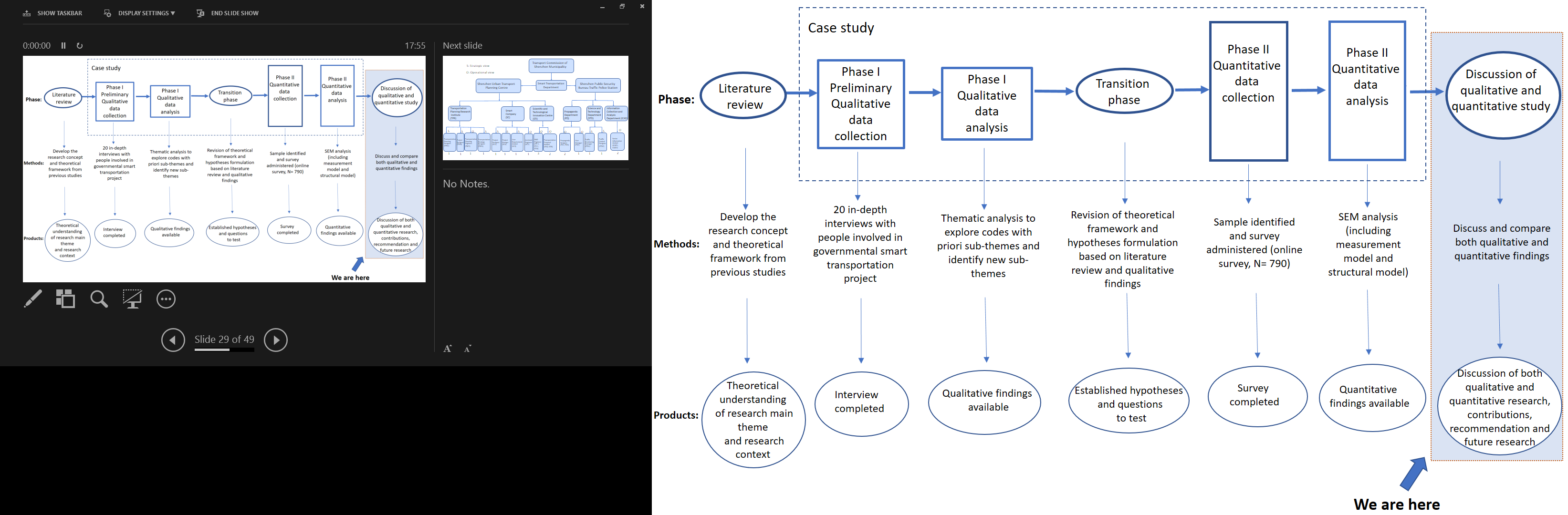 Figure 7.1 The current stage in the research studyOverall presentation of acceptance framework of STMAs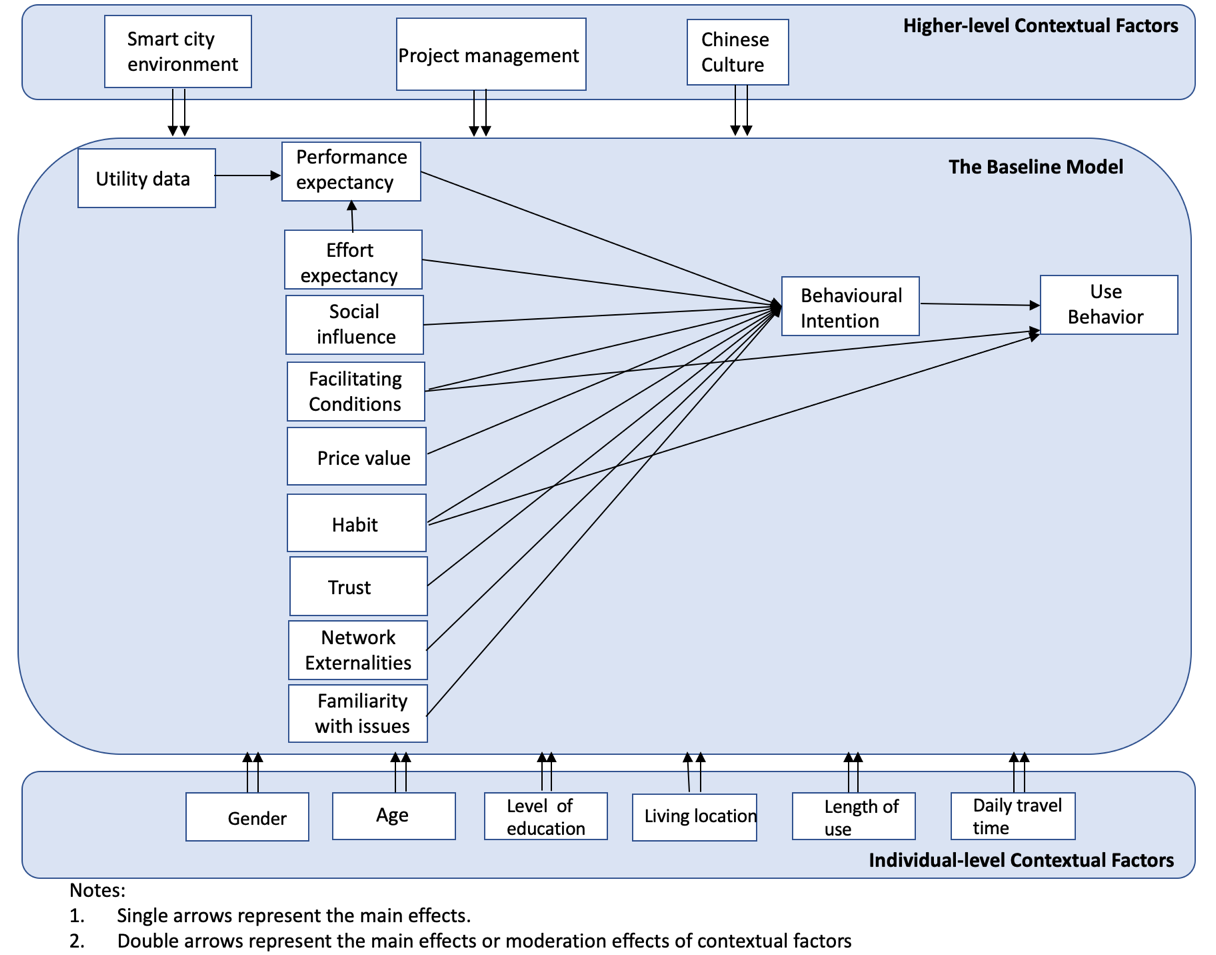 Figure 7.2 A revised multi-level framework of acceptance of STMAs (modified from Venkatesh et al., 2016, p. 347) Drawing on the UTAUT2 model, the literature on adopting the UTAUT2 model in other contexts (Baptista & Oliveira, 2015; Casey & Wilson-Evered, 2012; Chauhan & Jaiswal, 2016; Morosan & DeFranco, 2016; Qasim & Abu-Shanab, 2016) and the preliminary interviews with service providers of STMAs, a proposed multi-level framework of factors influencing user acceptance of STMAs was established to test on the actual users of STMAs, as shown in Figure 7.2. The higher-level contextual factors were investigated in relation to the large smart city context, the issues from service providers’ perspectives, and the particular characteristics of Chinese culture. The baseline model, to which were added trust, network externalities, familiarity with issues, and utility data modified from the UTAUT2 model, included the factors directly affecting citizens’ acceptance of STMAs. The individual-level contextual factors, which consisted of user attributes, were the additional elements that could moderate the effect of the main factors. This research identified different understandings between the perspectives of service providers, on the one hand, and citizens, on the other, in relation to these three levels of factors. As presented in Chapters 5 and 6, there were different results concerning the factors influencing acceptance depending on these two perspectives. The following sections discuss the understanding of each factor from the perspectives of service providers and citizens, taking into consideration the literature both on acceptance and on the smart city. Factors influencing acceptance of STMAsThis section discusses the specific factors influencing user acceptance of STMAs. The factors were divided into three levels, as discussed in the previous section. The first was to discuss the main factors directly affecting citizens’ perception of accepting and adopting the STMAs, and the factors relating to the smart transportation context. This is followed by the discussed factor that is project management, one of the higher-level contextual factors that indicate the issues potentially affecting how STMA providers design STMAs in China. Separate sections discuss the individual-level contextual factors to investigate the moderating effect of each contextual factor.Main factors directly influencing user acceptanceThe main factors are those that directly influence citizens’ acceptance of an STMA. This research investigated different service providers’ perspectives on each factor and then tested them on citizens’ perspectives in order to extend the UTAUT2 model in this research. This section discusses each factor individually, and, in light of the literature review, compares the service providers’ and citizens’ perspectives.7.3.1.1 Network externalitiesThe results of this study indicate that network externalities is the most significant factor influencing the user’s behavioural intention to use an STMA in the Chinese context. That is to say, the increased total number of users can increase citizens’ perceived value of a technology service. As the STMA is implemented for the wider public in the city, when people know the increased number of earlier adopters, they will not only believe that the quality of the service will increase, but they will also have more opportunities and possibilities to interact with other users to get the required information. Citizens are more likely to use the STMA if there are enough other users. This result concerning network externalities supports the findings of previous research that the existence of network externalities increases the possibility of technology adoption in general (Pontiggia & Virili, 2010; Song et al., 2009; Strader, Ramaswami, & Houle, 2007; Wang, Hsu, & Fang, 2005). As the STMA in this case study can be directly used by citizens, the result of network externalities in this research also supports previous studies on adoption of mobile applications (Dahlberg & Mallat, 2002; Mallat, 2007; Qasim & Abu-Shanab, 2016). The result means that the citizens want to know the total number of users of an STMA. If more users adopt the service, they are more likely to be influenced to adopt the service due to their belief of improved service quality and increased service functions. The significance of the total number of users also accords with this study’s earlier qualitative research on the service providers’ aspect, which showed that the service providers calculated the approximate number of users in the initial stage of implementation and then showed the results to the public to inform users about the confirmed high quality of service. That means the citizens’ perception of the new STMA might be positively influenced by the total number of adopters, while citizens might also follow the useful feedback from most adopters no matter the positive or negative opinion due to the increased possibility of communication among users. Therefore, when the service providers release the STMA to the public, they need to put effort into considering how to facilitate citizens to accept the service at the beginning of deployment in order to increase the number of early adopters, which can then improve the further effect of deployment.In addition, the gender variable and length of use variable moderates the network externalities and behavioural intention. The results indicated that males tend to be more influenced by network externalities than are females, and that users with less experience of using STMAs are more affected by network externalities than are users with high levels of experience. This finding about gender difference differs from that of Wattal et al. (2010), and Song et al. (2009), who found that the effect of network externalities on technology usage is stronger for women. These two pieces of research consider women to be more socially oriented and to have a stronger need of belonging in the organisational context than men have. However, this current study considers the city context, which is larger than that of the organisation, so the belonging needs may not apply in the broader context. A possible explanation of the result that the effect of network externalities was stronger for males than females is that men seem more likely than women to be attracted by the new technology application and to present themselves as keeping up with the times. Thus, when the number of STMAs is increasing, men would be more likely to continue using the service. Moreover, the results further support the idea that people in the early stage of using a technology service are more likely to be influenced by externalities. It also accords with the earlier qualitative research showing that service providers informed the public about the total number of users to demonstrate their stable quality of service and to encourage the intentional users to be actual adopters of the service. The results of this study also showed the insignificant moderating effect of age and level of education. The increasing total number of users influences citizens no matter their age. This contrasts with the result of Wattal et al. (2010), who found that network externalities significantly influence younger people due to the extensive experience of using the technology and active communication among their generation. A possible explanation for the result in this research may be because the respondents are mainly younger than 35 years old. The unequal distribution in the two age groups could explain the insignificant results. Moreover, the results showed that, no matter their level of education, all citizens were significantly influenced in their use of the service by knowing the increased number of smart transportation adopters. Therefore, different ages and levels of education did not moderate the effect of network externalities on behavioural intentions in this study. 7.3.1.2 HabitThe factor of habit was the second significant factor influencing the citizens’ behavioural intention to use an STMA. Habit is defined as the various outcomes of previous experience. Users’ regular past behaviour, which is one substitute for habit, is considered an element that determines users’ current behaviour (Venkatesh et al., 2012). The finding with regard to habit is consistent with findings from other studies which suggest that habit has a positive influence on users’ behavioural intention to use a technology service (Baptista & Oliveira, 2015; Liao, Palvia, & Lin, 2006; Venkatesh et al., 2012). However, the result of the effect of habit on use behaviour does not support the findings of previous research (Luo, Li, Zhang, & Shim, 2010; Venkatesh et al., 2012; Zhou, Lu, & Wang, 2010). Thus, the finding of this research was unexpected and suggests that habit does not have a significant influence on citizens’ use behaviour of adopting an STMA, but that it does affect citizens’ behavioural intention to use an STMA.The results indicated that citizens’ past habitual behaviour, which is considered as a habit, strongly affected their intentions to use an STMA in the Chinese context, which is in line with the results on other consumer contexts (Venkatesh et al., 2012). If using the STMA becomes habitual for citizens, they are highly likely to continue using it, but habit had no significant effect on influencing how frequently they would use the service.The results show that the user attribute of age has a significant moderating effect. The effect of habit on behavioural intention is stronger for people older than 35 years than for people younger than 35 years. This contrasts to previous research that found that habit is more likely to prevent older people learning new things and adapting to new technology (Lustig et al., 2004; Venkatesh et al., 2012). There are several possible explanations for the result of age in this research. First, smart transportation technology is a new type of technology in China; as a result, the users of an STMA may be much younger than users of common technology. As the purpose of STMAs is to improve the quality of citizens’ daily experience of travel and to alleviate traffic issues to save time spent on daily journeys (Chourabi et al., 2012; Miyazaki & Fernandez, 2001), this kind of service is not like other mobile applications such as social media or mobile payments which can be used more often in various situations. According to the earlier qualitative results in relation to service providers, citizens were busy with their work and might not care about those things irrelevant to their work due to the stressful daily life, especially in a first-tier city. That means if citizens have formed a habit through repeated use of an STMA before going out or on the way to a destination, the younger people are less likely to be influenced by other external factors due to their busy working life and will continue using it for their daily journeys. Another possible explanation for the result of age may be the distribution of sampling. The older people are defined as over 50 years old (Guo, Zhang, et al., 2016; Yeh, 2017) or over 60 years old (Morosan & DeFranco, 2016). However, as the respondents are distributed mainly in the younger group and there were few respondents aged over 50, it was difficult for this research to set the older group as being over 50 years old. Thus, the boundary of the two groups was determined at 35 years old. The small sample size of respondents older than 35 may have influenced the result of the moderating effect. However, the results only indicate the moderating effect of age on habit influencing the behavioural intention rather than influencing use behaviour. That means citizens of different ages thought their frequency of using an STMA was not influenced by their habit.In addition, and surprisingly, no differences in the effect of habit on both behavioural intention and use behaviour were found in the different gender groups and different length-of-use groups. The results of gender are inconsistent with previous research on habit in other contexts (Gilligan, 1993; Krugman, 1966; Venkatesh et al., 2012). Previous studies found that females are more sensitive to new cues or changes happening in their living environment, and that they pay more attention to the changes that would reduce the effect of their habit on the intention to use a new technology. The results of length of use do not support the findings of previous research (Limayem et al., 2007; Murray & Häubl, 2007) that customers who have experience of using a specific technology for a long time will generate an unwillingness to change their behaviour. A possible explanation for these results may be that STMAs are designed as a supportive application for citizens’ daily transport experience through being notified about the actual arrival and departure times of public transportation or searching for information about the planned route. The STMAs do not need citizens to change a lot in their lives to use the services, so females may not feel sensitive to processing information about using the new technology. Citizens use the service only when they need to search for transport or traffic information, which is different from other social media applications. Thus, all participants considered their habit could influence them to generate the intention to use an STMA because, when use of the STMA to get timely transport or traffic information becomes habitual behaviour, they will use the STMA when they are in a bad traffic situation or want to use public transport. However, as citizens normally use the STMA when they need to get transportation information, their actual use frequency may be determined by the frequency of the demands of getting the transportation information rather than their habit.Apart from the above results, this study did not find a significant difference in the effect of habit on actual use behaviour between citizens living in priority development districts and secondary development districts, or between citizens with long daily journeys and those with short daily journeys. However, even though there were no moderating effects for living location and daily travel time, the results indicated the effect of habit on user behaviour was only significant for citizens living in the priority development districts and for citizens with long daily journeys rather than for the other two groups. It seems possible that these results are due to the greater opportunities of using the STMA generated by the busy transport situation in priority development districts and the long time spent on the daily journey, which accords with the perception from service providers in the preliminary qualitative findings. Thus, when citizens form the habit of using the STMA to obtain information and plan their journey, they are much less likely to change their behaviour.7.3.1.3 TrustThe application of the model indicates that the factor of trust plays a significant role in the uptake of smart transportation technology. Trust was the third significant factor influencing the citizens’ behavioural intention to use an STMA. Trust is defined as a kind of positive expectation towards other people and the faith that the trustor can depend on trustees (Alaiad & Zhou, 2013; Pavlou & Fygenson, 2006). According to Aham-Anyanwu and Li (2017), trust and confidence in the governments and the technologies provided in the governmental services are essential for citizens to adopt the governmental initiatives. In this research, trust was established from two constructs: one was trust in the system (Arvidsson, 2014; Qasim & Abu-Shanab, 2016), and the other was trust in the organisation (Chen et al., 2017; Qasim & Abu-Shanab, 2016). These two constructs have a strong effect on users’ intention to use a technology. The results indicating that trust has a positive influence on behavioural intention support the previous literature (Casey & Wilson-Evered, 2012; Einwiller, 2003; George, 2004; Guo, Zhang, et al., 2016; Miyazaki & Fernandez, 2001; Qasim & Abu-Shanab, 2016). Citizens found they trusted the smart transportation system to use the STMA to get their required information. Furthermore, citizens also trusted the transport and traffic information obtained from the smart transportation system if they knew the service had been developed by the government. In general, citizens agreed that they trusted the STMA when they used it. It is fair to say that users possibly have reservations about the trustworthiness of an innovative technology, which supports earlier studies (Einwiller, 2003; George, 2004). Users may be concerned that if infrastructure has low reliability and is not well trusted, the innovation generated from this infrastructure requires users to have extra resources and to make more effort to adopt it. The quantitative findings about trust also accord with the preliminary qualitative findings, which showed that the service providers were concerned that the government’s reputation could influence their implementation of the new smart project, with the result that the service providers tried to improve their reputation, especially by achieving the promise of keeping citizens’ interests in mind and improving citizens’ lives. Moreover, the service providers also considered the elements that could affect citizens’ trust in the smart transportation system to be a concern for reliable information and service functions, as well as for the issues of personal privacy and payment security. The personal privacy and payment security concerns are considered as two common issues that affect the adoption of Internet technology (Casey & Wilson-Evered, 2012; Chen et al., 2017). Previous studies found that the more privacy or payment security concerns that users have, the less trust users have in the technology (Guo, Zhang, et al., 2016).The concern for reliable information and functions are considered whether the citizens consider the information provided by the government is trustworthy, whether STMAs provide citizens access to a reliable transport service, and whether the service can enable citizens to achieve their daily travelling needs. Moreover, users’ concerns about trust might happen when they perceive a loss of control over data (Krishnamurti et al., 2012). Thus, the STMA providers may need to give permission to citizens to retain some controls and it may be necessary to attempt to solve citizens’ misperception that STMAs are developed to enable government to control citizens’ personal daily travelling data and to monitor them at any time. Therefore, it can be seen that if the government wants to maximise user acceptance of STMAs, the service providers may need to consider and eliminate the elements that lead to distrust in the use of smart technology and influence the pre-existing and prejudiced perception towards information and communication technologies (ICT).  In addition, the results showed that living location had a moderating effect on the influence of trust on behavioural intention, and the effect was stronger for citizens living in the priority development districts in Shenzhen. This result is confirmed by the qualitative findings, which indicated that service providers always selected places in the priority development districts for pilot tests due to the higher necessity to solve the traffic and transport issues of those districts. One possible explanation is that the traffic and transport in the priority development districts are busier and have more severe problems than in other districts in Shenzhen. Thus, citizens living in those districts need to be sure that they can get reliable transport or traffic information from the STMA, and their reliance on the system to solve their daily travel issues affects their adoption decisions. Thus, trust is more significant in terms of decisions about whether to adopt the service for citizens living in the priority development districts.Contrary to expectations, there was no significant difference between males and females, between participants older than 35 and younger than 35, between low and high levels of experience of using an STMA, and between short daily journeys and long daily journeys. Hence, there were insignificant moderating effects for gender, age, level of use, and daily travel time on the effect of trust on behavioural intention. The results are in contrast with the findings of Guo, Zhang, et al. (2016), who found that the strength of trust on behavioural intention was more important for younger people. This study indicated that, irrespective of gender, age, length of use, and daily travel time, those with high trust would generate a higher intention to use an STMA. Based on the results, a generally reasonable way to facilitate the adoption of STMAs is to increase citizens’ trust in both the government and the system, especially those citizens living in the priority development districts.The service providers focused more on how to publicise the relevant information to improve citizens’ smart transportation knowledge. However, Raimi and Carrico (2016) argued that improving users’ knowledge of smart technology may not really increase people’s behavioural intention and may even negatively affect adoption. Thus, they suggested that it is better to put more effort into improving users’ trust rather than on trying to explain the service attributes to enhance knowledge. It seems that enhancing citizens’ trust in the service providers might be a more important and effective way to increase the adoption of an STMA than to focus too much on publicity at the beginning of implementation. Thus, establishing trust between citizens and the smart transportation system could increase the citizens’ intention to adopt an STMA.7.3.1.4 Price valuePrice value is defined as “consumers’ cognitive trade-off between the perceived benefits of the applications and the monetary cost for using them” in the original UTAUT2 model (Venkatesh et al., 2012, p. 161). However, as mentioned in Section 5.3.1, the concept of price value was modified by the preliminary qualitative findings. This was because the STMA developed by the Shenzhen government was free for citizens to use. Service providers cooperated with various business companies and merchants to provide discounts, vouchers or other short-term incentives to promote the STMA to citizens. Thus, the proposed concept of price value in this research was about the extra non-monetary value outside the mobile application’s usage, such as the initiative to provide users with vouchers for shopping malls if they used the mobile parking application to search for parking lots and to park at that shopping mall. However, contrary to expectations, this study found price value had a negative influence on the behavioural intention to use an STMA. This result was not in line with previous research (Luarn & Lin, 2005; Venkatesh et al., 2012; Yang, 2013b) that suggested price value positively affects behavioural intention to use technology. It also contradicts other studies which found there was no significant relationship between price value and behavioural intention (Baptista & Oliveira, 2015; Gupta & Dogra, 2017; Koenig-Lewis et al., 2010; Oliveira, Thomas, Baptista, & Campos, 2016; Yang, Lu, Gupta, Cao, & Zhang, 2012). It is difficult to explain the result for price value in this study, but it might be related to the defined concept of price value. As the original idea of price value was based on the monetary cost, the proposed concept to modify price value seems not to be well defined. The additional benefits of discounts, vouchers or other incentives might not be identified as price value, because using STMAs did not cost anything. The extra benefits users could receive from using the service might not be considered as positive value due to the other elements about which they were concerned. For example, the aspect of perceived ease of use might affect the result of the effect of extra non-monetary benefits. That means if citizens are willing to get a discount or voucher from using the service, they need to consider the effort or other conditions required for this. Thus, it seems like the measurable constructs included in the price value did not fit into the model with the other measurement variables. Therefore, one issue that emerges from the finding is that the measurement of price value was inappropriate to be tested in the established model, so it was difficult to explain whether the extra non-monetary values could influence citizens’ behavioural intention to use the STMA. However, it will be important for future research to investigate the relationship between extra non-monetary value implemented by service providers and citizens’ acceptance of STMAs, and to identify the possible influential elements that can affect this relationship. 7.3.1.5 Effort expectancyEffort expectancy refers to the user’s perception of the level of difficulty in using the system (Venkatesh et al., 2003). This factor consisted of perceived ease of use, complexity, and ease of us, as established by Venkatesh et al. (2003) from previous user acceptance research. The result showed that effort expectancy affected citizens’ intention to use STMAs. This result is consistent with previous studies and suggests that the adoption of a new technology or system depends on whether it is easy to use (Alshare, Grandon, & Miller, 2004; Carlsson, Carlsson, Hyvonen, Puhakainen, & Walden, 2006; Im et al., 2011; Thakur, 2013; Venkatesh et al., 2003). By comparison, the result of effort expectancy in this current study was inconsistent with the findings of Baptista and Oliveira (2015), Faria (2012) and Zhou et al. (2010), all of whom suggested that effort expectancy has insignificant influence on users’ behavioural intention to use technology. The positive relationship between effort expectancy and behavioural intention in this current research means that citizens expected to find it easy to learn and to operate the STMA to get the required traffic and transport information. Furthermore, their interaction with the smart transportation mobile system was clear and understandable. It also accords with the earlier qualitative findings, which showed that the service providers considered one reason why citizens might not adopt the STMA was that mobile applications were too complicated to operate, and hence that it was too inconvenient to interact with the STMA. This suggests that making STMAs easy to operate and to interact with was one of the initial objectives of the service providers when planning and designing STMAs. There are similarities between the attitudes expressed by the service providers of the STMA in this current study and those described by Carlsson et al. (2006) and Thakur (2013) about easy-to-use mobile applications. The perception of effort expectancy varied between males and females. Thus, the results show that gender can moderate the effect of effort expectancy on behavioural intention, and the effect is stronger for females. This result agrees with the original findings of the UTAUT model established by Venkatesh et al. (2003), and the findings of Chauhan and Jaiswal (2016). However, it is contrary to the results of Gupta, Dasgupta, and Gupta (2008), who suggested that there was no difference found between the gender groups. There are several possible explanations for the result that the effect of effort expectancy on behavioural intention was stronger for females than for males. It is fair to say that, due to human nature, males are more prepared than females to learn and adopt new technology when facing a challenge, and that women may present themselves as less comfortable when using new technology (Colby & Parasuraman, 2003). Moreover, when people need to adopt new technology, men may feel more confident and more comfortable to operate it than women do (Vekiri & Chronaki, 2008).The results of this current study did not show any significant difference between the two age groups, the different level of education groups, and various living locations. Thus, age, level of education and living location did not moderate the relationship between effort expectancy and citizens’ behavioural intention to use an STMA, and all citizens, regardless of age, education and living location, were equally influenced by effort expectancy. Whether an STMA is easy to operate or not could decide how much effort citizens would need to input to learn, which would then affect whether they used it further. The result of age is in agreement with the findings of Al-Gahtani, Hubona, and Wang (2007) and Gupta et al. (2008), which showed no difference between younger and older groups about the influence of ease of use on using technology. However, the result of age in this current research is inconsistent with the findings of Venkatesh et al. (2003), who found the younger generation were much more comfortable than the older generation in using technology within the organisational context. The result is not surprising, because most of the STMAs were developed based on the existing relevant transportation applications, such as the mobile applications of maps, and the main functions for STMAs were based on searching the real-time information about transport or traffic flows. Thus, citizens would not need to put much effort into learning how to use the STMAs, which is particularly important for people older than 35. Moreover, people younger than 35 are more confident than people older than 35 in operating a new technology. As the respondents tended to be younger people, a possible explanation for the result may be the unequal distribution of sampling. Therefore, both age groups found that it was easy to use the STMA to complete their purpose of obtaining transportation information. Moreover, the level of education was not significant in influencing citizens to learn and use the service. Thus, no matter their educational level, all citizens found the STMA easy to use. A possible explanation for the result that there was no significant difference between different living locations might be that citizens used the STMA to obtain real-time transportation information mainly in relation to their daily commute. As Shenzhen is one of the first-tier cities in China, no matter in which district the citizens lived, all considered that the amount of effort required to use an STMA significantly affected their intention to use it. Another result indicated that effort expectancy influenced citizens’ perceived performance expectancy of using STMAs. This result agrees with the findings of other studies, which suggested the significance of the relationship between effort expectancy and performance expectancy (Belanche-Gracia et al., 2015; Kim & Forsythe, 2008; Ramayah & Ignatius, 2005). Performance expectancy is defined as the degree of user’s perception that using the innovative technology can bring benefits to him or her in the performance of particular actions (Venkatesh et al., 2003). Thus, the definition of performance expectancy and effort expectancy was considered as the aggregation of two other constructs, called perceived ease of use and perceived usefulness from the technology acceptance model (TAM; (Davis, 1989). It is necessary to compare the relationship between effort expectancy and performance expectancy with the relationship between perceived ease of use and perceived usefulness reported in the TAM model. Perceived ease of use has been suggested as significantly affecting the perceived usefulness of using a smart technology (Belanche-Gracia et al., 2015; Lai & Li, 2005). The result of this current study found that effort expectancy significantly positively influenced citizens’ performance expectancy. This positive effect may be explained by the argument that if the STMA is easy to learn and use, it may be perceived as a useful service by citizens. Thus, citizens perceive that using an STMA should be effortless; otherwise, they consider it useless. Another possible explanation for this relationship might be that citizens used smart transportation usually before starting their journey or during the trip, so they may be unwilling to learn and use a sophisticated mobile application that required much effort. This is in line with the findings of Davis et al. (1989) and Belanche-Gracia et al. (2015) that users might save more time and do more tasks due to the effort saved from improving the perceived ease of use, which helps users perceive more benefits from using the technology.Another important finding was that the variable of the level of education could moderate the effect of effort expectancy on the performance expectancy. Thus, the impact of effort expectancy on performance expectancy was much stronger for citizens with a lower level of education than for citizens with a higher level of education. This result might be explained by the fact that citizens who had education below the tertiary level considered the significance of effortless use that could make them perceive more benefits derived from using service. 7.3.1.6 Utility dataUtility data was another significant factor that affects the citizens’ performance expectancy of using an STMA. This factor was explored in the preliminary qualitative study. It was defined as using ICT and gathered big data to calculate the visibility data about improvement after using the STMA. The result from the citizens’ perspective indicates that citizens considered the data publicised by governments about the beneficial effects of using STMAs was essential to them, because, for example, it informed them about how many minutes they could save in one year by reducing the time searching for parking spaces. These kinds of data could affect their perception of performance expectancy, such as the perceived usefulness and outcome expectations of using the STMA. The result also accords with the earlier qualitative findings, which showed that the service providers considered that citizens might not realise the actual benefits of the service brought to them, and hence that they would need to directly let citizens know about the improvement of the daily commute by using the real data evidence. Moreover, apart from the reason of being unaware of the improvement of the traffic or transport situations, some citizens might prefer to experience dramatic improvements and thus to ignore the little improvements to their daily commuting life. Thus, the necessity of informing citizens about the actual time saving and the urgent transport and traffic issues solved by calculating big data would become more significant from the service providers’ perspective.The findings support previous research on the smart city context by Wu, Zhang, et al. (2018) which found that big data is commonly used by city government to make decisions effectively and to monitor and evaluate city operations. It also identifies potential changes that could happen in the city and it helps understand the reasons causing the outcomes by effectively capturing, storing, processing, extracting and analysing the data set. The purpose of investigating those data was to achieve the common goal of city sustainability. Moreover, from the service providers’ perspectives, it was suggested that the use of big data was primarily to expand the type of services and resources or areas for the development of smart transportation initiatives. Another purpose behind using big data analytics was to analyse the potential problems that might exist in citizens’ daily transportation lives, to understand what was causing these problems, and to improve services accordingly. There are similarities between the attitudes expressed by service providers in this current study and those described by Al Nuaimi et al. (2015) and Hashem et al. (2016). They mentioned that analysing and extracting useful and meaningful information from the oceans of big data generated from various sources, such as mobile phones, sensors, computers, networking sites, and business transactions, can improve the effectiveness and quality of smart city services in order to address transportation issues and meet user requirements. Apart from using data to affect citizens’ perceived usefulness of using STMAs, the utilisation of data is also particularly significant in the development of STMAs by, for example, using data to calculate real-time traffic situations and to plan travel routes to avoid traffic congestion. Additionally, the results indicated that there was a significant moderating effect by the length of daily travel time. It means the impact of utility data on performance expectancy was stronger for citizens who had long daily journeys than for citizens with short journeys. This result accords with the service providers’ perspective that citizens with long daily journeys might care more about the visible benefits they can get from using the STMA than do citizens with a short daily journey. As one of the purposes of STMAs is to reduce the time spent on driving or taking public transport, the less time spent on the daily commute, the less visible time might be saved from using the STMA. Thus, citizens with short daily journeys might not care about time saving, which could also affect their perceived usefulness and the perceived benefits of using the service.Therefore, it can be seen that the real-time data analytics can improve the quality of STMAs, and the improved service quality can lead to citizens having a positive perception of the service, which may then increase their acceptance of STMAs. 7.3.1.7 Performance expectancyPerformance expectancy can be defined as “the degree to which an individual believes that using the system will help him or her to attain gains in job performance” (Venkatesh et al., 2003, p. 447). Surprisingly, performance expectancy was found to have no significant impact on behavioural intention to use a smart city service. This result is contrary to Venkatesh et al. (2012), Hongxia, Xianhao, and Weidan (2011), Alshare et al. (2004) and Lee and Chang (2011). The constructs designed for performance expectancy were perceived usefulness, relative advantage, outcome expectations, and the effectiveness of the service in other city locations. The first three constructs were adapted from Venkatesh et al. (2003), while the effectiveness of the service in other city locations was generated from service providers’ perspectives. It means that performance expectancy was not considered an essential factor for citizens to form their behaviour to continue using an STMA. The questions relating to performance expectancy constructs were modified to take into account the service providers’ perspectives in the qualitative findings and to make the original questions from the UTAUT2 model more grounded in the smart transportation context. The results indicated that the citizens’ perspective of performance expectancy was different from that of the service providers. For example, the service providers considered the purpose and aims of designing the STMA were to improve the quality of citizens’ daily journeys, to help citizens plan their journeys better, and to reduce the time citizens spend on travelling. However, the results were in contrast to the service providers’ perspectives, which regarded their services as making the experience of travel more controllable by users and as saving time on users’ transportation. Citizens might not consider those purposes as determining whether they would change their behaviour about using an STMA. Moreover, the service providers also implemented the STMA initially in city locations with serious traffic issues because they thought citizens would be more influenced by the effectiveness of adoption in those places. However, the results indicated that citizens might consider that the effectiveness of the service in other city locations with severe traffic issues did not affect their decision of whether to use it. Therefore, the performance expectancy did not have a direct influence on the STMA in this current research framework. The possible explanation for the insignificant result of performance expectancy might be because of the high correlation between the factor of performance expectancy and trust, even though it did not have multicollinearity (see Section 6.4.4.1). However, as presented in Table 6.14 in Section 6.4.3.4, the correlation result between performance expectancy and trust was relatively higher than the correlation results between performance expectancy and other factors. For this reason, it is necessary to consider the definition and measurement between performance expectancy and trust. The concept of trust was defined as a kind of positive expectation towards other people and the faith that the trustor can depend on trustees (Alaiad & Zhou, 2013). According to Chen et al. (2017), trust positively influences perceived usefulness. Considering the measurement questions designed for performance expectancy and trust, there might be a certain degree of similarity between them. Moreover, the STMAs investigated in this research were designed to provide real-time and multi-modal information to create an efficient traffic-management and transportation system in order to achieve the purpose of smart transportation technology (Nam & Pardo, 2011). Thus, compared with other IT technologies such as mobile banking applications, enterprise resource planning systems, social media applications and other online systems, the functions of STMAs in this research were more basic and simpler in their focus on providing gathered relevant information. Thus, the citizens’ expectation of performance of using STMAs might not be relatively higher than for other technologies. In addition, in Chinese culture government projects are considered more authoritative than other commercial projects. For this and the above reasons, citizens might care more about whether the information provided about the services was trustworthy or not, and whether they could rely on the service organisation to provide trustful services, than about the actual performance expectancy. In this kind of situation, whether an STMA reduced time spent on travelling or whether it could improve the quality of their journey might not affect citizens’ perception of whether to continue using it. Therefore, due to the strong influence of trust in this research context, performance expectancy becomes insignificant in influencing citizens’ behavioural intention to use an STMA when considering the performance expectancy in the whole sample.What is surprising is that the view of the effect of performance expectancy varied according to respondents’ gender, age and level of education. The results indicated that the impact of performance expectancy on behavioural intention to use STMAs was stronger for males than for females, stronger for citizens older than 35 than for citizens younger than 35, and stronger for citizens with a high level of education than for citizens with a level of education below a bachelor’s degree. The gender difference result is consistent with the findings of Venkatesh et al. (2003) and Park et al. (2007), who suggested that males tend to be more dependent on performance expectancy when they need to determine whether to accept a technology, due to their characteristic of being task-oriented. However, the result of significant gender difference in this current research differs from some other studies (Al-Gahtani et al., 2007; Gupta et al., 2008), which suggested there was an insignificant difference between males and females on the relationship between performance expectancy and behavioural intention. Moreover, the result of age difference agrees with the findings of other studies (Niehaves & Plattfaut, 2010). This means that the expected performance of STMA usage was more significant for citizens older than 35. This does not support the finding of Venkatesh et al. (2003), which concluded that the relationship was stronger for younger people. A possible explanation for the result of age difference in this research might be because the context in the UTAUT model established by Venkatesh et al. (2003) was organisational; however, in this current study, the background was a whole city, which might explain why the result differed from the expectation. Moreover, in accordance with the present results, previous studies have demonstrated that expected performance significantly predicted the intention to use the technology primarily for higher educated people (Bélanger & Carter, 2009; Niehaves & Plattfaut, 2010). Citizens with a higher level of education cared more about the benefits of STMA usage, particularly in relation to the experience of daily travel. 7.3.1.8 Social influence Social influence refers to the level of influence of other significant people’s opinions on whether a citizen needs to adopt the new technology or product (Venkatesh et al., 2003). As the constructs of social influence proposed by Venkatesh et al. (2003) were based on an organisational context, they were adapted for the present research context based on the qualitative findings. Thus, the constructs were about the opinions of important people, the suggestions of people who can influence a citizen’s personal behaviour, such as friends and family, and the comments of the STMA adopters. Contrary to expectations, this current study did not find a significant relationship between social influence and behavioural intention to use an STMA. This result is similar to the findings of Kim, Shin, and Lee (2009), Wang and Yi (2012), Casey and Wilson-Evered (2012), Chauhan and Jaiswal (2016) and Baptista and Oliveira (2015). However, the insignificant relationship was inconsistent with the findings of Lakhal, Khechine, and Pascot (2013), Nistor et al. (2014), and Wang, Wu, and Wang (2009). The result indicates that citizens were not affected by the pressure of other users around them, and their intention of using an STMA was not determined by whether other people were using the service or not, even if their friends or families had also adopted the service. The insignificant relationship failed to support the expectation from the Chinese cultural aspect that, in a collectivist society, social influence would significantly affect people’s intention, because one of the characteristics of a collectivist culture is to care more about the opinions of other people in the same society. In individualist societies, people are concerned more with the correct thing to do rather than with complying with other people’s wishes. However, the result indicated that the word of mouth or the opinions of people in the same social circle do not influence citizens’ determination of whether to use the STMAs. It can be assumed that the feature of collectivism may be less obvious in the young Chinese generations, so that the social pressure on personal behaviour may not further affect Chinese people’s intention to use an STMA. This result did not accord with the earlier qualitative findings, which showed that the service providers considered that citizens, and especially young generations, were more likely to be influenced by other adopters’ opinions, whether positive recommendations or negative comments, and that they were also influenced by whether other family members used the STMA. Moreover, service providers tried to educate citizens to influence and improve their knowledge and awareness of the relevant transport and traffic information. However, the result indicated that citizens might not really be concerned about it or even affected by professional information. A possible explanation for this may be that the STMAs were not like social media applications that focus on interacting and communicating with other people. Thus, the views of other people from a social circle might be insignificant. Another possible explanation for the result may be that, given the instrumental nature of an STMA, habit, the total number of users, and the perceived required effort were significant factors in determining a citizen’s behavioural intention to use an STMA, and hence social influence was a weak explanatory variable. As mentioned in the literature review, the effect of social influence can vary between the mandatory and voluntary adoption environments, or even be different between individual adoption and organisational adoption of the technology (Karahanna et al., 1999; Park et al., 2007; Venkatesh & Davis, 2000). The compliance perception is more focused on the mandatory environment, such as the organisational context, so other people’s opinions may be necessary for inexperienced individuals to make a decision. However, the STMAs investigated in this current study were developed by Chinese governments to be used by citizens in a voluntary environment. In the mandatory context, the subject norm, which is one of the social influence constructs, is verified to effectively affect an individual’s behavioural intention to use a new system, especially if the individual lacks previous experience of using that system (Mao & Palvia, 2006), thus, it seems that the subject norm does not have influence in the voluntary context.In addition, an unexpected finding was that there were insignificant moderating effects for gender, age and level of education. Thus, both males and females of varying ages and with different levels of education were not influenced by the opinions from people around them in their intention to use an STMA, even if those opinions came from friends or families. The findings are consistent with those of Chauhan and Jaiswal (2016) who also found there was no moderating effect on the relationship between social influence and behavioural intention. However, the results differ from some published studies (Niehaves & Plattfaut, 2010; Park et al., 2007; Venkatesh et al., 2003), which found other people’s opinions might have more influence on older females. It is difficult to explain the result of social influence in this current study, but it might be related to the insignificant relationship between social influence and citizens’ behavioural intention. It may also be because of the reason mentioned above that a citizen’s determination of whether to use an STMA was not affected by social pressure or other people’s opinions due to the lower interaction and communication with other people characteristic of these services. Chinese citizens, and especially the younger generations, may incline to individualism when using software with less social contact. This is different from people in the organisational context, in which women care more about other people’s views and are willing to interact with other people; consequently, women are more likely to rely on social influence to determine whether to use a technology (Venkatesh et al., 2003; Zhou et al., 2007). However, Bigne, Ruiz, and Sanz (2005) found no significant difference between males and females in relation to the influence of social pressure on behavioural intention of mobile technology acceptance. The finding that level of education was not a moderating effect was inconsistent with the findings of Niehaves and Plattfaut (2010), which suggested that higher-educated citizens might be concerned about their personal use, so that they are more affected by social setting than are less educated citizens. It is difficult to explain the result of insignificant education difference, but it might be related to the lower influence of the use of STMAs on personal social status.7.3.1.9 Facilitating conditionsFacilitating conditions refer to individuals’ perception of resources that can support them in using the technology or system and facilitate them to complete their required tasks by using it (Venkatesh et al., 2003). Based on the literature review of the concept of facilitating conditions and the qualitative findings from the service providers’ perspective of support provided to citizens, the constructs of facilitating conditions included the instructions shown on the applications, manual support, and the opportunities provided to citizens to try the trial version of the new service. Surprisingly, there was no relationship between facilitating conditions and behavioural intention to use an STMA. This insignificant influence seems to be consistent with other research (Baptista & Oliveira, 2015; Im et al., 2011; Venkatesh et al., 2003), which also found facilitating conditions did not drive people to form their intention to use technology. Moreover, another result indicated that facilitating conditions were not a driver for STMA usage. This result agrees with the findings of previous research (Anderson et al., 2006; Baptista & Oliveira, 2015; Chiu & Wang, 2008; Gupta & Dogra, 2017; Nistor et al., 2014). However, the finding of no significant effect of facilitating conditions contradicts other studies (Miltgen, Popovič, & Oliveira, 2013; Venkatesh et al., 2012; Yu, 2012; Zhou et al., 2010). The results do not conform with the earlier qualitative findings, which showed that the service providers considered it necessary to directly provide citizens with information relevant to the STMAs, such as information about functionality and about how to fully use the facilities, and even to provide some FAQs. Providing manual support at the initial stage of implementation and encouraging citizens to try the service during the trial operation phase were considered essential tasks when implementing an STMA. However, the results indicated that citizens might not be concerned about the instructions or manual support provided by service providers. A possible explanation for the insignificant effect of facilitating conditions might be that citizens in Shenzhen might not expect to have strong support from transportation authorities or bodies to help them use the STMAs, which would lead to the facilitating conditions having little significance. Moreover, Venkatesh et al. (2003) suggested that when the constructs of performance expectancy and effort expectancy were both presented in the model, the facilitating conditions varied to have insignificant influence on predicting users’ behavioural intention. The result of facilitating conditions might be affected by other strongly significant variables, such as habits, trust, and network externalities, so that the effect of facilitating conditions became insignificant in this research context. However, another possible explanation may be that, given the simple operation of the STMAs developed by governments, the younger generations and middle-aged people, who were the major adopters, were more confident and familiar with using applications technology and so less in need of support. Thus, their behavioural intention and actual use frequency were not significantly affected by the service providers’ support. Moreover, and contrary to expectations, this study did not find a significant difference between males and females, or between different age groups, on the effect of facilitating conditions. These results were inconsistent with the findings of Venkatesh et al. (2012), according to which facilitating conditions were more significant in influencing older women’s behavioural intention to use technology. A possible explanation for the result of insignificant gender difference may be an insignificant relationship between facilitating conditions and behavioural intentions. Thus, both men and women of different ages were not concerned about the governmental or institutional support to help them become familiar with and form the intention to use STMAs.7.3.1.10 Familiarity with issuesFamiliarity with issues was explored from the earlier qualitative findings from service providers’ perspectives. It refers to how citizens were familiar with the traffic issues and potential environmental problems. Surprisingly, there was no significant influence from the factor of familiarity with issues on citizens’ behavioural intention to use an STMA. This finding does not conform with the preliminary qualitative findings, which showed that service providers considered it necessary to directly inform citizens about the relevant traffic and transport issues existing in their daily commute. They designed and implemented events and activities to try to improve citizens’ awareness that one of the reasons for traffic problems was personal transport behaviour and to directly inform them about the disadvantages if they would not switch to new transport behaviour and about the potential impact on personal health. The purpose of STMAs is to optimise city transportation by considering traffic conditions, issues and energy consumption to provide citizens with real-time and multi-mode information, to create an efficient traffic-management and controllable transportation system, and even to ensure sustainable transportation by applying environmentally friendly fuels and innovative transport behaviours (Nam & Pardo, 2011). Thus, the STMAs were established by using big data to enable service providers to analyse problems existing in citizens’ lives and to help improve the effectiveness of the service (Al Nuaimi et al., 2015). Moreover, there are similarities between the attitudes expressed by the service providers in this current research and the findings of Chen and Knight (2014) that users’ concerns and awareness about their consumption can directly affect their attitudes towards controlling their behaviour, even though it was in an energy protection context. The energy concern in that study was not only about energy consumption, but also about the awareness of energy conservation. Therefore, the service providers in the present study had similar concerns that it was necessary to improve citizens’ familiarity with the traffic problems’ relevant potential issues. However, the results showed that citizens were not concerned about the traffic issues, environmental issues or even potential health issues relating to their daily commute; consequently, these did not affect their intention to use an STMA. The possible explanation for this result may be that the measurement nature of the other variables has a strong effect on the behavioural intention, so that the effect of the variable of familiarity with issues became insignificant in the whole sample population. Another possible explanation for the insignificant effect of familiarity with issues is that, from the Chinese government perspective, publicising information about environment protection is one of the initial highlights when they implement a public project. However, it appears that citizens consider other factors, such as their habit, trust, effort expectancy or network externalities, which are more significant for them in influencing their intention to use the STMAs, and that they are less concerned about whether their behaviour could protect the environment or not. The insignificant relationship between familiarity with issues was based on the whole sample population. However, the most interesting finding was that the view of familiarity with issues varied according to respondents’ age, living locations and length of STMA use. The results showed that citizens older than 35, living in the priority development districts and with a high level of experience of using STMAs were more familiar with the current traffic problems and a set of relevant issues than were people younger than 35, living in the secondary development districts and with less experience of use. Thus, the factors of age, living location and length of use have a moderating effect on the effect of familiarity with issues on their intention to continue using an STMA. It seems that these results might be because, compared with the younger generations, people older than 35 are more concerned about the adverse effect of their current transport behaviour on their living environment and personal health. As the traffic congestion was more severe and transport was busier in the priority environment districts, people living in those districts might care more about solving the traffic and transport problems if they knew that using the STMAs could contribute to alleviating traffic congestion and saving their time spent on taking transport. Moreover, the result also indicated that citizens with a high level of experience of using STMAs presented the critical influence of familiarity with traffic and transport issues on continuing to use the STMA. This result may be explained by the fact that people might realise the benefits brought to them, such as alleviating the existing traffic problems, after using the service for a while. Thus, compared with the citizens who just started to use it, the effect of familiarity with issues played a more significant role in the behavioural intention to use the service. However, the observed difference between males and females in this relationship was not significant. That means gender did not have a moderating effect on the relationship between familiarity with issues and behavioural intention. Contextual factors7.3.2.1 Smart city environmentSmart city environment was a factor established to extend the theoretical framework. The constructs were generated from the literature review of smart city environments and the preliminary qualitative findings. One construct was that user’s experience in various other smart city areas, such as smart health, smart energy, and smart education, could influence their attitude towards the new STMAs. Another construct was from service providers’ perspective that if a citizen felt he or she was a part of the smart city and played the role of being a smart citizen, he or she would be more likely to assume responsibility for contributing to the city, such as by using the new smart service. Improving citizens’ individual recognition of being smart citizens was considered by service providers an essential objective in promoting the development of an STMA, and it involved various approaches, such as encouraging citizens to participate in the implementation of a smart transportation project. In relation to the significance of citizen participation in the city’s activities, there is similarity between the attitudes expressed by the service providers in this current study and the findings of Putnam and Feldstein (2009) and Belanche, Casaló, and Orús (2016), which suggested that if citizens were active in participating in city activities, they would have more opportunities to communicate with others and to build their social connections in the same city, which could lead to them having a positive impact on community development. The result from the citizens’ perspective indicated that smart city environment was a significant factor affecting citizens’ behavioural intention to use an STMA. That means citizens considered they were a part of the smart city and their experience in other smart city areas was significant in determining their attitude towards a new STMA. This result supports the service providers’ perspective of improving citizens’ personal recognition of being smart citizens. The personal recognition of being smart citizens can be considered as a type of self-identity in technology acceptance. The effect of self-identity has been suggested as one of the main factors affecting technology acceptance (Mao & Palvia, 2006). There are similarities between the attitudes expressed by citizens in this current study and those described by Neirotti et al. (2014), whose study suggested that citizens are becoming more interested in influencing their living surroundings by increasing their use of networks and social media to provide feedback and by collaborating and co-creating with the smart services. Various important findings indicate the significantly positive relationship between citizens’ participation in city activities and the use of Internet-based services (Kang & Gearhart, 2010; Kent Jennings & Zeitner, 2003). The result further supports the idea of treating citizens as central in the processes of planning and implementing smart city services and of encouraging them to be smart citizens, which are necessary elements for developing a sustainable smart city (Wu, Zhang, et al., 2018). The concept of the smart city is considered an extremely effective way to make the city become safer, healthier and more environmentally sound, and to have a higher quality of city infrastructure (Dameri & Rosenthal-Sabroux, 2014). The various domains included in the smart city model are intended to develop various sustainable economic, social and environmental levels for the purpose of creating a smart city (Yigitcanlar & Lee, 2014) so that citizens can experience smart services in various domains in the city. The result indicated that citizens’ experience of a smart service in one domain could influence their perception of smart technology in other domains, which is similar to the attitude of the smart city concept described by Bélissent (2010), Neirotti et al. (2014), and Yigitcanlar and Lee (2014). In addition, from the service providers’ perspective, the government put effort into trying to educate their citizens with relevant transportation information by communicating and interacting with citizens through social media, such as WeChat and Weibo, and traditional media such as TV and radio programmes, and then to change citizens’ attitude towards new transportation technology, which would lead to them adopting a smart transportation lifestyle. There are similarities between this attitude expressed by the service providers in this current study and those described by Feeney and Brown (2017), and Reddick, Chatfield, and Ojo (2017). Thus, citizens’ active participation in smart city-related services shows their eagerness to search for a better life through the use of ICT-based smart city services, which accords with the purpose of smart city services to improve citizens’ quality of life in the city.Moreover, the findings indicated the views of the smart city environment varied according to the gender and age of the respondents. The results showed that males found their experience of usage in other smart city areas was more significant than did females, and males’ personal recognition in the city was stronger than that of females. The result of significant difference between different genders groups, and between different age groups contrasted to the findings of other studies (Belanche-Gracia et al., 2015; Belanche et al., 2016; Yeh, 2017), which found there was no impact by the demographics on the adoption of city facilities. There are several possible explanations for the result of gender difference on the effect of the smart city environment. Men may be more interested in engaging with a new technology and more confident in learning a new technology than are women (Chauhan & Jaiswal, 2016; Park et al., 2007). Moreover, men care more about their individual social status, especially in Chinese culture, so that they are more active than women in wanting to become smart citizens. Another possible explanation for the gender difference is that Vekiri and Chronaki (2008) found that a positive and rich experience in the relevant technology application is necessary for both males and females, but that it is not sufficient to motivate females’ intention to use the technology. It seems that the experience in smart services of relevant smart city areas is more significant for males to stimulate their intention to use the service. The influence of the smart city environment was also stronger for citizens younger than 35. Thus, younger generations were revealed to be more active in becoming smart citizens and more willing to experience various smart city domains. A possible explanation for this result may be because increased age makes new technology adoption more challenging (Venkatesh et al., 2003). As being smart citizens requires citizens to participate in the planning and developing stages of a smart city project, to try new smart services and to give feedback (Neirotti et al., 2014), younger generations could be more active in participating in the smart city development. Moreover, as the distribution of respondents was younger and the average age in Shenzhen city is much younger than in other Chinese cities, it can be seen that the smart transportation support services were mostly adopted by younger people, and especially by young commuters. This situation might cause the high possibility that people younger than 35 adopt new smart applications as long as they realise the benefits that they could receive from smart technology no matter in which area, because younger generations find it easier to embrace new technology than do people older than 35.However, the result did not show any significant difference between different levels of education. It means there was no moderating effect on the factor by the level of education in this study. This finding is consistent with the findings of other studies (Belanche et al., 2016; Yeh, 2017) and suggests that the user’s attribute of education is not reflected in the use of city services. In this current study, no matter what level of education a user had, they would consider their experience in relevant smart services might influence their perception of accepting new STMAs. 7.3.2.2 Project managementProject management was explored from the service providers’ perspective as a factor that influences service providers in designing and implementing activities that facilitate citizens to accept an STMA. The results of this current study identified seven elements included in the factor of ‘project management’, which, considered from the leaders’ aspect and the project team members’ aspect, might affect service providers in supporting citizens’ adoption of the service. From the leaders’ aspect, there is a lack of organising vision or sense of mission, a lack of human resources, and a lack of leaders’ attention and understanding. From the project team members’ aspect, they have limited knowledge, low morale as a result of receiving bad comments from users, ineffective management of user feedback, and insufficient citizen engagement. As discussed in the literature review, service providers’ behaviour and attitude towards implementing a smart city service is critical for the public adoption of services. Some service providers may be willing to engage citizens in the implementation only in order to satisfy the government (Brody, 2003), whereas other service providers may be willing to put more effort into designing effective plans to meet citizens’ interests in order to facilitate public adoption of the service (Bailey, Blandford, Grossardt, & Ripy, 2011). Whether and how service providers initially facilitate and support citizens to interact with the new smart city service can affect citizens’ perception of service adoption (Afzalan et al., 2017). Appropriate project management by the service providers influences the interaction between citizens and the smart service. The literature review indicates that appropriate project management is significant in motivating and influencing employees. Leadership is considered as the cooperating factor for successful project completion (Spicker, 2012). Previous studies have identified that inappropriate leadership can negatively affect all the project team members’ reflections on the tasks and the consideration of potential issues that can influence the project process (Hill, Jones, & Schilling, 2014). Chinese organisational culture can shape how Chinese people work and conduct a project within organisations. Chinese governments are considered as particularly large organisations. A particular characteristic of Chinese culture that is different from Western culture is the strong power distance (Chen, 2010; Zhang, Lee, Huang, Zhang, & Huang, 2005). This cultural characteristic is responsible for top-down communication determining that most significant decisions are made by the top managers no matter the organisation or government that ultimately has the power and control over the project’s operation (Li, 2011). Due to this cultural characteristic, senior managers rather than project managers are always responsible for finally making decisions on large significant city projects. Previous literature (Deng & Zhang, 2013) found that this cultural characteristic causes Chinese managers to incline towards making centralised decisions based on their own experience and judgment of the issues rather than to consider alternative opinions from other people in the same group or project. The findings of this current study confirm this characteristic of Chinese leaders’ decision-making mentioned in Chapter 3. The result in this study indicates that the project team lacked leaders’ attention and understanding. Therefore, a common issue in implementing a governmental smart transportation project was the lack of organising vision by project leaders, lack of actual support from the immediate supervisors and the senior leadership in the relevant government departments, and a lack of consideration of work allocation by project leaders. Specifically, project leaders lacked a clear vision of the internal problems that could affect the tasks being processed in the project, including, for example, the specific tasks each project member should complete. Due to less consideration of the organising issues, the main problem in the project’s operation would be insufficient human resources to effectively complete the relevant activities of facilitating and supporting efficient public adoption, which is associated with the implementation of the STMA. These results might be due to the insufficient communication between managers and project members within the organisations. As communication in Chinese governments is often presented in a top-down direction, subordinates often execute the instructions of superiors without querying the appropriateness of managers’ decisions (Li, 2011; Yusuf et al., 2005). Moreover, the findings also indicated the common issue of inadequate support from the senior leaderships from the relevant government departments because of their insufficient understanding and knowledge of the necessity of implementing smart technology when the project team implements smart transportation projects. This result may be explained by inadequate communication with the senior leadership of relevant government departments, and the traditional culture of decision-making by the head of government departments or senior leadership of different departments. Previous studies highlighted that Chinese governments play a crucial role in the development of smart city projects. For example, the elements that influence the implementation of public bicycle projects in Chinese cites were classified into two types. The internal elements could be the governmental financial resources, traffic conditions, citizens’ educational background and incomes, and the ability and willingness of city governments; while the external elements could be pressure from higher levels of government, the cooperation between different governmental departments, and even the issues arising from the public adoption necessary for achieving the sustainable development of smart cities in China (Ma, 2015; Zhu & Zhang, 2015). It can be seen that support and understanding from the relevant government departments are crucial conditions for implementing a smart city project. It was identified from previous literature that top-down communication and centralised decision-making can seriously influence the efficiency and effectiveness of carrying out a project (Yusuf et al., 2005; Zhang et al., 2015). Thus, it can be seen that Chinese senior leadership was not active in communicating with subordinates to understand and realise the project details. Another possible explanation for the result of project management is that Chinese governmental leaders responsible for implementing projects focus more on short-term orientation towards immediate results and success. Short-term orientation and long-term orientation are considered as one aspect of cultural characteristics referring to individual attitudes of future targeted rewards (Hofstede & Minkov, 2010). Long-term orientation focuses on the future value of saving, persistence, and changing the environment (Vanhée, Dignum, & Ferber, 2013b). If a project is considered according to a long-term orientation, it will not be focused on quick outcomes (Baptista & Oliveira, 2015; Vanhée et al., 2013b). China is currently experiencing dramatic economic growth and development. Economic pressures may require managers to focus on short-term results to accomplish immediate benefits (Schaffers et al., 2011). However, short-term consideration can cause organisational issues, and managers’ pursuit of short-term advantages may lead to a lack of consideration of how these will lead to issues in the future (Batty et al., 2012). The results indicated that the reality in governmental leaders’ consideration was similar to that mentioned in the literature review. From a smart technology perspective, short-term orientation may be a barrier to developing smart technology. As discussed before, smart city development is a long-term process that requires continuing support from government. In particular, the findings identified that one of the reasons for insufficient support from top managers was that the government managers could not fully recognise and understand the strengths and significance of some particular smart technologies due to their perception of the limited short-term benefits. It can be seen that because of their short-term orientation and lack of smart transportation knowledge, relevant government managers focused more on the immediate benefits from the implementation and were not used to give long-term support even in the stage after implementing a smart transportation project. Thus, it can be argued that if government leaders had more communication with project members to improve their knowledge of smart technology and change their traditional decision-making approach to realise at the outset the smart transportation project details, the government leaders’ misunderstanding of the significance of implementing relevant activities of smart transportation project would be reduced. This could also potentially solve issues influencing how service providers conduct further operations to cooperate with the implementation of STMAs.In addition, the findings indicated that when the users of STMAs communicated with service providers, the latter did not provide appropriate customer service due to their limited knowledge and ineffective management of user feedback. This result supports previous research (Fundin & Bergman, 2003; Kumar & Reinartz, 2018; Zairi, 2000), which suggested that it was necessary to have comprehensive management of collecting, organising and analysing customers’ feedback to effectively solve customers’ problems and further improve the service. A possible explanation for the result of inefficient feedback management may be that the service providers did not consider the significance of effectively collecting citizens’ feedback in order to establish the relationship between citizens and service providers (Buttle, 2009; Winer, 2001). Another feature of Chinese organisational culture is the low level of uncertainty avoidance. People with a low level of uncertainty avoidance may allow themselves to accept any uncertain situation rather than generate abilities to control uncertainty (Hwang & Lee, 2012). Due to this cultural characteristic, Chinese project leaders might be deficient in using systematic approaches and getting specific information to cope with future uncertainty; for example, they may be unprepared for solving users’ problems and feedback. From the citizens’ perspectives of service acceptance, the results indicated that citizens were willing to participate in the development of STMAs. However, the findings indicated that the service providers did not consider and achieve sufficient citizen engagement. This means that service providers insufficiently engaged citizens in the procedures of conducting a smart transportation project. The importance of citizen engagement in smart service development accords with previous studies (Granier & Kudo, 2016; Mellouli et al., 2014; Nabatchi, 2012; Yeh, 2017), which suggested the importance of governments addressing citizens’ concerns and actual needs within the decision-making process. As citizen participation and citizen engagement have the same purpose, which is to effectively deliver the service and improve the performance of the smart service, the government should encourage citizens to contribute to smart city projects (Olimid, 2014). From the service providers’ perspective, the government collected public opinions and interacted with citizens, but this was done to persuade citizens to understand and accept government decisions, rather than to consider citizens’ opinions when they conducted a project. Moreover, the result of the lack of citizen engagement agrees with the findings of previous studies (Casakin et al., 2015; Yeh, 2017), which showed that lack of citizen engagement leads to citizens having less communication and social connection with other people in the same communities, and less responsibility of contributing to the development of the city services. 7.3.2.3 Chinese cultureChinese culture is focused on collectivism, which is one of China’s cultural characteristics. A society with a collectivist culture is considered as making people tend to link their personal identity with their social context rather than with their personal context (Dickson et al., 2012). As collectivist people care more about the coherence of their groups, they are highly interested in other people’s perceptions of new technology (Zakour, 2004). However, the result of this current study indicated that there was no significant moderating effect for collectivism on the relationship between citizens’ behavioural intention and actual use behaviour. The result agrees with the findings of other studies (Srite & Karahanna, 2006; Yoon, 2009), which found individualism/collectivism did not significantly moderate users’ adoption. However, the result was in contrast to the study of Baptista and Oliveira (2015). The concept of collectivism reveals that people who live in a collectivist society will care more about maintaining the coherence of the group, will tend to work in a collective manner, and will show more concern about other people’s opinions, regardless of gender, age or other influential elements (Venkatesh & Zhang, 2010). Due to the Chinese collectivist culture, Chinese citizens may be expected to be highly likely to agree with or adopt other people’s suggestions and to avoid conflict with others. However, the result indicated that citizens’ cultural characteristic did not significantly affect their actual use of STMAs. A possible explanation for the low significance might be that STMAs were implemented in the voluntary context and citizens’ adoption was not forced by governments, so that the collectivist perception was not obvious in this adoption of the personal applications. Another possible explanation for this is that the STMAs were not considered by citizens to be important services in their lives. This suggests that citizens considered their adoption of an STMA would not influence their personal relationships with others and that, if they did not adopt it, it would not matter to be consentaneous with others. It is fair to say that the effect of this collectivist culture on technology acceptance may be more important in the organisational context or in relation to other more significant services in citizens’ lives. Discussion of the whole framework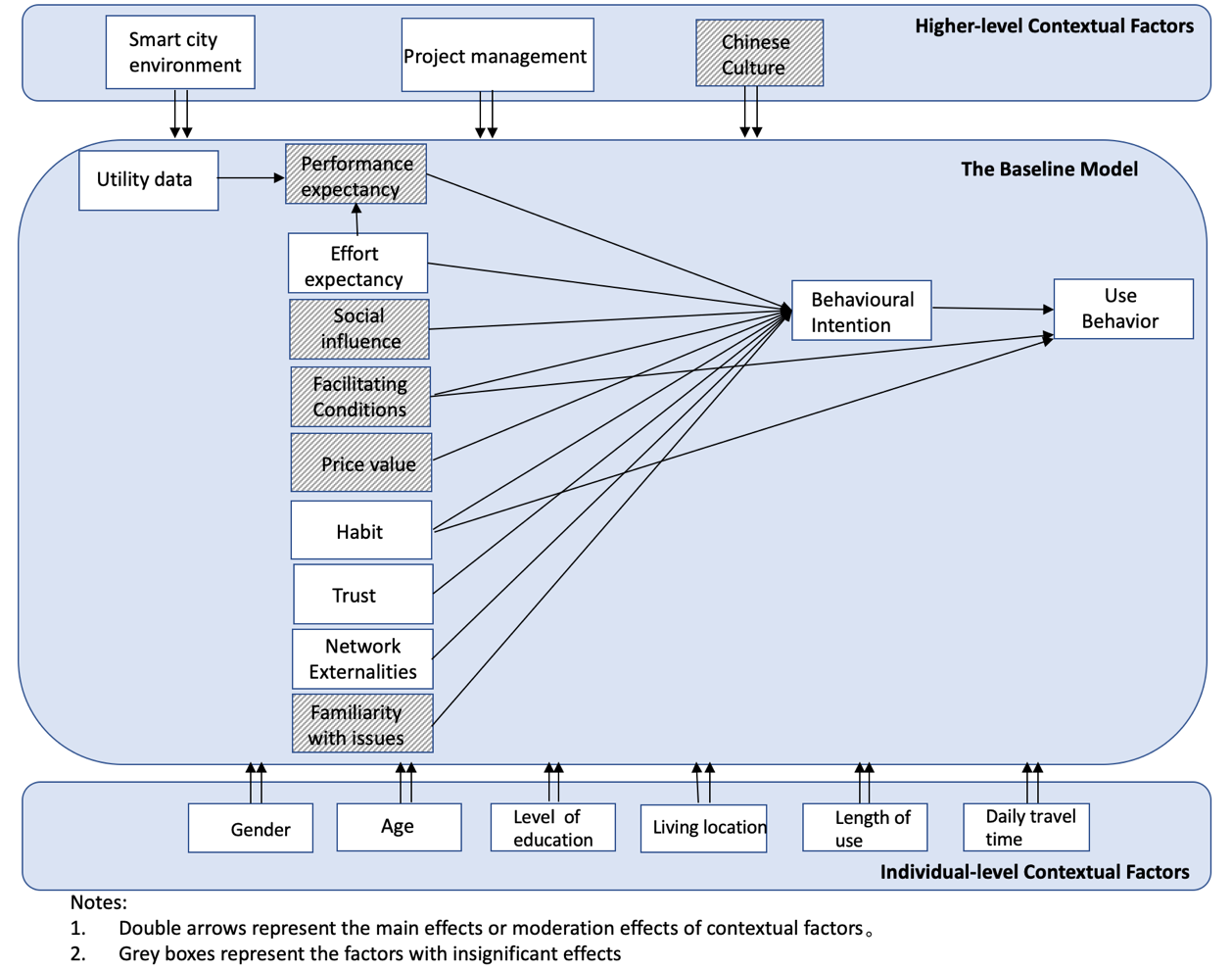 Figure 7.3 A revised multi-level framework of acceptance of STMAs with tested results (modified from Venkatesh et al., 2016, p. 347) Although there is an increasing number of empirical studies of technology acceptance, especially in relation to mobile technology, few studies have investigated the field of STMAs in general or STMAs in a Chinese context in particular. Given this, the present study has attempted to understand the factors influencing user acceptance of STMAs when applying and extending the UTAUT2 model to Chinese users, and to understand the general IT acceptance process in relation to STMA technology. Figure 7.3 shows that the tested results with the sample in this study were different from the posited results, and the factors in the grey box indicate those factors in the posited model that did not actually turn out to be important. The main factors in the white box indicate the key factors influencing citizen acceptance and the key areas discussed in this section. This is a tentative presentation of the model in light of the results, and it would need to be further tested. Thus, the research on the Chinese STMAs has generated different results from those found in organisational and general consumer contexts. Table 7.1 summarises the main different effects of the influential factors. The effects of the influential factors in the organisational context were based on the tested results from the UTAUT model (Venkatesh et al., 2003), while the effects in the general consumer context were summarised from the UTAUT2 model (Venkatesh et al., 2012) and other studies that have applied the UTAUT/UTAUT2 model, especially in the context of consumer mobile applications (Casey & Wilson-Evered, 2012; Guo, Zhang, et al., 2016; Qasim & Abu-Shanab, 2016).Table 7.1 Comparison of the effects of main factors in three different contextsCompared to the studies that have applied the UTAUT model in the organisational context and the UTAUT2 model in the general consumer context, the smart transportation context is different in three respects that may account for the different acceptance results. The first difference is based on the targeted users. The STMAs were implemented in a more heterogeneous situation, whereas other studies applied the UTAUT or UTAUT2 models in the general consumer context, such as studies on mobile banking application acceptance, mobile games acceptance, and hotel mobile payment applications, which were implemented in a more homogeneous situation. For example, the studies of hotel mobile payment applications acceptance or gym mobile applications were usually implemented in defined communities in which users might have similar elements influencing their behaviour due to the homogeneous situation when using the services. The users of gym applications would be the people who would likely follow the suggested guidance from the service to keep fit or lose weight, and the users of hotel payment mobile applications would be the people who would likely make payments through that mobile application; thus, those users might have similar purposes and requirements when they use that service. However, the STMAs in this study were implemented in the whole city, and the initial target users were all citizens who would like to travel about the city using the STMAs. Thus, the users of STMAs were more complex, which might mean that various elements influencing users’ perception of using the services need to be considered. The factors from the acceptance model suggest that social influence is particularly important in research on other consumer contexts in which the UTAUT2 model has been applied (Nistor et al., 2014; Wang et al., 2009) and in research on the organisational context that has applied the UTAUT model (Lakhal et al., 2013; Venkatesh et al., 2003). Social influence is particularly significant in the organisational context, since users care more about the opinions of their colleagues or superiors. Facilitating conditions significantly influence users’ use behaviour, since the perceived behavioural control and the technology support make it easy to use the technology, which affects users’ actual use frequency in consumer and organisational contexts (Chauhan & Jaiswal, 2016; Miltgen et al., 2013; Venkatesh et al., 2003; Venkatesh et al., 2012). However, in this research, the results did not provide evidence that social influence and facilitating conditions have a significant influence on acceptance of STMAs. The results of these two factors in this research might be affected by the heterogeneous nature of the smart transportation context. Thus, the users of STMAs were not concerned about other people’s opinions of using the service, and whether other important people around the user used the service did not influence the user’s acceptance of the STMA. Moreover, the STMAs considered in this research focused on mobile applications and they were designed to be used very much like established mobile applications; thus, the support for using the STMAs may be unnecessary for influencing citizens’ use of the applications. The second issue influencing the different results in this research is the integrated functionalities and specified functionalities. Some of the research using the UTAUT/UTAUT2 model in other contexts used the model to investigate the user acceptance of a specific technology with specified functionalities, such as mobile payment applications and mobile health services (Morosan & DeFranco, 2016; Qasim & Abu-Shanab, 2016). However, the STMAs have more integrated functionalities, such as the mobile applications for checking the updated public transportation times, for searching or navigating destinations, or for searching parking lots and then paying the parking fees. The users of STMAs would seem to include users of both public and private transportation. This might lead to users of STMAs becoming heterogeneous, so that the results of acceptance factors could be different from those in other consumer contexts. In addition, as travel and commuting are daily requirements for most citizens, the STMAs are designed so that citizens can fulfil these requirements. Smart city services in other domains, such as smart health, smart education, and smart energy, are also considered within citizens’ daily demands. That means transportation is necessary and significant in citizens’ daily lives. The necessity and importance of transportation support services are different from those of other IT technology or mobile applications. For this reason, acceptance factors may have a different significance from citizens’ perspectives compared to other contexts that have been researched. More specifically, network externalities, habit, smart city environment, and trust were the top four influential factors affecting citizens’ behavioural intention to use an STMA. This implies that citizens were more influenced by the elements of the increased number of users, the established habit (or lack of one) of using an STMA, the degree of their personal recognition of being smart citizens, their positive previous experience of using other smart technologies, and trust in city governments and the smart transportation system provided by the city governments. The results suggest that the increased number of users of an STMA is a major predictor for attracting males, and those with less experience of using it; that younger generations rely more on their habit of using an STMA to determine their future behaviour; that males or people with less experience of using STMAs have higher personal identification with being smart citizens and linking their previous experience of using smart technology with future new smart service adoption; and that citizens living in locations with busy transport and traffic situations pay more attention to whether they trust the service organisations and the smart systems. It seems that, in the smart transportation context in contrast to the organisational context, the new factors added to the UTAUT model were more significant and have a stronger effect on citizens’ perception of acceptance than do the model’s original factors, such as social influence and facilitating conditions. The smart city environment is a contextual factor that particularly belongs to the smart transportation context. This implies that users’ experience of one smart technology could influence their perception of further smart technology services or even other smart city domains. It also implies the significance of involving citizens in the procedures of the smart transportation project, which could improve citizens’ personal identification as being part of the city and contributing to the development of STMAs. The development of STMAs could focus not only on technology development but also on citizen engagement with the project to improve their awareness of the responsibility of actively providing feedback and adopting the services. The significance of citizen engagement refers to one of the elements included in the contextual factor of project management, as discussed in Section 7.3.2.2. It implies that it is important to consider citizens as one part of the smart transportation project, and that the service providers need to improve their attempts to engage citizens with the project procedures rather than to authoritatively implement STMAs, which was not effective as most services were implemented in a voluntary situation. Thus, given the importance of network externalities, smart city environment, and trust, it is better to include those factors in future studies on STMAs and even on the smart technologies in other smart city domains. Even though these three factors are not common constructs in the UTAUT/UTAUT2 models or in other technology acceptance models, such as technology readiness acceptance, TAM and social cognitive theory (Compeau & Higgins, 1995; Davis, 1989; Fishbein & Ajzen, 1975a), they can be highlighted as main predictors of smart transportation technology acceptance. Moreover, effort expectancy had a direct influence on STMAs and the performance expectancy of using the services. It remains an important predictor of technology acceptance. Despite coming after the previous four factors, it is still a significant element in general technology acceptance research in both organisational and consumer contexts. The result implies that user friendliness is another significant factor for smart transportation technology interaction, especially for women. Another new factor added to the UTAUT2 model was utility data. The results indicated the strong influence on performance expectancy of the way data is used by service providers. Thus, data publicised by governments about the beneficial effects of using an STMA could increase the usefulness, relative advantage and outcome perceived by citizens. This finding has an important implication for developing the performance of an STMA, since directly informing citizens with transparent and accurate data could facilitate their realisation of the benefits of using the STMA. As smart transportation technology depends on collecting, transferring, storing, analysing, and processing big data, generating and presenting transparent information related to the improvement of the STMA is necessary for enhancing users’ perception of the service’s performance. Although the results indicated that utility data and effort expectancy strongly affect the performance expectancy of using the STMA, the result of performance expectancy showed that the measurement of performance expectancy had some deviation. As mentioned before, the possible overlapping concepts of performance expectancy and trust found in this research context could explain the different results of performance expectancy between this current study and other studies that applied the UTAUT/UTAUT2 model. Therefore, in relation to STMA acceptance, it is necessary to consider the factor of trust and to make trust a core factor in the whole model. The results imply that another significant difference between service providers’ perspectives and citizens’ perspectives concerned the necessity of improving the familiarity with transport and traffic issues. The service providers considered it necessary to directly inform citizens about the reasons for traffic issues, the disadvantages of not using the STMA, and even the possible outcomes linked to personal health. Thus, the perspective from service providers was that citizens would like information about the potential issues if they did not change their behaviour to use the new STMA. However, whether citizens’ travel behaviour could cause a set of traffic issues or other potential environmental or health issues was not a matter of concern for citizens. It seems that improving citizens’ familiarity with transport and traffic issues was not the initial and main direction to consider when facilitating user acceptance. Moreover, the results imply that citizens older than 35, those living in places with busy traffic and transport situations, or those who have used STMAs for a long time had higher concerns about the real transport and traffic problems and a higher awareness of the necessity of using the STMAs. Although it did not directly influence citizens’ acceptance in this research, since the purpose of a smart city service is to improve the quality of daily life for citizens and to solve some existing problems, then it is recommended when adopting the model in other smart city contexts to include this factor when studying citizens’ acceptance according to different age groups, users in different living locations, or users who have different length of use of STMAs. The STMAs investigated in this research were free for citizens to use. As mentioned in Section 7.3.1.4, the result of price value is rather disappointing, since the proposed measurement of price value from the service providers’ perspective, which was about the additional non-monetary value citizens could receive from usage, was not appropriate to put into the whole model in this research context. This finding may help us to understand that in the voluntary context, if the technology service or product is free for people to use, the influence of price value might not be a main factor affecting the user’s perception of changing his or her behaviour to use a new technology. Another significant contextual factor in this research was project management, which considered service providers in the acceptance of STMAs. Most user acceptance research does not include service providers in the acceptance models. However, in the smart transportation context, the services implemented were used to improve citizens’ daily transport lives and also to benefit the management of the city for non-commercial purposes. Thus, service providers played a significant role in implementing the smart technology services since they designed and decided how to implement and promote the use of STMAs. An implication of the results from service providers’ perspectives is the possibility that service providers might not have a better understanding of acceptance, and that they do not focus enough on how to improve citizens’ acceptance of the STMAs. The research investigated a set of issues from the project management perspective that the service providers might have and which could affect their perception of user acceptance and how to design and facilitate user acceptance. Given the importance of project management, it is best to pay attention to this factor in future research on smart city service acceptance. Moreover, when considering project management, this research also found that culture could affect service providers’ perception and actions in relation to facilitating user acceptance. It is also important to further verify the elements of project management that could directly affect service providers’ perception and actions, and indirectly affect the effectiveness of user acceptance. In summary, this discussion has compared the different effects of the influential factors of user acceptance in the smart transportation, organisational and general consumer contexts. Compared to the main factors in other popular research contexts, it can be seen that the smart transportation context in the current research needs to consider the potential contextual factors specific to it, since those factors may play main roles in influencing user acceptance. Thus, the combination of findings provides some support for the conceptual premise that this research provides a foundation for an STMA acceptance model for researchers, which can be considered a starting point for future research. By understanding the core factors influencing citizens’ acceptance and adoption of STMAs, network externalities, habit, trust, effort expectancy, and smart city environment positively affect citizens’ behavioural intention to use an STMA, with positive effects of effect expectancy and utility data on the performance expectancy of using the service from the citizens’ perspective; while the factor of project management could affect service providers’ determination of how to implement the service from their perspective. The results of this research also provide further support for the hypothesis that, in the smart transportation context, other users’ individual attributes and contextual elements – such as citizens’ educational level, living location, length of STMA use, and daily travel time – should be included in the acceptance model to moderate the effect of the main influential factors. Segmenting citizens into different groups can help to understand how to improve user acceptance in the smart transportation context comprehensively.The perception of users versus the perception of service providersBased on the above discussion, the present results are significant since there were differences between the service providers’ perspective of facilitating citizens’ acceptance and the actual citizens’ consideration of the factors that influenced their adoption of STMAs. This finding fulfils one of the research objectives. Table 7.2 presents the citizens’ and service providers’ perceptions of each factor. It shows that the main differences between these two communities were about the perception of six factors: performance expectancy, social influence, facilitating conditions, price value, familiarity with issues, and collectivism. It seems that compared to the factors with strong effects in this current research, such as trust and network externalities, ensuring basic functions and acceptable service performance, and providing instructions and guidance support are the initial and basic objectives for determining user acceptance of an STMA. Thus, it implies that the service providers may need to change their focus to the actual influential factors considered by users, such as improving users’ trust, using actual explicit evidence to show the improved effect, and encouraging the initial number of adopters, rather than devoting too much effort to publicising the necessity of using the service or applying incentives to attract users. The details of the practical implications for service providers are explained and discussed in Section 8.5.Table 7.2 Comparison of citizens’ and service providers’ acceptance perceptionsUnderstatement of service providers’ influenceAs discussed in previous chapters, it is apparent that issues in the planning and delivery of activities to support citizens to accept the service were understated by interviewees. This research investigated qualitative evidence to consider whether the understatement was due to the lack of awareness and understanding of the importance of facilitating user acceptance in the Chinese governments under study. Moreover, as the interviews were conducted through face-to-face communication between the researcher and interviewees, the researcher was concerned that the service providers in the interviews were unwilling to face and address the project management issues. The service providers’ attitude may cause them to neglect the significance and complexity of the project management issues. Those issues were identified in this research, and there was concern that they were not easy to overcome. However, they are crucial to the development of sustainable STMAs. It is fair to summarise that these explorations further accorded with the argument established in the literature review that acceptance in the smart transportation context needs to be considered from both service providers’ and users’ perspectives in order to design and plan how to facilitate citizens’ adoption of smart services. Therefore, it may be essential for service providers (governments) not only to improve their attention to the significance and complexity of acceptance, but also to be aware of the issues existing in their organisations that could negatively affect the actual effect of user acceptance, and then to be more willing to confront and solve the issues. Conclusion of critical discussionThe purpose of this chapter has been to discuss both the qualitative and quantitative findings. The key findings discussed in this chapter are summarised as follows. There were three types of factors influencing citizens’ acceptance of an STMA: higher-level contextual factors; main factors that have direct influence; and individual-level contextual factors. The main factors that could directly affect citizens’ perception of STMAs were network externalities, habit, trust, effort expectancy, utility data, and behavioural intention, all of which had a stronger effect on citizens’ intention to use and their actual use behaviour. The higher-level contextual factors were smart city environment, which refers to the effect from the experience of smart services from other smart city areas and the effect from the responsibility of being smart citizens. The factor of project management was considered as issues might exist when service providers implemented smart transportation projects that influence their design and activities to further support citizens to accept the service. Even though the results do not explain the effect of Chinese culture on citizens’ perception in this context, Chinese culture can strongly affect service providers’ perspectives of user acceptance and how to facilitate the acceptance. The individual-level contextual factors were considered as a set of moderators that could affect the result of the main factors. These contextual factors were gender, age, level of education, living location, the length of STMA use, and daily travelling time, all of which should be considered by service providers to design different activities with unequal focus in order to achieve more effective facilitation. This chapter also discussed the difference of the results of influential factors among the smart transportation, organisational and general consumer contexts, and it summarised service providers’ and citizens’ different perceptions of the factors influencing user acceptance. Conclusion and future research8.1 IntroductionThis chapter presents a summary of the whole study and explains how the research questions were answered. It then highlights the main contributions of the research, as well as practical implementation suggestions for service providers. Limitations of the research are identified, and suggestions for future research are recommended.8.2 Summary of the study This research has investigated the smart city, a phenomenon that aims to use information and communication technology (ICT) to enhance city governance and infrastructure, address various living challenges and issues, and improve the quality of citizens’ lives (Lee et al., 2013; Sepasgozar et al., 2018). An increasing number of city governments and companies are interested in developing smart technologies in various cities across the world. In China, governments have invested a large amount of funding in over 285 smart pilot cities since 2015 (China-Britain Business Council, 2016), and the development of smart cities is one of the most significant Chinese government missions.Smart city development involves not only technological innovation but also cooperation and communication among various stakeholders, such as governments, companies, and citizens; communication requires a stable information communication system. Although there are various successful examples of smart city implementation, such as in Barcelona, Amsterdam, and Copenhagen, low acceptance and citizen adoption remain issues. Research on how to facilitate citizens to accept smart city services is therefore required.User acceptance is one of the basic theories influencing the success of information technology implementation. Various technology acceptance models are extensively used by researchers in different research contexts, serving as necessary theoretical frameworks to investigate the factors affecting citizen acceptance of technologies. The smart city consists of various domains; this research selected the smart transportation domain, which is one of the ‘hottest’ topics in China in recent years, to investigate the particular factors influencing citizens to accept smart transportation mobile applications (STMAs). In a smart city project, the service providers have to develop appropriate plans and activities to collaborate and cooperate with different stakeholders, and to engage citizens to participate in the smart city project. It is necessary to explore service providers’ perspectives of facilitating user acceptance and to identify implementation issues as well as understand user perspectives and behaviours themselves. Therefore, the research aims were to develop the understanding of acceptance and the factors influencing acceptance in a smart transportation context, and to provide recommendations for the effective facilitation of user acceptance in the implementation of STMAs in China.To achieve the research aims, a review of the relevant literature about the smart city and the implementation of smart transportation was provided in Chapter 2. Smart transportation is developed to address traffic problems and energy consumption, to provide real-time and updated transportation information, and to support a city’s liveability and sustainability (Grant et al., 2012; Nam & Pardo, 2011). The literature was reviewed from three points of view: Chinese culture, service providers, and citizens. Culture has been considered as a potential factor affecting user acceptance of information technology in various acceptance studies, either by having a direct influence on acceptance or by acting as a moderator on other factors (Im et al., 2011; Park et al., 2007). China has specific cultural characteristics, including collectivism, low levels of uncertainty avoidance, and power distance. Collectivism was considered to influence Chinese citizens’ perception of accepting new smart technology, while the other cultural characteristics might affect the service providers’ perspective on facilitating citizen acceptance of smart technology.Analysis of the service provider perspective considered appropriate leadership as a factor significantly affecting the performance of the project team and the implementation of a smart city project, because the project leaders make decisions about smart city processes and determine how the project team communicates and interacts (Ouchi, 2013). Engaging citizens and promoting citizens’ participation were two common strategies applied in the implementation of smart city projects. Consequently, service providers may need to improve their capacity to involve citizens in smart city projects, and to enable citizens to voice their opinions and to assume responsibilities for contributing to the development of the smart city (Bartoletti & Faccioli, 2016; Casakin et al., 2015; Mazhar et al., 2017; Olimid, 2014; Yeh, 2017). Using big data was another strategy used by service providers to improve and develop the fundamentals of ICT, and to gather the massive information needed to analyse problems in daily city life and to enhance smart city services (OECD, 2015; Wu, Chen, et al., 2018; Wu, Zhang, et al., 2018). From the users’ perspective, acceptance was analysed and discussed in Chapter 3 based on various technology acceptance models, their content and limitations. After comparison of models, the UTAUT2 model was selected as the basic theoretical model for this research, primarily because the UTAUT2 model comprehensively integrates eight other models in the consumer context (Venkatesh et al., 2012). In this model, performance expectancy, effort expectancy, social influence, facilitating conditions, hedonic motivation, price value, and habit are considered to influence user behavioural intention and use behaviour. Of these, hedonic motivation was not included in the framework for this research, since STMAs are designed for citizens’ daily transport life rather than for fun and entertainment.Moreover, Venkatesh et al. (2016) suggested a multi-level framework to include not only the baseline model (UTAUT/UTAUT2) but also the higher-level contextual factors and individual-level contextual factors (as presented in Section 3.4). This research explored not only the primary factors used to extend the UTAUT2 model but also the contextual factors specific to the smart transportation context. Four new factors (trust, network externalities, smart city environment, and Chinese culture) extended the proposed framework. Smart city environment and Chinese culture were two contextual factors in the proposed model. Chinese culture consists of a set of cultural characteristics, one of which – collectivism – was considered as a moderator on intention to use behaviour (Venkatesh & Zhang, 2010). Two new moderators – level of education and length of use – were added to the original moderators of gender and age to test the moderating effects on the main factors. Chapter 4 discussed the research methodology used to investigate the factors influencing citizen acceptance in the smart transportation context. Pragmatism was adopted as the research philosophy, because this enabled mixed methods data collection from both service providers’ and citizens’ perspectives. The reason for conducting a deductive approach was explained. To answer the research questions, a sequential embedded mixed methods design was selected as it can accommodate both qualitative and quantitative studies within a traditional research design (Creswell, 2011). The research described in this thesis used a mixed methods case study to collect and analyse qualitative and quantitative data (Creswell, 2011). Qualitative data was collected first; the quantitative data collection and analysis was then used to verify the findings from the qualitative phase. The preliminary qualitative study conducted semi-structured interviews to collect data from service providers in order to investigate in depth their perception of their user community based on their experience of implementation. The thematic analysis proposed by Braun and Clarke (2006) was adopted to analyse the qualitative data, which incorporated the categories from the UTAUT2 model and the new factors generated from the literature review. The quantitative study used questionnaires to collect citizens’ perceptions. Chapters 5 presented the details of data collection and analysis for qualitative study, followed by the corresponding findings. Twenty service providers involved in the Shenzhen governmental smart transportation projects were interviewed. The interviews sought information about how the service providers influenced citizens to establish their intention to use an STMA, and what issues they encountered when facilitating use and supporting citizens. The analysis investigated whether the service providers’ perceptions were relevant to the proposed factors and whether there was useful information outside the theoretical framework that would entail revision of the theoretical instrument before conducting the quantitative study. The qualitative findings related to the service providers’ perceptions of the factors influencing citizens to accept new STMAs and how the providers facilitated STMA implementation. The results not only were consistent with the factors in the proposed framework but also generated new constructs for some of the factors, such as the factors of performance expectancy, facilitating conditions, and trust. Moreover, three new factors were generated from the service providers’ perspective based on their previous experience: project management, which presented the issues influencing service providers to better design and deliver activities to support citizens to accept the services; utility data, which referred to the data evidence presenting the improvement after using the services; and familiarity with issues, which was about whether citizens were familiar with the traffic problems and the potential issues caused by their existing travel behaviour. After analysing the qualitative data, the hypotheses and constructs for each factor were formulated for testing in the quantitative stage.Chapter 6 presented the details of data collection and analysis for the quantitative study, followed by the corresponding findings. The questionnaires, which were modified based on initial pilot testing, had two sections. The first section contained basic questions about the respondent and their usage of smart transportation. The second section contained the main questions about the specific hypothesised factors phrased so that respondents were asked about their usage of the mobile applications concerned. The targeted population of the survey was Shenzhen citizens who had used STMAs provided by the government. Self-selection non-probability sampling was used to achieve the targeted population, and the questionnaires were distributed through social media (WeChat and Weibo). The researcher received 790 valid questionnaires. All the questionnaire data were analysed in both SPSS software and Amos software. Descriptive analysis was applied to the data from the basic questions, while the data from the main questions was subject to structural equation modelling (SEM) analysis to test the hypotheses. The last part of this chapter presented the quantitative findings using SEM analysis, and the results of the tests on hypotheses. Both the qualitative and the quantitative findings were analysed to answer the first two research questions (see Section 8.3 below).Chapter 7 presented the discussion of the significance of the findings of the two research stages by relating them to the existing literature on user acceptance of information technology, particularly in the mobile application context. This chapter also compared the findings of the whole framework in the smart transportation context with technology acceptance models applied in the organisational and consumer contexts, and it discussed the similarities and differences between service providers’ and citizens’ perspectives on each influential factor (the third research question, as summarised in Section 8.3 below).8.3 Response to research questionsThere were three research questions for the entire mixed methods case study research.Question 1: What understanding did government service providers have of the main and contextual factors influencing Chinese citizens’ acceptance of the smart transportation mobile applications？It was expected at the beginning of the research that the service providers (Chinese government agencies) might have different perspectives to those of citizens on the factors that influence citizens’ acceptance of the service and on how to facilitate that acceptance. The preliminary qualitative research findings confirmed the initial expectation. More specifically, the research found that service providers did not consider user acceptance systematically at all, and that their perception of how to facilitate acceptance was based on their experience and intuition. One issue that influenced service providers’ perception of supporting citizens to accept the service effectively was project management. They considered that they had achieved their purpose of designing an STMA that would improve citizens’ experience of daily commuting and travel. Simple operation, guidance and support, and trialling of use were considered to be the fundamental elements for successfully implementing an STMA. They tried to influence citizens through public education that would raise awareness of smart transportation, as well as through incentives and extra benefits from third parties that would encourage citizens to try the services.Moreover, service providers worried that citizens’ high expectation of government projects might put more pressure on them and risk damaging the government’s reputation. To increase citizens’ trust, the service providers used secure payment systems, such as WeChat payment and Alipay, and required less personal information from users. They thought it necessary to put effort into publicising the smart transportation project. This involved not only basic information about the benefits of using the new service but also the information relevant to the smart transportation technology development in order to improve citizens’ awareness. This included information about usage situations, specific data about the improvements, and information about the environmental harm and health risks from traditional transportation options.Question 2: What main and contextual factors actually affected Chinese citizens’ acceptance of smart transportation mobile applications?The quantitative study investigated smart transportation users’ perspectives of the factors influencing their acceptance and use of the service. The findings identified that, of the factors from the UTAUT2 model, only effort expectancy and habit had positive influences on citizens’ behavioural intention, but that the extended factors directly and indirectly influenced citizens’ intention to use the service. These extended factors were trust (trust in Chinese governments and trust in smart transportation systems), network externalities (the belief that the more users used the service, the more the quality and functions would improve), smart city environment (previous experience of other smart technology services in other smart city domains, and the personal recognition of having responsibility to contribute to the smart transportation development if they consider themselves to be smart citizens), and utility data (the visible data about improvements arising from adoption of the smart transportation technology).It was also identified that there was a set of user attributes and contextual elements that could segment smart transportation users into different groups based on the different effects of the main factors. More specifically, performance expectancy was moderated by gender, age and level of education (with males, those aged over 35 years old, and higher level educated people more likely to be influenced by this factor to use the applications). Effort expectancy was moderated by gender (with females more likely to be influenced by this factor to use the applications). The effect of habit on behavioural intention was moderated by age (with those younger than 35 more likely to be influenced by this factor to use the applications). Trust was moderated by living location (with people living in priority development districts more likely to be influenced by this factor to use the applications). The effect of network externalities was stronger for males and users with a high level of experience, and the effect of smart city environment was stronger for males and users younger than 35 years old. Familiarity with issues was moderated by living location and length of use (with those older than 35, living in priority development districts, or with a high level of experience of use more likely to be influenced by this factor to use the applications). The effects of effort expectancy on performance expectancy were stronger for people with a higher level of education, and the effect of utility data on performance expectancy was stronger for people with a long daily journey. However, the cultural factor of collectivism did not have a moderating effect from users’ behavioural intention to their actual use behaviour.Question 3: How can Chinese citizens’ acceptance of the smart transportation mobile applications be facilitated more effectively?Service providers’ and citizens’ perspectives were compared to generate an effective way of facilitating citizens to accept STMAs. The findings indicated that there are certain differences between citizens’ and service providers’ perspectives. The findings also indicated differences from the original UTAUT2 model and that a set of factors particular to the smart transportation context was required. Trying to encourage citizens to use the service at the outset of implementation was significant in increasing the total number of users. Informing the public about the increasing number of users could itself help to accelerate the effect of implementation – the network externalities factor. Establishing a habit among citizens of using a smart transportation support service over a period of time, and improving citizens’ positive expectation of the government and the services provided by it were also two critical ways of influencing citizens’ to use the new service – the habit and trust factors. Citizens tended to be willing to change their lives to become smart citizens and to experience smart technologies in various smart city domains. This implies the importance of engaging citizens in the procedures of a smart transportation project to improve their awareness and experience of smart technologies. Moreover, to improve the performance of the service, it seems necessary not only to enhance the basic quality and functions but also to improve the service’s user friendliness (effort expectancy) and to publicise the data on improvements from using the service (utility data). However, the findings imply that citizens were not affected by other people’s opinions of using the service, the instructions or other manual support, vouchers or additional non-monetary benefits, or whether using the service could benefit the environment or their health.Therefore, the two findings in this current study suggest that it might be necessary for Chinese service providers to improve their awareness of user acceptance, and to design and implement corresponding actions based on the influential factors to enhance STMA acceptance.8.4 Contribution to knowledgeThis study has highlighted the importance of considering user acceptance theory in smart transportation implementation. The research provided an insight into the scope of user acceptance models. These models commonly do not consider contextual influence, which can be important in the research on particular contexts such as smart cities or the specific domains of the smart city. There is no previous adequate study of user acceptance of STMAs implemented by Chinese governments. The existing acceptance models were established in general organisational or consumer contexts in Western countries; however, the implementation of STMAs in China is a different context, with various elements that need to be considered and compared with other research contexts. This study identified three levels in the framework of acceptance of STMA: high-level contextual factors; main factors in the baseline model; and individual-contextual factors particular to the smart transportation context (see Figure 7.2 in Section 7.2). There have been few empirical investigations into STMAs. This research is the first to close the gap between user acceptance theory and the smart transportation context by including the characteristics of the smart transportation context and the implementation approaches of service providers in China. Knowledge of the acceptance of an STMA and the factors influencing citizens’ acceptance will increase the awareness of smart city practitioners and researchers of what factors are significant for effectively and sustainably implementing STMAs. To investigate the main factors and contextual factors that may influence citizen acceptance, this study not only identified possible factors from the literature on smart transportation and user acceptance but also involved service providers’ perspectives as the community who could determine how to facilitate citizen acceptance. As such, it makes a significant and original contribution to knowledge, and the results suggest the value of involving both service providers and citizens in research in this area. Thus, the present study significantly contributes to the existing knowledge of acceptance through its extension of the acceptance framework from the organisational context and general consumer context to the specific smart transportation context. Factors in the baseline model were identified as those directly affecting citizens’ perspective of changing their behaviours to use an STMA. Four new factors (i.e., trust, network externalities, familiarity with issues, and utility data) were identified to extend the theoretical acceptance framework. Compared with the findings of acceptance models adopted in the organisational context and the general consumer context, the findings from this study indicated the different effect of the key influential factors on user acceptance of STMAs. These factors were effort expectancy, habit, trust, and network externalities; factors directly increasing the performance expectancy of using an STMA were effort expectancy and utility data. The second significant contribution of this study is the grounding of acceptance in a Chinese context. The high-level contextual factors particular to the smart transportation context were smart city environment, project management, and Chinese culture. The findings of the service providers’ perception indicate that there was insufficient concern about facilitating user acceptance. This was considered by the researcher as a contextual issue relating to the citizen investment in Chinese government structures. Project management indicated the issues existing in Chinese governance when implementing a smart transportation project. An implication of this is the possibility that if the service providers pay attention to the elements of project management when they design and implement a smart transportation project, they can increase the likelihood of citizen acceptance of the new service. The individual-level contextual factors were identified as user attributes and task attributes (gender, age, level of education, living location, length of use, and daily travel time). These can moderate the effects of the main factors included in the baseline model. The results indicate that, rather than being affected by the performance expectancy of the mobile applications, citizens apparently consider a set of factors, such as the increasing number of users, their trust in the Chinese government, or their trust in the service provided by the government, that could significantly influence their behavioural intention to use an STMA. This finding is different to that of many other studies on technology acceptance. In the Chinese context, government has an authoritative structure, and the functions of the STMAs were simpler than other mobile applications. These two contextual characteristics may explain why the influential effect of trust and network externalities was much stronger in the model. It implies that smart city initiatives would be much easier in China than in many Western countries, because Chinese citizens might be more inclined to place more trust in STMAs developed by the government, and because citizens are more culturally familiar with top-down control and communication within these kinds of structured smart city projects. Thus, this study makes an important contribution to knowledge by highlighting the significance of knowledge of contextual factors that affect users in the smart transportation context. The outcome of interacting with the three levels of the framework indicated the importance of considering the contextual factors because of the significant results of the contextual factors in the theoretical framework.Finally, this study also contributes to the service providers’ practical knowledge of citizen acceptance and perception of the importance of facilitating citizen acceptance systematically. The service providers will have a better knowledge of how to facilitate more effectively citizen acceptance through the understanding of the influential factors of citizen acceptance and the potential issues affecting citizen acceptance. Based on the testing results of influential factors from users in the quantitative study, a comparison conducted between service providers’ perception and users’ perception of influential factors implied that there were similar and different results (as presented in the discussion chapter). The feedback loop of the perspectives of the influential factors can be generated from the users’ side back to the service providers’ side in order to improve the service providers’ understanding of how to effectively design and support citizen acceptance in practice.To summarise, this study contributes to the existing knowledge of user acceptance in the smart transportation context by identifying additional factors that influence citizens to accept an STMA to extend the UTAUT2 model; it contributes to the significance of considering the contextual factors particular to a Chinese smart transportation context; and it contributes to the service providers’ practical knowledge of citizen acceptance. This study highlights the necessity of improving, in the Chinese context, service providers’ awareness and understanding of the important role of citizens in the implementation of smart projects and of the factors influencing citizens’ acceptance. This would enable projects to be better designed to facilitate citizen acceptance. This study has, therefore, enhanced the understanding of smart transportation user acceptance in the Chinese context and the different levels of factors that directly and indirectly affect citizen acceptance of STMAs. As well as filling a significant gap in the literature on smart transportation and technology acceptance, it will serve as a basis for future studies on smart city service acceptance in other smart city domains.  8.5 Practical implicationsThis research provides a better understanding of Chinese citizens’ smart transportation technology acceptance. The results also provide practical insights for service providers of smart transportation projects to help them address the difficulties of STMA acceptance in China. The findings are especially useful for service providers to improve the effectiveness of the implementation of STMAs, especially because they provide a feedback loop to service providers that can improve their understanding of user acceptance. The proposed framework aids service providers to build the marketing strategies for facilitating user acceptance and adoption of the service. The results indicate that the most critical determinant of STMA use is network externalities. This implies that it is significant for service providers (Chinese governments in this research) to establish a critical mass. It seems that citizens are willing to use STMAs if a large number of users accept and adopt the technology and services. Thus, the service providers need to pay more attention to promoting citizen adoption of the service at the initial stage of implementation, and then to calculate the number of users of the service and publicise that information. Additionally, the smart city environment is another crucial determinant of citizens’ behavioural intention to use an STMA. It implies that the willingness of citizens to accept smart technology is closely linked to their identification as smart citizens and to their previous experience of using smart technology. Citizens seem willing to identify as smart citizens. Thus, service providers should improve citizens’ awareness of being smart citizens, such as by encouraging them to provide opinions during project implementation and by encouraging them to become involved in developing their city. To achieve the latter, service providers can use social media networking services, such as WeChat and Weibo, to provide relevant information about the improvement of the services, societal needs, the necessity of implementing the services, the benefits to citizens’ daily lives of using the services, and the results of how the services have satisfied citizens. Moreover, becoming a smart citizen involves using smart technologies in different smart city domains. Service providers should consider smart technology services in different smart city domains because, irrespective of the domain, smart technology use can influence citizens’ general perception of the smart city services. The results also indicate that service providers should consider the issue of trust. Citizens’ willingness to accept and adopt STMAs is strongly linked to their trust both in smart transportation technology and in the service providers (Chinese government). Government agencies may need to keep their trustworthy image and establish citizens’ perception that the governments can keep creating a reliable smart system to meet citizens’ daily travel needs, which may be a precondition for facilitating the acceptance of an STMA. Establishing a positive and trustworthy reputation, such as by focusing on solving citizens’ daily living issues and establishing a reliable system that meets citizens’ daily needs and that provides accurate information, is a key area that Chinese governments should focus on. Reducing citizens’ privacy concerns and improving payment security are also ways to improve citizens’ trust in the technology. Designing a useful STMA for citizens is one of the fundamental objectives for service providers. This research implies that the perceived complexity of using such a service and a lack of operational information may cause citizens to believe that the service is difficult to learn and use. User friendliness is, therefore, another primary objective when designing the service. In order to motivate citizens to learn to use the new STMA, such as the mobile applications considered in this research, there needs to be an interface that is easy to operate. The results imply that making the operational interface of the STMA easy to control, and using big data to present the improvements to public transportation and traffic, enhance the smart transportation performance. Service providers should publicise data evidence to improve citizens’ awareness of the new technology and convince them to accept the new service. As city-related data are typically managed and controlled by national or city governments, the sensors and monitors used by governments are installed in a seamless way to collect and process a large amount of data on citizens’ everyday lives. Getting relevant governmental support, especially at the local government level, is necessary to enable smart transportation technology to develop. Thus, there should be cooperation between relevant governmental policymakers and smart city service providers so that there are appropriate and beneficial methods and guidelines for service providers to access city-related data. Moreover, service providers and local governments should improve their awareness of the necessity of designing and implementing appropriate activities to support and facilitate citizens to quickly and effectively accept the new smart services. It is particularly important to enhance the government leaders’ attention on facilitating citizen acceptance so that they can provide corresponding support, such as sufficient and appropriate project management support, to ensure that projects are successfully designed and implemented.Therefore, based on the above explanation of the practical implication, a set of suggested actions can be generated for service providers to improve their further implementation of a smart transportation project.Focusing on promoting citizen adoption of the new STMA at the beginning of the implementation.Calculating the number of users and publicising the results to the public regularly.Encouraging citizens to provide opinions through the official accounts on WeChat and Weibo within the project implementation.Posting relevant information on WeChat and Weibo regularly (the improvement of the new smart services, societal needs, the necessity of implementing the smart services, the benefits to citizens’ daily lives of using the services and the results of how the services have satisfied citizens).Posting information about how to be a smart citizen and what benefits the citizens can get from being a smart citizen to improve citizens’ personal recognition of being a smart citizen.Keeping governments’ trustworthy image and keeping creating a reliable smart system to meet citizens’ daily travel needs.Focusing on solving citizens’ daily living issues.Establishing a reliable system that meets citizens’ daily needs and provides accurate information.Reducing the personal information that is required to use the STMA to reduce the personal privacy concern.Cooperating with the third party to provide the payment methods such as WeChat and Alipay.Designing an easy to learn and easy to operate interface and system to achieve user friendliness.Calculating and generating the actual improvement results of using the STMA through collected big data (e.g., the time saving per day or per week) and then publicising the data evidence online to inform citizens.Improving governments’ policymakers’ awareness of the necessity of implementing smart technologies to establish the appropriate and beneficial methods and guidelines for service providers to access city-related data.Improving service providers’ and local governments’ awareness of the necessity of designing and implementing activities to support citizens to accept the new smart services. Improving government leaders’ attention on facilitating citizen acceptance to provide corresponding support. Improving the communication between different departments and between superiors and subordinates from either top-down or bottom-up way.Establishing an effective management system of user feedback to record users’ complaints and feedback by classification.Providing the different type of channels for the public to engage them to provide opinions and feedback on the new smart technology or service.Encouraging citizens to initially participating in the implementation of smart services, e.g., communicating with others about the usage feedback or communicating with the service providers about the improvement suggestions. 8.6 Limitations of the study There are some limitations to this research and unexplored points for future research. First, a limitation of this study is that one group of intended interviewees were unavailable in the scheduled interview period, namely, the government officers in the smart transportation department of the Transport Commission of Shenzhen Municipality. These officers are responsible for higher level policy-making in the transport system of Shenzhen. Although these potential participants are considered less directly related to the core observation in this research, they may provide valuable insight from the governmental policy dimension of the smart transportation development process. Such data could have resulted in additional perspectives of acceptance. Second, the questionnaire contained more than 40 questions for 14 variables, which might have led participants to lose patience while completing it, thereby reducing the reliability of the responses to later questions. This limitation could also cause a higher correlation of the responses between some of the questions close to each other in the survey. Moreover, the higher correlation between some close items might have been caused by all the positive statements designed in the questionnaire. It is also suggested by Saunders et al. (2009) that when questionnaires use a set of statements scales, it is better to include both positive and negative statements to make respondents read and think about each statement carefully. Third, the questionnaire examined a large number of factors. Some of the factors used only two or three items to measure each of them in order to avoid a lengthy questionnaire. However, the quantitative study was still limited by the number of items designed for each latent variable. The suggested number is more than three observables in order to ensure further modification in the analysis. However, after modifying the model through exploratory factor analysis and confirmatory factor analysis, the number of items for some latent variables was deleted to less than three items. It is better to use multi-items for each latent variable (each main factor in the model), such as four or five items for each factor, in order to ensure a more accurate and reliable response (DeVellis, 2016). This limitation means that the findings for some factors in this research need to be interpreted cautiously. Fourth, the quantitative research found a sample of smart transportation users by sending online questionnaires on social media, and the possible sampling results might have been influenced by the characteristic of sending questionnaires via social media, including WeChat and Weibo. This might have biased results because social media users tend to be younger on average than people in a normal distribution. However, as the number of WeChat users in China is nearly 80% of the total population (Leiphone, 2018), it seems that the bias from using WeChat to send out questionnaires might be smaller than for other social media in China.Fifth, as the questionnaire sample results presented in the section 6.4.1.1 demonstrate, the sample is highly skewed towards young people and educated people. This unequal distribution of sample results in fewer samples of older people, which could limit the comparison of perception between younger people and older people, and between educated people and less educated people.Sixthly, as some of the questions in the questionnaires were adopted directly from the constructs in the UTAUT2 model, the translation of the questionnaire from English to Chinese was necessary in order to enable Chinese users’ participation. In order to reduce the errors that might result during the translation from one language to another, back-translation is suggested as an effective way to evaluate the quality of the translated questionnaire (Douglas & Craig, 2007). Back-translation requires that “a translator blind to the original questionnaire is asked to translate the questions back into the original language” (Del Greco, Walop, & Eastridge, 1987, p. 817) ideally with new evaluators, and then to compare with the original questionnaire to examine the difference. However, this quantitative study did not adopt the back-translation method to evaluate the translated questionnaire due to time and cost constraints. Finally, participation in the quantitative study was voluntary. This could result in self-selection bias (for example, by participants with a strong interest in smart transportation) as the sampling recruitment is different from the general population, which would limit the generalisability of results. Thus, the results of this research might not be relevant to other settings. 8.7 Future research possibilitiesThis research has raised many questions and opened up exciting areas in need of further investigation in future research work. First, the qualitative research identified that there might be inappropriate project management issues in Chinese governments that could influence service providers’ views on whether and how to facilitate citizens’ acceptance of smart technology. It is recommended that further research is undertaken to test how the details included in the factor of project management influence would indirectly affect citizens’ perception of accepting the services. Measurable factors could then be generated to be further tested on citizens. Second, the results of the quantitative study indicate that the constructs designed for the variable of price value about additional non-monetary benefits, such as vouchers and discounts, were inappropriate for the concept of price value and the proposed framework as a whole. It would be interesting to explore further whether additional non-monetary benefits influence citizens’ perception of using the STMA, as well as the possible factors that could affect the likelihood of users’ acceptance. Third, limitations in the questionnaire design were identified and discussed in the previous section. Future research could improve some of the questions, such as by increasing the number of observable items for each latent variable (albeit taking into account respondent attention spans) and changing the order of the questions. Moreover, revised questionnaires should also include both positive and negative statements in order to improve the reliability of the responses. In addition, if the revised questionnaire uses the multi-items scales for each factor, it may need to focus on the most critical factors rather than all possible factors identified in this research; otherwise, the number of questions could cause the respondent to lose patience while answering.Fourth, future research should investigate acceptance in other smart cities and smart city sectors. Since the findings of the present study relate to one city, they may only be generalisable to other cities in similar regions, with similar economic backgrounds or having a similar city infrastructure level. Moreover, future studies may need to consider more of the findings in this study when researching other smart city domains, such as smart education, smart health, and smart energy. As this research framework considered a set of contextual factors specific to the smart transportation context, researchers should be cautious about the contextual factors that may apply in other smart service contexts. Future investigation and experimentation of the theoretical framework established in this research is strongly recommended in relation to research on STMAs developed by other city governments in China. As a few studies have applied the conceptual models (UTAUT/UTAUT2) in smart city contexts, it is also recommended that the theoretical framework is further investigated and tested on other types of smart services from other smart city domains to evaluate the extent to which these results can be generalised.Fifth, one possible research direction in relation to the result of performance expectancy is to explore whether there might be similar and related measurement questions designed for the variables of performance expectancy and trust in the Chinese context. Future work can try to design and test more distinct questions for these two variables, such as by changing some of the statements from a positive to a negative presentation. It would be interesting to test another sample to further verify the potential relationship between performance expectancy and trust in the Chinese context.Sixth, the current study has investigated and examined the moderators in the theoretical model. Gender and age are the most common moderators identified in the technology acceptance literature. However, from the user acceptance literature, the role of gender has been discussed more than the effect of age as a moderator between independent and dependent variables. It would be interesting to investigate the interaction between the user demographic variables of gender and age based on their moderating effect on the relationship between independent and dependent variables. According to Venkatesh et al. (2003), performance expectancy is stronger for younger men. Therefore, future research might explore the specific age and gender where the moderating effect starts to appear for the specific variables or to disappear for other variables. It should also be mentioned that people over 60 years old accounted for only a small group within this study’s sample, which was due to the questionnaire being distributed through social media. Finally, Kshetri (2007) pointed out that both service providers and consumers could be influenced by individual background and environmental conditions, such as the economy, socio-policy, and personal cognition. Further research on how these areas affect intention to adopt an STMA and actual use frequency is recommended. For example, it might investigate economic barriers (such as lack of a functional ICT system and lack of payment security support), the socio-political barriers (such as insufficient protection of personal data) and personal cognitive barriers (such as lack of knowledge of smart technology advantages). It would be more comprehensive to investigate the factors that could negatively affect citizens to accept smart transportation technology in order to generate a complete understanding of smart transportation technology acceptance.8.8 Chapter conclusion This study has offered a deep insight into the service providers’ and citizens’ perceptions of facilitating acceptance of a new STMA in the Chinese context. Although technology acceptance has been studied and investigated in Western countries and in different research areas for many decades, there are only a few studies that have applied technology acceptance models to the smart city context, and even fewer to the Chinese smart transportation context.The pragmatism approach adopted in this study enabled the researcher to understand the details of how the service providers conducted the smart transportation projects and delivered activities to facilitate the adoption of the service. This objective was possible to achieve through face-to-face interviews that enabled the interviewees to talk to the researcher in a detailed way in response to the questions. Although the service providers’ perceptions of factors influencing citizens to accept the service were based on their previous experience, the project management issues and the lack of user acceptance consideration were recognised as inimical to the effective and successful facilitation of citizen acceptance and adoption of the STMA. The study presents a three-level framework for facilitating citizen acceptance of STMAs in China. By considering the higher level of contextual factors from the smart transportation context and the lower level of contextual factors from the users’ individual and usage aspect, the framework emphasises the importance of considering the characteristics of the research context and the role of service providers who design and deliver the means to support citizens. The test results of the framework on the actual users of the STMAs found a gap in the understanding of service providers’ user acceptance, and the different factors that influence user acceptance compared with the results of UTAUT/UTAUT2 model adopted in other research contexts. Citizens are more influenced by the new factors that extend the UTAUT2 model, namely network externalities, trust, smart city environment, and utility data, and two factors from the original UTAUT2 model, namely effort expectancy and habit. Gender, age, and usage attributes, such as length of use and daily travel time, could moderate the effect from the key factors. There are various possible explanations of the difference of the effect results of the key factors in this study compared to the results in other information technology studies. Among these explanations are the role and characteristics of Chinese governments in communicating with citizens and implementing projects, the situation of the simple functions of the STMAs, and the specific usage context that influences citizens’ perception of considering the acceptance factors.The findings of this study can inform the implementation of Chinese STMAs. Effective acceptance of the services by citizens might be achieved by applying the identified factors and considering the issues influencing the service providers’ implementation. This study also emphasises the necessity to encourage the Chinese governmental service providers to realise the significance of understanding the factors influencing citizen acceptance. The developed framework in this study can potentially be applied in other smart city technology domains in further research.References Abrahamson, E. (1991). Managerial fads and fashions: The diffusion and rejection of innovations. Academy of management review, 16(3), 586-612. Afzalan, N., Sanchez, T. W., & Evans-Cowley, J. (2017). Creating smarter cities: Considerations for selecting online participatory tools. Cities, 67, 21-30. Aham-Anyanwu, N., & Li, H. (2017). E-Public Engagement: Formulating a Citizens-Content Engagement Model. Paper presented at the ECIS 2017 - 25th European Conference on Information Systems, Guimarães, Portugal. Ajzen, I. (1985). From intentions to actions: A theory of planned behavior. In Action control (pp. 11-39). Berlin, Heidelberg: Springer.Ajzen, I. (1991). The theory of planned behavior. Organizational behavior and human decision processes, 50(2), 179-211. Ajzen, I. (2002). Residual effects of past on later behavior: Habituation and reasoned action perspectives. Personality and social psychology review, 6(2), 107-122. Al-Gahtani, S. S., Hubona, G. S., & Wang, J. (2007). Information technology (IT) in Saudi Arabia: Culture and the acceptance and use of IT. Information & management, 44(8), 681-691. Al-Sakran, H. O. (2015). Intelligent traffic information system based on integration of Internet of Things and Agent technology. International Journal of Advanced Computer Science and Applications (IJACSA), 6(2), 37-43. Al Nuaimi, E., Al Neyadi, H., Mohamed, N., & Al-Jaroodi, J. (2015). Applications of big data to smart cities. Journal of Internet Services and Applications, 6(1), 1-15. Al Shammary, N., & Saudagar, A. (2015). Smart Transportation Application using Global Positioning System. International Journal of Advanced Computer Science and Applications (IJACSA), 6(6), 49-54. Alaiad, A., & Zhou, L. (2013). Patients’ behavioral intention toward using healthcare robots. Paper presented at the Proceedings of the19th Americas Conference on Information Systems. Alawadhi, S., Aldama-Nalda, A., Chourabi, H., Gil-Garcia, J. R., Leung, S., Mellouli, S., . . . Walker, S. (2012). Building understanding of smart city initiatives. Electronic Government, 7443, 40-43. Alay, S., & Kocak, S. (2002). Validity and reliability of time management questionnaire. Hacettepe Üniversitesi Eğitim Fakültesi Dergisi, 22(22). Albino, V., Berardi, U., & Dangelico, R. M. (2015). Smart cities: Definitions, dimensions, performance, and initiatives. Journal of Urban Technology, 22(1), 3-21. Alkandari, A., Alnasheet, M., & Alshaikhli, I. F. T. (2012). Smart cities: survey. Journal of Advanced Computer Science and Technology Research, 2(2), 79-90. Allan, G. (2003). A critique of using grounded theory as a research method. Electronic journal of business research methods, 2(1), 1-10. Alshare, K., Grandon, E., & Miller, D. (2004). Antecedents of computer technology usage: considerations of the technology acceptance model in the academic environment. Journal of Computing Sciences in Colleges, 19(4), 164-180. Anderson, D. L. (2016). Organization development: The process of leading organizational change (4th ed.). United States: Sage Publications.Anderson, J. C., & Gerbing, D. W. (1988). Structural equation modeling in practice: A review and recommended two-step approach. Psychological bulletin, 103(3), 411-423. Anderson, J. E., Schwager, P. H., & Kerns, R. L. (2006). The drivers for acceptance of tablet PCs by faculty in a college of business. Journal of Information Systems Education, 17(4), 429-440. Anthopoulos, L. (2017). Smart utopia VS smart reality: Learning by experience from 10 smart city cases. Cities, 63, 128-148. Anttiroiko, A.-V., Valkama, P., & Bailey, S. J. (2014). Smart cities in the new service economy: building platforms for smart services. AI & society, 29(3), 323-334. Aribiloshoi, M., & Usoro, A. (2015). A Review on Smart Cities: Impact of Technology and Social Factors. Editorial Policy, 20(1), 21-28. Aronson, J. (1995). A pragmatic view of thematic analysis. The qualitative report, 2(1), 1-3. Arvidsson, N. (2014). Consumer attitudes on mobile payment services–results from a proof of concept test. International Journal of Bank Marketing, 32(2), 150-170. Attride-Stirling, J. (2001). Thematic networks: an analytic tool for qualitative research. Qualitative research, 1(3), 385-405. AWS. (2019). What is Cloud Computing? Retrieved from https://aws.amazon.com/what-is-cloud-computing/Axsen, J., & Kurani, K. S. (2008). The early US market for PHEVs: Anticipating consumer awareness, recharge potential, design priorities and energy impacts. Retrieved from University of California Davis: https://cloudfront.escholarship.org/dist/prd/content/qt4491w7kf/qt4491w7kf.pdf?t=l4hoagBagozzi, R. P., & Yi, Y. (1988). On the evaluation of structural equation models. Journal of the academy of marketing science, 16(1), 74-94. Bailey, K., Blandford, B., Grossardt, T., & Ripy, J. (2011). Planning, technology, and legitimacy: structured public involvement in integrated transportation and land-use planning in the United States. Environment and Planning B: Planning and Design, 38(3), 447-467. Bakıcı, T., Almirall, E., & Wareham, J. (2013). A smart city initiative: the case of Barcelona. Journal of the Knowledge Economy, 4(2), 135-148. Bamberg, S., & Schmidt, P. (2003). Incentives, morality, or habit? Predicting students’ car use for university routes with the models of Ajzen, Schwartz, and Triandis. Environment and behavior, 35(2), 264-285. Bandura, A. (1986). Social foundation of thought and action: A social-cognitive view. Englewood Cliffs, NJ: Prentice-Hall.Bandura, A. (2001). Social cognitive theory: An agentic perspective. Annual review of psychology, 52(1), 1-26. Bang, H. (2005). Among everyday makers and expert citizens. In Remaking governance: Peoples, politics and the public sphere (pp. 159-178). Bristol: Policy Press.Banister, P. (2011). Qualitative methods in psychology: A research guide. UK: McGraw-Hill Education.Baptista, G., & Oliveira, T. (2015). Understanding mobile banking: The unified theory of acceptance and use of technology combined with cultural moderators. Computers in Human Behavior, 50, 418-430. Baptista Nunes, M., Annansingh, F., Eaglestone, B., & Wakefield, R. (2006). Knowledge management issues in knowledge-intensive SMEs. Journal of Documentation, 62(1), 101-119. Bär, T., Nienhüser, D., Kohlhaas, R., & Zöllner, J. M. (2011). Probabilistic driving style determination by means of a situation based analysis of the vehicle data. Paper presented at the 14th International IEEE Conference on Intelligent Transportation Systems (ITSC), Washington, DC, USA.Baron, R. M., & Kenny, D. A. (1986). The moderator–mediator variable distinction in social psychological research: Conceptual, strategic, and statistical considerations. Journal of personality and Social Psychology, 51(6), 1173-1182. Baron, S., Patterson, A., & Harris, K. (2006). Beyond technology acceptance: understanding consumer practice. International Journal of Service Industry Management, 17(2), 111-135. Barrett, P. (2007). Structural equation modelling: Adjudging model fit. Personality and Individual differences, 42(5), 815-824. Bartels, A. H. (2009). Smart Computing Drivers the New Era of IT growth. Retrieved from http://www-07.ibm.com/ph/ssmeconference/pdf/smart_computing_drives_the_new_era_of_it_growth_forrester.pdfBartholomew, D. J., Steele, F., & Moustaki, I. (2008). Analysis of multivariate social science data: Chapman and Hall/CRC.Bartoletti, R., & Faccioli, F. (2016). Public Engagement, Local Policies, and Citizens’ Participation: An Italian Case Study of Civic Collaboration. Social Media+ Society, 2(3), 1-10. Batty, M., Axhausen, K. W., Giannotti, F., Pozdnoukhov, A., Bazzani, A., Wachowicz, M., . . . Portugali, Y. (2012). Smart cities of the future. The European Physical Journal Special Topics, 214(1), 481-518. Belanche-Gracia, D., Casaló-Ariño, L. V., & Pérez-Rueda, A. (2015). Determinants of multi-service smartcard success for smart cities development: A study based on citizens’ privacy and security perceptions. Government information quarterly, 32(2), 154-163. Belanche, D., Casaló, L. V., & Orús, C. (2016). City attachment and use of urban services: Benefits for smart cities. Cities, 50, 75-81. Bélanger, F., & Carter, L. (2009). The impact of the digital divide on e-government use. Communications of the ACM, 52(4), 132-135. Belenky, A. S. (2013). Operations research in transportation systems: ideas and schemes of optimization methods for strategic planning and operations management (Vol. 20): Springer Science & Business Media.Bélissent, J. (2010). Getting clever about smart cities: New opportunities require new business models. Forrester Research, 1-31. Bélissent, J., & Giron, F. (2013). Service Providers Accelerate. Smart City Projects. Forrester Research, 1-26. Bell, S. (2018). Human-centric smart cities—Service providers the essential glue. White Paper, Heavy Reading Reports, CISCO, October. Retrieved from https://www.cisco.com/c/dam/assets/sol/sp/ultra-services-platform/hr-cisco-smart-cities-wp-10-27-17.pdfBendibao. (2017). The average age of Shenzhen’s population density is 32.5 years old. Retrieved from http://sz.bendibao.com/news/2017525/792977.htmBentler, P. M., & Bonett, D. G. (1980). Significance tests and goodness of fit in the analysis of covariance structures. Psychological bulletin, 88(3), 588-606. Bhattacherjee, A. (2000). Acceptance of e-commerce services: the case of electronic brokerages. IEEE Transactions on systems, man, and cybernetics-Part A: Systems and humans, 30(4), 411-420. Bigne, E., Ruiz, C., & Sanz, S. (2005). The impact of internet user shopping patterns and demographics on consumer mobile buying behaviour. Journal of Electronic Commerce Research, 6(3), 193-209. Blaikie, N. (2009). Designing social research: The Logic of Anticipation (2nd ed.): Polity Press.Boksberger, P. E., & Melsen, L. (2011). Perceived value: a critical examination of definitions, concepts and measures for the service industry. Journal of services marketing, 25(3), 229-240. Bollen, K. A. (1990). Overall fit in covariance structure models: Two types of sample size effects. Psychological bulletin, 107(2), 256-259. Bond, R., & Smith, P. B. (1996). Culture and conformity: A meta-analysis of studies using Asch's (1952b, 1956) line judgment task. Psychological bulletin, 119(1), 111-137. Bovaird, T., & Löffler, E. (2012). From engagement to co-production: How users and communities contribute to public services. New Public governance, the third sector and co-production. London: Routledge, 35-60. Bowerman, B. L., & O'Connell, R. T. (1990). Linear statistical models: An applied approach (2nd ed.). Belmont, CA: Duxbury Press.Bowles, H. R., Babcock, L., & Lai, L. (2007). Social incentives for gender differences in the propensity to initiate negotiations: Sometimes it does hurt to ask. Organizational behavior and human decision processes, 103(1), 84-103. Boyatzis, R., & McKee, A. (2006). Inspiring others through resonant leadership. Business Strategy Review, 17(2), 15-19. Boyatzis, R. E. (1998). Transforming qualitative information: Thematic analysis and code development. United States: Sage Publications.Boyle, D., Stephens, L., & Ryan-Collins, J. (2008). Co-production: a manifesto for growing the core economy. London: New Economics Foundation.Bradach, J. L., & Eccles, R. G. (1989). Price, authority, and trust: From ideal types to plural forms. Annual review of sociology, 15(1), 97-118. Bradley, J. (2009). The technology acceptance model and other user acceptance theories. In Handbook of research on contemporary theoretical models in information systems (pp. 277-294). USA: IGI Global.Braun, V., & Clarke, V. (2006). Using thematic analysis in psychology. Qualitative research in psychology, 3(2), 77-101. Brody, S. D. (2003). Measuring the effects of stakeholder participation on the quality of local plans based on the principles of collaborative ecosystem management. Journal of planning education and research, 22(4), 407-419. Bromley, D. B. (1986). The case-study method in psychology and related disciplines. Chichester: Wiley-Blackwell.Browne, M. W., & Cudeck, R. (1993). Alternative ways of assessing model fit. In K. A. Bollen & J. S. Long (Eds.), Testing structural equation models (Vol. 154, pp. 136-162). Newbury Park, CA: Sage publications.Bruch, H., Gerber, P., & Maier, V. (2005). Strategic change decisions: Doing the right change right. Journal of Change Management, 5(1), 97-107. Bryman, A. (2004). Qualitative research on leadership: A critical but appreciative review. The leadership quarterly, 15(6), 729-769. Bryman, A. (2006). Integrating quantitative and qualitative research: how is it done? Qualitative research, 6(1), 97-113. Bryman, A. (2008). Why do researchers integrate/combine/mesh/blend/mix/merge/fuse quantitative and qualitative research. In M. M. Bergman (Ed.), Advances in mixed methods research: Theories and applications (pp. 87-100). London: Sage.Bryman, A. (2012). Sampling in qualitative research. In Social research methods (Vol. 4, pp. 415-429). New York, NY: Oxford University Press.Bryman, A. (2016). Social research methods. Oxford, UK: Oxford university press.Bryman, A., & Allen, T. (2011). Education research methods. Oxford: Oxford University Press.Bryman, A., & Cramer, D. (2004). Quantitative data analysis with SPSS 12 and 13: a guide for social scientists. Hove, East Sussex: Routledge.Burns, R. B. (2000). Introduction to research methods. London: Sage Burton-Jones, A., & Hubona, G. S. (2005). Individual differences and usage behavior: revisiting a technology acceptance model assumption. ACM SIGMIS Database: the DATABASE for Advances in Information Systems, 36(2), 58-77. Buttle, F. (2009). Customer Relationship Management: Concepts and Technology (2nd ed.). Sydney: A Butterworth-Heinemann Title.Byrne, B. M. (2013). Structural equation modeling with LISREL, PRELIS, and SIMPLIS: Basic concepts, applications, and programming (1st ed.). New York: Psychology Press.Byrne, B. M. (2016). Structural equation modeling with AMOS: Basic concepts, applications, and programming (3rd ed.). New York: Routledge.Cao, Y., Li, W., & Zhang, J. (2011). Real-time traffic information collecting and monitoring system based on the internet of things. Paper presented at the 2011 6th International Conference on Pervasive Computing and Applications.Caragliu, A., Del Bo, C., & Nijkamp, P. (2011). Smart cities in Europe. Journal of Urban Technology, 18(2), 65-82. Cardullo, P., & Kitchin, R. (2017). Being a ‘citizen’in the smart city: Up and down the scaffold of smart citizen participation. Paper presented at the The Programmable City Working Paper, County Kildare, Ireland. http://mural.maynoothuniversity.ie/9228/1/RK-Being-2017.pdfCarlson, R. C., Papamichail, I., Papageorgiou, M., & Messmer, A. (2010). Optimal motorway traffic flow control involving variable speed limits and ramp metering. Transportation Science, 44(2), 238-253. Carlsson, C., Carlsson, J., Hyvonen, K., Puhakainen, J., & Walden, P. (2006, 2006). Adoption of mobile devices/services—searching for answers with the UTAUT. Paper presented at the HICSS'06. Proceedings of the 39th Annual Hawaii International Conference on System Sciences.Carter, L., & Schaupp, L. C. (2008). Efficacy and acceptance in e-file adoption. Paper presented at the Fourteenth Americas Conference on Information Systems, Toronto, ON, Canada Casakin, H., Hernández, B., & Ruiz, C. (2015). Place attachment and place identity in Israeli cities: The influence of city size. Cities, 42, 224-230. Casalo, L. V., Flavián, C., & Guinalíu, M. (2007). The role of security, privacy, usability and reputation in the development of online banking. Online Information Review, 31(5), 583-603. Casey, T., & Wilson-Evered, E. (2012). Predicting uptake of technology innovations in online family dispute resolution services: An application and extension of the UTAUT. Computers in Human Behavior, 28(6), 2034-2045. Casino, F., Dasaklis, T. K., & Patsakis, C. (2018). A systematic literature review of blockchain-based applications: current status, classification and open issues. Telematics and Informatics. Cecez-Kecmanovic, D., & Kennan, M. A. (2013). The methodological landscape: Information systems and knowledge management. Research methods: information, systems and contexts. Tilde University Press, Prahran, 113-137. Chan, S.-c. (2004). Understanding internet banking adoption and use behavior: A Hong Kong perspective. Journal of Global Information Management (JGIM), 12(3), 21-43. Chandrasekar, K. S., Bajracharya, B., & O'Hare, D. (2016). A comparative analysis of smart city initiatives by China and India-Lessons for India. Paper presented at the 9th international urban design conference: Smart cities for 21st century Australia: How urban design innovation can change our cities, Canberra. Chang, V. (2018). A proposed social network analysis platform for big data analytics. Technological Forecasting and Social Change, 130, 57-68. Chang, V., Wang, Y., & Wills, G. (2018). Research investigations on the use or non-use of hearing aids in the smart cities. Technological Forecasting and Social Change. 10.1016/j.techfore.2018.03.002 (in press)Chauhan, S., & Jaiswal, M. (2016). Determinants of acceptance of ERP software training in business schools: Empirical investigation using UTAUT model. The International Journal of Management Education, 14(3), 248-262. Chen, C.-f., & Knight, K. (2014). Energy at work: Social psychological factors affecting energy conservation intentions within Chinese electric power companies. Energy Research & Social Science, 4, 23-31. Chen, C.-f., Xu, X., & Arpan, L. (2017). Between the technology acceptance model and sustainable energy technology acceptance model: Investigating smart meter acceptance in the United States. Energy Research & Social Science, 25, 93-104. Chen, L. (2010). Business–IT alignment maturity of companies in China. Information & management, 47(1), 9-16. Chen, S.-y., Song, S.-f., Li, L.-x., & Shen, J. (2009). Survey on smart grid technology. Power system technology, 33(8), 1-7. Chepuru, A., & Rao, D. K. V. (2015). A study on security of IoT in Intelligent Transport Systems Applications. IJARCSEE, 5. Cheshmehzangi, A. (2016). China's New-Type Urbanisation Plan (NUP) and the foreseeing challenges for decarbonization of cities: a review. Energy Procedia, 104, 146-152. Chin, W. W., & Newsted, P. R. (1999). Structural equation modeling analysis with small samples using partial least squares. Statistical strategies for small sample research, 1(1), 307-341. China-Britain Business Council. (2016). Smart Cities in China. Retrieved from http://www.cbbc.org/cbbc/media/cbbc_media/KnowledgeLibrary/Reports/EU-SME-Centre-Report-Smart-Cities-in-China-Jan-2016.pdfChina Intelligent Transportation Systems Association. (2016). 2015 Technological Achievements review of “Urban Traffic Heterogeneous Hierarchical Comprehensive Management and Control System”. Retrieved from http://www.itschina.org/article.asp?articleid=4314CHINADAILY. (2010). China expands Shenzhen special economic zone. Retrieved from http://www.chinadaily.com.cn/business/2010-06/02/content_9925392.htmChiu, C.-M., & Wang, E. T. G. (2008). Understanding Web-based learning continuance intention: The role of subjective task value. Information & management, 45(3), 194-201. Choe, J.-m. (2004). The consideration of cultural differences in the design of information systems. Information & management, 41(5), 669-684. Chong, A. Y.-L. (2013). Mobile commerce usage activities: The roles of demographic and motivation variables. Technological Forecasting and Social Change, 80(7), 1350-1359. Chourabi, H., Nam, T., Walker, S., Gil-Garcia, J. R., Mellouli, S., Nahon, K., . . . Scholl, H. J. (2012, 2012). Understanding smart cities: An integrative framework. Paper presented at the 45th Hawaii International Conference on System Science (HICSS).Churchill, G. A., & Iacobucci, D. (2006). Marketing research: methodological foundations. New York: Dryden Press Churchill Jr, G. A. (1979). A paradigm for developing better measures of marketing constructs. Journal of marketing research, 64-73. Claussen, J., Kretschmer, T., & Mayrhofer, P. (2013). The effects of rewarding user engagement: the case of facebook apps. Information systems research, 24(1), 186-200. Clements-Croome, D., & Croome, D. J. (2004). Intelligent buildings: design, management and operation (1st ed.). London: Thomas Telford.CNNIC. (2016). The 38th survey report: the scale of mobile Internet users. Retrieved from http://tech.sina.com.cn/i/2016-08-03/doc-ifxunyya3048468.shtmlCohen, P., West, S. G., & Aiken, L. S. (2014). Applied multiple regression/correlation analysis for the behavioral sciences: Psychology Press.Colby, A., Ehrlich, T., Beaumont, E., & Stephens, J. (2003). Educating undergraduates for responsible citizenship. Change: The Magazine of Higher Learning, 35(6), 40-48. Colby, C. L., & Parasuraman, A. (2003). Technology still matters. Marketing Management, 12(4), 28-33. Comin, D., & Hobijn, B. (2010). An exploration of technology diffusion. American Economic Review, 100(5), 2031-2059. Compeau, D., Higgins, C. A., & Huff, S. (1999). Social cognitive theory and individual reactions to computing technology: A longitudinal study. MIS quarterly, 145-158. Compeau, D. R., & Higgins, C. A. (1995). Computer self-efficacy: Development of a measure and initial test. MIS quarterly, 189-211. Connaway, L. S., & Powell, R. R. (2010). Basic research methods for librarians (5th ed.). Santa Barbara, California: Libraries Unlimited.Cooper, J. (2006). The digital divide: The special case of gender. Journal of Computer Assisted Learning, 22(5), 320-334. Creswell, J. W. (2003). Research design: qualitative, quantitative, and mixed methods and approaches (2 ed.). Thousand Oaks: Sage.Creswell, J. W. (2009). Mapping the field of mixed methods research. Los Angeles, CA: SAGE Publications.Creswell, J. W. (2011). Designing and conducting mixed methods research (2nd ed.). Los Angeles: SAGE Publications.Creswell, J. W. (2014). A concise introduction to mixed methods research. Thousand Oaks, CA: Sage Publications.Creswell, J. W., Fetters, M. D., Plano Clark, V. L., & Morales, A. (2009). Mixed methods intervention trials. Mixed methods research for nursing and the health sciences, 161-180. Creswell, J. W., & Tashakkori, A. (2007). Developing publishable mixed methods manuscripts. Journal of Mixed Methods Research, 1(2), 107-111. Culnan, M. J., & Bies, R. J. (2003). Consumer privacy: Balancing economic and justice considerations. Journal of social issues, 59(2), 323-342. Dahlberg, T., & Mallat, N. (2002). Mobile payment service development-managerial implications of consumer value perceptions. Paper presented at the Proceedings of the 10th European Conference on Information Systems (ECIS), Gdansk, Poland.Dameri, R. P., & Rosenthal-Sabroux, C. (2014). Smart city and value creation. In R. P. Dameri & C. Rosenthal-Sabroux (Eds.), Smart City (pp. 1-12). Heidelberg: Springer.David, F. (2011). Strategic management: concepts and cases (5th ed.). New Jersey Google Scholar: Person Education Inc.Davis, F. D. (1989). Perceived usefulness, perceived ease of use, and user acceptance of information technology. MIS quarterly, 319-340. Davis, F. D. (1993). User acceptance of information technology: system characteristics, user perceptions and behavioral impacts. International journal of man-machine studies, 38(3), 475-487. Davis, F. D., Bagozzi, R. P., & Warshaw, P. R. (1989). User acceptance of computer technology: a comparison of two theoretical models. Management science, 35(8), 982-1003. Davis, F. D., Bagozzi, R. P., & Warshaw, P. R. (1992). Extrinsic and intrinsic motivation to use computers in the workplace 1. Journal of Applied Social Psychology, 22(14), 1111-1132. De Bellis, M. D., Van Voorhees, E., Hooper, S. R., Gibler, N., Nelson, L., Hege, S. G., . . . MacFall, J. (2008). Diffusion tensor measures of the corpus callosum in adolescents with adolescent onset alcohol use disorders. Alcoholism: Clinical and Experimental Research, 32(3), 395-404. Deanscombe, M. (2010). The good research guide for small scale research projects. Berkshire: Open University Press.Deaux, K., & Lewis, L. L. (1984). Structure of gender stereotypes: Interrelationships among components and gender label. Journal of personality and Social Psychology, 46(5), 991-1004. Del Greco, L., Walop, W., & Eastridge, L. (1987). Questionnaire development: 3. Translation. CMAJ: Canadian Medical Association Journal, 136(8), 817. Demirkan, H. (2013). A smart healthcare systems framework. IT Professional, 15(5), 38-45. Dempsey, P. A., & Dempsey, A. D. (2000). Using nursing research: Process, critical evaluation, and utilization (5th ed.). Balti-more, MD: Lippincott Williams & Wilkins.Deng, Y., & Zhang, Y. (2013). Examine the Effects of Smart City Building on China’s Economy Transformation. E-Government, 132(12), 2-8. Department of Business and Innovation and Skills. (2013). The Smart City Market: Opportunities for the UK. Retrieved from https://assets.publishing.service.gov.uk/government/uploads/system/uploads/attachment_data/file/249423/bis-13-1217-smart-city-market-opportunties-uk.pdfDeutsch, M., & Gerard, H. B. (1955). A study of normative and informational social influences upon individual judgment. The journal of abnormal and social psychology, 51(3), 629-636. DeVellis, R. F. (2016). Scale development: Theory and applications (4th ed. Vol. 26). s. Newbury Park, Calif.: Sage publications.Dickson, M. W., Castaño, N., Magomaeva, A., & Den Hartog, D. N. (2012). Conceptualizing leadership across cultures. Journal of world business, 47(4), 483-492. Dillon, A. (2001). User acceptance of information technology. In W. Karwowski (Ed.), Encyclopedia of human factors and ergonomics. London: Taylor and Francis.Dillon, M. (2009). Introduction to sociological theory: Theorists, concepts, and their applicability to the twenty-first century. Chichester, West Sussex: John Wiley & Sons.Dobbs, R., Remes, J., Manyika, J., Roxburgh, C., Smit, S., & Schaer, F. . (2012). Urban World: Cities and the Rise of the Consuming Class. McKinsey Global Institute. Retrieved from https://www.mckinsey.com/featured-insights/urbanization/urban-world-cities-and-the-rise-of-the-consuming-classDouglas, S. P., & Craig, C. S. (2007). Collaborative and iterative translation: An alternative approach to back translation. Journal of International Marketing, 15(1), 30-43. Drost, E. A. (2011). Validity and reliability in social science research. Education Research and perspectives, 38(1), 105-123. Dutta, S., Geiger, T., & Lanvin, B. (2015). The global information technology report 2015. Retrieved from http://citeseerx.ist.psu.edu/viewdoc/download?doi=10.1.1.357.1969&rep=rep1&type=pdfDwivedi, Y. K., Shareef, M. A., Simintiras, A. C., Lal, B., & Weerakkody, V. (2016). A generalised adoption model for services: A cross-country comparison of mobile health (m-health). Government information quarterly, 33(1), 174-187. Economides, N. (1996). Network externalities, complementarities, and invitations to enter. European Journal of Political Economy, 12(2), 211-233. Einwiller, S. (2003). When Reputation Engenders Trust: An Empirical Investigation in Business‐to‐ConsumerElectronic Commerce. Electronic markets, 13(3), 196-209. Ellis, N. R. (1991). Automatic and effortful processes in memory for spatial location. Bulletin of the Psychonomic Society, 29(1), 28-30. Enzweiler, M., & Gavrila, D. M. (2008). Monocular pedestrian detection: Survey and experiments. IEEE Transactions on Pattern Analysis & Machine Intelligence(12), 2179-2195. Escobar-Rodríguez, T., & Carvajal-Trujillo, E. (2013). Online drivers of consumer purchase of website airline tickets. Journal of Air Transport Management, 32, 58-64. Eurich, M., Oertel, N., & Boutellier, R. (2010). The impact of perceived privacy risks on organizations’ willingness to share item-level event data across the supply chain. Electronic Commerce Research, 10(3-4), 423-440. Fan, Q. (2018). A longitudinal evaluation of e-government at the local level in Greater Western Sydney (Gws) Australia. International Journal of Public Administration, 41(1), 13-21. Faria, M. G. (2012). Mobile banking adoption: A novel model in the Portuguese context. Universidade Nova de Lisboa. Farrell, J., & Saloner, G. (1985). Standardization, compatibility, and innovation. RAND Journal of Economics, 16, 70-83. Feeney, M. K., & Brown, A. (2017). Are small cities online? Content, ranking, and variation of US municipal websites. Government information quarterly, 34(1), 62-74. Field, A. (2013). Discovering statistics using IBM SPSS statistics (2nd ed.). London: Sage.Fishbein, M. (1979). A theory of reasoned action: Some applications and implications. Nebraska Symposium on Motivation, 27, 65-116. Fishbein, M., & Ajzen, I. (1975a). Belief, attitude, intention and behavior: An introduction to theory and research. Reading: Addison-Wesley.Fishbein, M., & Ajzen, I. (1975b). Belief, attitude, intention and behaviour: An introduction to theory and research (Vol. 27). Reading, MA: Addison-Wesley.Fornell, C., & Larcker, D. F. (1981). Evaluating structural equation models with unobservable variables and measurement error. Journal of marketing research, 18(3), 39-50. Foster, A. D., & Rosenzweig, M. R. (2010). Microeconomics of technology adoption. Annu. Rev. Econ., 2(1), 395-424. Fundin, A. P., & Bergman, B. L. S. (2003). Exploring the customer feedback process. Measuring Business Excellence, 7(2), 55-65. Gagné, M., Koestner, R., & Zuckerman, M. (2000). Facilitating Acceptance of Organizational Change: The Importance of Self‐Determination 1. Journal of Applied Social Psychology, 30(9), 1843-1852. Gaventa, J., & Barrett, G. (2010). So what difference does it make? Mapping the outcomes of citizen engagement. IDS Working Papers, 2010(347), 1-72. George, J. F. (2004). The theory of planned behavior and Internet purchasing. Internet research, 14(3), 198-212. Giffinger, R., Fertner, C., Kramar, H., Kalasek, R., Pichler-Milanovic, N., & Meijers, E. (2007). Smart cities-ranking of european medium-sized cities. Retrieved from Vienna, Austria: http://www.smart-cities.eu/download/smart_cities_final_report.pdfGiffinger, R., Fertner, C., Kramar, H., Kalasek, R., Pichler-Milanović, N., & Meijers, E. (2007). Smart cities: Ranking of european medium-sized cities. vienna, austria: Centre of regional science (srf). Retrieved from http://www.smart-cities.eu/download/smart_cities_final_report.pdfGiffinger, R., & Gudrun, H. (2010). Smart cities ranking: an effective instrument for the positioning of the cities? ACE: architecture, city and environment, 4(12), 7-26. Gill, J., & Johnson, P. (2010). Research methods for managers. London: Sage.Gilligan, C. (1993). In a different voice. USA: Harvard University Press.Giovanis, A. N., Tomaras, P., & Zondiros, D. (2013). Suppliers logistics service quality performance and its effect on retailers’ behavioral intentions. Procedia-Social and Behavioral Sciences, 73, 302-309. Goddard, W., & Melville, S. (2004). Research methodology: An introduction. Claremont: Juta and Company Ltd.Goldman, T., & Gorham, R. (2006). Sustainable urban transport: Four innovative directions. Technology in society, 28(1-2), 261-273. Gomm, R., Hammersley, M., & Foster, P. (2000). Case study and generalization. In R. Gomm, M. Hammersley, & P. Foster (Eds.), Case study method (pp. 98-115). London: Sage.Gong, Y., Lin, Y., & Duan, Z. (2017). Exploring the spatiotemporal structure of dynamic urban space using metro smart card records. Computers, Environment and Urban Systems, 64, 169-183. Gorman, G. E., Clayton, P. R., Shep, S. J., & Clayton, A. (2005). Qualitative research for the information professional: A practical handbook (2nd ed.). London: Facet Publishing.Gracia, T. J. H., & García, A. C. (2018). Sustainable Smart Cities. Creating Spaces for Technological, Social and Business Development. Boletín Científico de las Ciencias Económico Administrativas del ICEA, 6(12). Granier, B., & Kudo, H. (2016). How are citizens involved in smart cities? Analysing citizen participation in Japanese``Smart Communities''. Information Polity, 21(1), 61-76. Grant, M., Rue, H., Trainor, S., Bauer, J., Parks, J., Raulerson, M., . . . Suter, S. (2012). The Role of Transportation Systems Management & Operations in Supporting Livability and Sustainability: A Primer. Retrieved from https://ops.fhwa.dot.gov/publications/fhwahop12004/fhwahop12004.pdfGreenfield, T., & Greener, S. (2016). Research methods for postgraduates (3rd ed.). Chichester, West Sussex: John Wiley & Sons.Gu, S., Yang, J., & Jaingri, L. (2013). Problems and Solutions in Smart City Building. China Soft Science, 1, 6-12. Guo, M., Liu, Y., Yu, H., Hu, B., & Sang, Z. (2016). An overview of smart city in China. China Communications, 13(5), 203-211. Guo, X., Zhang, X., & Sun, Y. (2016). The privacy–personalization paradox in mHealth services acceptance of different age groups. Electronic Commerce Research and Applications, 16, 55-65. Gupta, A., & Dogra, N. (2017). Tourist adoption of mapping apps: a UTAUT2 perspective of smart travellers. Tourism and hospitality management, 23(2), 145-161. Gupta, B., Dasgupta, S., & Gupta, A. (2008). Adoption of ICT in a government organization in a developing country: An empirical study. The Journal of Strategic Information Systems, 17(2), 140-154. Gurstein, M. (2014). Smart cities vs. smart communities: Empowering citizens not market economics. The Journal of Community Informatics. Retrieved from http://www.ci-journal.net/index.php/ciej/article/view/1172/1117Hair, J. F., Ringle, C. M., & Sarstedt, M. (2011). PLS-SEM: Indeed a silver bullet. Journal of Marketing theory and Practice, 19(2), 139-152. Hair, J. F., Ringle, C. M., & Sarstedt, M. (2013). Partial least squares structural equation modeling: Rigorous applications, better results and higher acceptance. Long Range Planning, 46(1-2), 1-12. Hall, D. T., & Mansfield, R. (1975). Relationships of age and seniority with career variables of engineers and scientists. Journal of Applied Psychology, 60(2), 201-210. Hall, R. E., Bowerman, B., Braverman, J., Taylor, J., Todosow, H., & Von Wimmersperg, U. (2000). The vision of a smart city. Upton, NY (US): Brookhaven National Lab.Hardesty, D. M., & Bearden, W. O. (2004). The use of expert judges in scale development: Implications for improving face validity of measures of unobservable constructs. Journal of Business Research, 57(2), 98-107. Harrison, C., & Donnelly, I. A. (2011). A theory of smart cities. Paper presented at the Proceedings of the 55th Annual Meeting of the ISSS-2011, UK.Harrison, C., Eckman, B., Hamilton, R., Hartswick, P., Kalagnanam, J., Paraszczak, J., & Williams, P. (2010). Foundations for smarter cities. IBM Journal of Research and Development, 54(4), 1-16. Haselhuhn, M. P., Kennedy, J. A., Kray, L. J., Van Zant, A. B., & Schweitzer, M. E. (2015). Gender differences in trust dynamics: Women trust more than men following a trust violation. Journal of Experimental Social Psychology, 56, 104-109. Hashem, I. A. T., Chang, V., Anuar, N. B., Adewole, K., Yaqoob, I., Gani, A., . . . Chiroma, H. (2016). The role of big data in smart city. International Journal of Information Management, 36(5), 748-758. Hashem, I. A. T., Yaqoob, I., Anuar, N. B., Mokhtar, S., Gani, A., & Khan, S. U. (2015). The rise of “big data” on cloud computing: Review and open research issues. Information systems, 47, 98-115. Hays, R. A., & Kogl, A. M. (2007). Neighborhood attachment, social capital building, and political participation: A case study of low-and moderate-income residents of Waterloo, Iowa. Journal of Urban Affairs, 29(2), 181-205. Hennessy, D. A., Wiesenthal, D. L., & Kohn, P. M. (2000). The Influence of Traffic Congestion, Daily Hassles, and Trait Stress Susceptibility on State Driver Stress: An Interactive Perspective 1. Journal of Applied Biobehavioral Research, 5(2), 162-179. Hess, T. J., McNab, A. L., & Basoglu, K. A. (2014). Reliability generalization of perceived ease of use, perceived usefulness, and behavioral intentions. MIS quarterly, 38(1), 1-28. Hill, C. W. L., Jones, G. R., & Schilling, M. A. (2014). Strategic management: theory: an integrated approach (11th ed.). Stamford, CT: Cengage Learning.Hinterhuber, A. (2004). Towards value-based pricing—An integrative framework for decision making. Industrial Marketing Management, 33(8), 765-778. Hirschheim, R. (1985). Information systems epistemology: An historical perspective. In G. Fitzgerald, R. Hirschheim, E. Mumford, & A. T. Wood-Harper (Eds.), Information systems research: issues, methods and practical guidelines (pp. 13-35). Amsterdam: Elsevier Science Publishers.Hofstede, G. (1980). Culture and organizations. International Studies of Management & Organization, 10(4), 15-41. Hofstede, G. (2001). Culture's consequences: Comparing values, behaviors, institutions and organizations across nations. London: Sage publications.Hofstede, G., & Minkov, M. (2010). Long-versus short-term orientation: new perspectives. Asia Pacific business review, 16(4), 493-504. Höjer, M., & Wangel, J. (2015). Smart sustainable cities: definition and challenges. In L. M. Hilty & B. Aebischer (Eds.), ICT innovations for sustainability (pp. 333-349). New York, NY: Springer.Hollands, R. G. (2008). Will the real smart city please stand up? Intelligent, progressive or entrepreneurial? City, 12(3), 303-320. Hong, S.-J., & Tam, K. Y. (2006). Understanding the adoption of multipurpose information appliances: The case of mobile data services. Information systems research, 17(2), 162-179. Hong, W., Chan, F. K. Y., Thong, J. Y. L., Chasalow, L. C., & Dhillon, G. (2013). A framework and guidelines for context-specific theorizing in information systems research. Information systems research, 25(1), 111-136. Hongxia, P., Xianhao, X., & Weidan, L. (2011, 2011). Drivers and barriers in the acceptance of mobile payment in China. Paper presented at the In E-Business and E-Government (ICEE).Hooper, D., Coughlan, J., & Mullen, M. (2008). Structural equation modelling: Guidelines for determining model fit. Electronic journal of business research methods, 6(1), 53-60. Hsu, C.-L., & Lu, H.-P. (2004). Why do people play on-line games? An extended TAM with social influences and flow experience. Information & management, 41(7), 853-868. Hu, L. t., & Bentler, P. M. (1999). Cutoff criteria for fit indexes in covariance structure analysis: Conventional criteria versus new alternatives. Structural equation modeling: a multidisciplinary journal, 6(1), 1-55. Huang, C.-Y., & Kao, Y.-S. (2015). UTAUT2 based predictions of factors influencing the technology acceptance of phablets by DNP. Mathematical Problems in Engineering, 2015, 1-23. Huijts, N. M. A., Molin, E. J. E., & Steg, L. (2012). Psychological factors influencing sustainable energy technology acceptance: A review-based comprehensive framework. Renewable and Sustainable Energy Reviews, 16(1), 525-531. Hwang, Y., & Lee, K. C. (2012). Investigating the moderating role of uncertainty avoidance cultural values on multidimensional online trust. Information & management, 49(3-4), 171-176. IBM. (2015). IBM Builds a Smarter Planet. IDC. (2015). IDC Announces 2015 China Leading Smart Cities – 20 Cities Receiving Recognition for Smart City Achievements. Retrieved from https://www.idc.com/getdoc.jsp?containerId=prSG25977215Im, I., Hong, S., & Kang, M. S. (2011). An international comparison of technology adoption: Testing the UTAUT model. Information & management, 48(1), 1-8. Interactive, H. (2002). Privacy on and off the Internet: What consumers want. Privacy and American Business, 1-127. IOTE CHINA. (2016). 2016 Shenzhen International Internet of Thing and Smart China Exhibition. Retrieved from http://eng.iotexpo.com.cn/IqtiyaniIlham, N., Hasanuzzaman, M., & Hosenuzzaman, M. (2017). European smart grid prospects, policies, and challenges. Renewable and Sustainable Energy Reviews, 67, 776-790. Janssens, W., De Pelsmacker, P., Wijnen, K., & Van Kenhove, P. (2008). Marketing research with SPSS (1st ed.). Esses, England: Pearson Education.Jarvenpaa, S. L., Tractinsky, N., & Vitale, M. (2000). Consumer trust in an Internet store. Information technology and management, 1(1-2), 45-71. Jeng, D. J.-F., & Tzeng, G.-H. (2012). Social influence on the use of clinical decision support systems: revisiting the unified theory of acceptance and use of technology by the fuzzy DEMATEL technique. Computers & Industrial Engineering, 62(3), 819-828. Jia, L., Hall, D., & Sun, S. (2014). The effect of technology usage habits on consumers’ intention to continue use mobile payments. Johns, G. (2006). The essential impact of context on organizational behavior. Academy of management review, 31(2), 386-408. Johnson, B., & Christensen, L. (2008). Educational research: Quantitative, qualitative, and mixed approaches (3rd ed.). Thousand Oaks, CA: Sage.Johnson, D. (2014). Smart City Development in China. China Business Review. Retrieved from https://www.chinabusinessreview.com/smart-city-development-in-china/Jolliffe, I. (2011). Principal component analysis. Berlin Heidelberg.: Springer.Kaiser, H. F. (1974). An index of factorial simplicity. Psychometrika, 39(1), 31-36. Kang, S., & Gearhart, S. (2010). E-Government and Civic Engagement: How is Citizens' Use of City Web Sites Related with Civic Involvement and Political Behaviors? Journal of Broadcasting & Electronic Media, 54(3), 443-462. Kappos, A., & Rivard, S. (2008). A three-perspective model of culture, information systems, and their development and use. MIS quarterly, 601-634. Karahanna, E., Straub, D. W., & Chervany, N. L. (1999). Information technology adoption across time: a cross-sectional comparison of pre-adoption and post-adoption beliefs. MIS quarterly, 23(2), 183-213. Karlin, B. (2012). Public acceptance of smart meters: Integrating psychology and practice. Paper presented at the ACEEE Summer Study on Energy Efficiency in Buildings.Katiyar, V., Kumar, P., & Chand, N. (2011). An intelligent transportation systems architecture using wireless sensor networks. International Journal of Computer Applications, 14(2), 22-26. Katz, M. L., & Shapiro, C. (1985). Network externalities, competition, and compatibility. The American economic review, 75(3), 424-440. Keesing, R. M. (1974). Theories of culture. Annual review of anthropology, 3(1), 73-97. Kenneth Keng, C. W. (2006). China's unbalanced economic growth. Journal of Contemporary China, 15(46), 183-214. Kenny, D. A. (2014). Measuring model fit. Retrieved from http://davidakenny.net/cm/fit.htmKent Jennings, M., & Zeitner, V. (2003). Internet use and civic engagement: A longitudinal analysis. Public opinion quarterly, 67(3), 311-334. Khalifa, M., & Liu, V. (2007). Online consumer retention: contingent effects of online shopping habit and online shopping experience. European Journal of Information Systems, 16(6), 780-792. Khalilzadeh, J., Ozturk, A. B., & Bilgihan, A. (2017). Security-related factors in extended UTAUT model for NFC based mobile payment in the restaurant industry. Computers in Human Behavior, 70, 460-474. Khansari, N., Mostashari, A., & Mansouri, M. (2014). Impacting sustainable behavior and planning in smart city. International Journal of Sustainable Land Use and Urban Planning, 1(2), 46-61. Khare, A. B., Raghav, V., & Sharma, P. (2012). Cloud computing based rural e-governance model. Journal of Information and Operations Management, 3(1), 89-91. Kijsanayotin, B., Pannarunothai, S., & Speedie, S. M. (2009). Factors influencing health information technology adoption in Thailand's community health centers: Applying the UTAUT model. International journal of medical informatics, 78(6), 404-416. Kim, G., Shin, B., & Lee, H. G. (2009). Understanding dynamics between initial trust and usage intentions of mobile banking. Information Systems Journal, 19(3), 283-311. Kim, J., & Forsythe, S. (2008). Adoption of Virtual Try‐on technology for online apparel shopping. Journal of Interactive Marketing, 22(2), 45-59. Kim, S. S., & Malhotra, N. K. (2005). Predicting system usage from intention and past use: scale issues in the predictors. Decision Sciences, 36(1), 187-196. King, N., Horrocks, C., & Brooks, J. (2018). Interviews in qualitative research (2nd ed.): SAGE Publications Limited.Kirkpatrick, R. (2014). A big data revolution for sustainable development. United Nations Global Compact International Yearbook, 33-35. Kitchin, R. (2014). The real-time city? Big data and smart urbanism. GeoJournal, 79(1), 1-14. Kleijnen, M., Wetzels, M., & De Ruyter, K. (2004). Consumer acceptance of wireless finance. Journal of financial services marketing, 8(3), 206-217. Kline, R. B. (2015). Principles and practice of structural equation modeling (4th ed.). New York: Guilford publications.Koenig-Lewis, N., Palmer, A., & Moll, A. (2010). Predicting young consumers' take up of mobile banking services. International Journal of Bank Marketing, 28(5), 410-432. Kogan, N., & Lee, K. J. (2014). Exploratory research on success factors and challenges of Smart City Projects. Asia Pacific Journal of Information Systems, 24(2), 141-189. Kotler, P. (2015). Framework for marketing management. India: Pearson Education.Kotter, J. P. (2012). Leading change. Boston: Harvard business press.Kramers, A., Höjer, M., Lövehagen, N., & Wangel, J. (2014). Smart sustainable cities–Exploring ICT solutions for reduced energy use in cities. Environmental modelling & software, 56, 52-62. Kripanont, N. (2007). Using technology acceptance model of internet usage by academics within Thai Business Schools. Unpublished PhD Thesis, Victoria University.(Accessed 6 Jan 2008). Krishnamurti, T., Schwartz, D., Davis, A., Fischhoff, B., de Bruin, W. B., Lave, L., & Wang, J. (2012). Preparing for smart grid technologies: A behavioral decision research approach to understanding consumer expectations about smart meters. Energy Policy, 41, 790-797. Krugman, H. E. (1966). The measurement of advertising involvement. Public opinion quarterly, 30(4), 583-596. Kshetri, N. (2007). Barriers to e-commerce and competitive business models in developing countries: A case study. Electronic Commerce Research and Applications, 6(4), 443-452. Kumar, V., & Reinartz, W. (2018). Customer relationship management: Concept, strategy, and tools (3rd ed.). Heidelberg, Berlin: Springer.Kumbhar, M. A. (2012). Wireless sensor networks: A solution for smart transportation. Journal of Emerging Trends in Computing and Information Sciences, 3(4), 566-570. Kumekpor, T. K. B. (2002). Research methods and techniques of social research. Accra: SonLife Press & Services.Kuo, Y.-F., Wu, C.-M., & Deng, W.-J. (2009). The relationships among service quality, perceived value, customer satisfaction, and post-purchase intention in mobile value-added services. Computers in Human Behavior, 25(4), 887-896. Laetz, T. J. (1990). Predictions and perceptions: Defining the traffic congestion problem. Technological Forecasting and Social Change, 38(3), 287-292. Lai, V. S., & Li, H. (2005). Technology acceptance model for internet banking: an invariance analysis. Information & management, 42(2), 373-386. Lakhal, S., Khechine, H., & Pascot, D. (2013). Student behavioural intentions to use desktop video conferencing in a distance course: integration of autonomy to the UTAUT model. Journal of Computing in Higher Education, 25(2), 93-121. Lankton, N. K., Wilson, E. V., & Mao, E. (2010). Antecedents and determinants of information technology habit. Information & management, 47(5-6), 300-307. Lara, A. P., Da Costa, E. M., Furlani, T. Z., & Yigitcanla, T. (2016). Smartness that matters: towards a comprehensive and human-centred characterisation of smart cities. Journal of Open Innovation: Technology, Market, and Complexity, 2(2), 1-13. Lara, P. R., & De Madariaga, J. G. (2007). The importance of rewards in the management of multisponsor loyalty programmes. Journal of Database Marketing & Customer Strategy Management, 15(1), 37-48. Lee, H.-H., & Chang, E. (2011). Consumer attitudes toward online mass customization: An application of extended technology acceptance model. Journal of Computer-Mediated Communication, 16(2), 171-200. Lee, J. H., Hancock, M. G., & Hu, M.-C. (2014). Towards an effective framework for building smart cities: Lessons from Seoul and San Francisco. Technological Forecasting and Social Change, 89, 80-99. Lee, J. H., Phaal, R., & Lee, S.-H. (2013). An integrated service-device-technology roadmap for smart city development. Technological Forecasting and Social Change, 80(2), 286-306. Lee, Y., Kozar, K. A., & Larsen, K. R. T. (2003). The technology acceptance model: Past, present, and future. Communications of the Association for information systems, 12(1), 752-780. Lee, Y., Lee, J., & Lee, Z. (2006). Social influence on technology acceptance behavior: self-identity theory perspective. ACM SIGMIS Database: the DATABASE for Advances in Information Systems, 37(2-3), 60-75. Leidner, D. E., & Kayworth, T. (2006). A review of culture in information systems research: Toward a theory of information technology culture conflict. MIS quarterly, 30(2), 357-399. Leiphone. (2018). Ma Huateng: WeChat has more than 1 billion active users monthly. Retrieved from https://www.leiphone.com/news/201803/iZmqF2OjMpuTxZiV.htmlLemoine, D. M., Kammen, D. M., & Farrell, A. E. (2008). An innovation and policy agenda for commercially competitive plug-in hybrid electric vehicles. Environmental Research Letters, 3(1), 1-10. Leong, L.-Y., Hew, T.-S., Tan, G. W.-H., & Ooi, K.-B. (2013). Predicting the determinants of the NFC-enabled mobile credit card acceptance: A neural networks approach. Expert Systems with Applications, 40(14), 5604-5620. Li, D. R., Shao, Z. F., & Yang, X. M. (2012). The Concept, Supporting Technologies and Applications of Smart City. Journal of Engineering Studies, 4(4), 313-323. Li, H., Lai, V., & Luo, X. (2016). Understanding the role of social situations on continuance participation intention in online communities: An empirical perspective. Journal of Electronic Commerce Research, 17(4), 358-380. Li, H., Xue, L., Zhu, Y., & Yang, C. (2012). The application and implementation research of smart city in China. Paper presented at the 2012 International Conference on System Science and Engineering (ICSSE).Li, Y. (2011). ERP adoption in Chinese small enterprise: an exploratory case study. Journal of Manufacturing Technology Management, 22(4), 489-505. Li, Y., Lin, Y., & Geertman, S. (2015, 2015). The development of smart cities in China. Paper presented at the In Proc. of the 14th International Conference on Computers in Urban Planning and Urban Management Liang, Y., Lau, P. W. C., Huang, W. Y. J., Maddison, R., & Baranowski, T. (2014). Validity and reliability of questionnaires measuring physical activity self-efficacy, enjoyment, social support among Hong Kong Chinese children. Preventive medicine reports, 1, 48-52. Liao, C., Palvia, P., & Lin, H.-N. (2006). The roles of habit and web site quality in e-commerce. International Journal of Information Management, 26(6), 469-483. Liébana-Cabanillas, F., Sánchez-Fernández, J., & Muñoz-Leiva, F. (2014). Antecedents of the adoption of the new mobile payment systems: The moderating effect of age. Computers in Human Behavior, 35, 464-478. Limayem, M., Hirt, S. G., & Cheung, C. M. K. (2007). How habit limits the predictive power of intention: The case of information systems continuance. MIS quarterly, 31(4), 705-737. Lin, C., Choy, K. L., Ho, G. T. S., Chung, S. H., & Lam, H. Y. (2014). Survey of green vehicle routing problem: past and future trends. Expert Systems with Applications, 41(4), 1118-1138. Lindbladh, E., & Lyttkens, C. H. (2002). Habit versus choice: the process of decision-making in health-related behaviour. Social Science & Medicine, 55(3), 451-465. Liu, A. (2016). Remarking Economic Development: The Continuous Growth and Prosperity. Retrieved from https://www.brookings.edu/research/remaking-economic-development-the-markets-and-civics-of-continuous-growth-and-prosperity/Liu, P., & Peng, Z. (2013). China's smart city pilots: A progress report. Computer, 47(10), 72-81. Liu, Y. (2015). Tijian Develops Smarts Transportation. Retrieved from http://www.chinadaily.com.cn/m/tianjin2012/2015-05/29/content_20879145.htmLoeffler, E., & Bovaird, T. (2016). User and community co-production of public services: What does the evidence tell us? International Journal of Public Administration, 39(13), 1006-1019. Lu, J., Yu, C.-S., Liu, C., & Yao, J. E. (2003). Technology acceptance model for wireless Internet. Internet research, 13(3), 206-222. Lu, S. (2011). The Smart City's systematic application and implementation in China. Paper presented at the 2011 International Conference on Business Management and Electronic Information.Luarn, P., & Lin, H.-H. (2005). Toward an understanding of the behavioral intention to use mobile banking. Computers in Human Behavior, 21(6), 873-891. Luck, L., Jackson, D., & Usher, K. (2006). Case study: a bridge across the paradigms. Nursing inquiry, 13(2), 103-109. Lundblad, J. P. (2003). A review and critique of Rogers' diffusion of innovation theory as it applies to organizations. Organization Development Journal, 21(4), 50. Luo, X., Li, H., Zhang, J., & Shim, J. P. (2010). Examining multi-dimensional trust and multi-faceted risk in initial acceptance of emerging technologies: An empirical study of mobile banking services. Decision Support Systems, 49(2), 222-234. Lustig, C., Konkel, A., & Jacoby, L. L. (2004). Which route to recovery? Controlled retrieval and accessibility bias in retroactive interference. Psychological Science, 15(11), 729-735. Lv, Z., Li, X., Wang, W., Zhang, B., Hu, J., & Feng, S. (2018). Government affairs service platform for smart city. Future Generation Computer Systems, 81, 443-451. Ma, L. (2015). The diffusion of public service innovation: An empirical analysis of public bicycle programs in Chinese cities. Journal of Public Administration, 8(3), 51-78. MacCallum, R. C., & Hong, S. (1997). Power analysis in covariance structure modeling using GFI and AGFI. Multivariate Behavioral Research, 32(2), 193-210. Magni, M., Taylor, M. S., & Venkatesh, V. (2010). ‘To play or not to play’: A cross-temporal investigation using hedonic and instrumental perspectives to explain user intentions to explore a technology. International journal of human-computer studies, 68(9), 572-588. Malhotra, N., Hall, J., Shaw, M., & Oppenheim, P. (2006). Marketing research: An applied orientation: Pearson Education Australia.Malhotra, N. K. (2005). Marketing research-An applied orientation. Delhi: Pearson Education Limited.Mallat, N. (2007). Exploring consumer adoption of mobile payments–A qualitative study. The Journal of Strategic Information Systems, 16(4), 413-432. Maltz, M. (2002). New Psycho-Cybernetics. USA: Penguin.Mansell, R. E., & Silverstone, R. (1996). Communication by design: Oxford University Press New York.Mao, E., & Palvia, P. (2006). Testing an extended model of IT acceptance in the Chinese cultural context. ACM SIGMIS Database: the DATABASE for Advances in Information Systems, 37(2-3), 20-32. Martins, C., Oliveira, T., & Popovič, A. (2014). Understanding the Internet banking adoption: A unified theory of acceptance and use of technology and perceived risk application. International Journal of Information Management, 34(1), 1-13. Martinsons, M. G., Davison, R. M., & Martinsons, V. (2009). How culture influences IT-enabled organizational change and information systems. Commun. ACM, 52(4), 118-123. Mason, J. (2017). Qualitative researching (3rd ed.). London: Sage.Matthews, B., & Ross, L. (2010). Research methods: A Practical Guide for the Social Sciences: Longman/Pearson Education.May, T. (2011). Social research (4th ed.). Berkshire, England: McGraw-Hill Education.Mayer, R. C., Davis, J. H., & Schoorman, F. D. (1995). An integrative model of organizational trust. Academy of management review, 20(3), 709-734. Mazhar, M., Kaveh, B., Sarshar, M., Bull, R., & Fayez, R. (2017, 2017). Community Engagement as a Tool to help deliver Smart City Innovation: A Case Study of Nottingham, United Kingdom. Paper presented at the ECEEE Summer Study Conference Proceedings.McCormick, M. J., & Martinko, M. J. (2004). Identifying leader social cognitions: Integrating the causal reasoning perspective into social cognitive theory. Journal of Leadership & Organizational Studies, 10(4), 2-11. McKenna, B., Tuunanen, T., & Gardner, L. (2013). Consumers’ adoption of information services. Information & management, 50(5), 248-257. McKnight, D. H., Choudhury, V., & Kacmar, C. (2002). Developing and validating trust measures for e-commerce: An integrative typology. Information systems research, 13(3), 334-359. Meijer, A. (2016). Smart city governance: A local emergent perspective. In J. R. Gil-Garcia, T. A. Pardo, & T. Nam (Eds.), Smarter as the New Urban Agenda (pp. 73-85): Springer.Mellouli, S., Luna-Reyes, L. F., & Zhang, J. (2014). Smart government, citizen participation and open data. Information Polity, 19(1, 2), 1-4. Melo, S., Macedo, J., & Baptista, P. (2017). Guiding cities to pursue a smart mobility paradigm: An example from vehicle routing guidance and its traffic and operational effects. Research in transportation economics, 65, 24-33. Menard, S. (2002). Applied logistic regression analysis (2nd ed. Vol. 106). Thousand Oaks, CA: Sage.Meyers, R. A., Brashers, D. E., Winston, L., & Grob, L. (1997). Sex differences and group argument: A theoretical framework and empirical investigation. Communication Studies, 48(1), 19-41. Miller, H. J., Witlox, F., & Tribby, C. P. (2013). Developing context-sensitive livability indicators for transportation planning: a measurement framework. Journal of Transport Geography, 26, 51-64. Mills, A. J., Durepos, G., & Wiebe, E. (2009). Encyclopedia of case study research (Vol. 1). London: Sage.Miltgen, C. L., Popovič, A., & Oliveira, T. (2013). Determinants of end-user acceptance of biometrics: Integrating the “Big 3” of technology acceptance with privacy context. Decision Support Systems, 56, 103-114. Ministry of Housing and Urban Rural Development. (2015). Up to now, the national smart city pilot has reached 290. Retrieved from http://www.cac.gov.cn/2015-09/17/c_1116596754.htmMinton, H. L., & Schneider, F. W. (1985). Differential psychology. Prospect Heights, IL: Waveland PressInc.Mital, M., Chang, V., Choudhary, P., Papa, A., & Pani, A. K. (2018). Adoption of Internet of Things in India: A test of competing models using a structured equation modeling approach. Technological Forecasting and Social Change, 136, 339-346. Miyajima, C., Takeda, K., Suzuki, T., Kurumida, K., Kuroyanagi, Y., Ishikawa, H., . . . Oikawa, M. (2011). A driving diagnosis and feedback system for next-generation drive recorders. Paper presented at the In The First International Symposium on Future Active Safety Technology Toward Zero-Traffic-Accident, Tokyo.Miyazaki, A. D., & Fernandez, A. (2001). Consumer perceptions of privacy and security risks for online shopping. Journal of Consumer affairs, 35(1), 27-44. Monfaredzadeh, T., & Krueger, R. (2015). Investigating social factors of sustainability in a smart city. Procedia Engineering, 118, 1112-1118. Moore, G. C., & Benbasat, I. (1991). Development of an instrument to measure the perceptions of adopting an information technology innovation. Information systems research, 2(3), 192-222. Morisky, D. E., Ang, A., Krousel‐Wood, M., & Ward, H. J. (2008). Predictive validity of a medication adherence measure in an outpatient setting. The Journal of Clinical Hypertension, 10(5), 348-354. Morosan, C., & DeFranco, A. (2016). It's about time: Revisiting UTAUT2 to examine consumers’ intentions to use NFC mobile payments in hotels. International Journal of Hospitality Management, 53, 17-29. Morris, M. G., & Venkatesh, V. (2000). Age differences in technology adoption decisions: Implications for a changing work force. Personnel psychology, 53(2), 375-403. Morris, M. G., Venkatesh, V., & Ackerman, P. L. (2005). Gender and age differences in employee decisions about new technology: An extension to the theory of planned behavior. IEEE transactions on engineering management, 52(1), 69-84. Morrison, E. W., & Milliken, F. J. (2000). Organizational silence: A barrier to change and development in a pluralistic world. Academy of management review, 25(4), 706-725. Murray, K. B., & Häubl, G. (2007). Explaining cognitive lock-in: The role of skill-based habits of use in consumer choice. Journal of Consumer Research, 34(1), 77-88. Murtagh, F., & Heck, A. (2012). Multivariate data analysis (Vol. 131). Dordrecht, Holland: Springer Science & Business Media.Mutch, C. (2006). Qualitative Research for Education: An Introduction to Theory and Methods. Qualitative Research Journal, 6(1), 92-100. Myers, R. H., & Myers, R. H. (1990). Classical and modern regression with applications (Vol. 2). CA: Duxbury press Belmont.Nabatchi, T. (2012). A manager's guide to evaluating citizen participation. Retrieved from Washington, DC: http://unpan1.un.org/intradoc/groups/public/documents/UN-DPADM/UNPAN048340.pdfNagappan, G., & Chellapan, C. (2009). Smart Transportation System. International Journal of Computer Science And Applications, 2(1), 14-18. Nam, T., & Pardo, T. A. (2011). Smart city as urban innovation: Focusing on management, policy, and context. Paper presented at the Proceedings of the 5th international conference on theory and practice of electronic governance.Nanayakkara, C. (2007). A model of user acceptance of learning management systems: A study within tertiary institutions in New Zealand. The International Journal of Learning, 13(12), 223-232. National Bureau of Statistics of PRC. (2016). Statistic Bulletin of National Economy and Social Development in 2016. Retrieved from http://www.stats.gov.cn/tjsj/zxfb/201702/t20170228_1467424.htmlNational Development and Reform Commission. (2014). The Guidance on Facilitating a Heathier Development of Smart Cities. Retrieved from http://www.dcholdings.com.hk/s/ir_state_3.phpNeirotti, P., De Marco, A., Cagliano, A. C., Mangano, G., & Scorrano, F. (2014). Current trends in Smart City initiatives: Some stylised facts. Cities, 38, 25-36. Nie, Y. M., & Wu, X. (2009). Reliable a priori shortest path problem with limited spatial and temporal dependencies. In Transportation and traffic theory 2009: golden jubilee (pp. 169-195). Boston, MA: Springer.Niehaves, B., & Plattfaut, R. (2010). The age-divide in private Internet usage: A quantitative study of technology acceptance. Age, 8, 1-14. Nistor, N., Baltes, B., Dascălu, M., Mihăilă, D., Smeaton, G., & Trăuşan-Matu, Ş. (2014). Participation in virtual academic communities of practice under the influence of technology acceptance and community factors. A learning analytics application. Computers in Human Behavior, 34, 339-344. Odendaal, N. (2003). Information and communication technology and local governance: understanding the difference between cities in developed and emerging economies. Computers, Environment and Urban Systems, 27(6), 585-607. OECD. (2013). Green Growth in Stockholm, Sweden. OECD Green Growth Studies. Retrieved from http://dx.doi.org/10.1787/9789264195158-enOECD. (2015). Data-Driven Innovation: Big Data for Growth and Well-Being. Retrieved from Http://dx.doi.org/10.1787/9789264229358-enOh, J.-C., & Yoon, S.-J. (2014). Predicting the use of online information services based on a modified UTAUT model. Behaviour & Information Technology, 33(7), 716-729. Olimid, A. P. (2014). Civic Engagement and Citizen Participation in Local Governance: Innovations in Civil Society Research. Revista de Stiinte Politice, 44, 73-84. Oliveira, T., Thomas, M., Baptista, G., & Campos, F. (2016). Mobile payment: Understanding the determinants of customer adoption and intention to recommend the technology. Computers in Human Behavior, 61, 404-414. Orbell, S., Blair, C., Sherlock, K., & Conner, M. (2001). The theory of planned behavior and ecstasy use: Roles for habit and perceived control over taking versus obtaining substances. Journal of Applied Social Psychology, 31(1), 31-47. Osborne Clarke. (2016). Smart Cities in China. Retrieved from http://smartcities.osborneclarke.com/general/smart-cities-in-china/Ouchi, W. G. (2013). The Relationship between Organizational Structure and Organizational Control. Administrative science quarterly, 22(1), 95-113. Ouellette, J. A., & Wood, W. (1998). Habit and intention in everyday life: The multiple processes by which past behavior predicts future behavior. Psychological bulletin, 124(1), 54-74. Pallant, J. (2013). SPSS survival manual. UK: McGraw-Hill Education Park, C., Kim, H., & Yong, T. (2017). Dynamic characteristics of smart grid technology acceptance. Energy Procedia, 128, 187-193. Park, J., Yang, S., & Lehto, X. (2007). Adoption of mobile technologies for Chinese consumers. Journal of Electronic Commerce Research, 8(3), 196-206. Paskaleva, K. A. (2009). Enabling the smart city: The progress of city e-governance in Europe. International Journal of Innovation and Regional Development, 1(4), 405-422. Paskaleva, K. A. (2011). The smart city: A nexus for open innovation? Intelligent Buildings International, 3(3), 153-171. Paternoster, R., Brame, R., Mazerolle, P., & Piquero, A. (1998). Using the correct statistical test for the equality of regression coefficients. Criminology, 36(4), 859-866. Paterson, M., & Stripple, J. (2010). My Space: governing individuals' carbon emissions. Environment and Planning D: Society and Space, 28(2), 341-362. Paton, R. A., & McCalman, J. (2008). Change management: A guide to effective implementation. London: Sage Publications Ltd.Patten, M. L., & Newhart, M. (2017). Understanding research methods: An overview of the essentials: Taylor & Francis.Patton, M. Q. (1990). Qualitative evaluation and research methods (2nd ed.). London: SAGE Publications Inc.Pavlou, P. A., & Fygenson, M. (2006). Understanding and predicting electronic commerce adoption: An extension of the theory of planned behavior. MIS quarterly, 30(1), 115-143. Peña-López, I. (2001). Citizens as partners. OECD handbook on Information, consultation and public participation in policy-making. Paris: OECD.Peng, G. C. A., Nunes, M. B., & Zheng, L. (2017). Impacts of low citizen awareness and usage in smart city services: the case of London’s smart parking system. Information Systems and e-Business Management, 15(4), 845-876. Petrick, J. F. (2002). Development of a multi-dimensional scale for measuring the perceived value of a service. Journal of leisure research, 34(2), 119-134. Pickard, A. J. (2013). Research methods in information (2nd ed.). London: Facet publishing.Pincus, J. (2004). The consequences of unmet needs: The evolving role of motivation in consumer research. Journal of Consumer Behaviour: An International Research Review, 3(4), 375-387. Pitt, L., Murgolo-Poore, M., & Dix, S. (2001). Changing change management: The intranet as catalyst. Journal of Change Management, 2(2), 106-114. Pituch, K. A., & Stevens, J. P. (2015). Applied multivariate statistics for the social sciences: Analyses with SAS and IBM’s SPSS (6th ed.). New York: Routledge.Pontiggia, A., & Virili, F. (2010). Network effects in technology acceptance: Laboratory experimental evidence. International Journal of Information Management, 30(1), 68-77. Pookulangara, S., & Koesler, K. (2011). Cultural influence on consumers' usage of social networks and its' impact on online purchase intentions. Journal of Retailing and Consumer Services, 18(4), 348-354. Popescu, G. H. (2015). The economic value of smart city technology. Economics, Management and Financial Markets, 10(4), 76-82. Pouryazdan, M., & Kantarci, B. (2016). The smart citizen factor in trustworthy smart city crowdsensing. IT Professional, 18(4), 26-33. Punch, K. F. (2013). Introduction to social research: Quantitative and qualitative approaches (3rd ed.). London: Sage.Putnam, R. D., & Feldstein, L. (2009). Better together: Restoring the American community. New York: Simon and Schuster.Qasim, H., & Abu-Shanab, E. (2016). Drivers of mobile payment acceptance: The impact of network externalities. Information Systems Frontiers, 18(5), 1021-1034. Raimi, K. T., & Carrico, A. R. (2016). Understanding and beliefs about smart energy technology. Energy Research & Social Science, 12, 68-74. Ramayah, T., & Ignatius, J. (2005). Impact of perceived usefulness, perceived ease of use and perceived enjoyment on intention to shop online. ICFAI Journal of Systems Management (IJSM), 3(3), 36-51. Ratten, V. (2009). Adoption of technological innovations in the m-commerce industry. International Journal of Technology Marketing, 4(4), 355-367. Reddick, C. G., Chatfield, A. T., & Ojo, A. (2017). A social media text analytics framework for double-loop learning for citizen-centric public services: A case study of a local government Facebook use. Government information quarterly, 34(1), 110-125. Remenyi, D., Williams, B., Money, A., & Swartz, E. (1998). Doing research in business and management: an introduction to process and method. London: Sage.Riessman, C. K. (1993). Narrative analysis (Vol. 30). Newbury Park, CA: Sage.Rios, M. C., McConnell, C. R., & Brue, S. L. . (2013). Economics: Principles, problems, and policies. New York, USA: McGraw-Hill.Robson, C. (2002). Real world research: A resource for social scientists and practitioner-researchers. Oxford, UK: Blackwell Roehm, M. L., Pullins, E. B., & Roehm Jr, H. A. (2002). Designing loyalty-building programs for packaged goods brands. Journal of marketing research, 39(2), 202-213. Rogers, E. M. (1995). Diffusion of Innovations: modifications of a model for telecommunications. In Die diffusion von innovationen in der telekommunikation (pp. 25-38). Heidelberg: Springer.Rogers, E. M. (2010). Diffusion of innovations (4th ed.). New York: Simon and Schuster.Rogers, S. H., Halstead, J. M., Gardner, K. H., & Carlson, C. H. (2011). Examining walkability and social capital as indicators of quality of life at the municipal and neighborhood scales. Applied Research in Quality of Life, 6(2), 201-213. Rondan-Cataluña, F. J., Arenas-Gaitán, J., & Ramírez-Correa, P. E. (2015). A comparison of the different versions of popular technology acceptance models: A non-linear perspective. Kybernetes, 44(5), 788-805. Rong, W., Xiong, Z., Cooper, D., Li, C., & Sheng, H. (2014). Smart city architecture: A technology guide for implementation and design challenges. China Communications, 11(3), 56-69. Rousseau, D. M., Sitkin, S. B., Burt, R. S., & Camerer, C. (1998). Not so different after all: A cross-discipline view of trust. Academy of management review, 23(3), 393-404. Rowe, G., & Frewer, L. J. (2005). A typology of public engagement mechanisms. Science, Technology, & Human Values, 30(2), 251-290. Samaradiwakara, G., & Gunawardena, C. G. (2014). Comparison of existing technology acceptance theories and models to suggest a well improved theory/model. International Technical Sciences Journal, 1(1), 21-36. Saunders, M., Lewis, P., & Thornhill, A. (2009). Research methods for business students (5th ed.): Pearson education.Scerri, A., & James, P. (2009). Communities of citizens and ‘indicators’ of sustainability. Community Development Journal, 45(2), 219-236. Schaffers, H., Komninos, N., Pallot, M., Trousse, B., Nilsson, M., & Oliveira, A. (2011). Smart cities and the future internet: Towards cooperation frameworks for open innovation. Paper presented at the The future internet assembly, Berlin.Schein, E. H. (1985). How culture forms, develops, and changes. In R. H. Kilmann, M. J. Saxton, & R. Serpa (Eds.), Gaining control of the corporate culture (pp. 17-43). San Francisco: Jossey-Bass.Schewel, L., & Kammen, D. M. (2010). Smart transportation: Synergizing electrified vehicles and mobile information systems. Environment, 52(5), 24-35. Schuster, L., Drennan, J., & N. Lings, I. (2013). Consumer acceptance of m-wellbeing services: a social marketing perspective. European Journal of Marketing, 47(9), 1439-1457. Sepasgozar, S. M. E., Hawken, S., Sargolzaei, S., & Foroozanfa, M. (2018). Implementing citizen centric technology in developing smart cities: A model for predicting the acceptance of urban technologies. Technological Forecasting and Social Change, 142, 105-116. Shaban, O. S., Al-Zubi, Z., Ali, N., & Alqotaish, A. (2017). The Effect of Low Morale and Motivation on Employees’ Productivity & Competitiveness in Jordanian Industrial Companies. International Business Research, 10(7), 1-7. Shankar, V., & Bayus, B. L. (2003). Network effects and competition: An empirical analysis of the home video game industry. Strategic Management Journal, 24(4), 375-384. Shapiro, C., Carl, S., & Varian, H. R. (1998). Information rules: a strategic guide to the network economy. Boston, Massachusetts: Harvard Business Press.Shareef, M. A., Kumar, V., Kumar, U., & Dwivedi, Y. K. (2011). e-Government Adoption Model (GAM): Differing service maturity levels. Government information quarterly, 28(1), 17-35. Sharma, N., & Patterson, P. G. (2000). Switching costs, alternative attractiveness and experience as moderators of relationship commitment in professional, consumer services. International Journal of Service Industry Management, 11(5), 470-490. Shen, L., Huang, Z., Wong, S. W., Liao, S., & Lou, Y. (2018). A holistic evaluation of smart city performance in the context of China. Journal of Cleaner Production, 200, 667-679. Shenzhen Bureau of Statistics. (2011). The sixth national census of major data bulletin in Shenzhen 2010. Retrieved from http://www.sztj.gov.cn/xxgk/zfxxgkml/tjsj/tjgb/201105/t20110512_2061597.htmShenzhen Evening New. (2017). The average resident population in Shenzhen is 32.5 years old. Retrieved from http://www1.szzx.gov.cn/content/2017-05/22/content_16279322.htmSherly, J., & Somasundareswari, D. (2015). Internet of things based smart transportation systems. International Research Journal of Engineering and Technology, 2(7), 1207-1210. Shortliffe, E. H., Altman, R. B., Brennan, P. F., Davie, B., Detmer, W. M., Florance, V., . . . Huffman, J. (2000). Networking health: Prescriptions for the Internet. Washington, DC: The National Academies Press.Shukla, P. (2008). Essentials of marketing research. Denmark: Bookboon.Silverman, D. (2006). Interpreting qualitative data: Methods for analysing talk, text and interaction (3rd ed.). London: Sage.Sina News. (2018). What is the administrative line of Shenzhen special economic zone cancelled by the state council? . Retrieved from http://news.sina.com.cn/o/2018-01-15/doc-ifyqqciz7582889.shtmlSlade, E., Williams, M., Dwivedi, Y., & Piercy, N. (2015). Exploring consumer adoption of proximity mobile payments. Journal of Strategic Marketing, 23(3), 209-223. Song, M., Parry, M. E., & Kawakami, T. (2009). Incorporating network externalities into the technology acceptance model. Journal of Product Innovation Management, 26(3), 291-307. Soriano, F. I. (2012). Conducting needs assessments: A multidisciplinary approach (2nd ed. Vol. 68). Thousand Oaks, CA: Sage.Spicker, P. (2012). “Leadership”: a perniciously vague concept. International Journal of Public Sector Management, 25(1), 34-47. Srite, M., & Karahanna, E. (2006). The role of espoused national cultural values in technology acceptance. MIS quarterly, 679-704. Stake, R. E. (1995). The art of case study research. Thousand Oaks, CA: Sage.Stake, R. E. (2000). Case Studies. In Strategies of Qualitative Inquiry (Vol. 2, pp. 134-164). Thousand Oaks: SAGE.Stefanou, C. J., Sarmaniotis, C., & Stafyla, A. (2003). CRM and customer-centric knowledge management: an empirical research. Business Process Management Journal, 9(5), 617-634. Stefansson, G., & Lumsden, K. (2008). Performance issues of smart transportation management systems. International Journal of Productivity and Performance Management, 58(1), 55-70. Stenbacka, C. (2001). Qualitative research requires quality concepts of its own. Management decision, 39(7), 551-556. Strader, T. J., Ramaswami, S. N., & Houle, P. A. (2007). Perceived network externalities and communication technology acceptance. European Journal of Information Systems, 16(1), 54-65. Sudman, S., & Blair, E. (1998). Marketing research: A problem-solving approach. Boston: McGraw-Hill Publishing Company.Sutar, S. H., Koul, R., & Suryavanshi, R. (2016). Integration of Smart Phone and IOT for development of smart public transportation system. Paper presented at the 2016 International Conference on Internet of Things and Applications (IOTA).Szajna, B. (1996). Empirical evaluation of the revised technology acceptance model. Management science, 42(1), 85-92. Tabachnick, B. G., & Fidell, L. S. (2007). Using multivariate statistics (7th ed.). New York: Allyn & Bacon/Pearson Education.Taherdoost, H. (2018). A review of technology acceptance and adoption models and theories. Procedia Manufacturing, 22, 960-967. Tashakkori, A., & Teddlie, C. (2003). Handbook of Mixed Methods in Social & Behavioural Research. CA: SAGE.Taylor, S., & Todd, P. A. (1995). Understanding information technology usage: A test of competing models. Information systems research, 6(2), 144-176. Taylor, S. J., & Bogdan, R. (1998). Introduction to qualitative methods: A guide and re source: New York: Wiley.Temple, B., & Young, A. (2004). Qualitative research and translation dilemmas. Qualitative research, 4(2), 161-178. Thakur, R. (2013). Customer adoption of mobile payment services by professionals across two cities in India: An empirical study using modified technology acceptance model. Business Perspectives and Research, 1(2), 17-30. The Economic Times. (2018). China Has Highest Number of Smart City Pilot Projects: Report. Retrieved from https://economictimes.indiatimes.com/news/international/world-news/china-has-highest-number-of-smart-city-pilot-projects-report/articleshow/62998738.cmsThe Economist explains. (2015). Why China's five-year plans are so important. Retrieved from https://www.economist.com/the-economist-explains/2015/10/26/why-chinas-five-year-plans-are-so-importantThomas, G. (2015). How to do your case study (2nd ed.). London: Sage.Thompson, R. L., Higgins, C. A., & Howell, J. M. (1991). Personal computing: toward a conceptual model of utilization. MIS quarterly, 15(1), 125-143. Thong, J. Y. L., Hong, S.-J., & Tam, K. Y. (2006). The effects of post-adoption beliefs on the expectation-confirmation model for information technology continuance. International journal of human-computer studies, 64(9), 799-810. Toppeta, D. (2010). The smart city vision: how innovation and ICT can build smart,“livable”, sustainable cities. The Innovation Knowledge Foundation. Think. Townsend, A. (2015). Cities of data: Examining the new urban science. Public Culture, 27(2), 201-212. Trading Economics. (2018). China Exports. Retrieved from https://tradingeconomics.com/china/exportsTransportation Commission of Shenzhen Municipality. (2012). The Smart Transportation Five-Year Plan in Shenzhen. Retrieved from http://www.sztb.gov.cn/xxgk/ghjh/fzgh/201206/t20120607_703.htmTransportation Website. (2015). Shenzhen Intelligent Transportation Application Situation and Innovative Practice. Retrieved from http://www.jt12345.com/article-4190-1.htmlTriandis, H. C. (1979). Values, attitudes, and interpersonal behavior. Paper presented at the Nebraska Symposium on Motivation.Trochim, W. M. (2006). Deduction & Induction. Research Methods Knowledge Base. Retrieved from http://www.socialresearchmethods.net/kb/dedind.phpTseng, S., & Fogg, B. J. (1999). Credibility and computing technology. Communications of the ACM, 42(5), 39-44. Turrentine, T. S., & Kurani, K. S. (2007). Car buyers and fuel economy? Energy Policy, 35(2), 1213-1223. Twinn, S. (2000). The analysis of focus group data: a challenge to the rigour of qualitative research. NT Research, 5(2), 140-146. Tyagi, V., Kalyanaraman, S., & Krishnapuram, R. (2012). Vehicular traffic density state estimation based on cumulative road acoustics. IEEE Transactions on Intelligent Transportation Systems, 13(3), 1156-1166. Usman, U. M. Z., Jalal, A. N., & Musa, M. A. (2012). The impact of electronic customer relationship management on consumer's behavior. International Journal of Advances in Engineering & Technology, 3(1), 500-504. Van der Heijden, H., Verhagen, T., & Creemers, M. (2003). Understanding online purchase intentions: contributions from technology and trust perspectives. European Journal of Information Systems, 12(1), 41-48. Vanhée, L., Dignum, F., & Ferber, J. (2013a, 2014). Modeling culturally-influenced decisions. Paper presented at the International Workshop on Multi-Agent Systems and Agent-Based Simulation, Cham.Vanhée, L., Dignum, F., & Ferber, J. (2013b). Towards simulating the impact of national culture on organizations. Paper presented at the International Workshop on Multi-Agent Systems and Agent-Based Simulation.Vanhée, L., Dignum, F., & Ferber, J. (2014). Modeling culturally-influenced decisions. Paper presented at the International Workshop on Multi-Agent Systems and Agent-Based Simulation.Vardy, N. (2016). Look to Cities, Not Countries for Global Economic Impact. Retrieved from http://humanevents.com/2016/03/15/look-to-cities-not-countries-for-global-economic-impact/Vekiri, I., & Chronaki, A. (2008). Gender issues in technology use: Perceived social support, computer self-efficacy and value beliefs, and computer use beyond school. Computers & education, 51(3), 1392-1404. Venkatesh, V., Brown, S. A., Maruping, L. M., & Bala, H. (2008). Predicting different conceptualizations of system use: the competing roles of behavioral intention, facilitating conditions, and behavioral expectation. MIS quarterly, 32(3), 483-502. Venkatesh, V., & Davis, F. D. (1996). A model of the antecedents of perceived ease of use: Development and test. Decision Sciences, 27(3), 451-481. Venkatesh, V., & Davis, F. D. (2000). A theoretical extension of the technology acceptance model: Four longitudinal field studies. Management science, 46(2), 186-204. Venkatesh, V., & Morris, M. G. (2000). Why don't men ever stop to ask for directions? Gender, social influence, and their role in technology acceptance and usage behavior. MIS quarterly, 24(1), 115-139. Venkatesh, V., Morris, M. G., Davis, G. B., & Davis, F. D. (2003). User acceptance of information technology: Toward a unified view. MIS quarterly, 27(3), 425-478. Venkatesh, V., Thong, J. Y. L., Chan, F. K. Y., Hu, P. J. H., & Brown, S. A. (2011). Extending the two‐stage information systems continuance model: Incorporating UTAUT predictors and the role of context. Information Systems Journal, 21(6), 527-555. Venkatesh, V., Thong, J. Y. L., & Xu, X. (2012). Consumer acceptance and use of information technology: extending the unified theory of acceptance and use of technology. MIS quarterly, 36(1), 157-178. Venkatesh, V., Thong, J. Y. L., & Xu, X. (2016). Unified theory of acceptance and use of technology: A synthesis and the road ahead. Journal of the Association for Information Systems, 17(5), 328–376. Venkatesh, V., & Zhang, X. (2010). Unified theory of acceptance and use of technology: US vs. China. Journal of global information technology management, 13(1), 5-27. Verplanken, B., Aarts, H., & Van Knippenberg, A. (1997). Habit, information acquisition, and the process of making travel mode choices. European journal of social psychology, 27(5), 539-560. Verplanken, B., Walker, I., Davis, A., & Jurasek, M. (2008). Context change and travel mode choice: Combining the habit discontinuity and self-activation hypotheses. Journal of Environmental Psychology, 28(2), 121-127. Verschuren, P. (2003). Case study as a research strategy: some ambiguities and opportunities. International Journal of Social Research Methodology, 6(2), 121-139. Walker, G., & Calvert, M. (2015). Driver behaviour at roadworks. Applied ergonomics, 51, 18-29. Wallace, L. G., & Sheetz, S. D. (2014). The adoption of software measures: A technology acceptance model (TAM) perspective. Information & management, 51(2), 249-259. Wang, C.-C., Hsu, Y., & Fang, W. (2005). Acceptance of technology with network externalities: an empirical study of internet instant messaging services. Journal of Information Technology Theory and Application (JITTA), 6(4), 15-28. Wang, C. C., Lo, S. K., & Fang, W. (2008). Extending the technology acceptance model to mobile telecommunication innovation: The existence of network externalities. Journal of Consumer Behaviour: An International Research Review, 7(2), 101-110. Wang, F.-Y. (2010). Parallel control and management for intelligent transportation systems: Concepts, architectures, and applications. IEEE Transactions on Intelligent Transportation Systems, 11(3), 630-638. Wang, H.-Y., & Wang, S.-H. (2010). Predicting mobile hotel reservation adoption: Insight from a perceived value standpoint. International Journal of Hospitality Management, 29(4), 598-608. Wang, J. Y., Liu, R., Cheng, Y., & Sun, L. N. (2011). Making the city smarter. Journal of Geomatics Science and Technology, 28(2), 79-83. Wang, L., & Yi, Y. (2012). The impact of use context on mobile payment acceptance: An empirical study in China. In Advances in computer science and education (Vol. 140, pp. 293-299). Berlin Heidelberg: Springer.Wang, Y., Wu, M., & Wang, H. (2009). Investigating the determinants and age and gender differences in the acceptance of mobile learning. British journal of educational technology, 40(1), 92-118. Washburn, D., Sindhu, U., Balaouras, S., Dines, R. A., Hayes, N., & Nelson, L. E. (2009). Helping CIOs understand “smart city” initiatives. Growth, 17(2), 1-17. Water, D. F. (2000). Rural America at the turn of the century: One analyst's perspective. Rural America, 15(3), 2-7. Watt, S., Higgins, C., & Kendrick, A. (2000). Community participation in the development of services: a move towards community empowerment. Community Development Journal, 35(2), 120-132. Wattal, S., Racherla, P., & Mandviwalla, M. (2010). Network externalities and technology use: a quantitative analysis of intraorganizational blogs. Journal of Management Information Systems, 27(1), 145-174. Webb, T. L., Sheeran, P., & Luszczynska, A. (2009). Planning to break unwanted habits: Habit strength moderates implementation intention effects on behaviour change. British Journal of Social Psychology, 48(3), 507-523. Williams, B., Onsman, A., & Brown, T. (2010). Exploratory factor analysis: A five-step guide for novices. Australasian Journal of Paramedicine, 8(3), 1-13. Winer, R. S. (2001). Customer relationship management: A framework, research directions, and the future. Working paper series. Haas School of Business, University of California. Berkeley. Wolsink, M. (2012). The research agenda on social acceptance of distributed generation in smart grids: Renewable as common pool resources. Renewable and Sustainable Energy Reviews, 16(1), 822-835. Woods, E., & Goldstein, N. (2014). Navigant research leaderboard report: Smart city suppliers. Retrieved from http://public.dhe.ibm.com/common/ssi/ecm/lb/en/lbl12348usen/LBL12348USEN.PDFWu, S. M., Chen, T.-c., Wu, Y. J., & Lytras, M. (2018). Smart cities in Taiwan: A perspective on big data applications. Sustainability, 10(1), 1-14. Wu, Y., Zhang, W., Shen, J., Mo, Z., & Peng, Y. (2018). Smart city with Chinese characteristics against the background of big data: Idea, action and risk. Journal of Cleaner Production, 173, 60-66. Wynne, C. W. (1998). Issues and opinion on structural equation modelling. Management Information Systems quarterly, 22(1), 1-8. Xinhua. (2010). China's 12th Five-Year Plan signifies a new phase in growth. Retrieved from http://www.chinadaily.com.cn/bizchina/2010-10/27/content_11463985.htmXiong, Z., Sheng, H., Rong, W., & Cooper, D. E. (2012). Intelligent transportation systems for smart cities: a progress review. Science China Information Sciences, 55(12), 2908-2914. Yang, A. S. (2009). Exploring adoption difficulties in mobile banking services. Canadian Journal of Administrative Sciences/Revue Canadienne des Sciences de l'Administration, 26(2), 136-149. Yang, H. C. (2013a). Bon Appétit for apps: young American consumers' acceptance of mobile applications. Journal of Computer Information Systems, 53(3), 85-96. Yang, K. (2010). Determinants of US consumer mobile shopping services adoption: implications for designing mobile shopping services. Journal of Consumer Marketing, 27(3), 262-270. Yang, S. (2013b). Understanding undergraduate students' adoption of mobile learning model: A perspective of the extended UTAUT2. Journal of convergence information technology, 8(10), 969-979. Yang, S., Lu, Y., Gupta, S., Cao, Y., & Zhang, R. (2012). Mobile payment services adoption across time: An empirical study of the effects of behavioral beliefs, social influences, and personal traits. Computers in Human Behavior, 28(1), 129-142. Yates, S. (2003). Doing social science research. London: Sage.Yearbook, C. S. (2012). National Bureau of statistics of China. Retrieved from Yeh, H. (2017). The effects of successful ICT-based smart city services: From citizens' perspectives. Government information quarterly, 34(3), 556-565. Yigitcanlar, T. (2016). Technology and the city: systems, applications and implications. London: Routledge.Yigitcanlar, T., & Lee, S. H. (2014). Korean ubiquitous-eco-city: A smart-sustainable urban form or a branding hoax? Technological Forecasting and Social Change, 89, 100-114. Yin, C., Xiong, Z., Chen, H., Wang, J., Cooper, D., & David, B. (2015). A literature survey on smart cities. Science China Information Sciences, 58(10), 1-18. Yoon, C. (2009). The effects of national culture values on consumer acceptance of e-commerce: Online shoppers in China. Information & management, 46(5), 294-301. Yu, C.-S. (2012). Factors affecting individuals to adopt mobile banking: Empirical evidence from the UTAUT model. Journal of Electronic Commerce Research, 13(2), 104-121. Yu, W., & Xu, C. (2018). Developing Smart Cities in China: An Empirical Analysis. International Journal of Public Administration in the Digital Age (IJPADA), 5(3), 76-91. Yuen, Y. Y., Yeow, P. H. P., Lim, N., & Saylani, N. (2010). Internet banking adoption: Comparing developed and developing countries. Journal of Computer Information Systems, 51(1), 52-61. Yusuf, S., Nabeshima, K., & Perkins, D. H. (2005). Under new ownership: privatizing China’s state-owned enterprises. Washington, D.C.: The World Bank.Zach, L. (2006). Using a multiple-case studies design to investigate the information-seeking behavior of arts administrators. Library trends, 55(1), 4-21. Zairi, M. (2000). Managing customer dissatisfaction through effective complaints management systems. The TQM magazine, 12(5), 331-337. Zakour, A. B. (2004, 2004). Cultural differences and information technology acceptance. Paper presented at the Proceedings of the 7th annual conference of the Southern association for information systems.Zeithaml, V. A. (1988). Consumer perceptions of price, quality, and value: a means-end model and synthesis of evidence. The Journal of marketing, 2-22. Zeng, D. Z. (2005). China’s employment challenges and strategies after the WTO accession: The World Bank.Zhang, N., Chen, X., & Song, G. (2015). Key Issues of Smart City Development in China: An Empirical Study. Urban Development, 22(6), 27-39. Zhang, Q. H. (2010). Blue Sky Project: Innovation in Education Technology. Retrieved from https://www.ibm.com/smarterplanet/global/files/us__en_us__government__prof_zheng_final_6-3-2010.pdfZhang, Y., & Du, Z. (2011). Smart City Construction Status in China. China Information Times, 168(2), 28-32. Zhang, Z., Lee, M. K. O., Huang, P., Zhang, L., & Huang, X. (2005). A framework of ERP systems implementation success in China: An empirical study. International Journal of Production Economics, 98(1), 56-80. Zhao, L., Lu, Y., Zhang, L., & Chau, P. Y. K. (2012). Assessing the effects of service quality and justice on customer satisfaction and the continuance intention of mobile value-added services: An empirical test of a multidimensional model. Decision Support Systems, 52(3), 645-656. Zhou, L., Dai, L., & Zhang, D. (2007). Online shopping acceptance model-A critical survey of consumer factors in online shopping. Journal of Electronic Commerce Research, 8(1), 41-62. Zhou, T. (2011). The effect of initial trust on user adoption of mobile payment. Information Development, 27(4), 290-300. Zhou, T. (2013). An empirical examination of continuance intention of mobile payment services. Decision Support Systems, 54(2), 1085-1091. Zhou, T., Lu, Y., & Wang, B. (2010). Integrating TTF and UTAUT to explain mobile banking user adoption. Computers in Human Behavior, 26(4), 760-767. Zhou, Y. (2014). The path towards smart cities in China: From the case of Shanghai Expo 2010. Paper presented at the Proceedings of 19th International Conference on Urban Planning, Regional Development and Information Society.Zhu, X., & Zhang, Y. (2015). Political mobility and dynamic diffusion of innovation: The spread of municipal pro-business administrative reform in China. Journal of Public Administration Research and Theory, 26(3), 535-551. Zikmund, W. G., Babin, B. J., Carr, J. C., & Griffin, M. (2013). Business research methods (9th ed.). South-Western, USA: Cengage Learning.AppendicesAppendix 1 Comparisons of acceptance model and theories Appendix 2 Coding schemeAppendix 3 Exploratory factor analysis tableEFA: Performance expectancy, social influence, facilitating conditions, price value, trust, utility data, familiarity with issues, network externalities, smart city environmentAppendix 4 Collinearity DiagnosisAppendix 5 Qualitative study: Interview scheduleThank you for participating in this interview. This interview aims at exploring your perspectives of user acceptance and how you did to facilitate Chinese citizens to adopt the new smart transportation mobile applications in your previous experience. All the information you give me will be analysed and used for my PhD thesis. The results of this discussion will be treated confidentially.Section 1: general questionsCan you tell me what is your role in your department?As you know, this interview focuses on smart transportation project. Could you begin by clarifying to me your understanding of the terms of smart transportation? What is that mean to you? What are your criteria for defining smart transportation project?Follow up questions:What constitutes a smart transportation project in your view?Can you tell me what is the most recent smart transportation project in which you have been involved?What was your role in this project? (optional question)Follow-up questions:Can you tell me your main responsibilities in this project in details?What daily duty did you have?What new services were delivered by the project?What kinds of changes happened when you implement your project? Follow-up questions: (If interviewee say more about technological change or internal organization change) what about the change as far as the users were concerned? What kind of change did you expect them or did they have to go?Can you tell me more on the changes in members of public? What kind of change happen on your citizens? Have you been involved in managing those changes in your project?Section 2: User acceptanceWho were the key stakeholders in the project? Who did you need to get on broad?Trigger questions:	Who are/were the other players who you regard/ed as important?Follow-up questions:What type of support do/did you need and from whom? Can you give some examples, such as community groups?How did you get their support? What kinds of challenges or problems did you meet when you implemented the new smart transportation mobile applications? Can you give some examples?      Follow-up questions:Who are the main users of the new service? Does the service impact on all members of the public in your city? (if they don’t answer fully) What about the users’ perspective? What kind of challenges from a user’s perspective did you meet?Did you encounter any resistance from the people who use that you saw as the main potential users of the new service? Trigger questions:What do you think were the reasons for users’ resistance of the new smart transportation mobile applications? Can you give some examples?      Follow-up questions:	Did that resistance influence the implementation of service? If so, how? To what extent did you design and implement activities to address the resistance during this smart transportation project? Follow-up questions:	How did you go about designing activities to address the resistance? How did you make members of the public aware of the new service before implementing it? Trigger questions:Did you communicate with users to raise awareness of the new service? How did you do that?Follow-up questions:Would you divide your users into different groups? What types of groups?What types of information did you share? Can you give some examples?What were the consequences of these activities?(If interviewee say some activities like broadcasting on local TV, or newspaper) Why do you think there was still low acceptance of using the new service despite such marketing activity?What kind of preparations did carry out before implementing these activities? Can you explain them in detail?Do you think those preparations were effective to support the implementation?If not, what other preparations do you think you should do in similar projects in future to effectively support implementation?What kind of challenges or problems did you meet when you communicated with users? Can you give some examples?How did you solve these challenges or problems?What information did you provide for users to change their behaviours in such a way as to benefit the environment? How did you communicate this information to users?Trigger questions:Change users’ behaviours in here means the bad behaviours that may influence the environment. For example, how to make them do not go around the same area too much and do not try to make too much traffic and pollution, how can they use the new apps to reduce their parking searching time and improve their behaviours. The purpose for users is to try to travel less and use the apps to find parking spaces more effectively. What kinds of information will you let users know and make users aware that they are wrong so that to make users change? Such as the information of bad behaviours, what are the consequence of their behaviours, and what is the benefit of the apps.Follow-up questions:What kinds of incentives could you communicate to users about using the new service?Do you think you give sufficient information to citizens to reduce their uncertainty about the new service in terms of its benefits?If no, can you give me more?(if interviewee say some activities) these may be useful to development. Is there any downside to them? Do citizens see there is being disadvantage to them or someway limiting their choice to kind of acknowledging them that this may not good and there may some kind of trade off being made?What activities may you take to make citizens accept your new service?Follow-up questions:	Did you divide the citizens into different groups when you design the activities?What the consequence of these activities?What kind of preparation did you do before implementing these activities? Can you explain it in details?Do you think those preparations are effective to support the implementation?If not, what other preparation do you think you should do in the future to effectively support those implementation?What kind of challenges or problems did you meet when you communicate with citizens? Can you give some examples?How did you solve the challenges or problems?What technical assistance did you provide to the users when they began to use the new service?Follow-up questions:What ways did you provide assistance directly to users?What are the consequences of providing technical support? Does it improve take-up by users?Were there any problems when you provided technical assistance?If not, do you think the technical assistance was significant in supporting implementation of the new technology?  What kind of activities did you do to evaluate users’ satisfaction of using the service? Can you give some examples, such as usage analysis, or asking people what they thought?Trigger questions:	Have you done any formal work to evaluate the service?How did you do to get your citizens’ opinions of this new service? Follow-up questions:Do you think the views of users about a possible new service could/should influence the way in which it is implemented? Would taking into account such view improved implementation?What ways did you analyse users’ satisfaction after implementation? Did you divide citizens into different groups or based on different background?How did you launch the service? Pilot, soft launch?Did you take the users’ comment into the improvement of apps constantly? (The service providers should get comments from existing users and try to improve it for the future coming users).If yes, what kind of maintenance did you provide about using application or technology for citizens after implementation? In what ways? If no, why you did not consider this? Will you use the users’ comment to improve the apps or systems constantly?What the results of analysing users’ satisfaction? Were there any unexpected results? How did you address them? What kind of preparations did you make before implementing these activities? Can you explain it in detail?What kind of problem did you meet when you evaluate users’ satisfaction? What activity may you provide to facilitate or encourage citizens to continue to use the new service on an ongoing basis?Follow-up questions:How did you do to facilitate citizens to use? Did it work?What kind of preparation did you do before implementing these activities? Can you explain it in details?What kind of challenges or problem did you meet when you do it? How did you solve them?Beyond those activates above, what other activities you want to do in the future from your perception in the future implementation?Appendix 6 Quantitative study: Survey questionnaireDear Participant:This is a research carrying out on user acceptance of smart transportation mobile applications in China done by Shenzhen Urban Transport Planning Centre. By doing so, we aim to increase our understanding of the factors that influence users, and to improve our communications with our actual and potential users. We would like you to complete this questionnaire based on your perception of considering the smart transportation mobile applications provided by the government in Shenzhen. There are several smart transportation mobile applications used in Shenzhen, such as E parking, Shenzhen metro, Chedaona, ShenZhenTong, JiaoTongZaiShou etc. This questionnaire should be completed by any people living in Shenzhen and will take approximately 15 minutes. You may forward it to other people living in Shenzhen. Your participation in the survey will be highly appreciated. All your survey responses will be treated as strictly confidential. If you have any questions about the research, you may contact Meichengzi Du: at mdu3@sheffield.ac.uk. Thank you for your participation!Section 1:   Basic questionsWhat is your age?16-18;19-24;     25-34;35-44;45-54;55-65;Above 65What is your gender?Male                 b. Female Which district are you living in Shenzhen?Luohu district             b. Futian district           c. Nanshan district      d. Yantian district             e. Baoan districtf.    Longgang district       g. Pingshan district      h. Longhua district       i. Guangming district      g. Dapeng districtWhat is the top three forms of transport do you use the most? (You have up to three choices. If you only use one form of transport, you don’t need to number all of them)Public transport busPublic transport metroTaxiPublic bicyclePrivate bicycleMotorbikePrivate carsWalkYou answer: ___, ___, ___How much time do you spend each day traveling in Shenzhen?No more than 0.5 hour      b. 0.5-1 hour      c. 1-2 hours       d. 2-3 hours      e. More than 3 hours1.6 Which of the following governmental applications have you previously used? (you can choose more than one option)If you choose any option in 1-8, please go to question 1.6.2.1.6.1 Which of the following commercial applications have you previously used? (you can choose more than one option)If you only choose any options in 1-11, please go to question 1.6.4.1.6.2 If you use any of the governmental applications, which one do you most frequently use? (Please answer the following questions in section 2 in relation to the applications you picked in this question)1. e parking                   2. Jiaotongzaishou                 3. Shenzhen metro             4. Youdian bus   5. Shenzhen ebus        6.   Shenzhen chedaona        7. Shenzhentong                 8. Shenzhen jiaojing    (go to 1.6.3) 1.6.3 How long have you used this governmental application you chose in the last question?1. less than 1 month             2. 1-3 months                         3. 3-6 months        4. 6-12 months                      5. more than 12 months(go to section 2)1.6.4 If you only chose options included in commercial apps, why do you prefer to only use applications provided by commercial companies?I use/prefer commercial applications rather than governmental applications, because:I wasn’t aware that governmental applications existed (go to 1.6.6)The commercial applications are more useful than governmental applicationsThe commercial applications provide more functionality than governmental applicationsThe information provided by commercial applications is more up-to-date than that provided by governmental applicationsThe information provided by commercial applications is more accurate than that provided by governmental applicationsThe commercial applications are more popular and widely used by other peopleThe commercial applications are easier to useThe commercial advertisements are more attractive I am only used to using commercial applications I have more trust in commercial applications than I do in governmental applicationsI have had negative experiences whilst using governmental applications If you choose any option in b-k, please submit your questionnaire.If you have never used governmental applications or commercial applications, do you plan to use any governmental applications in the next 12 months?Yes (go to 1.6.7)        b. No (please go to submit)If you have never used governmental applications, do you plan to use any governmental applications in the next 12 months?      a. Yes (go to 1.6.7)        b. No (please go to submit)Which governmental application would you like to use in the next 12 months? (please answer the following questions in section 2 in relation to the application you picked in this question)1. e parking                   2. Jiaotongzaishou                 3. Shenzhen metro             4. Youdian bus   5. Shenzhen ebus        6.   Shenzhen chedaona        7. Shenzhentong                 8. Shenzhen jiaojing    (go to section 2)Section 2: Factors influencing user acceptance2. Please answer the following questions in relation to the application you picked in 1.6.2/1.6.7.  The following statements describe a set of factors that can potentially influence users to accept and use a smart transportation mobile application.Please tick () one box for each statement to indicate whether you (1) strongly disagree, (2)disagree, (3)somewhat disagree, (4)neither agree or disagree, (5)agree somewhat, (6) agree, (7) strongly agree.(CU=question for current users; IU=question for users who intend to use)With reference to the application you chose at the beginning of this survey, how frequently do you use this application?Once a year     b. once in six months     c. once in three months      d. once a month     e. once a week   f. several times a week         g. Every day     h. several times a dayWhat is the level of your highest qualification? Middle schoolHigh schoolBachelor degree   Master degree or higherThank you for completing this surveyAppendix 7 Survey questionnaire (Chinese version)尊敬的受访者：此调查是对中国智能交通服务的用户接受度的研究。 通过此调查问卷，我们的目标是增加我们对影响用户接受和使用智能交通服务的因素的理解，并改善我们对实际和潜在用户的沟通。我们希望您能根据您对深圳政府提供的智能交通服务的看法，完成这份问卷。深圳有好几款由政府提供的智能交通手机应用程序，例如宜停车，深圳地铁，深圳车到哪，深圳通，交通在手，优点巴士，深圳e巴士，深圳交警等。此问卷需由居住在深圳的市民填写，约需10分钟。希望您能转发给您周围其他住在深圳的人去填写此问卷，特此感谢。此调查采用匿名形式以保护您的个人信息，收集的所有信息和数据仅用于此次学术研究，并且严格保密不做其他用途。如果您有任何关于问卷问题或者此研究有任何疑问，可以随时发邮件到mdu@sheffield.ac.uk联系我，本人很乐意为您解答。感谢您参与智能交通用户接受度调查，请完成如下的调查问卷并点击页面底部的“提交”按钮。感谢您宝贵的时间来完成这份问卷。我在此表示衷心的感谢！第一部分：基本问题您的年龄是？18-24;                 b. 25-34;                c. 35-44;                 d. 45-54;                    55-64;                 f.  65岁;                 g. 65岁以上                 您的性别是？男              女              您住在深圳哪个区域？罗湖区   福田区   南山区   盐田区 宝安区  龙岗区  坪山区  龙华区  光明新区  大鹏区  您日常出行最常用的三种交通工具是什么？（您可以最多选择三个选项，请根据您的经验对它们进行排序。如果您只使用一种交通工具，请选出您使用的那个类别）地铁                    公交车               出租车                私人自行车         公共自行车      摩托车             私家车            走路               我的选择：①___,  ②___,  ③___您日常出行平均一天花在交通上的时间是多少？不超过或者最多半个小时        0.5-1小时                                                          1-2小时                                                             2-3小时                                                             大于3小时                                         您曾经使用过以下哪些政府运营的手机应用程序？（您可以选择不止一个选项）1. 宜停车      2. 交通在手   3.深圳地铁     4.优点巴士    5.深圳e巴士     6.深圳车到哪     7. 深圳通    8. 深圳交警  9. 都没有用过 （跳到题目1.6.1）（如果您在1-8中选择任意选项，请跳到题目1.6.2作答）您曾经使用过以下哪些商业机构开发的手机应用程序？（您可以选择不止一个选项）1. 腾讯地图    2. 百度地图    3.高德地图     4. 酷米客     5. 车来了     6. 智行火车票7. 航旅纵横      8. ofo        9. 摩拜单车   10. pp停车      11. 淘车位12. 都没有用过 （跳到题目1.6.5）（如果您在1-11中选择任意选项，请跳到题目1.6.4作答）如果您使用过以上任何政府开发的应用程序，请问哪一个是您经常使用的？（请基于您在本题所选的应用程序选项回答以下所有问题）宜停车                2. 交通在手             3.  深圳地铁                4. 优点巴士     5.  深圳e巴士         6. 深圳车到哪         7. 深圳通                     8. 深圳交警    （请跳到题目1.6.3）您已经使用这款软件多久了？不到一个月                                1-3个月                           3-6个月                          6-12个月                       一年以上                 如果您选择了使用过商业机构开发的手机应用程序，请问您为什么偏爱只使用商业手机应用程序？我使用/偏爱商业手机应用程序而不是政府手机应用程序，因为：我之前并不知道那些政府手机应用程序的存在 （跳到题目1.6.6作答）                                                  商业手机应用程序比政府手机应用程序在我的日常交通出行生活中更有用                                                商业手机应用程序比政府手机应用程序提供更多的功能                                                                                     商业手机应用程序提供的数据比政府应用程序的数据更新更快                                                                         商业手机应用程序提供的数据比政府应用程序的数据更精准                                                                    商业手机应用程序更流行使用更广泛                                                                                                             商业手机应用程序使用起来更简单                                                                                                                     商业手机应用程序的广告内容更吸引我                                                                                                            我只是用商业手机应用程序                                                                                                                                    我更相信商业手机应用程序而不是政府应用程序                                                                                           我曾经有不愉快的政府手机应用程序使用的经历                                                                                          （如果您选择任意b-k选项，请点击提交您的问卷）如果您从来没使用过以上政府开发手机应用程序或者商业开放手机应用程序，请问您打算在未来12个月内去使用以上任意一款政府开发的手机应用程序吗？会  （跳到题目1.6.7）                    b.   不会 （提交问卷）如果您从来没有使用过政府开发的手机应用程序，请问您打算在未来12个月内去使用以上任意一款政府开发的手机应用程序吗？会 （跳到题目1.6.7）                    b. 不会 （提交问卷）您愿意在未来12个月内使用以下哪一个政府开发的手机应用程序？（请基于您在本题所选的应用程序选项回答以下所有问题）              1. E停车                  2. 交通在手             3.  深圳地铁        4. 优点巴士                   5.  深圳e巴士       6. 深圳车到哪         7. 深圳通             8. 深圳交警          （请跳到问卷第二部分作答）第二部分：影响用户接受的因素请基于您在上题所选的政府的手机应用程序（1.6.7）选项回答以下问题。接下来的所有陈述描述了一系列可能影响用户接受和使用智能交通手机应用程序的因素。请在每一个陈述中选择一个选项表示您：1=非常不同意，2=不同意，3=有点不同意，4=不一定，5=有点同意，6=同意，7=非常同意。(CU=给现有用户填写; IU=给未来潜在用户填写)您使用这个在问卷开始时选择的手机应用程序的频度如何？一年一次                                        b.   6个月一次                       c.   3个月一次                     d. 一个月一次                                 e. 一周一次                                       f. 一周多次                                g. 每天                                                         h.一天多次                            您的最高学历是什么？中学                                                                               高中                                                                                本科                                                                          硕士或者硕士以上                                 请提交感谢您的参与！Appendix 8 Survey sourceAppendix 9 Ethical Approval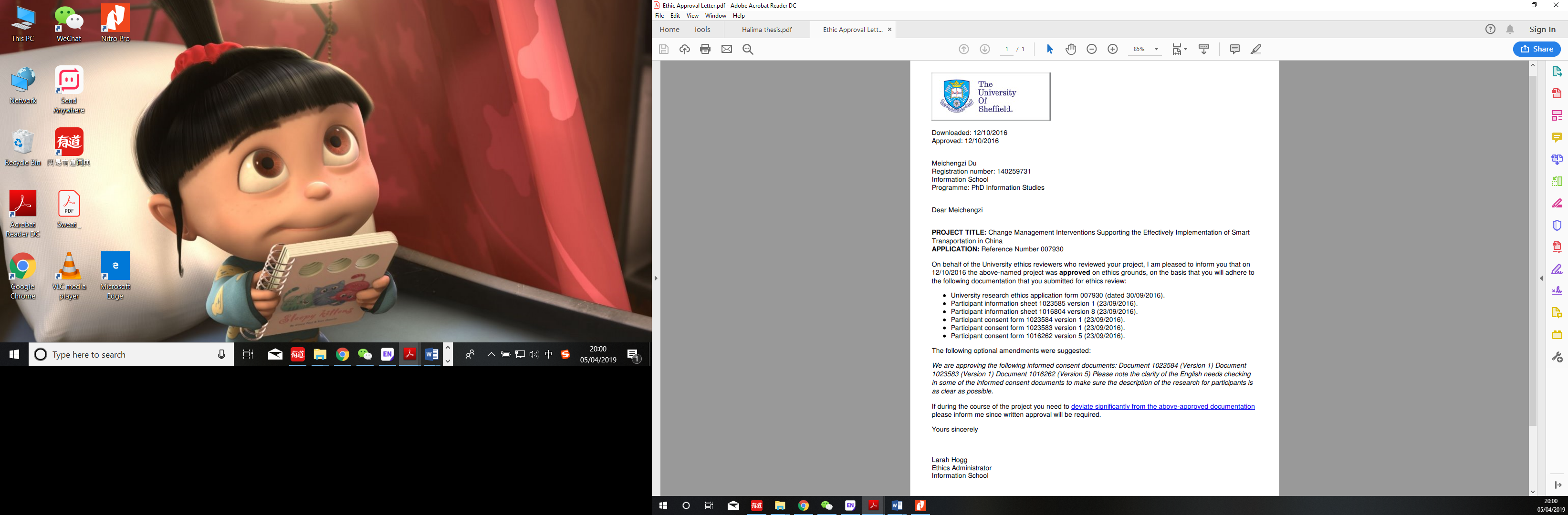 StudiesSelected definition of smart city, sorted by yearHall et al. (2000, p. 1)      “A city that monitors and integrates conditions of all of its critical infrastructures, including roads, bridges, tunnels, rail/subways, airports, seaports, […], even major buildings, can better optimize its resources, plan its preventive maintenance activities, and monitor security aspects while maximizing services to its citizens.”Odendaal (2003, p. 586)“A smart city […] is one that capitalizes on the opportunities presented by Information and Communication Technology (ICT) in promoting its prosperity and inﬂuence.”Giffinger, Fertner, Kramar, Kalasek, Pichler-Milanovic, et al. (2007, p. 11)“A Smart city is a city well performing in a forward-looking way in these six characteristics [economy, people, governance, mobility, environment, and living], built on the ‘smart’ combination of endowments and activities of self-decisive, independent and aware citizens.”Paskaleva (2009, p. 407)“In the context of the present study, the smart city is deﬁned as one that takes advantages of the opportunities oﬀered by ICT in increasing local prosperity and competitiveness – an approach that implies integrated urban development involving multi-actor, multi-sector and multi-level perspectives.”Harrison et al. (2010, p. 1)“Smarter cities are urban areas that exploit operational data, such as that arising from traﬃc congestion, power consumption statistics, and public safety events, to optimize operation of city services.”Nam and Pardo (2011, p. 186)“A smart city is ICT-enabled public sector innovation made in urban settings. It supports long-standing practices for improving the operational and managerial eﬃciency and the quality of life by building on advances in ICTs and infrastructures.”Batty et al. (2012, p. 481)“rudiments of what constitutes a smart city which we deﬁne as a city in which ICT is merged with traditional infrastructures, coordinated and integrated using new digital technologies.”Alkandari et al. (2012, p. 1)“A smart city is one that uses a smart system characterized by the interaction between infrastructure, capital, behaviours and cultures, achieved through their integration.”Bakıcı et al. (2013, p. 139)“Smart City implies a high-tech intensive and an advanced city that connects people, information and city elements using new technologies in order to create a sustainable, greener city, competitive and innovative commerce and a recuperating life quality with a straightforward administration.”Kitchin (2014, p. 1)“’Smart cities' is a term […] to describe cities that, on the one hand, are increasingly composed of and monitored by pervasive and ubiquitous computing and, on the other, whose economy and governance is being driven by innovation, creativity and entrepreneurship, enacted by smart people.”Qualitative ApproachQuantitative ApproachMixed Methods ApproachThe use of philosophical assumptionsConstructivist/ Advocacy/ Participatory knowledge claimsPositivist knowledge claimsPragmatic knowledge claimsEmploy these strategies of inquiryPhenomenology, grounded theory, ethnography, case study, and narrativeSurveys and experimentsSequential, concurrent, and transformativeEmploy these methodsOpen-ended questions, emerging approaches, test or image dataClosed-ended questions, predetermined approaches, numeric dataBoth open-ended and closed-ended questions, both merging and predetermined approaches, and both qualitative and quantitative data and analysisMixed methods designDefinitionSequential designsSequential designsSequential explanatory designThis design type includes collecting and analysing quantitative data followed by collecting and analysing qualitative data. The aim of this design is to use qualitative study to explore and explain the prior quantitative study.Sequential exploratory design This design type contains collecting and analysis qualitative data followed by collecting and analysing quantitative data. The purpose is to use quantitative study to increase generalizability of the results.Sequential embedded designThis design type is to combine the data collection and analysis of both quantitative and qualitative into a traditional quantitative design or qualitative design. The secondary data collection and analysis can be done before, during and/or after the primary data collection and analysis.Sequential transformative designThis design type includes two distinct phases to collect data. Either qualitative study of quantitative study can have the priority to collect data through using any method first.Concurrent designConcurrent designConcurrent triangulation designThis design type conducts the data collection and analysis of both qualitative and quantitative studies simultaneously in one phase to confirm and cross-validate two types of results.Concurrent nested designThis design type collects both qualitative and quantitative data simultaneously in one phase, while, either qualitative or quantitative component should be conducted predominantly.Concurrent transformative designThis design type integrates the characteristics of both concurrent triangulation design and concurrent nested design through involving a triangulation design of two equal important parts or through embedding with a supplement way to further explore the study.Performance expectancy (moderated by gender and age)H1: Performance expectancy has a positive effect on behavioural intention to use an STMA.H1a: The influence of performance expectancy on behavioural intention to use an STMA is stronger for the male.H1b: The influence of performance expectancy on behavioural intention to use an STMA is stronger for younger people.H1c: The influence of performance expectancy on behavioural intention to use an STMA is stronger for people with higher educational attainment.Effort expectancy (moderated by gender, age and level of education)H2: Effort expectancy has a positive effect on behavioural intention to use an STMA.H2a: The influence of effort expectancy on behavioural intention to use an STMA is stronger for females.H2b: The influence of effort expectancy on behavioural intention to use an STMA is stronger for younger people.H2c: The influence of effort expectancy on behavioural intention to use an STMA is stronger for people with a lower educational level.H3: Effort expectancy has a positive effect on performance expectancy towards using an STMA.H3a: The influence of effort expectancy on performance expectancy towards using an STMA is stronger for people of a lower educational level.Social influence (moderated by gender, age and level of education)H4: Social influence has a positive effect on behavioural intention to use an STMA.H4a: The influence of social influence on behavioural intention to use an STMA is stronger for females.H4b: The influence of social influence on behavioural intention to use an STMA is stronger for younger people.H4c: The influence of social influence on behavioural intention to use an STMA is stronger for people with higher educational attainment.Facilitating conditions (moderated by gender and age)H5: Facilitating conditions have a positive effect on behavioural intention to use an STMA.H5a: The influence of facilitating conditions on behavioural intention to use an STMA is stronger for females.H5b: The influence of facilitating conditions on behavioural intention to use an STMA is stronger for older people.H6: The facilitating conditions have a positive effect on user behaviour to use an STMA.Price value (moderated by gender and age)H7: Price value has a positive effect on behavioural intention to use an STMA.H7a: The influence of price value on behavioural intention to use an STMA is stronger for females.H7b: The influence of price value on behavioural intention to use an STMA is stronger for older people.Habit (moderated by gender, age and level of education)H8: Habit has a positive effect on behavioural intention to use an STMA.H8a: The influence of habit on behavioural intention to use an STMA is stronger for males.H8b: The influence of habit on behavioural intention to use an STMA is stronger for older people.H8c: The influence of habit on behavioural intention to use an STMA is stronger for a user with a high level of experience.H9: Habit has a positive effect on use behaviour to use an STMA.H9a: The influence of habit on use behaviour to use an STMA is stronger for males.H9b: The influence of habit on use behaviour to use an STMA is stronger for older people.Behavioural intention (moderated by collectivism)H10: Behavioural intention has a positive effect on use behaviour to use an STMA.H10a: The influence of behavioural intention on user behaviour to use an STMA is stronger for a user with collectivist cultural values.Trust (moderated by gender and age)H11: Trust has a positive effect on behavioural intention to use an STMA.H11a: The influence of trust on behavioural intention to use an STMA is stronger for females.H11b: The influence of trust on behavioural intention to use an STMA is stronger for younger people.Network externalities (moderated by gender, age and level of education)H12: Network externalities have a positive effect on behavioural intention to use an STMA.H12a: The influence of network externalities on behavioural intention to use an STMA is stronger for females.H12b: The influence of network externalities on behavioural intention to use an STMA is stronger for younger people.H12c: The influence of network externalities on behavioural intention to use an STMA is stronger for people with higher educational attainment.Smart city environment (moderated by gender and age)H13: The smart city environment has a positive effect on behavioural intention to use an STMA.H13a: The influence of the smart city environment on behavioural intention to use an STMA is stronger for males.H13b: The influence of the smart city environment on behavioural intention to use an STMA is stronger for younger people.Familiarity with issuesH14: Familiarity with issues has a positive effect on behavioural intention to use an STMAUtility dataH15: Utility data has a positive effect on performance expectancy towards using an STMAFamiliarity with issues (modified by gender and age)H14a: The influence of familiarity with issues on behavioural intention to use an STMA is stronger for femalesH14b: The influence of familiarity with issues on behavioural intention to use an STMA is stronger for older adultsSmart city environment (modified by level of education)H13c: The influence of a smart city environment on behavioural intention to use an STMA is stronger for people with higher educational attainmentFamiliarity with issues (modified by level of education)H14c: The influence of familiarity with issues on behavioural intention to use an STMA is stronger for people with higher educational attainmentEffort expectancy (modified by living location)H2d: The influence of effort expectancy on behavioural intention to use an STMA is stronger for people living in priority development districtsPrice value (modified by living location)H7c: The influence of price value on behavioural intention to use an STMA is stronger for people living in priority development districtsHabit (modified by living location)H9c: The influence of habit on use behaviour to use an STMA is stronger for people living in priority development districtsTrust (modified by living location)H11c: The influence of trust on behavioural intention to use an STMA is stronger for people living in priority development districtsFamiliarity with issues (modified by living location)H14d: The influence of familiarity with issues on behavioural intention to use an STMA is stronger for people living in priority development districtsTrust (modified by length of use)H11d: The influence of trust on behavioural intention to use an STMA is stronger for a user with less experienceNetwork externalities (modified by length of use)H12d: The influence of network externalities on behavioural intention to use an STMA is stronger for a user with less experienceFamiliarity with issues (modified by length of use)H14e: The influence of familiarity with issues on behavioural intention to use an STMA is stronger for a user with a high level of experiencePrice value (modified by daily travel time)H7d: The influence of price value on behavioural intention to use an STMA is stronger for users with short journeysHabit (modified by daily travel time)H9d: The influence of habit on use behaviour to use an STMA is stronger for users with long journeysTrust (modified by daily travel time)H11e: The influence of trust on behavioural intention to use an STMA is stronger for users with short journeysUtility data (modified by daily travel time)H15a: The influence of utility data on user’s perception of performance expectancy of using an STMA is stronger for users with long journeysPerformance expectancy (moderated by gender and age)H1: Performance expectancy has a positive effect on behavioural intention to use an STMA.H1a: The influence of performance expectancy on behavioural intention to use an STMA is stronger for males.H1b: The influence of performance expectancy on behavioural intention to use an STMA is stronger for younger people.H1c: The influence of performance expectancy on behavioural intention to use an STMA is stronger for people with higher educational attainment.Effort expectancy (moderated by gender, age, level of education, living location)H2: Effort expectancy has a positive effect on behavioural intention to use an STMA.H2a: The influence of effort expectancy on behavioural intention to use an STMA is stronger for females.H2b: The influence of effort expectancy on behavioural intention to use an STMA is stronger for younger people.H2c: The influence of effort expectancy on behavioural intention to use a STMA is stronger for people with a lower educational level.H2d: The influence of effort expectancy on behavioural intention to use an STMA is stronger for people living in priority development districts.H3: Effort expectancy has a positive effect on performance expectancy towards using an STMA.H3a: The influence of effort expectancy on performance expectancy towards using an STMA is stronger for people with a lower educational attainment.Social influence (moderated by gender, age and level of education)H4: Social influence has a positive effect on behavioural intention to use an STMA.H4a: The influence of social influence on behavioural intention to use an STMA is stronger for females.H4b: The influence of social influence on behavioural intention to use an STMA is stronger for younger people.H4c: The influence of social influence on behavioural intention to use an STMA is stronger for people with higher educational attainment.Facilitating conditions (moderated by gender and age)H5: Facilitating conditions have a positive effect on behavioural intention to use an STMA.H5a: The influence of facilitating conditions on behavioural intention to use an STMA is stronger for females.H5b: The influence of facilitating conditions on behavioural intention to use an STMA is stronger for older people.H6: The facilitating conditions have a positive effect on user behaviour to use an STMA.Price value (moderated by gender, age, living location and daily travel time)H7: Price value has a positive effect on behavioural intention to use an STMA.H7a: The influence of price value on behavioural intention to use an STMA is stronger for females.H7b: The influence of price value on behavioural intention to use an STMA is stronger for older people.H7c: The influence of price value on behavioural intention to use an STMA service is stronger for people living in priority development districts.H7d: The influence of price value on behavioural intention to use an STMA is stronger for users with short journeys.Habit (moderated by gender, age, level of education, living location and daily travel time)H8: Habit has a positive effect on behavioural intention to use an STMA.H8a: The influence of habit on behavioural intention to use an STMA is stronger for males.H8b: The influence of habit on behavioural intention to use an STMA is stronger for older people.H8c: The influence of habit on behavioural intention to use an STMA is stronger for a user with a high level of experience.H9: Habit has a positive effect on use behaviour to use an STMA.H9a: The influence of habit on use behaviour to use an STMA is stronger for males.H9b: The influence of habit on use behaviour to use an STMA is stronger for older people.H9c: The influence of habit on use behaviour to use an STMA is stronger for people living in priority development districts.H9d: The influence of habit on use behaviour to use an STMA is stronger for users with long journeys.Behavioural intention (moderated by collectivism)H10: Behavioural intention has a positive effect on use behaviour to use an STMA.H10a: The influence of behavioural intention on user behaviour to use an STMA is stronger for a user with collectivist cultural values.Trust (moderated by gender, age, living location, length of use and daily travel time)H11: Trust has a positive effect on behavioural intention to use an STMA.H11a: The influence of trust on behavioural intention to use an STMA is stronger for females.H11b: The influence of trust on behavioural intention to use an STMA is stronger for younger people.H11c: The influence of trust on behavioural intention to use an STMA is stronger for people living in priority development districts.H11d: The influence of trust on behavioural intention to use an STMA is stronger for a user with less experience.H11e: The influence of trust on behavioural intention to use an STMA is stronger for users with short journeys.Network externalities (moderated by gender, age, level of education and length of use)H12: Network externalities have a positive effect on behavioural intention to use an STMA.H12a: The influence of network externalities on behavioural intention to use an STMA is stronger for females.H12b: The influence of network externalities on behavioural intention to use an STMA is stronger for younger people.H12c: The influence of network externalities on behavioural intention to use an STMA is stronger for people with higher educational attainment.H12d: The influence of network externalities on behavioural intention to use an STMA is stronger for a user with less experience.Smart city environment (moderated by gender, age and level of education)H13: The smart city environment has a positive effect on behavioural intention to use an STMA.H13a: The influence of the smart city environment on behavioural intention to use an STMA is stronger for males.H13b: The influence of the smart city environment on behavioural intention to use an STMA is stronger for younger people.H13c: The influence of a smart city environment on behavioural intention to use an STMA is stronger for people with higher educational attainment.Familiarity with issues (modified by gender, age, level of education, living location and length of use)H14: Familiarity with issues has a positive effect on behavioural intention to use an STMA.H14a: The influence of familiarity with issues on behavioural intention to use an STMA is stronger for females.H14b: The influence of familiarity with issues on behavioural intention to use an STMA is stronger for older adults.H14c: The influence of familiarity with issues on behavioural intention to use an STMA is stronger for people with higher educational attainment.H14d: The influence of familiarity with issues on behavioural intention to use an STMA is stronger for people living in priority development districts.H14e: The influence of familiarity with issues on behavioural intention to use an STMA is stronger for a user with a high level of experience.Utility data (modified by daily travel time)H15: Utility data has a positive effect on performance expectancy towards using an STMA.H15a: The influence of utility data on user’s perception of performance expectancy of using an STMA is stronger for users with long journeys.ConstructsNumber of itemsCronbach’s alphaMean of Inter-Item correlationPerformance expectancy6.914.677Effort expectancy 3.945.808Social influence 3.783.613Facilitating conditions6.855.617Price value2.869.736Habit2.803.667Trust 5.908.712Network externalities2.777.686Smart city environment2.697.625Familiarity with issues3.763.590Behavioural intention2.794.736Characteristic Number of respondents in totalPercentageNumber of respondents who ever used governmental mobile application beforePercentageAge 18–2425332.022135.625–3437647.633253.535–4410813.7436.945–54324.1203.255–65131.630.5> 6581.020.3Total790100621100GenderMale46358.637660.5Female32741.424539.5Total 790100621100Type of respondentsType of respondentsNumberPercentWho used governmental mobile applications before62178.6Who never use governmental mobile applications before16921.4Total790100.0Type of non-governmental applications usersType of non-governmental applications usersNumberPercentWho only use commercial mobile applications14183.4Who never use both governmental and commercial mobile applications2816.6Total169100.0Type of non-governmental usersType of non-governmental usersNumberPercentWho would like to use any governmental mobile applications in the future2514.8Who would not like to use any governmental mobile applications 14485.2Total169100.0Characteristic NumberPercentage Education High school or less16226.1Bachelor36058.0Master or higher9915.9Total621100Which district in Shenzhen are you living in?Which district in Shenzhen are you living in?Number PercentageDistrict typeNumber Percentage Luohu district9915.9Priority district for development36458.6Futian district11117.9Priority district for development36458.6Nanshan district14723.7Priority district for development36458.6Yantian district71.1Priority district for development36458.6Baoan district8513.7Secondary district for development25741.4Longgang district9915.9Secondary district for development25741.4Pingshan district81.3Secondary district for development25741.4Longhua district599.5Secondary district for development25741.4Guangming district20.3Secondary district for development25741.4Dapeng district40.6Secondary district for development25741.4Total621100.0621100.0NumberPercentageTransportation formpublic transport metro29347.2Transportation formpublic transport bus21334.3Transportation formtaxi132.1Transportation formprivate bicycle132.1Transportation formpublic bicycle20.3Transportation formmotorbike40.6Transportation formprivate car7311.8Transportation formwalk101.6Transportation formTotal621100.0How much time do you spend each day travelling in Shenzhen?How much time do you spend each day travelling in Shenzhen?FrequencyPercentageNo more than 0.5 hour6710.80.5–1 hour22736.61–2 hours22636.42–3 hours7812.6More than 3 hours233.7Total621100.0DescriptionFrequencyPercentageTypes of governmental mobile appe parkingIt is used to find a parking space on both sides of the road and pay the parking fee579.2Types of governmental mobile appJiaotong ZaishouIt is used to get the real time traffic information, public transportation information and navigation information142.3Types of governmental mobile appShenzhen metroIt is used to get the real-time arriving and departure information of all the metros in Shenzhen18329.5Types of governmental mobile appYoudian busIt is used to get the real-time arriving and departure information of all the buses in Shenzhen and to buy bus ticket on it.5.8Types of governmental mobile appShenzhen ebusIt is used to get the navigation information of traveling by bus172.7Types of governmental mobile appShenzhen chedaonaIt is used to get the real-time arriving and departure information of all the buses in Shenzhen152.4Types of governmental mobile appShenzhen tongIt is used to get the real-time arriving and departure information of all the metros in Shenzhen, to buy the metro ticket and to top-up to the metro card28846.4Types of governmental mobile appShenzhen jiaojingIt is used for drivers to check the personal traffic violation information and to pay the traffic violation penalty on it.426.8Types of governmental mobile appTotal621100.0How long have you used the governmental mobile app?How long have you used the governmental mobile app?FrequencyPercentLess than 1 month8313.41–3 months13020.93–6 months10216.46–12 months6310.1More than 12 months24339.1Total621100.0How frequently do you use this app?FrequencyPercentOnce a year508.1Once every six months284.5Once every three months416.6Once a month6811.0Once a week7211.6Several times a week19230.9Every day9315.0Several times a day7712.4Total621100.0Why do you prefer to only use smart transportation mobile applications provided by commercial companiesWhy do you prefer to only use smart transportation mobile applications provided by commercial companiesFrequencyPercentI wasn’t aware that governmental mobile applications existed          7653.9The commercial apps are more useful than governmental mobile applications in my daily traveling life3927.7The commercial apps provide more functionality than governmental mobile applications2114.9The updated information provided by commercial mobile applications is more up-to-date than that provided by governmental mobile applications1611.3The information provided by commercial mobile applications is more accurate than that provided by governmental mobile applications139.2The commercial mobile applications are more popular and widely used by other people2014.2The commercial mobile applications are easier to use2014.2The commercial advertisements are more attractive85.7I am only used to using commercial mobile applications75.0I have more trust in commercial apps than I do in governmental mobile applications64.3I have had negative experiences whilst using governmental mobile applications107.1ItemsComponentComponentComponentComponentComponentComponentComponentComponentComponentItemsPEFIFCSITRPVSCENEUDPE2Using this mobile application improves the quality of my journey e.g. less congested..795PE3This mobile application helps me to plan my journey better..802PE4Using this mobile application reduces the amount of time I spend travelling..814PE5Using this mobile application make my working day more productive..794PE6My decision to use the mobile application is influenced by the effectiveness of this mobile application in other city locations with severe traffic issues e.g. traffic congestion, lack of parking space..724SI1My relatives and/or my friends use this app..548SI2The recommendation of the mobile application by people who are important to me affects my decision to use this mobile application to get daily travelling information..764SI3The information relevant to the smart transportation information received from different channels affects my perception of smart transportation technology..739FC4A specific person or group is available to assist me with any difficulties I have using the app. e.g. traffic warden, or parking patrol officers..763FC5Specialised instructions online concerning the use of this mobile application are available to me..787FC6I would be willing to try out a trial version of a new app..561PV1This mobile application can reduce my daily travel-related expenditure..703PV2Using this mobile application can give me other benefits, e.g. receiving retail vouchers or points..722TR2I always have a high expectation of government projects..658TR3I believe this app’s service provider (government) keeps citizens’ interests in mind..673TR4This mobile application performs its role of meeting my daily travelling needs..602UD1Government data showing the beneficial effects of using STMAs is important to me (e.g. data showing how many minutes I can save in one year by reducing my time searching for parking spaces)..673FI1I believe that health issues are associated with air pollution from car exhaust emissions..755FI2I believe I am familiar with the issue that private car use and traffic congestion can affect the environment..810FI3I am familiar with the issue that individual travel patterns can contribute to traffic congestion..781NE1If more and more citizens accept and use this app, then the quality of this mobile application will improve..609NE2If more and more citizens accept and use this app, then a wider variety of functions will be offered by the app..746SCE1I think I am a smart citizen..630SCE2If I have previous experience of using other smart city services, this is likely to influence whether I take up the new STMA..701 KMO: .962  KMO: .962  KMO: .962  KMO: .962  KMO: .962  KMO: .962  KMO: .962  KMO: .962  KMO: .962  KMO: .962  Bartlett’s test: p < 0.001 Bartlett’s test: p < 0.001 Bartlett’s test: p < 0.001 Bartlett’s test: p < 0.001 Bartlett’s test: p < 0.001 Bartlett’s test: p < 0.001 Bartlett’s test: p < 0.001 Bartlett’s test: p < 0.001 Bartlett’s test: p < 0.001 Bartlett’s test: p < 0.001FactorItemCronbach’s alphaPerformance Expectancy (PE)PE20.940PE3PE4PE5PE6Effort Expectancy (EE)EE10.931EE2EE3Social Influence (SI)SI10.844SI2SI3Facilitating Conditions (FC)FC40.881FC5FC6Price Value (PV)PV10.846PV2Habit (HB)HB10.816HB2Trust (TR)TR20.895TR3TR4Familiarity with Issues (FI)FI10.871FI2FI3Network Externalities (NE)NE10.897NE2Smart City Environment (SCE)SCE10.794SCE2Behaviour Intention (BI)BI10.899BI2ItemFactor loadingPerformance Expectancy (PE)PE2Using this mobile application improves the quality of my journey e.g. less congested0.852PE3This mobile application helps me to plan my journey better0.87PE4Using this mobile application reduces the amount of time I spend travelling0.886PE5Using this mobile application make my working day more productive0.886PE6My decision to use the mobile application is influenced by the effectiveness of this mobile application in other city locations with severe traffic issues e.g. traffic congestion, lack of parking space0.844Effort Expectancy (EE)EE1Learning how to use this mobile application was easy for me0.88EE2I found navigating this mobile application is simple, e.g. choosing options0.913EE3I found this mobile application easy to use0.919Social Influence (SI)SI1My relatives and/or my friends use this app0.823SI2The recommendation of the mobile application by people who are important to me affects my decision to use this mobile application to get daily travelling information0.788SI3The information relevant to the smart transportation information received from different channels affects my perception of smart transportation technology0.708Facilitating Conditions (FC)FC4A specific person or group is available to assist me with any difficulties I have using the app, e.g. traffic wardens, or parking patrol officers0.91FC5Specialised instructions online concerning the use of this mobile application are available to me0.872FC6I would be willing to try out a trial version of a new app0.981Price Value (PV)PV1This mobile application can reduce my daily travel related expenditure0.87PV2Using this mobile application can give me other benefits, e.g. receiving retail vouchers or points0.846Habit (HB)HB1The use of this mobile application has become a habit for me0.946HB2Using this application has become natural to me.0.761Trust (TR)TR2I always have a high expectation of government projects0.80TR3I believe this mobile applications service provider (government) keep citizen’ interests in mind0.869TR4This mobile application performs its role of meeting my daily travelling needs0.876Familiarity with issues (FI)FI1I believe that health issues are associated with air pollution from car exhaust emissions0.838FI2I believe I am familiar with the issue that private car use and traffic congestion can affect the environment0.832FI3I am familiar with the issue that individual travel patterns can contribute to traffic congestion0.828Network Externalities (NE)NE1If more and more citizens accept and use this app, then the quality of this mobile application will improve0.921NE2If more and more citizens accept and use this app, then a wider variety of functions will be offered by this mobile application0.884Smart City Environment (SCE)SCE1SCE2I think I am a smart citizenIf I have previous experience of using other smart city services, this is likely to influence whether I take up the new STMA0.8230.801Behaviour Intention (BI)BI1I intend to continue using this mobile application in the future0.902BI2I plan to continue to use this mobile application frequently0.908FactorAVECRPerformance Expectancy (PE)0.750.94Effort Expectancy (EE)0.820.93Social Influence (SI)0.600.82Facilitating Conditions (FC)0.850.94Price Value (PV)0.740.85Habit (HB)0.740.85Trust (TR)0.720.87Familiarity with issues (FI)0.690.90Network Externalities (NE)0.810.90Behaviour Intention (BI)0.820.90PEEESIFCPVHBTRFINEUDSCEBIPE0.87EE0.5920.90SI0.6880.6780.77FC0.6750.6290.7000.92PV0.6640.4080.5740.6840.86HB0.6330.6090.6330.6690.6340.86TR0.7010.6230.6610.7250.6960.7350.85FI0.5470.5500.5690.5320.5010.5760.6810.83NE0.5840.6030.6330.6450.5610.6560.7300.7400.90UD0.6170.4550.5670.6260.6770.5900.6640.5630.6071SCE0.5220.5430.5820.531.04860.5420.6370.6540.6780.5520.81BI0.5900.6500.6070.6010.5050.6970.7280.6840.7670.5580.7160.91Overall model fitOverall model fitOverall model fitOverall model fitOverall model fitOverall model fitOverall model fitModel fit indicesχ2/dfGFIAGFICFIRMSEAIFIAcceptable scale for model fit<3>0.8>0.8>0.9<0.08>0.9Measurement model 2.6040.9130.8750.9670.0510.967Over all model fitOver all model fitOver all model fitOver all model fitOver all model fitOver all model fitOver all model fitModel fit indicesχ2/dfGFIAGFICFIRMSEANFIIFIAcceptable scale for model fit<3>0.8>0.8>0.9<0.08>0.9>0.9Structural model 2.9670.9050.8690.960.0560.9490.96Main effectRelationship Estimatest-valueP valueTest resultH1Performance expectancy → Behavioural intention.016.4910.624 Not SupportedH2Effort expectancy → Behavioural intention.1392.2660.023SupportedH3Effort expectancy → Performance expectancy.46512.6760.000SupportedH4Social influence → Behavioural intention-.122-1.4760.140Not SupportedH5Facilitating conditions → Behavioural intention-.003-.0890.929Not SupportedH6Facilitating conditions → Use behaviour-.019-.3730.709Not Supported H7Price value → Behavioural intention-.228-3.8220.000Not SupportedH8Habit → Behavioural intention.3245.0600.000SupportedH9Habit → User behaviour.1211.5270.127Not SupportedH10Behaviour intention → Use behaviour.2423.2640.001Supported H11Trust → Behavioural intention.2332.7920.005SupportedH12Network externalities → Behavioural intention.3795.6390.000SupportedH13Smart city environment → Behavioural intention.2476.9980.000SupportedH14Familiarity with issues → Behavioural intention.009.1580.875Not SupportedH15Utility data → Performance expectancy.40811.9850.000SupportedPath coefficientPath coefficientPath coefficient             Groups             GroupsDifferences (Z-score)Hypothesis Test resultPath coefficientPath coefficientPath coefficientMaleFemaleDifferences (Z-score)H1aPE→BI0.069*-0.031-2.628***Male>femaleSupported H2aEE→BI0.0120.318**2.362**Female>maleSupported H4aSI→BI0.085-0.071-0.512Female>maleNot supportedH5aFC→BI-0.051-0.167-0.735Female>maleNot supportedH7aPV→BI-0.319**-0.0401.625Female>maleNot supported H8aHB→BI0.244***0.287**0.397Male>femaleNot supportedH9aHB→UB0.3560.283-0.215Male>femaleNot supportedH11aTR→BI0.1440.2010.408Female>maleNot supported H12aNE→BI0.466***0.157-2.451**female>maleNot supported, found male>female H13aSCE→BI0.281***0.119*-2.398**Male>femaleSupported H14aFI→BI-0.0450.1131.193Female>maleNot supportedPath coefficientPath coefficientPath coefficientGroupsGroupsDifferences (Z-score)Hypothesis Test resultPath coefficientPath coefficientPath coefficient Younger than 35yrs  35yrs +Differences (Z-score)Hypothesis Test resultH1bPE→BI0.0170.139*-2.251**Younger than 35yrs >35yrs+Not supported, found 35yrs+ > youngerH2bEE→BI0.0980.2510.76935yrs+>Younger than 35yrsNot supportedH4bSI→BI-0.057-0.133-0.599Younger than 35yrs >35yrs+Not supportedH5bFC→BI-0.0210.0130.18935yrs+>younger than 35yrsNot supportedH7bPV→BI-0.162**-0.0980.41535yrs+>younger than 35yrsNot supportedH8bHB→BI0.279***0.002-3.078***35yrs+>younger than 35yrsNot supported, found younger > 35yrs+H9bHB→UB0.312*-0.061-1.39935yrs+>younger than 35yrsNot supportedH11bTR→BI0.162***-0.159-1.570Younger than 35yrs >35yrs+Not supportedH12bNE→BI0.341***0.467*1.136Younger than 35yrs >35yrs+Not supportedH13bSCE→BI0.231***0.039-2.026**Younger than 35yrs >35yrs+Supported H14bFI→BI-0.0110.467*2.147**35yrs+>younger than 35yrsSupported Path coefficientPath coefficientPath coefficientGroupsGroupsDifferences (Z-score)Hypothesis Test resultPath coefficientPath coefficientPath coefficientBelow bachelorBachelor and higherDifferences (Z-score)Hypothesis Test resultH1cPE→BI0.068*0.114*2.878***Bachelor and higher>below bachelorSupported H2cEE→BI-0.4780.0920.427Below bachelor>bachelor and higherNot supportedH3aEE→PE0.742***0.531***-2.092**Below bachelor>bachelor and higherSupported H4cSI→BI-0.865-0.0960.620Bachelor and higher>below bachelorNot supportedH12cNE→BI-1.0190.391***0.951Bachelor and higher>below bachelorNot supportedH13cSCE→BI0.4810.221***-0.444Bachelor and higher>below bachelorNot supportedH14cFI→BI0.790-0.013-0.871Bachelor and higher>below bachelorNot supportedPath coefficientPath coefficientPath coefficientGroupsGroupsDifferences (Z-score)HypothesisTest resultPath coefficientPath coefficientPath coefficientPriority development districtsSecondary development districtsDifferences (Z-score)HypothesisTest resultH2dEE→BI0.146*0.1770.227Priority development districts > Secondary development districtsNot supportedH7cPV→BI-0.156**-0.156-0.004Priority development districts > Secondary development districtsNot supportedH9cHB→UB0.368*0.093-0.960Priority development districts > Secondary development districtsNot supportedH11cTR→BI0.232***-0.034-2.042**Priority development districts > Secondary development districtsSupported H14dFI→BI0.135*-0.051-2.104**Priority development districts > Secondary development districtsSupported Path coefficientPath coefficientPath coefficientGroupsGroupsDifferences (Z-score)Hypothesis Test resultPath coefficientPath coefficientPath coefficientLess experienceHigh level of experience Differences (Z-score)Hypothesis Test resultH8cHB→BI0.234***0.286*0.394High level of experience>less experienceNot supportedH11dTR→BI0.169*0.1830.101Less experience>high level of experienceNot supportedH12dNE→BI0.490***0.137-2.41**Less experience>high level of experienceSupported H14eFI→BI-0.1010.200*2.432**High level of experience>less experienceSupported Path coefficientPath coefficientPath coefficientGroupsGroupsDifferences (Z-score)Hypothesis Test resultPath coefficientPath coefficientPath coefficientShort journeyLong journeyDifferences (Z-score)Hypothesis Test resultH7dPV→BI-0.322**-0.1111.97*Short journey>long journeySupported H9dHB→UB0.0490.482*1.522Long journey>short journeyNot supportedH11eTR→BI0.326**0.125-1.405Short journey>long journeyNot supportedH15aUD→PE0.270***0.437***2.641***Long journey>short journeySupported Main effectPath coefficientEstimate t-valuep valueTest resultBI     →   ZFU.2990.0810.000ZCL  →   ZFU.0510.0670.446H10aBICL →  ZFU.0350.0300.450Not supportedNoXMYModelEstimateP valueSECI (lower)CI (Upper)1Performance expectancyBehavioural intentionUse behaviourPE  BI (a)0.4709***0.02590.42010.52171Performance expectancyBehavioural intentionUse behaviourBI  UB (b)0.5148***0.09100.33620.69341Performance expectancyBehavioural intentionUse behaviourDirect effect (c’)0.09150.20760.0726-0.05090.23041Performance expectancyBehavioural intentionUse behaviourIndirect effect (a  b)0.24240.05220.14540.34652Effort expectancyBehavioural intentionUse behaviourEE  BI (a)0.6257***0.02940.56800.68352Effort expectancyBehavioural intentionUse behaviourBI  UB (b)0.3251***0.09540.13770.51242Effort expectancyBehavioural intentionUse behaviourDirect effect (c’)0.3813***0.09180.20090.56162Effort expectancyBehavioural intentionUse behaviourIndirect effect (a  b)0.20340.06700.07730.340063Social influenceBehavioural intentionUse behaviourSI  BI (a)0.5322***0.02800.47730.58713Social influenceBehavioural intentionUse behaviourBI  UB (b)0.5866***0.09250.40490.76843Social influenceBehavioural intentionUse behaviourDirect effect (c’)-0.00590.94200.0811-0.16510.15333Social influenceBehavioural intentionUse behaviourIndirect effect (a  b)0.31220.05820.20260.43394Facilitating conditionsBehavioural intentionUse behaviourFC  BI (a)0.6795***0.02850.62350.73544Facilitating conditionsBehavioural intentionUse behaviourBI  UB (b)0.4552***0.10160.25570.65474Facilitating conditionsBehavioural intentionUse behaviourDirect effect (c’)0.18060.07070.0997-0.01530.37644Facilitating conditionsBehavioural intentionUse behaviourIndirect effect (a  b)0.30930.07700.16120.46555Price valueBehavioural intentionUse behaviourPV  BI (a)0.3692***0.02540.31940.41915Price valueBehavioural intentionUse behaviourBI  UB (b)0.5925***0.08510.42530.75975Price valueBehavioural intentionUse behaviourDirect effect (c’)-0.01450.81660.0623-0.13680.10795Price valueBehavioural intentionUse behaviourIndirect effect (a  b)0.21880.03970.14490.29986HabitBehavioural intentionUse behaviourHB  BI (a)0.7406***0.03060.68050.80086HabitBehavioural intentionUse behaviourBI  UB (b)0.4463***0.10220.24550.64706HabitBehavioural intentionUse behaviourDirect effect (c’)0.20770.05630.1086-0.00560.42106HabitBehavioural intentionUse behaviourIndirect effect (a  b)0.33050.08450.16760.49987TrustBehavioural intentionUse behaviourTR  BI (a)0.6764***0.02560.62610.72677TrustBehavioural intentionUse behaviourBI  UB (b)0.5174***0.10720.30690.72797TrustBehavioural intentionUse behaviourDirect effect (c’)0.35000.40410.0996-0.11240.27877TrustBehavioural intentionUse behaviourIndirect effect (a  b)0.35000.07990.19680.51338Network externalitiesBehavioural intentionUse behaviourNE  BI (a)0.7433***0.02500.69420.79428Network externalitiesBehavioural intentionUse behaviourBI  UB (b)0.4889***0.11440.26410.71368Network externalitiesBehavioural intentionUse behaviourDirect effect (c’)0.11840.28620.1109-0.09940.33628Network externalitiesBehavioural intentionUse behaviourIndirect effect (a  b)0.36340.07960.21090.52139Familiarity with issuesBehavioural intentionUse behaviourFI  BI (a)0.6453***0.02770.59090.69969Familiarity with issuesBehavioural intentionUse behaviourBI  UB (b)0.5314***0.1007.33370.72929Familiarity with issuesBehavioural intentionUse behaviourDirect effect (c’)0.07050.45820.0950-0.11610.25719Familiarity with issuesBehavioural intentionUse behaviourIndirect effect (a  b)0.34290.06850.21160.479910Smart city environmentBehavioural intentionUse behaviourSCE  BI (a)0.6690***0.02620.61750.720510Smart city environmentBehavioural intentionUse behaviourBI  UB (b)0.5419***0.10520.33520.748510Smart city environmentBehavioural intentionUse behaviourDirect effect (c’)0.05310.58940.0984-0.14010.246310Smart city environmentBehavioural intentionUse behaviourIndirect effect (a  b)0.36250.06570.23320.489011Utility dataPerformance expectancyBehaviouralintentionUD  PE (a)0.6280***0.03850.55230.703611Utility dataPerformance expectancyBehaviouralintentionPE  BI (b)0.2073***0.02420.15990.254811Utility dataPerformance expectancyBehaviouralintentionDirect effect (c’)0.5510***0.02770.49660.605411Utility dataPerformance expectancyBehaviouralintentionIndirect effect (a  b)0.13020.02540.08630.1853Hypothesis numberIndependent variablesDependent variablesModerators Results H1Performance expectancyBehavioural intentionNone Reject H1aPerformance expectancyBehavioural intentionGender Accept with effect stronger for malesH1bPerformance expectancyBehavioural intentionAge Reject, found effect stronger for people older than 35yrsH1cPerformance expectancyBehavioural intentionLevel of educationAccept with effect stronger for higher level of education H2Effort expectancyBehavioural intentionNone Accept H2aEffort expectancyBehavioural intentionGenderAccept with effect stronger for femalesH2bEffort expectancyBehavioural intentionAge Reject H2cEffort expectancyBehavioural intentionLevel of educationReject H2dEffort expectancyBehavioural intentionLiving locationReject H3Effort expectancyPerformance expectancyNone Accept H3aEffort expectancyPerformance expectancyLevel of educationAccept with effect stronger for higher level of educationH4Social influenceBehavioural intentionNone Reject H4aSocial influenceBehavioural intentionGenderReject H4bSocial influenceBehavioural intentionAge Reject H4cSocial influenceBehavioural intentionLevel of educationReject H5Facilitating conditionsBehavioural intentionNone Reject H5aFacilitating conditionsBehavioural intentionGender Reject H5bFacilitating conditionsBehavioural intentionAge Reject H6Facilitating conditionsUse behaviourNone Reject H7Price valueBehavioural intentionNone Reject, found negative influenceH7aPrice valueBehavioural intentionGender Reject H7bPrice valueBehavioural intentionAgeReject H7cPrice valueBehavioural intentionLiving locationReject H7dPrice valueBehavioural intentionDaily travel timeAccept with effect stronger for users with short daily journeyH8Habit Behavioural intentionNone Accept H8aHabitBehavioural intentionGenderReject H8bHabitBehavioural intentionAge Reject, found effect stronger for people younger than 35yrsH8cHabitBehavioural intentionLength of useReject H9HabitUse behaviourNone Reject H9aHabitUse behaviourGender Reject H9bHabitUse behaviourAge Reject H9cHabitUse behaviourLiving locationReject H9dHabitUse behaviourDaily travel lifeReject H10Behavioural intentionUse behaviourNoneAccept H10aBehavioural intentionUse behaviourCollectivismReject H11TrustBehavioural intentionNone Accept H11aTrustBehavioural intentionGenderReject H11bTrustBehavioural intentionAge Reject H11cTrustBehavioural intentionLiving locationAccept with effect stronger for users living in priority development districtsH11dTrustBehavioural intentionLength of useReject H11eTrustBehavioural intentionDaily travel timeReject H12Network externalitiesBehavioural intentionNone Accept H12aNetwork externalitiesBehavioural intentionGender Accept with effect stronger for males H12bNetwork externalitiesBehavioural intentionAge Reject H12cNetwork externalitiesBehavioural intentionLevel of educationReject H12dNetwork externalitiesBehavioural intentionLength of useAccept with effect stronger for high level of experienceH13Smart city environmentBehavioural intentionNone Accept H13aSmart city environmentBehavioural intentionGender Accept with effect stronger for males H13bSmart city environmentBehavioural intentionAge Accept with effect stronger for people younger than 35yrsH13cSmart city environmentBehavioural intentionLevel of educationReject H14Familiarity with issuesBehavioural intentionNone Reject H14aFamiliarity with issuesBehavioural intentionGender Reject H14bFamiliarity with issuesBehavioural intentionAge Accept with effect stronger for people older than 35yrsH14cFamiliarity with issuesBehavioural intentionLevel of educationReject H14dFamiliarity with issuesBehavioural intentionLiving locationAccept with effect stronger for users living in priority development districtsH14eFamiliarity with issuesBehavioural intentionLength of useAccept with effect stronger for high level of experience H15Utility dataPerformance expectancyNone Accept H15aUtility dataPerformance expectancyDaily travel timeAccept with effect stronger for users with daily long journeyKey Positive Relationships(e.g. performance expectancy positively influences behavioural intention)UTAUT model(Organisational context) (Venkatesh et al., 2003)UTAUT2 model (Consumer context) (Venkatesh et al., 2012)Smart transportation contextPerformance expectancy  Behavioural intention√√Effort expectancy  Behavioural intention√√√Effort expectancy  Performance expectancy√√Social influence  Behavioural intention√√Facilitating conditions  Behavioural intention√Facilitating conditions  Use behaviour√√Price value  Behavioural intention√Habit  Behavioural intention√√Habit  Use behaviour√Behavioural intention  Use behaviour√√√Trust  Behavioural intention√√Network externalities  Behavioural intention√√Smart city environment  Behavioural intention√Familiarity with issues  Behavioural intentionUtility data  Performance expectancy√Project management  User acceptance√Main factorService providers’ perspectiveCitizens’ perspectiveAdditional users’ perspectivesPerformance expectancyImproving the quality of the journey;Helping to plan the journey better;Reducing the amount of time spending revelling;Influenced by the effectiveness of this application in other city locations with severe traffic issues.Rejected Citizens might not consider those purposes as determining whether citizens would change their behaviour in relation to using the STMAs.Effort expectancyLearning to use was easy;Navigating is simple;Easy to use.ConfirmedSocial influenceInfluenced by peer and family; Influenced by the recommendation from important people;Influenced by the transport behaviour information advocated in the public educational events.Rejected Citizens apparently were not affected by the pressure of other users around them, and their intention of using a STMAs was not determined by whether other people were using the service or not, even if their friends or families had also adopted the service.Facilitating conditionsThe support from user manual;The instructions about how to make use of services;FAQs provided on the mobile applications;Try the trial version of the new service in a period of time before actual release.  Rejected Citizens apparently did not expect to have strong support from transportation authorities or bodies to help them use the STMA because they are confident and familiar with using mobile applications technology.Price valueProviding incentives to reduce the daily travel related expenditure;Providing additional benefits from cooperating with third parties.Rejected The additional benefits apparently did not lead to a positive result because citizens need to consider other outside elements that could influence their decision of using the incentives or not when they receive the incentives. Habit Need time to change existing living behaviour because citizens were busy with their work;Be used to live in current transport situation because the old habits affected citizens’ determinant of intention to change their behaviours to adapt in new behaviour environment.Confirmed If using the STMA becomes habitual for citizens, they are highly likely to continue using it.Trust Trust in governments:High expectation of government projects;Government reputation (trustworthy information published)Trust in system:Reducing invasion of personal privacy;Increasing payment security.Confirmed Believe governments can keep citizens’ interests in mind;Meeting the daily travelling needs.Network externalitiesPublishing the updated number of use resultsConfirmed The more users use the service, the more quality will improve, and a wider variety of functions will be offered.Familiarity with issuesInforming the seriousness of the current traffic problemsInforming dis-benefits of not switching to the new transport behaviour (relating to environment disruption)Informing the benefits related to personal health after using the serviceRejected Citizens apparently were not concerned about the traffic issues, environmental issues or even potential health issues relating to their daily commute; consequently, these did not affect their intention to use a STMAs.Smart city environmentThe personal recognition of being a smart citizenConfirmed Citizens’ experience of a smart service in one domain could influence their perception of smart technology in other domains.Utility dataThe visible data about improvement Confirmed Chinese culture (collectivism)Chinese people may use the new service if they know it is beneficial for the city, and they care more about the coherence of their groupsRejected The adoption of the STMAs apparently were not influenced by citizens’ personal relationships with others and that, if they did not adopt it, it would not matter to be consentaneous with others.Theory/Model Core constructsDefinition Moderators Theory of Reasoned Action (TRA)Attitude towards behaviour“An individual’s positive or negative feelings (evaluative affect) about performing the target behaviour” (Fishbein & Ajzen, 1975b, p. 216)1. Experience 2. VoluntarinessTheory of Reasoned Action (TRA)Subjective norm“The person’s perception that most people who are important to him think he should or should not perform the behaviour in question” (Fishbein & Ajzen, 1975b, p. 302)1. Experience 2. VoluntarinessTechnology Acceptance Model (TAM)Perceived usefulness“The degree to which a person  believes that using a particular system would enhance his or her job performance” (Davis, 1989, p. 320)NoneTechnology Acceptance Model (TAM)Perceived ease of use“The degree to which a person believes that using a particular system would be free of effort” (Davis et al., 1989, p. 320)NoneTAM2Perceived usefulnessAdapted from TAM.1. Experience2. VoluntarinessTAM2Perceived ease of useAdapted from TAM.1. Experience2. VoluntarinessTAM2Subjective normAdapted from TRA.1. Experience2. VoluntarinessMotivational Model (MM)Extrinsic motivationThe perception that users will want to perform an activity “because it is perceived to be instrumental in achieving valued outcomes that are distinct form the activity itself, such as improved job performance, pay, or promotions” (Davis, Bagozzi, & Warshaw, 1992, p. 1112)NoneMotivational Model (MM)Intrinsic motivation The perception that users will want to perform an activity “for no apparent reinforcement other than the process of performing the activity per se” (Davis et al., 1992, p. 1112)NoneTheory of Planned Behaviour (TPB)Attitude towards behaviourAdapted from TRA.NoneTheory of Planned Behaviour (TPB)Subjective normAdapted from TRA.NoneTheory of Planned Behaviour (TPB)Perceived behavioural control“The perceived ease or difficulty of performing the behaviour” (Ajzen, 1991, p. 188); “Perceptions of internal and external constraints on behaviour” (Taylor & Todd, 1995, p. 149)NoneCombined TAM and TPB (C-TAM-TPB)Attitude towards behaviourAdapted from TRA/TPB.1. Experience Combined TAM and TPB (C-TAM-TPB)Subjective normAdapted from TRA/TPB.1. Experience Combined TAM and TPB (C-TAM-TPB)Perceived behavioural controlAdapted from TRA/TPB.1. Experience Combined TAM and TPB (C-TAM-TPB)Perceive usefulnessAdapted from TAM.1. Experience Model of PC Utilisation (MPCU)Job-fit“The extent to which an individual believes that using a technology can enhance the performance of his or her job” (Thompson et al., 1991, p. 129)1. Experience Model of PC Utilisation (MPCU)Complexity“The degree to which an innovation is perceived as relatively difficult to understand and use” (Thompson et al., 1991, p. 128)1. Experience Model of PC Utilisation (MPCU)Long-term consequences“outcomes that have a pay-off in the future” (Thompson et al., 1991, p. 129)1. Experience Model of PC Utilisation (MPCU)Affect towards use“Feelings of joy, elation, or pleasure, or depression, disgust, displeasure, or hate associated by an individual with a particular act” (Thompson et al., 1991, p. 127)1. Experience Model of PC Utilisation (MPCU)Social factors“The individual’s internalization of the reference group’s subjective culture and specific interpersonal agreements that the individual has made with others, in specific social situations” (Thompson et al., 1991, p. 126)1. Experience Model of PC Utilisation (MPCU)Facilitating conditions“Provision of support for users of PCs may be one type of facilitating condition that can influence system utilisation” (Thompson et al., 1991, p. 129)1. Experience Innovation Diffusion Theory (IDT)(Moore and Benbasat (1991) adapted the characteristics of innovation diffusion theory presented by Rogers (1995) and refined a set of constructs that could be used to study individual technology acceptance)Relative advantage“The degree to which an innovation is perceived as being better than its precursor” (Moore & Benbasat, 1991, p. 195)1. Experience Innovation Diffusion Theory (IDT)(Moore and Benbasat (1991) adapted the characteristics of innovation diffusion theory presented by Rogers (1995) and refined a set of constructs that could be used to study individual technology acceptance)Ease of use“The degree to which an innovation is perceived as being difficult to use” (Moore & Benbasat, 1991, p. 195)1. Experience Innovation Diffusion Theory (IDT)(Moore and Benbasat (1991) adapted the characteristics of innovation diffusion theory presented by Rogers (1995) and refined a set of constructs that could be used to study individual technology acceptance)Image “The degree to which an innovation is perceived to enhance one’s image or status in one’s social system” (Moore & Benbasat, 1991, p. 195)1. Experience Innovation Diffusion Theory (IDT)(Moore and Benbasat (1991) adapted the characteristics of innovation diffusion theory presented by Rogers (1995) and refined a set of constructs that could be used to study individual technology acceptance)Visibility The degree to which one can see others using the system in the organisation (Moore & Benbasat, 1991)1. Experience Innovation Diffusion Theory (IDT)(Moore and Benbasat (1991) adapted the characteristics of innovation diffusion theory presented by Rogers (1995) and refined a set of constructs that could be used to study individual technology acceptance)Compatibility “The degree to which an innovation is perceived as being consistent with the existing values, needs, and past experiences of potential adopters” (Moore & Benbasat, 1991, p. 195)1. Experience Innovation Diffusion Theory (IDT)(Moore and Benbasat (1991) adapted the characteristics of innovation diffusion theory presented by Rogers (1995) and refined a set of constructs that could be used to study individual technology acceptance)Results demonstrability “The tangibility of the results of using the innovation, including their observability and communicability” (Moore & Benbasat, 1991, p. 203)1. Experience Innovation Diffusion Theory (IDT)(Moore and Benbasat (1991) adapted the characteristics of innovation diffusion theory presented by Rogers (1995) and refined a set of constructs that could be used to study individual technology acceptance)Voluntariness of use“The degree to which an innovation is perceived as being voluntary, or of free will” (Moore & Benbasat, 1991, p. 195)1. Experience Social Cognitive Theory (SCT)(Compeau and Higgins (1995) applied and extend the social cognitive theory presented by Bandura (1986) to the context of computer utilisation)Outcome expectations performanceThe performance related consequences of the behaviour. Specifically, performance expectations deal with job-related outcomes (Compeau & Higgins, 1995; Venkatesh et al., 2003).NoneSocial Cognitive Theory (SCT)(Compeau and Higgins (1995) applied and extend the social cognitive theory presented by Bandura (1986) to the context of computer utilisation)Outcome expectations personalThe personal consequences of the behaviour. Specifically, personal expectations deal with the individual esteem and sense of accomplishment (Compeau & Higgins, 1995; Venkatesh et al., 2003).NoneSocial Cognitive Theory (SCT)(Compeau and Higgins (1995) applied and extend the social cognitive theory presented by Bandura (1986) to the context of computer utilisation)Self-efficacyJudgement of one’s ability to use a technology (e.g., computer) to accomplish a particular job or task (Compeau & Higgins, 1995; Venkatesh et al., 2003).NoneSocial Cognitive Theory (SCT)(Compeau and Higgins (1995) applied and extend the social cognitive theory presented by Bandura (1986) to the context of computer utilisation)Affect An individual’s liking for a particular behaviour (e.g., computer use) (Compeau & Higgins, 1995; Venkatesh et al., 2003).NoneSocial Cognitive Theory (SCT)(Compeau and Higgins (1995) applied and extend the social cognitive theory presented by Bandura (1986) to the context of computer utilisation)Anxiety Evoking anxious or emotional reactions when it comes to performing a behaviour (e.g., using a computer) (Compeau & Higgins, 1995; Venkatesh et al., 2003).NoneUnified Theory of Acceptance and Use of Technology (UTAUT)Performance expectancy“The degree to which an individual believes that using the system will help him or her to attain gains in job performance” (Venkatesh et al., 2003, p. 447). Perceived usefulness (adapted from TAM) Extrinsic motivation (adapted from MM)Job-fit (adapted from MPCU)Relative advantage (adapted from IDT) Outcome expectations (adapted from SCT) 1. Gender2. Age3. Experience4. VoluntarinessUnified Theory of Acceptance and Use of Technology (UTAUT)Effort expectancy“The degree of ease associated with the use of the system” (Venkatesh et al., 2003, p. 450).Perceived ease of use (adapted from TAM)Complexity (adapted from MPCU)Ease of use (adapted from IDT)1. Gender2. Age3. Experience4. VoluntarinessUnified Theory of Acceptance and Use of Technology (UTAUT)Social influence“The degree to which an individual perceives that important others believe he or she should use the new system” (Venkatesh et al., 2003, p. 451).Subjective norm (adapted from TRA/TAM/TPB)Social factors (adapted from MPCU)Image (adapted from IDT)1. Gender2. Age3. Experience4. VoluntarinessUnified Theory of Acceptance and Use of Technology (UTAUT)Facilitating conditions“The degree to which an individual believes that an organisational and technical infrastructure exists to support use of the system” (Venkatesh et al., 2003, p. 453).Perceived behavioural control (adapted from TPB/C-TAM-TPB)Facilitating conditions (adapted from MPCU)Compatibility (adapted from IDT)1. Gender2. Age3. Experience4. VoluntarinessUnified Theory of Acceptance and Use of technology 2 (UTAUT2)Performance expectancyAdapted from UTAUT.1. Gender2. Age3. ExperienceUnified Theory of Acceptance and Use of technology 2 (UTAUT2)Effort expectancyAdapted from UTAUT.1. Gender2. Age3. ExperienceUnified Theory of Acceptance and Use of technology 2 (UTAUT2)Social influenceAdapted from UTAUT.1. Gender2. Age3. ExperienceUnified Theory of Acceptance and Use of technology 2 (UTAUT2)Facilitating conditionsAdapted from UTAUT.1. Gender2. Age3. ExperienceUnified Theory of Acceptance and Use of technology 2 (UTAUT2)Hedonic motivation“The fun or pleasure derived from using a technology, and it has been shown to play an important role in determining technology acceptance and use” (Venkatesh et al., 2012, p. 161)1. Gender2. Age3. ExperienceUnified Theory of Acceptance and Use of technology 2 (UTAUT2)Price value“Consumers’ cognitive trade-off between the perceived benefits of the applications and the monetary cost for using them” (Venkatesh et al., 2012, p. 161)1. Gender2. Age3. ExperienceUnified Theory of Acceptance and Use of technology 2 (UTAUT2)Habit “The extent to which people tend to perform behaviours automatically because of learning” (Venkatesh et al., 2012, p. 161)1. Gender2. Age3. ExperienceCode IDCode IDCategory labelDefinitionReference (example)PEPerformance ExpectancyPerformance ExpectancyIt is about whether users can perceive the benefits for themselves in the performance of particular actions after using the new technology                                                                                                                                                                                                                                                                                                                                                                                                                                                                         It is about whether users can perceive the benefits for themselves in the performance of particular actions after using the new technology                                                                                                                                                                                                                                                                                                                                                                                                                                                                         PEPE-CEControllable experienceText about the benefit of making the experience of travel more controllable by usersSC3: First, publicising the function highlights the information about how this service makes your life more convenient, and what kind of benefits the users can get from this mobile application. For example, people can plan which transport to take to quickly arrive at their destination through getting the information on the estimated travel time of different transport. Another benefit is to get the exact arrival time of public transportation so that people can plan their travel time at home without having to wait at the bus station or metro station.PEPE-TSTime-savingText about the benefit of timesaving on transportation for usersTRP2: As I said before, the new mobile application can reduce time spent finding parking space on the road which can reduce traffic jams. From this vantage point, it potentially protects the environment. […] We also need to tell the public the benefit they can get from the reversible lane which reduces the pressure of traffic jams during peak-hours, which means saving time spent in traffic during peak hours. We need to help public users to analyse the benefits and shortcomings they may encounter and the rationale of this technology. PEPE-EREffectiveness resultsText about the effectiveness of the service in other city locations with serious traffic issuesSC3: If the place is always busy with parking, such as a hospital or train station, users may care more about how to find a parking space. If a place is easy for parking and the prices are cheap, they will not care about the benefits this technology can bring.EEEffort ExpectancyEffort ExpectancyIt is about the effort required to complete a task after using the new technology evaluated by users. It is about the effort required to complete a task after using the new technology evaluated by users. EEEE-EUEasy to useText about the mobile application is easy for user to useSC1: When a new thing comes out, especially if there has been nothing similar before, how to make citizens accept it is the most difficult challenge for us. The second challenge is the mobile application itself. If people find the Mobile application is not easy to use, especially in the early stages, for example if the instructions on how to use it are too complicated, they will possibly give up trying to use it.EEEE-CIConvenient interaction Text about the convenient interaction with usersSC3: From my point of view, the main reason for users’ resistance is because the product or service is not useful or good enough for them. However, there are some factors that may influence the effect of the mobile applications, such as the accuracy of information, the comprehensiveness of the functions, and the convenience of user interaction. Users may not like to have too many steps to complete when they use the application, such as registration.SISocial InfluenceSocial InfluenceIt is about the perception outside the individual’s thinking that can affect the person’s decision to accept something newIt is about the perception outside the individual’s thinking that can affect the person’s decision to accept something newSISI-PIPeers Text about the influence received from peersICAD1: People listen to the publicity information, but it is difficult for them to realise the benefits unless they have used it. Providing some rewards is used to persuade users to use it, for no matter what purpose. If they feel satisfied, they will recommend the service to others casually. It looks like the star effect that needs a leader to lead others to use it. SISI-FIFamilyText about the influence received from familySTI3: In order to reduce this kind of issue happening, we always ask our families to use the application first in order to test it, and help us to identify problems that cannot be found by our IT engineers. We always introduce a new service to our families. They will introduce it to others if they are satisfied with it, and then the positive impact will spread one by one. It is because people are likely to trust recommendations by their family. SISI-PEPublic educationText about the influence received from public educationSC4: We always have standard publicity for new service information. Sometimes, we have particular publicity methods for a particular situation. For example, we have a regular event about traffic control. We need to inform citizens in advance and make a detailed plan. During the event, we always do some education, such as an introduction of traffic information and traffic rationale in order to improve the public’s traffic knowledge.FCFacilitating ConditionsFacilitating ConditionsIt is about citizens’ perception of available resources, knowledge and support that help them use the smart city servicesIt is about citizens’ perception of available resources, knowledge and support that help them use the smart city servicesFCFC-MGManual guidanceTest about providing user manual to guide users at the initial stageTPR1: We divided some busy parking areas and implemented this new technology in order to do a pilot test. Also, then we had staff on the roads in pilot test areas to help and guide users wanting to park on these roads about how to use the mobile application to pay the parking fee. […] We had staff on the lookout to help users when they had problems parking and also to remind drivers to use the new mobile application to pay the parking fees if they did not know about this service change.FCFC-PIInstruction Text about providing instructions about how to make use of servicesSC3: The technical assistance is significant for users, especially the guidance on using this mobile application for first-time users. We provide instructions on the mobile application about how to find parking lots information, how to book parking space in advance, and how to pay the parking feeFCFC-PFFAQsText about providing comprehensive Frequently Asked Questions (FAQs)SC3: The second area of technical assistance is a more natural way of solving problems for users, for example, the comprehensive Frequently Asked Questions. We need to predict as many questions and problems as possible that users may have, and be able to give particular solutions.FCFC-TOTrial operationText about holding a period of time for the trial operationSC3: We divided some busy parking areas and implemented this new technology in order to do a pilot test. […] If the place is always busy for parking, users may care more about how to find a parking space, such as at a hospital and train station. If a place is more comfortable for parking and prices are much cheaper, it is not necessary for users to use this mobile application and they will not care about the benefits this service can bring.PVPrice valuePrice valueIt is about the extra financial benefits users could get from using the mobile applicationsIt is about the extra financial benefits users could get from using the mobile applicationsPVPV-PIIncentivesText about providing incentives of using the services for usersSC1: For example, the E-Parking App, in the pilot test, we chose the places with the busiest parking situations. We also reduced the penalty if they were not following the new parking rules in order to allow users to adjust to our new service. We try to find problems and solve them in the pilot test so that we can implement more smoothly to the whole city.PVPV-TPBenefits from third partyText about cooperating with third parties to provide benefitsSTD1: If we ask citizens to download one App, they may not be willing to use it. However, we need to make them feel it’s convenient to use the service. We can cooperate with some favourite mobile applications and insert our functional interface into their platforms. Therefore, if users want to use our service, they can directly click the link on a mobile application platform they already use instead of downloading another App. For example, there is a city service link on WeChat, and we have our transportation health service interface inside this link. It is more convenient for users. It means we try not to make trouble for users and we give them the choice of using the service through WeChat at their convenience.PVPV-SEShort-term effectText about the result of short-term effect of incentivesICAD1: We had a lot of promotion meetings, and the final decision was to enhance the publicity and offer some other rewards such as red packet and cinema tickets. If the information they report is useful, we will give them rewards. However, the problem here is that there are many people reporting the same problem. In order to solve this, we set a limit on the number of reporters for each reported problem. After that, it has an increase in registration numbers and the amount of information reported, but it is only kept for a while and then it reaches a choke point.HBHabit Habit It is about the degree of performing automatic behaviour in using a technology because of learning based on a set of repetitions, which can influence technology acceptanceIt is about the degree of performing automatic behaviour in using a technology because of learning based on a set of repetitions, which can influence technology acceptanceHBHB-NTNo time to changeText about the citizens did not have time to change existing living behaviourICAD 1: Another reason may be some people are quite busy with their works, so they do not care about the things irrelevant with their works.HBHB-CSused to current situationText about citizens are used to living in the current transport situationICAD1: It may be that citizens have different ways of working, and some of them do not care about it. Especially people living in the first-tier city; they get used to living with busy traffic every day. Maybe only the people not living in this city are unhappy with traffic jams. […] Some people have adapted to facing traffic jams, such as doing their work during a traffic jam, reading books, or making phone calls to do business with their customers. That means they can use the time spent in traffic jams efficiently, so they may not be concerned about whether the new technology can reduce traffic jams or not.New factors extending the UTAUT2 modelNew factors extending the UTAUT2 modelNew factors extending the UTAUT2 modelNew factors extending the UTAUT2 modelNew factors extending the UTAUT2 modelPMProject Management Project Management It is about the problems identified by government leaders about poor project management ability, which could influence the process of implementing the smart transportation project and affect the associated activities designed to facilitate citizens to accept the new STMAIt is about the problems identified by government leaders about poor project management ability, which could influence the process of implementing the smart transportation project and affect the associated activities designed to facilitate citizens to accept the new STMAPMPM-OVOrganising visionText about the lack of organising vision or sense of missionICAD1: The critical part is the coordination between our different departments: for example, no one is willing to go first to arrange the project, because we have our work every day in every department, so we cannot spare the time to cooperate with the new project at the beginning. There is so much work to do when the system is built. […] We reported this problem of unreasonable distribution of work before because the leaders did not understand how many specific tasks were demanded of each person; the leaders did not consider our report. Due to this, we may not report this kind of problem in the future.PMPM-HRHuman resourcesText about the lack of human resourcesICAD1: Some things need to be maintained by staff every day, such as uploading data and maintaining data, checking posted information and so on, all of which needs human resources. Actually the fact is that we lack human resources especially in the management department. The problem of lack of human resource has existed for a long time.PMPM-LALeaders’ attention and understandingText about the lack of leaders’ attention and understandingSC4: I think citizens cannot understand the various reasons behind our implementation. The government leaders in the transportation departments also have the issue of misunderstanding as well as the citizens. In order to solve this problem of misunderstanding, what we can do is to provide more public information and educate them with relevant knowledge regularly. […] The lack of understanding we talked about before comes from both citizens and relevant governments, especially the relevant government leaders. Citizens always have a high expectation of our projects; however, sometimes, we cannot get the support we need from relevant governments to implement the projects.PMPM-LKLimited knowledgeText about the service providers have limited knowledgeMD1: Yes, this is terrible ‘customer service’. Some questions are out of our business areas; if we have time, we will ask the related department for the right answer; if we do not have time, we will tell users to ask the particular department concerned.PMPM-LMLow moraleText about the issue of the low morale as a result of receiving bad comments from usersTPR4: Another challenge is that there are too many negative comments on it that think the service is not good enough. Sometimes, users do not realise the benefits the new service can bring to them, or they do not want to understand the rationale of the new service; they subjectively make a judgement that the service is not useful. These kinds of complaints influence us and make us feel too upset to deal with users’ comments, because we cannot control users. I have received lots of complaints from my colleagues about these problems. We can only try to make them understand why we implement the service, for example, the mobile parking application. PMPM-FMUser feedback managementText about the ineffective management of user feedback ICAD2: I think our problem is that the information users have reported to us is not saved and classified automatically. We still use Excel software to record the users’ feedback. We should build a specific system to record users’ complaints and feedback by classification. We have not done it in enough detail. We only stand at the level of meeting their requirements and solving their problems. We have not achieved statistical data on frequent complaints or which opinions are less often reported than before.PMPM-CECitizen engagementText about the insufficient citizen engagement TRP1: We hold a public meeting, and invite various representative people from the different areas concerned, to discuss convenience for public users. For example, we need to explain to the representative people why we need to charge for parking, how the parking price criterion is calculated. If we explain the calculation methods for the parking price criterion clearly and reasonably, some of them will understand and agree with us. We have also publicized in various media to collect citizens’ feedback, not only about parking prices but also about project planning and designing, such as which road needs parking space, and how many parking spaces each road should have.TGTrust in GovernmentTrust in GovernmentIt is about the government influence and reputation with the publicIt is about the government influence and reputation with the publicTGTG-GRGovernment reputationText about the effect of government reputationICAD1: It only needs some doubt for government to lose credibility. There may be some voice against on the website, which might raise suspicion in itself, because in the past, criticism of a government project could not be expressed in official outlets.TGTG-HEHigh expectationText about the citizens’ high expectations of governments’ projectsC4: Citizens have high expectations of this project. However, there may be multiple reasons for traffic jams, such as the high levels of transport needs, problems with transport planning, transport infrastructure, traffic control and so on. The traffic control is the last part of the whole transport system. Therefore, traffic control is the part directly facing citizens. Citizens have immediate experience of traffic control. Sometimes, the traffic jams may not be caused by traffic control. However, citizens always think the problem of traffic jams stems from bad traffic control. Citizens always pay a lot of attention to transport development and have high expectations; however, the importance of transportation management by governments focuses on the aspect of construction. TSTrust in SystemTrust in SystemIt is about the personal privacy concerns and smart transportation system security concernsIt is about the personal privacy concerns and smart transportation system security concernsTSTS-PPPersona privacyText about the invasion of personal privacyICAD1: Actually, we don’t need too much personal information on the App. It is not like some mobile application that needs you to confirm some terms and conditions (such as whether permitted to access your contacts, whether permitted to access your locations, whether permitted to access your photos), while our mobile application is simple; it only needs users to link it with their WeChat account and to confirm their real identity.TSTS-PSPayment securityPayment security issueSTI3: They may feel unsafe about paying a parking fee on the App, and prefer cash payment. So, they worry about the security problem of the bank account on the App, and the privacy problem of personal information because they need to register on the mobile application with their real car plate number.NENetwork Externalities Network Externalities It is about the individual is more likely to believe a new technology is useful and to start his or her behaviour intention of adopting the technology if an increasing number of people in the same group or community are using that technologyIt is about the individual is more likely to believe a new technology is useful and to start his or her behaviour intention of adopting the technology if an increasing number of people in the same group or community are using that technologyNENE-URUpdated use resultText about gathering and calculating data to generate updated use resultSTD1: As long as the information system is built, the relevant hardware is completed, and the quality of service is matched, citizens will see the effect of the new technology, and then they will start to adopt it. The more people use it; the better the overall effect. We will calculate the approximate number of users of our service and then show the updated results to the public. For example, if 100 potential users are being deterred from using it, there will be very little influence if only one person actually uses it. The important thing is to look at the degree of user participation, awareness, and acceptance.SCESmart City EnvironmentSmart City EnvironmentIt is about how the users’ perception of the smart city influences the user to accept the new smart technologyIt is about how the users’ perception of the smart city influences the user to accept the new smart technologySCESCE-SRSmart citizen recognitionText about improving the personal recognition of being a smart citizen TPR1: Doing a pilot test is not only for publicity reasons, but also to modify our service based on the results of the pilot test and participants’ feedback in order to improve the efficiency of formal implementation. […] We had reward actions for users when we did the pilot test to encourage users to participate, and then used physical benefits to attract them to use the service and comment on their experience.FIFamiliarity with IssuesFamiliarity with IssuesIt is about the awareness of problems that are related to the current city transportation system which affect the convenience of citizens’ daily livesIt is about the awareness of problems that are related to the current city transportation system which affect the convenience of citizens’ daily livesFIFI-TPTraffic problemsText about the information on current traffic problemsMD1: We need to provide the information on the disadvantages of not using the new service, to highlight the shortcomings of the present transportation situation such as parking situations, traffic jams on some roads, the lower efficiency in business transactions. […] Actually, we always tell the public that using the new service can reduce traffic jams on the road and reduce carbon emissions instead of directly giving information on environment protection. We also hold some events to facilitate users of the new service in order to increase their awareness of environment protection. FIFI-DBDis-benefit of current transport behaviourText about the dis-benefit of not switching to the new transport behaviourSTI4: We actually popularise a kind of travelling habit; I think the important thing is to start from the aspect of the serious issues in users’ lives in terms of the problems citizens meet with in their daily travelling. If we let them know that we designed the service based on the solution for those problems, citizens will probably use it. This is also a kind of focus on what citizens care more about, so we need to publicize these sensitive points.FIFI-PHPersonal healthBenefits related to personal healthSTI4: Most citizens may not care about whether changing their behaviour can protect the environment or not. This is common in China. One of the functions in this mobile application we designed is to investigate the environment situation on both sides of the road. For example, for the cyclists or the people exercising on both sides of the road, we have one function which tests real-time carbon emissions on that road. People can see the information on the degree of air pollution on that road to decide whether to continue exercising on that road at that time or not. […] We used this point as an information highlight to attract public road users.UBUtility DataUtility DataIt is about the actual improvement entailed in using the service, including the data of actually improved percentages related to individual benefits and the improved results relating to the citizens’ living environmentIt is about the actual improvement entailed in using the service, including the data of actually improved percentages related to individual benefits and the improved results relating to the citizens’ living environmentUBUB-IDImprovement dataTest about the visibility data about improvementMD1: We need to provide the information on the disadvantages of not using the new service, to highlight the shortcomings of the present transportation situation such as parking situations, traffic jams on some roads, the lower efficiency in business transactions. […] Actually, we always tell the public that using the new service can reduce traffic jams on the road and reduce carbon emissions instead of directly giving information on environment protection. We also hold some events to facilitate users of the new service in order to increase their awareness of environment protection. KMO and Bartlett's TestKMO and Bartlett's TestKMO and Bartlett's TestKaiser-Meyer-Olkin Measure of Sampling Adequacy.Kaiser-Meyer-Olkin Measure of Sampling Adequacy..962Bartlett's Test of SphericityApprox. Chi-Square13038.048Bartlett's Test of Sphericitydf276Bartlett's Test of SphericitySig..000Rotated Component MatrixaRotated Component MatrixaRotated Component MatrixaRotated Component MatrixaRotated Component MatrixaRotated Component MatrixaRotated Component MatrixaRotated Component MatrixaRotated Component MatrixaRotated Component MatrixaComponentComponentComponentComponentComponentComponentComponentComponentComponent123456789Using this mobile application improves the quality of my journey e.g. less congested.795This mobile application helps me to plan my journey better.802Using this mobile application reduces the amount of time I spend travelling.814Using this mobile application make my working day more productive.794My decision to use the mobile application is influenced by the effectiveness of this mobile application in other city locations with severe traffic issues e.g. traffic congestion, lack of parking space.724My relatives and/or my friends use this app.548The recommendation of the mobile application by people who are important to me affects my decision to use this mobile application to get daily travelling information.764The information relevant to the smart transportation information received from different channels affects my perception of smart transportation technology..739A specific person or group is available to assist me with any difficulties I have using the app. e.g. traffic warden, or parking patrol officers.763Specialised instructions online concerning the use of this mobile application are available to me.787 I would be willing to try out a trial version of a new app.561This mobile application can reduce my daily travel related expenditure.703Using this mobile application can give me other benefits, for example, receiving retail vouchers or points.722I always have a high expectation of government projects.658I believe this mobile applications service provider (government) keep citizen’ interests in mind.673This mobile application performs its role of meeting my daily travelling needs.602Government data showing the beneficial effects of using STMAs is important to me (e.g. data showing how many minutes I can save in one year by reducing my time searching for parking spaces).673I believe that the health issues are associated with air pollution from car exhaust emissions.755I believe I am familiar with the issue that the private car use and traffic congestion can affect environment.810I am familiar with the issue that individual travel patterns can contribute to traffic congestion.781If more and more citizens accept and use this app, then the quality of this mobile application will improve.609If more and more citizens accept and use this app, then a wider variety of functions will be offered by the app.746I think I am a smart citizen.630If I have previous experience of using other smart city services, this is likely to influence whether I take up the new STMA.701Extraction Method: Principal Component Analysis.  Rotation Method: Varimax with Kaiser Normalization.Extraction Method: Principal Component Analysis.  Rotation Method: Varimax with Kaiser Normalization.Extraction Method: Principal Component Analysis.  Rotation Method: Varimax with Kaiser Normalization.Extraction Method: Principal Component Analysis.  Rotation Method: Varimax with Kaiser Normalization.Extraction Method: Principal Component Analysis.  Rotation Method: Varimax with Kaiser Normalization.Extraction Method: Principal Component Analysis.  Rotation Method: Varimax with Kaiser Normalization.Extraction Method: Principal Component Analysis.  Rotation Method: Varimax with Kaiser Normalization.Extraction Method: Principal Component Analysis.  Rotation Method: Varimax with Kaiser Normalization.Extraction Method: Principal Component Analysis.  Rotation Method: Varimax with Kaiser Normalization.Extraction Method: Principal Component Analysis.  Rotation Method: Varimax with Kaiser Normalization.a. Rotation converged in 9 iterations.a. Rotation converged in 9 iterations.a. Rotation converged in 9 iterations.a. Rotation converged in 9 iterations.a. Rotation converged in 9 iterations.a. Rotation converged in 9 iterations.a. Rotation converged in 9 iterations.a. Rotation converged in 9 iterations.a. Rotation converged in 9 iterations.a. Rotation converged in 9 iterations.CoefficientsaCoefficientsaCoefficientsaCoefficientsaCoefficientsaCoefficientsaCoefficientsaCoefficientsaCoefficientsaModelModelUnstandardized CoefficientsUnstandardized CoefficientsStandardized CoefficientstSig.Collinearity StatisticsCollinearity StatisticsModelModelBStd. ErrorBetatSig.ToleranceVIF1(Constant).172.1461.179.2391Performance expectancy.033.028.0411.181.238.3702.7031Effort expectancy.133.032.1384.213.000.4112.4341Social influence-.040.031-.046-1.297.195.3502.8571Facilitating conditions-.026.033-.029-.774.439.3203.1201Price value-.071.025-.097-2.833.005.3792.6391Habit .234.037.2216.410.000.3722.6901Trust.146.039.1583.772.000.2533.9581Familiarity with issues.064.032.0681.987.047.3792.6361Network externalities.270.037.2797.351.000.3063.2671Smart city environment.239.029.2558.176.000.4522.214a. Dependent Variable: BIa. Dependent Variable: BIa. Dependent Variable: BIa. Dependent Variable: BIa. Dependent Variable: BIa. Dependent Variable: BIa. Dependent Variable: BIa. Dependent Variable: BIa. Dependent Variable: BIGovernmental Services:  1. e parking               2. Jiaotongzaishou               3. Shenzhen metro       4. Youdian bus    5. Shenzhen ebus    6. Shenzhen chedaona     7. Shenzhentong           8. Shenzhen jiaojing   9. None of them (go to 1.6.1)Commercial Services:       1. Tencent map   2. Baidu map    3. Gaode map   4. Kumike      5. Chelaile     6. Zhixing train    7. Hanglvzongheng     8. ofo         9. Mobai bicycle    10. pp parking     11. Taochewei12. None of them (go to 1.6.5)Please tick one box for each statementStrongly disagreeDisagreeSomewhat Disagree Neither agree or disagreeSomewhat Agree AgreeStrongly agree CUIUCUIUCUIUCUIUCUIUCU&IUCUIUCUIUCUIUCU&IUCUIUCUIUCUIUCUIUCUIUCUIUCUIUCU&IUCUIUCUIUCUIUCUIUCU&IUCU&IUCU&IUCU&IUCUIUCUIUCUIUCU&IUCU&IUCU&IUCU&IUCU&IUCU&IUCU&IUCUIUCUIUCUIUI find this application useful in my daily travelling life.(Or) I would expect this application to be useful in my daily travelling lifeUsing this application improves the quality of my journey e.g. less congested (Or) I expect the use of this application to improve the quality of my journey e.g. less congested This application helps me to plan my journey better.(Or) I expect this application will help me to plan my journey better.Using this application reduces the amount of time I spend travelling.(Or) I expect the use of this application to reduce the amount of time I spend travelling.Using this application makes my working day more productive.(Or) I would expect using this application will make my working day more productive.My decision to use the application is influenced by the effectiveness of this application in other city locations with severe traffic issues e.g. traffic congestion, lack of parking spaceLearning how to use this application was easy to for me.(Or) I expect that learning how to use this application will be easy for me.I find navigating this application is simple. e.g. choosing options(Or) I expect navigating this application will be simple. e.g. choosing optionsI find this application easy to use.(Or) I expect this application will be easy to use My relatives and/or my friends use this application. The recommendation of the application by people who are important to me affects my decision to use this application to get daily travelling information.(Or) The recommendation of the application by people who are important to me could affect my decision to use this application to get daily travelling information. The information relevant to the smart transportation information received from different channels affects my perception of smart transportation technology.(Or) The information relevant to the smart transportation information received from different channels can affect my perception of smart transportation technology. I have the resources necessary to use this application. e.g. I have smart phone with the data connection.(Or) I have/expect to have the resources necessary to use this application. e.g. I have smart phone with the data connection.  I have the knowledge necessary to use this application.(Or) I have/expect to have the knowledge necessary to use this application.  This application is compatible with other applications I use. (Or) I expect this application to be compatible with other applications I use.  A specific person or group is available to assist me with any difficulties I have using the application. e.g. traffic warden, or parking patrol officers.(Or) I expect a specific person or group to be available to assist me with any difficulties I might have using the application. e.g. traffic warden, or parking patrol officers.  Specialised instructions online concerning the use of this application are available to me.(Or) I expect specialized instruction online concerning the use of this application will be available to me.  I would be willing to try out a trial version of a new application. This application makes my daily travelling less stressful.(Or) I expect this application will make my daily travelling less stressful. This application can reduce my daily travel related expenditure.(Or) I would expect this application to reduce my daily travel related expenditure.Using this application can give me other benefits, for example receiving retail vouchers or points(Or) I expect using this application can give me other benefits, for example receiving retail vouchers or points The use of this application has become habitual for me.(Or) I expect the use of this application will become habitual for me.  Using this application has become natural to me.The information published by the government about this application is trustworthy.  I always have a high expectation of government projects.  I believe this applications service provider (government) keep citizens’ interests in mind.  This application performs its role of meeting my daily traveling needs.(Or) I expect this application to perform its role of meeting my daily traveling needs  I can rely on this application to be working when I need it.(Or) I expect to be able to rely on this application to be working when I need it.  Government data showing the beneficial effects of using smart transportation applications is important to me (e.g. data showing how many minutes I can save in one year by reducing my time searching for parking spaces).(Or) I would like to know about government data showing the beneficial effects of using smart transportation applications (e.g. data showing how many minutes I can save in one year by reducing my time searching for parking spaces). I believe that the health issues are associated with air pollution from car exhaust emissions I believe I am familiar with the issue that the private car use and traffic congestion can affect environment. I am familiar with the issue that individual travel patterns can contribute to traffic congestion  If more and more citizens accept and use this application, then:           The quality of this application will improve.  If more and more citizens accept and use this application, then:A wider variety of functions will be offered by the application. I think I am a smart citizen.  If I have previous experience of using other smart city services, this is likely to influence whether I take up the new smart transportation application. I use this application, because I believe it is beneficial for the city.(Or) I intend to use this application, because I believe it is beneficial for the city. I intend to continue using this application in the future.(Or) I intend to use this application in the future.  I plan to continue to use this application frequently. (go to 2.41)(Or) I plan to use this application frequently in the future. (go to 2.42)I find this application useful in my daily travelling life.(Or) I would expect this application to be useful in my daily travelling lifeUsing this application improves the quality of my journey e.g. less congested (Or) I expect the use of this application to improve the quality of my journey e.g. less congested This application helps me to plan my journey better.(Or) I expect this application will help me to plan my journey better.Using this application reduces the amount of time I spend travelling.(Or) I expect the use of this application to reduce the amount of time I spend travelling.Using this application makes my working day more productive.(Or) I would expect using this application will make my working day more productive.My decision to use the application is influenced by the effectiveness of this application in other city locations with severe traffic issues e.g. traffic congestion, lack of parking spaceLearning how to use this application was easy to for me.(Or) I expect that learning how to use this application will be easy for me.I find navigating this application is simple. e.g. choosing options(Or) I expect navigating this application will be simple. e.g. choosing optionsI find this application easy to use.(Or) I expect this application will be easy to use My relatives and/or my friends use this application. The recommendation of the application by people who are important to me affects my decision to use this application to get daily travelling information.(Or) The recommendation of the application by people who are important to me could affect my decision to use this application to get daily travelling information. The information relevant to the smart transportation information received from different channels affects my perception of smart transportation technology.(Or) The information relevant to the smart transportation information received from different channels can affect my perception of smart transportation technology. I have the resources necessary to use this application. e.g. I have smart phone with the data connection.(Or) I have/expect to have the resources necessary to use this application. e.g. I have smart phone with the data connection.  I have the knowledge necessary to use this application.(Or) I have/expect to have the knowledge necessary to use this application.  This application is compatible with other applications I use. (Or) I expect this application to be compatible with other applications I use.  A specific person or group is available to assist me with any difficulties I have using the application. e.g. traffic warden, or parking patrol officers.(Or) I expect a specific person or group to be available to assist me with any difficulties I might have using the application. e.g. traffic warden, or parking patrol officers.  Specialised instructions online concerning the use of this application are available to me.(Or) I expect specialized instruction online concerning the use of this application will be available to me.  I would be willing to try out a trial version of a new application. This application makes my daily travelling less stressful.(Or) I expect this application will make my daily travelling less stressful. This application can reduce my daily travel related expenditure.(Or) I would expect this application to reduce my daily travel related expenditure.Using this application can give me other benefits, for example receiving retail vouchers or points(Or) I expect using this application can give me other benefits, for example receiving retail vouchers or points The use of this application has become habitual for me.(Or) I expect the use of this application will become habitual for me.  Using this application has become natural to me.The information published by the government about this application is trustworthy.  I always have a high expectation of government projects.  I believe this applications service provider (government) keep citizens’ interests in mind.  This application performs its role of meeting my daily traveling needs.(Or) I expect this application to perform its role of meeting my daily traveling needs  I can rely on this application to be working when I need it.(Or) I expect to be able to rely on this application to be working when I need it.  Government data showing the beneficial effects of using smart transportation applications is important to me (e.g. data showing how many minutes I can save in one year by reducing my time searching for parking spaces).(Or) I would like to know about government data showing the beneficial effects of using smart transportation applications (e.g. data showing how many minutes I can save in one year by reducing my time searching for parking spaces). I believe that the health issues are associated with air pollution from car exhaust emissions I believe I am familiar with the issue that the private car use and traffic congestion can affect environment. I am familiar with the issue that individual travel patterns can contribute to traffic congestion  If more and more citizens accept and use this application, then:           The quality of this application will improve.  If more and more citizens accept and use this application, then:A wider variety of functions will be offered by the application. I think I am a smart citizen.  If I have previous experience of using other smart city services, this is likely to influence whether I take up the new smart transportation application. I use this application, because I believe it is beneficial for the city.(Or) I intend to use this application, because I believe it is beneficial for the city. I intend to continue using this application in the future.(Or) I intend to use this application in the future.  I plan to continue to use this application frequently. (go to 2.41)(Or) I plan to use this application frequently in the future. (go to 2.42)111111111111111111111111111111111111111111111111111111111111111122222222222222222222222222222222222222222222222222222222222222223333333333333333333333333333333333333333333333333333333333333333444444444444444444444444444   4   444444444444444444444444444444444444555555555555555555555555555555555555555555555555555555555555555566666666666666666666666666666666666666666666666666666666666666667777777777777777777777777777777777777777777777777777777777777777请在每一个陈述句语句中选择一个对应的态度选项非常不同意不同意有点不同意不确定有点同意 同意非常同意 (CU) 我发现这个手机应用程序在我的日常交通出行生活中很有用       (IU) 我希望这个应用程序在我的日常交通出行生活中会很有用(CU) 使用此手机应用程序可以提高我的交通出行质量，例如：减少了交通出行的拥挤       (IU) 我希望使用此手机应用程序可以提高我的交通出行质量，例如：减少交通出行的拥挤(CU) 这个手机应用程序可以帮助我更好的规划交通出行       (IU) 我希望这个手机应用程序可以帮助我更好的规划交通出行(CU) 使用此手机应用程序可以减少我花在交通出行上的时间.       (IU) 我希望使用此手机应用程序可以减少我花在交通出行上的时间.(CU) 使用这个手机应用程序可以提高我的工作效率       (IU) 我希望使用这个应用程序可以提高我的工作效率(CU&IU) 这个手机应用程序在深圳其他区域的应用效果会影响我对该程序的使用。例如，交通拥挤的改善、停车位使用率的提高。(CU) 学习如何使用这个手机应用程序对我来说很容易      (IU) 我希望学习如何使用这个其他应用程序会很容易(CU) 我发现这个手机应用程序的操作导航很简单，例如选择选项      (IU) 我希望这个手机应用程序的操作导航会很简单，例如选择选项(CU) 我发现这个手机应用程序很容易使用      (IU) 我希望这个手机应用程序会很容易使用 (CU&IU) 我有亲戚或朋友在使用这个手机应用程序 (CU) 那些对我来说很重要的人的推荐会影响我是否去使用这个手机应用程序             (IU) 那些对我来说很重要的人的推荐可能会影响我是否去使用这个应用程序 (CU&IU) 在各个媒体上（电视，广播或者报纸）看到的有关智能交通的信息会影响我对智能交通的看法。 (CU) 我有使用此手机应用程序所需的资源，例如我有可以上网的智能手机         (IU) 我有/希望拥有使用此手机应用程序所需的资源，例如我有可以上网的智能手机 (CU) 我具备使用此手机应用程序所需的知识             (IU) 我具备/希望具备使用此手机应用程序所需的知识 (CU) 这个手机应用程序与我使用的其他应用程序兼容             (IU) 我希望这个手机应用程序可以与我使用的其他应用程序兼容 (CU) 有人可以帮助我解决在使用此应用程序时遇到的任何困难。例如，交通管理人员, 停车巡逻人员 或者客服人员             (IU) 我希望能有人可以帮助我解决在使用此应用程序时遇到的任何困难。例如，交通管理人员, 停车巡逻人员或者客服人员 (CU) 针对这个手机应用程序使用有专门的使用说明             (IU) 我希望针对这个应用程序使用会有专门的使用说明 (CU&IU) 我愿意在新的手机应用程序的试运性阶段尝试使用它 (CU) 这个手机应用程序减少了我的日常交通出行压力             (IU) 我希望这个手机应用程序可以减少我的日常交通出行压力 (CU) 使用这个手机应用程序可以减少我的日常交通出行开支             (IU) 我希望使用这个手机应用程序可以减少我的日常交通出行开支 (CU) 使用这个应用程序可以给我带来其他的好处，例如其他商场的优惠券或者其他服务的积分              (IU) 我希望使用这个手机应用程序可以给我带来其他的好处，例如其他商场的优惠券或者其他服务的积分 (CU) 使用这个手机应用程序已经成为了我的习惯             (IU) 我希望将来使用这个应用程序可以成为我的习惯. (CU) 我使用这个手机应用程序已经很自然了             (IU) 我希望将来会很自然的使用这个手机应用程序 (CU&IU) 政府发布的有关这个手机应用程序的信息是可靠的 (CU&IU) 我对政府开发的项目的期望一直很高 (CU&IU) 我相信这个应用程序的提供者-政府会一直考虑到市民的利益 (CU) 这个手机应用程序可以满足我的日常交通出行需求             (IU) 我希望这个手机应用程序可以满足我的日常交通出行需求 (CU) 当我需要的时候，我可以依赖这个应用程序有效的工作             (IU) 当我需要使用的时候，我希望我可以依赖这个应用程序有效的工作 (CU) 政府提供的关于使用智能交通应用程序带来的好处的数据对我来说很重要（例如，数据显示出我在一年内通过减少寻找停车位的时间节省出的时间总量）             (IU) 我想知道政府提供的关于使用智能交通应用程序带来的好处的数据对我来说很重要（例如，数据显示出我在一年内通过减少寻找停车位的时间节省出的时间总量）  (CU&IU) 我认为健康问题与汽车尾气排放造成的空气污染有关  (CU&IU) 我相信我很熟悉私家车的使用和交通拥堵对环境的影响 (CU&IU) 我相信我很清楚个人的交通出行行为方式会造成交通拥堵问题 (CU&IU) 如果越来越多的市民接受和使用这个手机应用程序，然后将会提高这个手机应用程序的服务质量 (CU&IU) 如果越来越多的市民接受和使用这个手机应用程序，然后这个手机应用程序将会提供更多的功能 (CU&IU) 我认为我是个智慧市民 （城市智能化服务的使用者） (CU&IU) 如果我之前有使用其他智慧城市服务的经历，这可能会影响我是否采用新的智能交通手机应用程序 (CU) 我使用这个手机应用程序，因为我相信它对这个城市有益             (IU) 我打算使用这个手机应用程序，因为我相信它对这个城市有益 (CU) 我打算继续使用这个手机应用程序             (IU) 我打算以后使用这个应用程序 (CU) 我计划继续经常使用这个应用程序             (IU) 我计划将来经常使用这个应用程序1111111111111111111111111111111111111111111111111111111111111111222222222222222222222222222222222222222222222222222222222222222233333333333333333333333333333333333333333333333333333333333333334444444444444444444444444444444444444444444444444444444444444444555555555555555555555555555555555555555555555555555555555555555566666666666666666666666666666666666666666666666666666666666666667777777777777777777777777777777777777777777777777777777777777777Constructs ItemSourcePerformance expectancy (PE)PE1I find this application useful in my daily travelling lifeVenkatesh et al. (2003), Venkatesh et al. (2012), Qualitative findingsPerformance expectancy (PE)PE2Using this mobile application improves the quality of my journey e.g. less congestedVenkatesh et al. (2003), Venkatesh et al. (2012), Qualitative findingsPerformance expectancy (PE)PE3This mobile application helps me to plan my journey betterVenkatesh et al. (2003), Venkatesh et al. (2012), Qualitative findingsPerformance expectancy (PE)PE4Using this mobile application reduces the amount of time I spend travellingVenkatesh et al. (2003), Venkatesh et al. (2012), Qualitative findingsPerformance expectancy (PE)PE5Using this mobile application make my working day more productiveVenkatesh et al. (2003), Venkatesh et al. (2012), Qualitative findingsPerformance expectancy (PE)PE6My decision to use the mobile application is influenced by the effectiveness of this mobile application in other city locations with severe traffic issues e.g. traffic congestion, lack of parking spaceVenkatesh et al. (2003), Venkatesh et al. (2012), Qualitative findingsEffort Expectancy (EE)EE1Learning how to use this mobile application was easy for meVenkatesh et al. (2003), Venkatesh et al. (2012)Effort Expectancy (EE)EE2I found navigating this mobile application is simple, e.g. choosing optionsVenkatesh et al. (2003), Venkatesh et al. (2012)Effort Expectancy (EE)EE3I found this mobile application easy to useVenkatesh et al. (2003), Venkatesh et al. (2012)Social Influence (SI)SI1My relatives and/or my friends use this mobile applicationVenkatesh et al. (2003), Venkatesh et al. (2012), Qualitative findingsSocial Influence (SI)SI2The recommendation of the mobile application by people who are important to me affects my decision to use this mobile application to get daily travelling informationVenkatesh et al. (2003), Venkatesh et al. (2012), Qualitative findingsSocial Influence (SI)SI3The information relevant to the smart transportation information received from different channels affects my perception of smart transportation technologyVenkatesh et al. (2003), Venkatesh et al. (2012), Qualitative findingsFacilitating Conditions (FC)FC1I have the resources necessary to use this mobile application, e.g. I have smart phone with the data connectionVenkatesh et al. (2003), Venkatesh et al. (2012), Qualitative findingsFacilitating Conditions (FC)FC2I have the knowledge necessary to use this mobile applicationVenkatesh et al. (2003), Venkatesh et al. (2012), Qualitative findingsFacilitating Conditions (FC)FC3This application is compatible with other mobile application I useVenkatesh et al. (2003), Venkatesh et al. (2012), Qualitative findingsFacilitating Conditions (FC)FC4A specific person or group is available to assist me with any difficulties I have using the mobile application, e.g. traffic wardens, or parking patrol officersVenkatesh et al. (2003), Venkatesh et al. (2012), Qualitative findingsFacilitating Conditions (FC)FC5Specialised instructions online concerning the use of this mobile application are available to meVenkatesh et al. (2003), Venkatesh et al. (2012), Qualitative findingsFC6I would be willing to try out a trial version of a new appVenkatesh et al. (2003), Venkatesh et al. (2012), Qualitative findingsPrice Value (PV)PV1This mobile application can reduce my daily travel related expenditureQualitative findingsPrice Value (PV)PV2Using this mobile application can give me other benefits, e.g. receiving retail vouchers or pointsHabit (HB)HB1The use of this mobile application has become a habit for meVenkatesh et al. (2012)Habit (HB)HB2Using this application has become natural to me.Venkatesh et al. (2012)Trust (TR)TR1The information published by the government about this mobile application is trustworthyCasey and Wilson-Evered (2012), Qasim and Abu-Shanab (2016), qualitative findingsTrust (TR)TR2I always have a high expectation of government projectsCasey and Wilson-Evered (2012), Qasim and Abu-Shanab (2016), qualitative findingsTrust (TR)TR3I believe this mobile applications service provider (government) keep citizen’ interests in mindCasey and Wilson-Evered (2012), Qasim and Abu-Shanab (2016), qualitative findingsTR4This mobile application performs its role of meeting my daily travelling needsCasey and Wilson-Evered (2012), Qasim and Abu-Shanab (2016), qualitative findingsTR5I believe this mobile application service provider (government) keep citizens’ interests in mindCasey and Wilson-Evered (2012), Qasim and Abu-Shanab (2016), qualitative findingsFamiliarity with issues (FI)FI1I believe that health issues are associated with air pollution from car exhaust emissionsQualitative findingsFamiliarity with issues (FI)FI2I believe I am familiar with the issue that private car use and traffic congestion can affect the environmentQualitative findingsFamiliarity with issues (FI)FI3I am familiar with the issue that individual travel patterns can contribute to traffic congestionQualitative findingsUtility data(UD)UD1Government data showing the beneficial effects of using smart transportation mobile applications is important to me (e.g. data showing how many minutes I can save in one year by reducing my time searching for parking spaces)Qualitative findingsNetwork Externalities (NE)NE1If more and more citizens accept and use this app, then the quality of this mobile application will improveQasim and Abu-Shanab (2016)Network Externalities (NE)NE2If more and more citizens accept and use this app, then a wider variety of functions will be offered by this mobile applicationQasim and Abu-Shanab (2016)Smart City Environment (SCE)SCE1SCE2I think I am a smart citizenIf I have previous experience of using other smart city services, this is likely to influence whether I take up the new STMAQualitative findingsBehaviour Intention (BI)BI1I intend to continue using this mobile application in the futureVenkatesh et al. (2003), Venkatesh et al. (2012)Behaviour Intention (BI)BI2I plan to continue to use this mobile application frequentlyVenkatesh et al. (2003), Venkatesh et al. (2012)Use behaviour(UB)UBWith reference to the application you chose at the beginning of this survey, how frequently do you use this mobile application?Venkatesh et al. (2003), Venkatesh et al. (2012)Use behaviour(UB)a. once a year    b. once in six months   c. once in three monthsd. once a month   e. once a week             f. several times a weekg. every day          h. several times a dayVenkatesh et al. (2003), Venkatesh et al. (2012)